…/2019. (XII. 19.) XI.ÖK határozat mellékleteBudapest Főváros XI. Kerület Újbuda Önkormányzata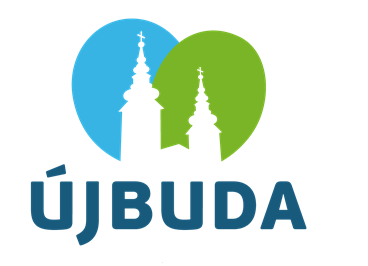 Kerületi Esélyegyenlőségi Program
2016-20202019. évi felülvizsgálati dokumentumEgységes szerkezetbenLezárva:2019.12.02.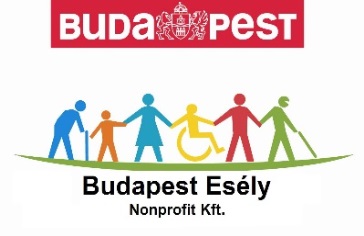 www.pestesely.huTartalom1.	Vezetői összefoglaló	52. Bevezetés	72.1 Jogszabályi háttér	72.2 Újbuda Önkormányzat esélyegyenlőséghez kapcsolódó, főbb hatályos dokumentumai, honlapjai, helyi rendeletei	102.3 Célkitűzések	112.4 Az Esélyegyenlőségi Program tartalma	123. A Kerületi Esélyegyenlőségi Programok végrehajtásának főbb eredményei a 2010-2019 közötti időszakban	143.1 Díjak, elismerések	143.1.1 Idősbarát Önkormányzat Díj (2013)	143.1.2 Fogyatékosságbarát Munkahely Díj (2014)	143.1.3 Családbarát Munkahely díj (2015,2018)	153.1.4 Társadalmilag felelős munkáltató minősítés, ezüst fokozat (2015)	153.1.5 Családbarát díj (2019)	163.1.6 Szolgáltató Önkormányzat Díj (2019)	163.2	Megvalósított kiemelt esélyegyenlőségi programok Újbudán	163.2.1 Hivatali Esélyegyenlőségi Terv	163.2.2  Lakossági és intézményi szemléletformáló programok	173.2.3 Fogyatékos emberek esélymegerősítő foglalkoztatása a Polgármesteri Hivatalban és az önkormányzati fenntartású szervezetekben	263.3 Az esélyegyenlőségi mainstreaming bevezetése az Önkormányzat stratégiai döntéshozatalában	273.4 A „Rugalmas munkahelyek, családbarát Újbuda” Program	293.4.1	Családbarát Vállalkozás Újbuda	293.4.2	Szemléletformáló rendezvények	293.5 Időseket érintő, önkéntesen vállalt és megvalósult kerületi programok	313.5.1 Újbuda 60+ Program - Újbuda Önkormányzatának saját szervezésű idősbarát programja	323.5.2	Újbudai Szenior Programközpont (ÚSZP)	343.5.3	Idősek parkjai	373.5.4	Q-AGEING: minőségi időskor városi környezetben (Q-AGEING: Quality Ageing in an Urban Environment)	373.5.5	Senior Capital Projekt	383.5.6	Egészséges és Aktív Időskor projekt	404. Átfogó kerületi-ágazati helyzetelemzés	414.1 Újbuda területi felosztása	414.2 A kerület fő demográfiai jellemzői, tendenciák	434.2.1 Állandó népesség és lakónépesség	434.2.2 A népesség nemek és korcsoportok szerinti megoszlása	434.2.3 Képzettség	444.3 Munkaerő-piaci helyzetkép	454.3.1 Foglalkoztatottság	454.3.2 Regisztrált álláskeresők	474.4 Lakhatás	484.4.1 A kerületi önkormányzati lakásállomány általános jellemzői	484.4.2 A kerületi Lakásgazdálkodási Koncepció lakáspolitikai javaslatai	504.5 Szociális helyzet: támogatási és ellátórendszer	594.5.1 A pénzbeli és természetben nyújtott ellátások	594.5.2 Az Önkormányzat által biztosított személyes gondoskodást nyújtó ellátások	654.5.3 Az Önkormányzat gyermekvédelmi feladatai	724.5.4	Ágazati fejlesztési célok és javaslatok	784.6 Egészségügyi ellátórendszer	804.6.1 Alapellátás	814.6.2 Szakellátás	834.7 Köznevelés – óvodai feladatellátás	844.7.1 A kerületi óvodai nevelés fő jellemzői	854.7.2 A sajátos nevelési igényű (SNI) gyermekek ellátása és a gyógypedagógusi hálózat működtetése	864.7.3	A korai fejlesztés helyzete a kerületben	874.7.4 Fejlesztési célok és feladatok	884.8 Kultúrával és sporttal kapcsolatos feladatellátás	934.8.1 Kulturális élet	934.8.2 Célok, kiemelt feladatok a kultúra területén	934.8.3 Sport	945.  Kiemelt (védett tulajdonságú) esélyegyenlőségi célcsoportokra vonatkozó helyzetelemzés	965.1 Nők	965.1.1 Kerületi programok és szolgáltatások a célcsoport részére	1005.2 Mélyszegénységben élők	1005.2.1 Kerületi programok és szolgáltatások a célcsoport részére	1075.3 Romák	1075.3.1 Kerületi programok és szolgáltatások a célcsoport részére	1095.4 Fogyatékossággal élő és tartósan egészségkárosodott emberek	1105.4.1 Kerületi programok és szolgáltatások a célcsoport részére	1125.4.2 Önkormányzati közszolgáltatások egyenlő esélyű, akadálymentes lakossági hozzáférésének biztosítottsága	1135.5  Gyermekek, fiatalok	1175.5.1 Kerületi programok és szolgáltatások a célcsoport részére	1195.6 Idősek	1205.6.1 Kerületi programok és szolgáltatások a célcsoport részére	1225.7 Hajléktalanok	1235.7.1 Kerületi programok és szolgáltatások a célcsoport részére	1266. Fő esélyegyenlőségi problémapontok meghatározása célcsoportok szerinti bontásban	1276.1 Nők	1276.2 Mélyszegénységben élők	1286.3 Romák	1286.4 Fogyatékossággal élő, tartósan egészségkárosodott emberek	1296.5 Gyermekek, fiatalok	1316.6 Idősek	1326.7 Hajléktalanok	1337. Beavatkozási irányok keretrendszere célcsoportok és szakmai ágazatok szerinti bontásban	1357.1 Nem célcsoport-specifikus, illetve több célcsoportot érintő, ágazatok feletti intézkedések	1357.2 Nem célcsoport-specifikus, vagy több célcsoportot érintő, ágazatokra vonatkozó intézkedések	1387.3 Nőkre vonatkozó specifikus intézkedések	1397.4 Mélyszegénységben élőkre vonatkozó specifikus intézkedések	1407.5 Romákra vonatkozó specifikus intézkedések	1417.6 Fogyatékossággal élő, tartósan egészségkárosodott emberekre vonatkozó specifikus intézkedések	1417.7 Gyermekre, fiatalokra vonatkozó specifikus intézkedések	1427.8 Idősekre vonatkozó specifikus intézkedések	1428. A Kerületi Esélyegyenlőségi Program Beavatkozási Akcióterv 2020-ra kijelölt feladatainak intézkedési rendje	144Vezetői összefoglalóBudapest Főváros XI. Kerület Újbuda Önkormányzata a 2010-2015 évi időszak Kerületi Esélyegyenlőségi Programjának megvalósítását követően a 2015. évben Új Kerületi Esélyegyenlőségi Programot fogadott el a 2016-tól 2020-ig terjedő időszakra. A Program elfogadásakor részletes helyzetfeltárás készült, illetve a helyzetfeltáráskor feltérképezett problémák, hiányok, lakossági szükségletek nyomán a vizsgált szektorokra kiterjedő Beavatkozási Akcióterv fogalmazódott meg. A 2010-2015 évi Program végrehajtásának eredményeképpen Újbuda már számos példaértékű eredménnyel dicsekedhetett. Az Esélyegyenlőségi Program sikerének egyik legjobb fokmérője, hogy Újbuda esélyegyenlőségi területen megvalósuló erőfeszítéseit az utóbbi években számos díjjal is elismerték, mind a Hivatal, mind az Önkormányzat felé: Idősbarát Önkormányzat Díj (2013), Fogyatékosságbarát Munkahely Díj (2014), Családbarát Munkahely Díj (2015,2018), Társadalmilag felelős munkáltató minősítés, ezüst fokozat (2015), Családbarát Önkormányzat (2019), Szolgáltató Önkormányzat Díj (2019).Az Esélyegyenlőségi Program keretében, illetve ahhoz kapcsolódva számos olyan innovatív, illetve modellértékű aktivitás, fejlesztés valósult meg Újudán, amelyek fővárosi viszonylatban is egyedülállóak. Ezek között kiemelt helyen lehet említeni az önkormányzati döntés-előkészítéshez és stratégiai tervezéshez kapcsolódó esélyegyenlőségi mainstreaming bevezetését, a családbarát és időseket támogató modellprogramok végrehajtását. De ide sorolhatjuk azokat a tréningeket és rendezvényeket, amelyek a kerületi szakemberek és helyi lakosság hátrányos helyzetű csoportok helyzetével kapcsolatos ismereteinek bővítését szolgálták. Ide tartoznak az egyes szakmai ágazatok által hozott, a hátrányos helyzetű kerületi lakosok szolgáltatásokhoz való egyenlő esélyű hozzáférését támogató intézkedések, illetve az esélyegyenlőségi munkatárs munkája a kerületi programok és fejlesztések megvalósításában. A kerületi Program a Budapest – több mint esély című fővárosi esélyegyenlőségi program igen széles spektrumú és koherens kerületi változata, amelynek fejlesztését a fővárosi programot kidolgozó szakmai műhely is segíti. A 2016-tól 2020-ig tartó időszakra szóló Esélyegyenlőségi Program a 2010-től 2015-ig végrehajtott Program szakmai alapjaira és eredményeire építkezhetett. A jogszabályi előírások alapján az Esélyegyenlőségi programot két évente át kell tekinteni és szükség esetén felül kell vizsgálni. Ennek értelmében a Program felülvizsgálata a 2017. évben, majd a 2019. évben is megvalósult. A 2019. évben érdemben módosuló anyagrészek egyrészt dőlt betűvel, másrészt lábjegyzetbeli jelzéssel lettek jelölve.  A Program felülvizsgálatához szükséges aktualizált, beépítésre kerülő szakmai anyagokat az Önkormányzat ágazati igazgatóságai biztosították. A Program szerves részét képező Beavatkozási Akcióterv 2019. évi felülvizsgálata (az egyes ágazatokhoz kapcsolódó fejlesztési célok, illetve a szolgáltatási hiányosságok megszüntetését célzó aktivitások) az igazgatósági anyagok, valamint javaslatok bázisán, a Programot készítő szakértők javaslataival kiegészítve készült. A Program kidolgozásánál a Fővárosi Települési Esélyegyenlőségi Program módszertana került alkalmazásra.A Program keretrendszerének összehangolt palettáján hét veszélyeztetett célcsoport segítésére találunk javaslatokat. A beavatkozások egy része adott ágazathoz (szociális, sport, kulturális, egészségügyi, városüzemeltetés, városfejlesztés), más részük több ágazathoz kötődik, illetve horizontális beavatkozásokat kínál. A megkülönböztetett figyelmet igénylő célcsoportok pedig: hajléktalanok, idősek, gyermekek és fiatalok, fogyatékos emberek, roma identitásúak, mélyszegénységben élők, nők, illetve szülők.A Program sikerét a világos célokra való koncentrálás, a kerületi és nem kerületi intézmények, a civil és karitatív szervezetek valamint a vállalkozások összehangolt együttműködése garantálja. Ezen erőforrások nemcsak költségkímélők, de szellemi és mentális hatásukkal megerősíthetik Újbuda Önkormányzata esélyegyenlőségi aktivitásainak hatásfokát, jobb legitimációt képesek biztosítani a városfejlesztés emberi erőforrásokra irányuló, azokat erősítő döntéseihez.2. Bevezetés2.1 Jogszabályi háttérMagyarország Alaptörvénye Szabadság és felelősség című fejezetének XV. cikke kimondja:„A törvény előtt mindenki egyenlő. Minden ember jogképes.Magyarország az alapvető jogokat mindenkinek bármely megkülönböztetés, nevezetesen faj, szín, nem, fogyatékosság, nyelv, vallás, politikai vagy más vélemény, nemzeti vagy társadalmi származás, vagyoni, születési vagy egyéb helyzet szerinti különbségtétel nélkül biztosítja.A nők és a férfiak egyenjogúak.Magyarország az esélyegyenlőség megvalósulását külön intézkedésekkel segíti.Magyarország külön intézkedésekkel védi a gyermekeket, a nőket, az időseket és a fogyatékossággal élőket.”Az Alaptörvény rendelkezéseivel összhangban, az egyenlő bánásmódról és az esélyegyenlőség előmozdításáról szóló 2003. évi CXXV. törvény (a továbbiakban: jogszabály) 31. § (1) bekezdése kimondja, hogy: „…a község, a város és a főváros kerületeinek önkormányzata (a továbbiakban: települési önkormányzat) ötévente öt évre szóló helyi esélyegyenlőségi programot fogad el.”A jogszabály 31. § (2) bekezdése szerint: „A helyi esélyegyenlőségi programban helyzetelemzést kell készíteni a védett tulajdonságú, illetve hátrányos helyzetű társadalmi csoportok – különös tekintettel a nők, a mélyszegénységben élők, romák, a fogyatékossággal élő személyek, valamint a gyermekek és idősek csoportjára – oktatási, lakhatási, foglalkoztatási, egészségügyi és szociális helyzetéről, illetve a helyzetelemzésen alapuló intézkedési tervben meg kell határozni a helyzetelemzés során feltárt problémák komplex kezelése érdekében szükséges intézkedéseket. A helyzetelemzés és az intézkedési terv elfogadása során figyelembe kell venni a települési kisebbségi önkormányzatok véleményét. A programalkotás során gondoskodni kell a helyi esélyegyenlőségi program és a települési önkormányzat által készítendő egyéb fejlesztési tervek, koncepciók, továbbá a közoktatási esélyegyenlőségi terv és az integrált településfejlesztési stratégia antiszegregációs célkitűzéseinek összhangjáról.”A jogszabály 31. § (3) bekezdése szerint: „A helyi esélyegyenlőségi program elkészítése során kiemelt figyelmet kell fordítani:a) az egyenlő bánásmód, az esélyegyenlőség és a társadalmi felzárkózás követelményének érvényesülését segítő intézkedésekre,b) az oktatás és a képzés területén a jogellenes elkülönítés megelőzésére, illetve az azzal szembeni fellépésre, továbbá az egyenlő esélyű hozzáférés biztosításához szükséges intézkedésekre,c) a közszolgáltatásokhoz, valamint az egészségügyi szolgáltatásokhoz való egyenlő esélyű hozzáférés biztosításához szükséges intézkedésekre,d) olyan intézkedésekre, amelyek csökkentik a hátrányos helyzetűek munkaerő-piaci hátrányait, illetve javítják foglalkoztatási esélyeiket.A jogszabály 31. § (4) bekezdése kimondja: „A helyi esélyegyenlőségi program időarányos megvalósulását, illetve a (2) bekezdésben meghatározott helyzet esetleges megváltozását kétévente át kell tekinteni, az áttekintés alapján, szükség esetén a helyi esélyegyenlőségi programot felül kell vizsgálni, illetve a helyzetelemzést és az intézkedési tervet az új helyzetnek megfelelően kell módosítani.”2013. július 1-jét követően települési önkormányzat az államháztartás alrendszereiből, az európai uniós forrásokból, illetve a nemzetközi megállapodás alapján finanszírozott egyéb programokból származó, egyedi döntés alapján nyújtott, pályázati úton odaítélt támogatásban csak akkor részesülhet, ha a törvény rendelkezéseinek megfelelő, hatályos helyi esélyegyenlőségi programmal rendelkezik. Újbuda Önkormányzata 2010. óta folyamatosan rendelkezik hatályos és rendszeresen felülvizsgált Esélyegyenlőségi Programmal.A 2015-ben elfogadott Program megvalósításának áttekintését és felülvizsgálatát, a jogszabályi előírások alapján a 2019. évben szükséges megvalósítani.A Program elkészítésére vonatkozó részletes szabályokról a helyi esélyegyenlőségi programok elkészítésének szabályairól és az esélyegyenlőségi mentorokról szóló 321/2011. (XII. 27.) Korm. rendelet, valamint a helyi esélyegyenlőségi program elkészítésének részletes szabályairól szóló 2/2012. (VI. 5.) EMMI rendelet rendelkezik.Főbb uniós és nemzetközi irányelvek, joganyagok:Az Európa Tanács 2000/78/EK irányelve (2000. november 27.) a foglalkoztatás és a munkavégzés során alkalmazott egyenlő bánásmód általános kereteinek létrehozásáról;Az Európa Tanács 2000/43/EK irányelve (2000. június 29.) a személyek közötti, faji- vagy etnikai származásra való tekintet nélküli egyenlő bánásmód elvének alkalmazásáról;Az Európa Tanács 2004/113/EK irányelve a nők és férfiak közötti egyenlő bánásmód elvének az árukhoz és szolgáltatásokhoz való hozzáférés, valamint azok értékesítése, illetve nyújtása tekintetében történő végrehajtásáról;Az Európai Parlament és a Tanács 2006/54/EK irányelve (2006. július 5.) a férfiak és nők közötti esélyegyenlőség és egyenlő bánásmód elvének a foglalkoztatás és munkavégzés területén történő megvalósításáról;A Miniszteri Bizottság CM/Rec(2010)5. sz. ajánlása a tagállamok felé a szexuális irányultság, illetve nemi identitás alapján történő diszkrimináció leküzdését célzó intézkedésekről;Az Európa Tanács Helyi és Regionális Önkormányzatok Kongresszusa 380. sz. határozat (2015) A leszbikus, meleg, biszexuális és transznemű (LMBT) emberek jogainak biztosítása: az európai városok és régiók felelőssége;Az ENSZ Gyermekjogi egyezménye;Az ENSZ Fogyatékossággal élő személyek jogairól szóló egyezménye.Főbb hazai jogszabályok:1969. évi 8. törvényerejű rendelet a faji megkülönböztetés valamennyi formájának kiküszöböléséről New Yorkban 1965. december 21-én elfogadott nemzetközi egyezmény kihirdetéséről;1982. évi 10. törvényerejű rendelet a nőkkel szembeni megkülönböztetés minden formájának felszámolásáról 1979. december 18-án New Yorkban elfogadott egyezmény kihirdetéséről;1993. évi III. törvény a szociális igazgatásról és szociális ellátásokról;1997. évi XXXI. törvény a gyermekek védelméről és a gyámügyi igazgatásról;1998. évi XXVI. törvény a fogyatékos személyek jogairól és esélyegyenlőségük biztosításáról;2003. évi CXXV. törvény az egyenlő bánásmódról és az esélyegyenlőség előmozdításáról;2007. évi XCII. törvény a Fogyatékossággal élő személyek jogairól szóló egyezmény és az ahhoz kapcsolódó Fakultatív Jegyzőkönyv kihirdetéséről;Magyarország Alaptörvényének Szabadság és felelősség című fejezet XV. cikke;A helyi esélyegyenlőségi programok elkészítésének szabályairól és az esélyegyenlőségi mentorokról szóló 321/2011. (XII. 27.) Korm. rendelet;2011. évi CXC. törvény a nemzeti köznevelésről;2011. évi CLXXIX. törvény a nemzetiségek jogairól;A helyi esélyegyenlőségi program elkészítésének részletes szabályairól szóló 2/2012. (VI. 5.) EMMI rendelet;2012. évi I. törvény a munka törvénykönyvéről;327/2012. (XI. 16.) Korm. rendelet a megváltozott munkaképességű munkavállalókat foglalkoztató munkáltatók akkreditációjáról, valamint a megváltozott munkaképességű munkavállalók foglalkoztatásához nyújtható költségvetési támogatásokról;2016. évi CL. törvény az általános közigazgatási rendtartásról (15. és 16. pont).2.2 Újbuda Önkormányzat esélyegyenlőséghez kapcsolódó, főbb hatályos dokumentumai, honlapjai, helyi rendeleteiHatályos dokumentumok, melyeknek egyes, vonatkozó fejezetei, illetve részei tartalmilag, szerkesztett formában az Esélyegyenlőségi Programba beépítésre kerültek:Budapest Főváros XI. Kerület Újbuda Integrált Településfejlesztési Stratégiája (IVS) és Antiszegregációs Terve (2014-2020)Újbuda Lakásgazdálkodási Koncepciója (2015-2020)Újbuda Köznevelési Koncepciója (2015)Újbuda Gazdasági Programja (2015-2020)Budapest Főváros XI. Kerület Újbuda Önkormányzatának Polgármesteri Hivatala –Munkahelyi Esélyegyenlőségi Terve (2018)Újbuda Kulturális Koncepciója (2015)Újbuda Idősügyi Koncepciója (2015-2025)Újbuda Szolgáltatástervezési Koncepciója (kieg. 2017) Újbuda Városfejlesztési Koncepciója (2014)Újbuda Egészségügyi Koncepciója (2016-2020)Budapest Főváros XI. Kerület Újbuda Önkormányzata Szociális és Gyermekvédelmi beszámoló (2018)Budapest Főváros XI. Kerület Újbuda Szociális és gyermekvédelmi évkönyv (2013)Budapest Főváros XI. Kerület Újbuda Önkormányzata Közfoglalkoztatási terv Szent Kristóf Újbudai Szakrendelő és Egészségügyi Szolgáltató Nonprofit Kft. (korábban Gyógyír XI. Nkft.) közhasznúsági jelentéseiA szociális ellátórendszer továbbfejlesztése Újbudán (készítette: ELTE Társadalom-tudományi Kar, 2008)Humán és intézményi infrastruktúra. A társadalmi szolgáltatások infrastruktúrájának állapota és fejlesztési lehetőségei a XI. kerületben. A szociális és oktatási szektor rész-fejlesztési programja (2011)Újbudai Szociális KalauzÚjbuda Minőségi időskor városi környezetben / Újbuda 60+ (készítette: TÁRKI Zrt. és BME Szociológia és Kommunikációs Tanszék, 2009. augusztus)Családbarát önkormányzati szolgáltatások feltérképezése és fejlesztési javaslatok (Készült a „Rugalmas munkahelyek, családbarát Újbuda” című projekt keretében, 2014)Monitoring jelentés a munkaerő-piaci folyamatokról – Budapest Főváros XI. kerület Újbuda (Készült a Budapest Esély Nonprofit Kft. szakmai műhelyében, Újbuda Önkormányzatának megbízásából, 2014)Motiváció Alapítvány kerületi akadálymentességi felmérésének eredménydokumentációja (2014)Honlapok:www.ujbuda.huwww.ujbudagamesz.huwww.ujbudaprizma.huwww.szentkristofrendelo.hu https://uszosz.ujbuda.hu/Vonatkozó helyi rendeletek:34/2017. (IX. 26.) XI.ÖK rendelet az önkormányzati tulajdonban lévő lakások és nem lakás céljára szolgáló helyiségek bérbeadásáról6/2017. (II. 27.) XI.ÖK rendelet az egészségügyi alapellátások körzeteiről20/2015. (IV. 29.) XI.ÖK rendelet az önkormányzati tulajdonban lévő lakások és nem lakás céljára szolgáló helyiségek elidegenítésének szabályairól10/2015. (II. 25.) XI.ÖK rendelet a rászorult személyek támogatásáról52/2017. (XII. 21.) XI.ÖK rendelet a személyes gondoskodást nyújtó ellátásokról 2.3 CélkitűzésekA 2016-tól 2020-ig tartó időszakra elfogadásra került Kerületi Esélyegyenlőségi Program fő célkitűzése, hogy Újbuda rendelkezzen a vonatkozó, hatályos jogszabályoknak megfelelő aktuális, átfogó, a hosszú távú beavatkozási irányok meghatározását, továbbá a középtávú beavatkozási akciótervet tartalmazó, a kiemelt esélyegyenlőségi célcsoportokra fókuszáló esélyegyenlőségi programmal, amely reflektál:a kerületi hátrányos helyzetű és védett tulajdonságú társadalmi csoportok helyzetére, kerületi szolgáltatásokhoz való hozzáférési esélyeikre;az egyes önkormányzati szakmai ágazatok fejlesztési terveire;a horizontális esélyegyenlőségi elvek érvényre juttatására a kerületi döntéshozatalban;a hatályos ITS Antiszegregációs Tervében meghatározott antiszegregációs célú javaslatokra és feladat-kijelölésre;azokra a konkrét szempontokra és előírásokra, melyeket az Európai Uniós pályázatok hatályos Esélyegyenlőségi Útmutatói tartalmaznak.2.4 Az Esélyegyenlőségi Program tartalmaA Kerületi Esélyegyenlőségi Program a törvényben meghatározott 5 éves időszakra (2016–2020) vonatkozik. A jelenlegi Helyi Esélyegyenlőségi Program elkészítésében a 2010-től 2015-ig végrehajtott Program szakmai alapjaira és eredményeire támaszkodtunk. Az egyenlő bánásmódról és az esélyegyenlőség előmozdításáról szóló 2003. évi CXXV. törvény 31. § (2) bekezdése rendelkezik a Program keretében kiemelten vizsgálandó védett tulajdonságú, illetve hátrányos helyzetű esélyegyenlőségi célcsoportokról, melyek közé az alábbi csoportok tartoznak: nők,mélyszegénységben élők,romák,fogyatékossággal élő személyek,gyermekek, fiatalok (ezen belül a hátrányos helyzetű (HH) és halmozottan hátrányos helyzetű (HHH), valamint a sajátos nevelési igényű (SNI) gyermekek, tanulók,idősek.A főváros és a kerület szempontjából indokolt volt továbbá a hajléktalan emberek vizsgálandó célcsoportok közé való beemelése. A Program keretrendszerének összehangolt palettáján így hét veszélyeztetett célcsoport segítésére találunk javaslatokat. A beavatkozások egy része adott ágazathoz (szociális, sport, kulturális, egészségügyi, városüzemeltetés, városfejlesztés), más részük több ágazathoz kötődik, illetve horizontális beavatkozásokat kínál. A Program tartalmazza a védett tulajdonságú, illetve hátrányos helyzetű társadalmi csoportok (különösen a nők, mélyszegénységben élők, romák, fogyatékossággal élő személyek, valamint a gyermekek, fiatalok, idősek és a hajléktalan emberek) fővárosi és kerületi helyzetének elemzését, továbbá az esélyegyenlőség megerősítését célzó közép-, és hosszú távú feladatok felülvizsgálatát, aktualizálását. A Program a helyzetfeltárás keretében a vizsgált célcsoportok vonatkozásában az országosan általános, valamint a fővárosi és kerületi jellemző problémagócokra, azok belső összefüggései miatt, egyaránt hangsúlyt helyez, ugyanakkor a beavatkozási irányok és az intézkedési terv feladatinak meghatározásakor a kerületi önkormányzati hatáskörbe tartozó fő problémákra fókuszál. A fentiek szerint azonosított hiányok, illetve lakossági szükségletek nyomán a vizsgált szektorokra kiterjedő közép- és hosszú távú Beavatkozási Akcióterv készült. Az Akciótervben kizárólag az önkormányzati hatáskörbe tartozó feladatok, intézkedések szerepelnek. Terjedelmi okokból a beavatkozási akcióterv részletes intézkedéseit nem jelenítjük meg összefoglalóan, hanem a 8. fejezetben, részletes táblázatos formában közöljük. A könnyebb áttekinthetőség és nyomon követhetőség érdekében a Beavatkozási Akcióterv felülvizsgálata táblázatos formában készült el, a hosszú távú beavatkozási irányok, az elérésükhöz szükséges középtávú feladatok (tevékenységek), valamint a felelősök, határidők és a források megjelölésével.3. A Kerületi Esélyegyenlőségi Programok végrehajtásának főbb eredményei a 2010-2019 közötti időszakban3.1 Díjak, elismerések3.1.1 Idősbarát Önkormányzat Díj (2013)Az Idősbarát Önkormányzat Díjat Újbuda (2009 után) már második alkalommal kapta meg. A díjat az Emberi Erőforrások Minisztériuma az idősekért végzett munkát és az életminőségüket javító intézkedéseket ismeri el. A kerület elismeréséhez nagyban hozzájárult, hogy Újbuda Önkormányzata az önkormányzatok között egyedülálló módon több nemzetközi projektet vezetett sikeresen e témában, saját programjába pedig több innovációt épített be.3.1.2 Fogyatékosságbarát Munkahely Díj (2014)A Fogyatékosságbarát Munkahely Díjat a kerület polgármesteri hivatala 2014-ben vehette át. Az elismerést 2010 óta azok a munkáltatók nyerhetik el, amelyek vállalják, hogy folyamatosan fejlesztik a sérült álláskeresők foglalkoztatását elősegítő gyakorlatukat. A nyertes pályázó két évig használhatja a Fogyatékosságbarát munkahely logót. Újbuda Polgármesteri Hivatalában fontos szerepet játszik a szervezet vezetőinek és munkatársainak felkészítése a fogyatékosság tudatos kezelésére. Ennek érdekében a Hivatal megfelelő partneri kapcsolatokat hozott létre több fogyatékos emberekkel foglalkozó érdekképviseleti és szolgáltató szervezettel. A Hivatal a társadalmi integrációt segítő, szemléletformáló tréningeket, rendezvényeket szervez, ilyeneket támogat, illetve azokon megjelenik. A Hivatal munkahelyi esélyegyenlőségi tervében külön kitér azokra a fejlesztési folyamatokat, amelyek szükségesek a megváltozott munkaképességű, illetve fogyatékos munkavállalók foglalkoztatásához. 3.1.3 Családbarát Munkahely díj (2015,2018)A Családbarát Munkahely Díjat a kerület 2015-ben, majd 2018-ban nyerte el. Az Emberi Erőforrások Minisztériuma (EMMI) által meghirdetett pályázatra olyan vállalatok, költségvetési és közigazgatási szervek, önkormányzatok jelentkezhettek, amelyek azt vállalták, hogy legalább egy éven át egy – általuk kitalált vagy már máshol működő – konkrét családbarát programot folytatnak. 2015-ben, a Hivatalon belül megvizsgáltuk a rugalmas foglalkoztatás lehetőségét, erősítettük a gyermekgondozás okán távol lévő szülőkkel a kapcsolatot, kedvezményes nyári gyermekfelügyeleti szolgáltatást biztosítottunk a civil partnereink segítségével, valamint „Gyermek Nyílt Nap” keretében mutattuk meg a munkatársak gyermekeinek a Hivatal életét. 2019-ben újra megszervezzük a nyári gyermekfelügyeletet, Családbarát Szülőklubot szerveztünk, játszószobát alakítottunk ki, bevezettük az aktív-nagyi programot, családi-, és sportnapot szerveztünk és biztosítjuk a rugalmas munkavégzés és az otthoni munkavégzés lehetőségét azoknak, akik tartós betegségben szenvednek, illetve a váratlan élethelyzetbe került kisgyermeküket nevelő szülők és az időskorú hozzátartozót gondozó munkavállalók számára.Mindkét program megvalósítása során fő szempont volt, hogy a munkatársaink mindennapi életét érintő családi és munkatényezőket egyformán figyelembe vegyük, segítve őket a munka és magánélet összeegyeztetésében, valamint egy jobb munkahelyi közösség kialakításában. 3.1.4 Társadalmilag felelős munkáltató minősítés, ezüst fokozat (2015)Újbuda Önkormányzatának Polgármesteri Hivatala 2015-ben vett részt felelős munkáltatói auditon, amelyen, vezetésének példaértékű munkáltatói szemlélete miatt, ezüst fokozatú minősítést szerzett. Az elmúlt évek egyik legfontosabb innovációjaként a hazai Social label – társadalmilag felelős munkáltató minősítést a Budapest Esély Nonprofit Kft. dolgozta ki partnereivel, Equal projekt keretében, még 2008-ban. A minősítés audittá válását 2009-2010-ben a Szociális és Munkaügyi Minisztérium támogatta, a Certop segítette. A minősítés mögött áll az állam elvi támogatása: szükségességét a 1025/2006-os Kormányhatározat is megfogalmazza. 3.1.5 Családbarát díj (2019) A kerület több mint nyolcéves szakmai munkáját honorálta a Családbarát Önkormányzat díjjal a Nagycsaládosok Országos Egyesülete, amely a programok mellett a családokat segítő, a munka és a magánélet egyensúlyát megteremteni hivatott intézkedéseket is elismerte. Mindehhez szükség volt a civil szervezetek, kezdeményezések támogatására, valamint a szülők, a pedagógusok, a szakemberek véleményének figyelembevételére is.Az elismerés különös jelentősége, hogy azt a XI. kerület a Családok Évében kapta meg.3.1.6 Szolgáltató Önkormányzat Díj (2019)A Szolgáltató Önkormányzat Díjat az együttműködés, átláthatóság és nyitottság, hatásosság, hatékonyságjavulás, fontosság, fenntarthatóság és megismételhetőség szempontjából jó gyakorlatot megvalósító helyi önkormányzatok számára adta át a Belügyminisztérium. Újbuda Önkormányzata az alábbi programok megvalósításáért nyerte el az elismerést:- Kábítószer prevenciós program- Esélyek utcája című társadalmi felelősségvállalással kapcsolatos programja- A helyi természeti értékek megismertetése és a lakosság környezettudatos szemléletformálása- Egészséges és Aktív Időskor Újbudán- Újbuda 50+ Programja Megvalósított kiemelt esélyegyenlőségi programok Újbudán3.2.1 Hivatali Esélyegyenlőségi TervA magasabb szintű jogszabályok szerint az ötven főnél több személyt foglalkoztató költségvetési szervek és többségi állami tulajdonban álló jogi személyek kötelesek munkahelyi esélyegyenlőségi tervet elfogadni. A Polgármesteri Hivatal munkahelyi esélyegyenlőségi tervének célja, hogy a hátrányos helyzetű munkavállalói csoportok foglalkoztatási helyzetét felmérje, elemezze, valamint az adott szervezeti keretek sajátosságait figyelembe véve meghatározza a munkavállalók esélyegyenlőségének megteremtéséhez szükséges célokat, és intézkedéseket. Így elemzi a munkavállalók munkakörülményeit, szakmai előmenetelét, képzését, illetve a gyermekneveléssel, szülői szereppel kapcsolatos kedvezményeket. Emellett kitér a munkáltatónak az esélyegyenlőség biztosítására vonatkozó bármely programokkal kapcsolatos céljaira és az ahhoz szükséges eszközökre. Az esélyegyenlőségi tervben a védett tulajdonságú dolgozói csoportokra vonatkozó fontos célok, illetve az eléréséhez szükséges eszközök fogalmazódnak meg. Így a munkavégzés körülményeinek fejlesztése, különös tekintettel a megváltozott munkaképességű és fogyatékos emberek foglalkoztatásának elősegítésére, és az ehhez szükséges akadálymentesítésre. A nők és férfiak munkahelyi esélyegyenlőségének támogatására, a kisgyermeket nevelő munkatársak helyzetének javítására, illetve a munkavállalók egészségi állapotának megőrzésére, különösen a negyven feletti és megváltozott munkaképességű dolgozók esetén. Emellett az esélyterv foglalkozik a szenior korúak munkahelyi bevonásával, valamint a nyugdíjas korba való átmenet megkönnyítésének kérdésével. A terv időszakos felülvizsgálatát, végrehajtásának koordinálását az esélyegyenlőségi munkatárs végzi.3.2.2  Lakossági és intézményi szemléletformáló programokSzemléletformáló tréningek az Önkormányzat szervezeti rendszerében (2012-)Újbuda Önkormányzatának és intézményeinek is kiemelt feladata, hogy a fogyatékos emberek integrációja, a befogadó és elfogadó szemlélet kialakítása minél szélesebben körben megvalósuljon a kerületben. A szemlélet alakításának egyik első lépése, hogy az intézményvezetők és az Önkormányzat dolgozói részt vegyenek szemléletformáló tréningen, ahol testközelből megismerkedhetnek a fogyatékos emberek által megélt élethelyzetekkel. Fontos, hogy gyakorlati feladatokon keresztül, maguktól a fogyatékkal élő tapasztalati szakértőktől ismerhessék meg a fogyatékos emberek mindennapos kihívásait, a speciális élethelyzetükből adódó nehézségeket. A személyes találkozások segítenek abban, hogy a döntéshozók is a lehető legkörültekintőbben hozzák meg a hátrányos helyzetű emberek életére kiható döntéseiket.Eddig 350 fő vett részt a fogyatékos emberek integrációját segítő szemléletformáló tréningeken, köztük az Önkormányzat vezetői, képviselők, a Polgármesteri Hivatal vezetői, munkatársai illetve az önkormányzati cégek, intézmények vezetői és a munkatársai. A tréningeken a résztvevők betekintést kaptak a fogyatékossággal élő emberek világába, élményközpontúan megismerkedhettek a különböző fogyatékossági típusokkal, illetve gyakorlati feladatokon keresztül tapasztalhatták meg a fogyatékos emberek mindennapos kihívásait, a speciális élethelyzetükből adódó nehézségeket. A trénerek a Nem Adom Fel Alapítvány tapasztalati szakértői voltak, köztük látássérült, hallássérült, mozgássérült és értelmi fogyatékos emberek, illetve olyan szülők, akik sérült gyermeket nevelnek.  Szemléletformáló program iskolás gyermekek számára (2012-)Mivel Magyarországon még nem általános a gyermekek integrált oktatása, valamint az osztályfőnöki órák tematikus rendjében sem jelenik meg a fogyatékosság, külön kell módot találni arra, hogy az ép gyermekek megismerkedjenek fogyatékos társaikkal. Ezért Újbudán, az Önkormányzat kezdeményezésére, a 2012. évi rendezvény után évente megrendezésre kerül a „Világnyitók – Jobb Velünk a világ!” cimű, kerületi általános iskolásokat célzó, szemléletformáló program. A Fogyatékos Emberek Világnapján (december 3.) a Nem Adom Fel Alapítvány szakembereivel közösen szervezett, valamint tíz civil szervezet és intézmény közreműködésével a rendezvény azóta hagyománnyá vált. Az évente megrendezett eseményen 2017 évig 2100 általános iskolás gyermek, pedagógusaik, illetve a sajtó, a döntéshozók és az esemény támogatói vesznek részt.A szemléletformáló nap célja, hogy a diákok a játékos feladatok elvégzése során személyes tapasztalatokat gyűjthessenek, a közös élményeken keresztül megismerjék a fogyatékos emberek mindennapos kihívásait és a speciális élethelyzetükből adódó nehézségeket. A program segítségével a gyermekek rugalmasabb világképet alakíthatnak ki a fogyatékossággal élőkről. Megérthetik, hogy nincs külön világ a fogyatékos és az ép ember számára, mindannyian közös világban élünk, ahol tisztelnünk, elfogadnunk és segítenünk kell egymást. A résztvevő gyerekek a kialakult bizalmi légkörben közvetlen módon kérdezhetnek és kaphatnak választ sérült társaiktól olyan kérdésekre is, amit addig nem mertek feltenni. A rendezvényen képregényt is kaptak a kisiskolások, amely a hozzá tartozó animációs filmmel segíti a társadalmi szolidaritás és elfogadás érzésének kialakítását és a fogyatékos emberek életének bemutatását. A képregény hősei ép és fogyatékos emberek, akik valós vagy fikciós szituációkban mutatják be azt, hogy egy sérült miben és hogyan válhat értékes tagjává egy közösségnek. A rendezvényen résztvevő gyerekek az Újbuda Prizma nKft. állomásán spirálozzák be azt a képregényt, amelyet ezután emlékül elvihetnek magukkal. Munka közben kicsit belelátnak abba a folyamatba, miként dolgoznak a megváltozott munkaképességű munkavállalók.2018 évtől a képregény helyett a Világnyitók – Segíts jól! című esélyegyenlőségi társasjátékot kapja minden a programon résztvevő gyermek. A kártyajátéknak köszönhetően a gyerekek játék közben megismerhetik, miképpen tudnak segíteni a sérült embertársaiknak.A „Világnyitók” című rendezvényen résztvevő civil szervezetek és intézmények célja, hogy megkönnyítsék a hátránnyal indulók társadalomba való beilleszkedését, kialakítsák az ép és egészséges emberekben a tolerancia és a társadalmi felelősségvállalás fontosságának tudatát. A kerület döntéshozóinak jelenléte a programon szimbolikusan is mutatja, hogy Újbuda Önkormányzatának és intézményeinek is kiemelt feladata, hogy a fogyatékos emberek integrációja, a befogadó és elfogadó szemlélet kialakítása minél szélesebben körben megvalósuljon.A fogyatékos emberek kerületi foglalkoztatásának elősegítés (2013-)2013. december 3-án, a Fogyatékos Emberek Világnapján Újbuda Önkormányzata egy szemléletváltást kezdeményező programot indított el az EMMI, a Nem Adom Fel Alapítvány és a Fogyatékos Személyek Esélyegyenlőségéért Közhasznú Nonprofit Kft.-vel közösen. A programhoz a következő évben 3 minisztérium és 40 önkormányzat csatlakozott. A csatlakozó önkormányzatok közös szándéknyilatkozatot aláírva vállalták, hogy támogatják a megváltozott munkaképességű és fogyatékos személyek közigazgatásban történő foglalkoztatását azzal, hogy a csatlakozáskor foglalkoztatott megváltozott munkaképességű munkavállalók létszámán felül 2014-ben további, legalább két megváltozott munkaképességű munkavállalót foglalkoztatnak, elősegítve e személyek nyílt munkaerő-piaci integrációját. A fogyatékos emberek foglalkoztatásának szükségességére, ezzel összefüggő feladatokra hívta fel a figyelmet az Önkormányzat azon, a 2019. évben megrendezésre került üzleti találkozón, melyen a XI. kerületben működő vállalatok, szervezetek vezetői vettek részt. A különleges esemény célja volt, hogy a fogyatékos munkavállalók integrációjának évében minél több szervezet, vállalat, önkormányzat tegyen valós lépést annak érdekében, hogy sérült embertársaink foglalkoztatása javuljon. A program első lépéseként egy kutatásra invitálta a jelenlévő szervezetek képviselőit Újbuda Önkormányzata, melynek célja, hogy felmérje a jelenlegi állapotot, azaz azt, hogy hol tartanak most a vállalatok, intézmények a fogyatékos emberek foglalkoztatásának kérdésében. A kezdeményezők célja, hogy egy éve alatt visszamérhető változásokról tudjanak beszámolni, illetve segítséget tudjanak nyújtani azon szervezeteknek, akik nyitottak a fogyatékos emberek befogadására.„Közös a Napunk!” óvodai integrációt segítő program (2014-) A Kézenfogva Alapítvány „Közös a Napunk!” című programja újszerű megközelítéssel kapcsolja össze a gyerekeket, a szülőket és az óvoda pedagógusokat, annak érdekében, hogy szemléletük befogadóbbá és elfogadóbbá váljon. A program segíti a fogyatékos emberek társadalmi integrációját. A társadalmi probléma komplex kezelésére kialakított programunk koncepcionális keretben foglalkozik a pedagógus szemléletével, az óvódás korú gyermekek számára szóló tevékenységbe ágyazott tudásátadással, a fogyatékos gyermekek színre léptetésével és a szülői szerep megerősítésével.Az óvodáskorú gyermekek érdeklődőek, nyitottak, őszinték. Nem befolyásolják őket a fogyatékos emberekkel kapcsolatos, a többségi társadalomban jelenlévő sztereotípiák, ezért minél kisebb korban kell lehetőséget biztosítani arra, hogy találkozhassanak sérült társaikkal, így nyitottabbak lesznek a világ sokszínűségére és ítéletektől mentesen élhetnek majd felnőttként is. Újbuda Önkormányzata az elmúlt években folyamatosan foglalkozott az integrált nevelés elősegítésével, eleget téve jogszabályi kötelezettségének, és felismerve az integráció kiemelt társadalmi fontosságát. Ennek egyik elemeként, a Kézenfogva Alapítvány általános iskolákban már jól működő „Osztályfőnöki óra” modellje alapján, az Önkormányzat, a Montágh Imre Általános Iskola, Óvoda és Készségfejlesztő Speciális Szakiskola és az Újbudai Ezüstfenyő Óvoda együttműködésével a 3-7 éves óvodások körében szemléletformáló programot valósított meg. A program lényegét három egymásra épülő elem képezi.Az Alapítvány által kidolgozott 30 órás pedagógus továbbképzés adja az óvodapedagógusok számára a felkészítés alapját. A képzés célja, hogy a résztvevő pedagógusok képesek legyenek az általuk vezetett gyermekközösség számára adekvát, életkoruknak megfelelő információkkal szolgálni a fogyatékosság témakörében, játékokkal és beszélgetések vezetésével ismertessék meg a gyermekeket az elfogadás témakörével. E mellett a Montágh Imre Általános Iskola segítségével ép és fogyatékos gyermekek részvételével zajló (integrált) és interaktív mesés – verses - dalos előadásokat szerveznek, amelyek óvodapedagógiai és gyógypedagógiai szempontból is adekvát. Az óvodás gyermekek szülei pedig szakember segítségével beszélgetnek gyermekeikről és a sérült, fogyatékos gyermekekről, szülői nehézségekről, nevelésről, elfogadásról és mindarról, ami a mese kapcsán felmerül bennük. A program keretében az óvodai csoportokba járó gyermekek szüleinek szóló szülői konzultációt a Kézenfogva Alapítvány biztosította. A program kezdete óta összesen 90 óvónő vett részt az akkreditált képzésen, 22 szülői fórumot és 32 mesebemutatót, 88 tematikus hetet tartottunk a fogyatékosságról, valamint közel 2200 gyermeket értünk el. A Kerületi Esélyegyenlőségi Program keretein belül, 2019-ben a programot újabb óvodák bevonásával folytattuk. Az óvodák Pedagógiai Programjaiban célként megfogalmazták a gyermekek érzelmi nyitottságának, a társadalomban előforduló másság elfogadásának elősegítését, mindezt az érzékenyítő program módszereinek felhasználásával, a jellem formálásán keresztül. Az óvodák Pedagógiai Programját az Önkormányzat képviselő-testülete hagyja jóvá. A program folytatása az összes óvoda részvételével hozzájárul Újbuda társadalmi integrációjához. A program hasznosságára (integráció) tekintettel, valamint a 2015. évben bejelentett elképzelés alapján, mely szerint a programot a kerület összes óvodájába kiterjesztjük, további óvodák és óvodapedagógusok bevonása szükséges.„Osztályfőnöki óra” - integrációt segítő program Újbuda Iskoláiban (2017) A Kerületi Esélyegyenlőségi Program keretein belül 2017-ben új programot indítunk a Kézenfogva Alapítvány segítségével, amelynek célja, hogy a 6-14 éves iskolás korosztály, a megszólított gyermekeken keresztül családjuk, szüleik, szűkebb és tágabb környezetüket, valamint a pedagógusok, a sérült emberek, családjaik és a segítőik az iskolák osztályfőnöki óráin megismerkednek a fogyatékossággal, a fogyatékos emberekkel, mindezzel hozzájárulva az előítéletek csökkentéséhez, a társadalmi integrációhoz.Az általános iskolában 2 érzékenyítő nap volt (kamionos programmal együtt), amin az iskola összes tanulója részt vett, valamint a felső tagozatosoknak integrált sportversenyt szerveztünk, amelyen valamennyi tanuló részt vett. A program kezdete óta összesen 12 pedagógus vett részt az akkreditált képzésen. 2019-ban a programba az Önkormányzat és a Klebelsberg Központ Dél-Budai Tankerületi Központjának együttműködésével újabb iskolákat szeretnénk bevonni.„Nő a bizalom! Nő vagyok és tovább nőhetek!” esélyegyenlőségi program (2014)Újbuda Önkormányzata a Kerületi Esélyegyenlőségi Programjának keretében a nők esélyegyenlőségének előmozdítására is külön figyelmet szentelt. Az önkormányzatok közül Újbuda elsőként kezdeményezte egy olyan szemléletformáló program bevezetését, amely a gazdasági-társadalmi helyzetükön változtatni kívánó, hátrányos helyzetű nőket és a családanyákat, különösen a gyermeküket egyedül nevelő nőket támogatja. A társadalmi és gazdasági változások szükségessé teszik az önkormányzatok szerepének és működésének átalakulását. A változás irányát az emberek és családok helyi életviszonyainak és életesélyeinek folyamatos és közvetlen javítása, és az ehhez szükséges feltételek megteremtése jelöli ki. Mindezt az Önkormányzat koordináló szerepének megerősítésével, az állami/önkormányzati, az üzleti és a civil szektor együttműködésével lehet megvalósítani. Az Újbuda Önkormányzata által elfogadott Kerületi Esélyegyenlőségi Program kiemelt figyelmet fordít a nők esélyegyenlőségének előmozdítására, a családok támogatására, például a munka és magánélet összehangolásának támogatásán keresztül.Esélyek utcája (2016-)Újbuda Önkormányzata évek óta kiemelt figyelmet fordít arra, hogy az esélyegyenlőség elve alapján a hátrányban élő, nehézséggel küzdő lakosai életminőségét intézkedéseivel a civil és a vállalati partnereivel közösen javítani tudja. Esélyek utcája című programjával szeretné segíteni közösségüket, és felhívni mindenki figyelmét az esélyegyenlőség a családbarát szemlélet kialakításának fontosságára.Az Esélyek utcája elnevezésű program legfontosabb célja, hogy segítse a kapcsolatteremtést a civil-, a vállalati-, az önkormányzati és állami szektor között. Közös rendezvényekkel, valamint az erre a célra létrehozott weboldallal (http://eselyekutcaja.ujbuda.hu/) lehetőséget ad arra, hogy a három szektor képviselői megismerjék egymás esélyegyenlőségi törekvéseit, családbarát működésének kialakítását célzó intézkedéseit, ezeket összehangolva közösen gondolkodjanak és tegyenek lépéseket mindennek szélesítése, erősítése érdekében. A program által Újbuda Önkormányzata aktív közreműködőként kívánja bevonni az Esélyek utcájába mind a helyi gazdasági élet, mind pedig a helyi civil szektor szereplőit, hiszen ezek azok a szervezetek, amelyek értéket termelnek, munkahelyeket hoznak létre, adófizetésük és társadalmi szerepvállalásuk során hozzájárulnak Újbuda fejlődéséhez.Az Esélyek utcája program 2016 évi elindítása valós társadalmi célú partnerségeket hozott létre civilek és vállalatok között az Önkormányzat közvetítésével. A program indulása óta közel 100 vállalat, civil szervezet, állami és önkormányzati szakember kereste az együttműködési lehetőségeket az Esélyek utcáján.A Program aktivitásai:Rendezvények:Esélyek utcája – indul az ország legkisebb fesztiválja - 2016. május 27.Számolunk a felelősséggel - 2017. október 25.Önkéntes tér az Esélyek utcájában - 2017. május 19.Hogyan alakítsunk ki gyümölcsöző vállalati és önkormányzati együttműködéseket?  workshop civil szervezetek számára – 2017. szeptember 25.Hogyan segítheti a társadalmi felelősségvállalás a vállalatokat a munkaerő keresésében és a megtartásában? workshop - 2017. október 5A trendi CSR, avagy mitől lesz „felelős” egy vállalat? - 2017. október 25.Hogyan látják a vállalatok a civil szervezeti együttműködéseket? – workshop – 2018. május 30.Esélyegyenlőség és felelősségvállalás üzleti lehetőségei a KKV szektorban - workshop – 2018. szeptember 26.Fókuszban a családbarát szemléletmód az Esélyek utcájában – nagyrendezvény 2018. november 8.Üzleti reggeli – 2019. május 29.A jelen kihívásai, a jövő megoldásai – nagyrendezvény – 2019. november 7.Elismerő cím megalkotása a programon belül: Újbuda Önkormányzata „Felelős Vállalkozás Újbuda” elismerő címet adományoz olyan XI. kerületi vállalkozások számára, amelyek kiemelkedő lépéseket tesznek a társadalmi és környezeti felelősségvállalás terén. A pályázat és az elismerő cím célja, hogy elismerje azokat a vállalatokat, amelyek tevőlegesen tesznek a társadalomért, a környezetért, a munkavállalókért, felelősséget éreznek a jövő generációjáért mind tágabb, mind szűkebb környezetükben, Újbudán. Az önkormányzat számára kiemelten fontos, hogy hosszú távon minden szektor és szervezet hozzájáruljon ahhoz, hogy egy aktív, törődő és felelősségteljes kerületi élet alakuljon ki Újbudán, mely példaértékű tud lenni más kerületek, városok számára is.Az elismerő cím birtokosai jogosulttá váltnak a cím elnyerésétől számított két évig a Felelős Vállalkozás Újbuda logó használatára. Emellett az Önkormányzat a nyertes vállalkozásokat az alábbi díjazásban részesíti:Nagyvállalkozás kategória esetében – Középvállalkozás kategória esetében – Kisvállalkozás kategória esetében – Web, közösségi média, hírlevél:A program egyedülálló és naprakész weboldalán a civil szervezetek, a vállalatok és az önkormányzat találhatnak egymásra, tölthetik fel esélyegyenlőségi, családbarát, fenntarthatósági vagy önkéntes programjaikat, kereshetnek partnereket, szolgáltatókat, támogatókat.Folyamatosan csatlakoznak a weboldalhoz civil szervezetek és vállalatok, akik a kerületben dolgoznak, vagy tevékenységük a kerületi lakosokat érinti. Egyrészt megjelennek a civil szervezetek, amelyek készek és képesek az érzékeny társadalmi problémák felvállalására, ezekre válaszokat tudnak adni. Teszik mindezt úgy, hogy a helyi közösséget, az önkormányzatot, a vállalati szereplőket és a lakosságot partnernek tekintik. Másrészt megjelennek a felelősen gondolkodó vállalatok, amelyek olyan eszközként használják a vállalati társadalmi felelősségvállalást, amely a törvényi előírásokon túlmenően fejleszti a munkakörülményeket, illetve kedvez a társadalomnak és a helyi közösségnek.Babakocsis sétanap (2014-)Újbuda Önkormányzata évek óta kiemelt figyelmet fordít az esélyegyenlőség és a családbarát szemlélet megteremtésére, az ehhez szükséges feltételek kialakítására a kerületben. Mint minden más területen, az akadálymentes környezet kialakításánál is elengedhetetlen a „semmit rólunk nélkülünk” elv érvényesülése, azaz, az érintett felhasználók bevonása a folyamatba már a kezdetektől, a tervezési szakasztól, mert csak így garantálható, hogy a beruházások ténylegesen megfelelnek majd a kerekesszékkel közlekedők és a babakocsival járó kismamák igényeinek. A 2014-ben indult és 2019-ben már negyedszerre megrendezésre került Babakocsis sétanap elnevezésű rendezvényünk is azt a célt szolgálja, hogy felmérjük azokat a kerületi helyszíneket, útvonalakat, melyek akár babakocsival, akár kerekesszékkel (vagy más a járást / közlekedést segítő segédeszközzel) jól vagy kevéssé jól használhatóak.A vidám sétaprogram során az önkormányzat Zsombolyai utcai épületéből indulva az Allee Bevásárlóközpontig egy közel 3 km-es szakaszon mérték fel a kismamák és kerekesszékkel érkezők, hogy milyen játszóterek, családbarát és akadálymentes szolgáltatások és persze milyen utak fogadják a járdák négykerekűit. A séta során kitöltött kérdőívek eredményei alapján elmondható, hogy noha akadnak még javítani való területek a kijelölt útvonalon, sok helyen a járda és az átkelőhelyek megfelelnek a biztonság és az akadálymentesség követelményének, illetve egyre több játszótér, család- és bababarát szolgáltatás fogadja a kismamákat a kerületben.A rendezvények széleskörű akadálymentessége (irányelv)Fontos, hogy élethelyzettől függetlenül minden érdeklődő jelen lehessen a kerületi rendezvényeken. A fogyatékosbarát rendezvényeken a hallássérültek számára a HÍD a Kommunikációban Nonprofit Közhasznú Kft. munkatársai biztosítják a jelnyelvi tolmácsolást, a szervezők pedig minden szükséges segítséget biztosítanak a kerekesszékkel érkező vendégeknek a programon történő gondtalan részvételért. Emellett a rendezvényeink családbarát események. A rendezvények idejére játszóház kerül kialakításra, ahol a gyerekekre a Gyermekasztal nevű szervezet szakképzett óvónői, valamint Újbuda 60+ programjának önkéntes pótnagymamái vigyáznak, ezzel is elősegítve a kisgyermekkel érkezők nyugodt részvételét a programon. 3.2.3 Fogyatékos emberek esélymegerősítő foglalkoztatása a Polgármesteri Hivatalban és az önkormányzati fenntartású szervezetekben2014-ben összesen 119 megváltozott munkaképességű munkavállaló kezdte meg a munkát annál a 29 önkormányzatnál, akik 2013-ban, a Fogyatékos Emberek Világnapján a Parlamentben aláírt szándéknyilatkozatban vállalták, hogy a megváltozott munkaképességű és fogyatékos emberek munkához jutását segítik. A kezdeményező Újbuda Önkormányzata, illetve a Nem Adom Fel Alapítvány és a támogató Emberi Erőforrások Minisztériuma, 2014-ben, a Nemzeti Színházban, a Fogyatékos Emberek Világnapján érzékenyítő programok és egy különleges gála keretein belül értékelték az eredményeket, és hívták fel a figyelmet a fogyatékos emberek integrációjának fontosságára. Újbuda képviselőtestülete úgy határozott, hogy az esélyegyenlőség növelése, egyúttal a rehabilitációs hozzájárulás kiváltása érdekében Budapest Főváros XI. kerület Újbudai Polgármesteri Hivatal engedélyezett létszámát, 2014. július 1-jei hatállyal, 8 fővel megemelte, azzal a feltétellel, hogy ezen álláshelyekre megváltozott munkaképességű személyek kerülnek felvételre.Újbuda Önkormányzatának és intézményeinek is kiemelt feladata, hogy a fogyatékos emberek integrációja, a befogadó és elfogadó szemlélet kialakítása minél szélesebben körben megvalósuljon a kerületben. A megváltozott munkaképességű munkavállalók száma a háttérintézményekben:Újbuda Prizma Közhasznú Nonprofit Kft. – 170 fő,Egyesített Bölcsődei Intézmények – 4 fő,Újbudai Szociális Szolgálat – 1 fő,Szent Kristóf Szakrendelő Nonprofit Kft – 8 fő.3.3 Az esélyegyenlőségi mainstreaming bevezetése az Önkormányzat stratégiai döntéshozatalában Budapest Főváros XI. Kerület Újbuda Önkormányzata 2014-ben, a budapesti kerületek közül elsőként vezette be az esélyegyenlőségi mainstreaming hivatali rendszerét. A Képviselő-testület döntése alapján az Önkormányzat szakpolitikai koncepcióinak felülvizsgálata kapcsán meg kell vizsgálni, hogy a koncepciókban nevesített intézkedések, aktivitások milyen hatást gyakorolnak az esélyegyenlőségi célcsoportok kerületi helyzetére. Az Önkormányzat szakpolitikai koncepcióinak felülvizsgálata kapcsán végrehajtandó esélyegyenlőségi szempontú értékelések hivatali eljárásrendjéről a vonatkozó jegyzői utasítás az alábbiak szerint intézkedik:„Az Önkormányzat szakpolitikai koncepcióinak felülvizsgálata kapcsán az esélyegyenlőségi szempontú értékelésekkel kapcsolatos szakmai feladatokat a Polgármesteri Hivatalban Baráth Andrea esélyegyenlőségi referens látja el.Az esélyegyenlőségi szempontú értékelést végre kell hajtani az Önkormányzat jelenlegi ágazati szakpolitikai és stratégiai koncepcióinak és terveinek jövőbeni felülvizsgálata, valamint az Önkormányzat új ágazati szakpolitikai és stratégia koncepcióinak, terveinek jövőbeni elfogadása kapcsán.Az esélyegyenlőségi szempontú értékelésnek minden esetben meg kell történnie az elfogadásra, illetve felülvizsgálatra kerülő ágazati szakpolitikai és stratégia dokumentumok jegyzői vezetői értekezlet elé terjesztése előtt.Az esélyegyenlőségi referenst minden olyan jegyzői vezetői értekezletre meg kell hívni, amelynek napirendjén elfogadásra, illetve felülvizsgálatra kerülő ágazati szakpolitikai és stratégia dokumentumok megvitatása szerepel.Az elfogadásra, illetve felülvizsgálatra kerülő ágazati szakpolitikai és stratégia dokumentumoknak a jegyzői vezetői értekezleten előterjesztésre kerülő egyeztetési munkaanyagát legkésőbb a jegyzői vezetői értekezlet előtt négy munkanappal az esélyegyenlőségi referens számára elektronikus formában kell megküldeni a barath.andrea@ujbuda.hu e-mail címre.Amennyiben az előterjesztésre kerülő dokumentumok (méretük, vagy más okok miatt), e-mailben nem továbbíthatóak, akkor átadásukat az esélyegyenlőségi referens számára elektronikus adathordozón (pl.: pendrive) kell biztosítani, a fent megjelölt határidőig.Az esélyegyenlőségi referens az előterjesztésre kerülő dokumentumok esélyegyenlőségi szempontú elemzésének elvégzése után, amennyiben ezt szükségesnek ítéli, írásbeli ajánlásokat, szövegszerű módosítási javaslatokat, észrevételeket fogalmazhat meg az általa megvizsgált dokumentumok kapcsán a jegyző felé, melyet legkésőbb a jegyzői vezetői ülést megelőző utolsó munkanapig elektronikus formában kell megküldenie a jegyző e-mail címére, vagy átadnia elektronikus adathordozón a jegyző számára.A jegyző saját hatáskörében dönt az esélyegyenlőségi referens írásbeli javaslatainak jegyzői vezetői értekezlet elé terjesztéséről.  Az esélyegyenlőségi referens, amennyiben ezt szükségesnek ítéli, az általa megvizsgált dokumentumok kapcsán további szóbeli módosító javaslatokat, ajánlásokat fogalmazhat meg a jegyzői vezetői értekezleten.Az esélyegyenlőségi referens írásbeli és szóbeli módosító javaslatainak, ajánlásainak befogadásáról, azoknak az előterjesztett dokumentumokba való átvezetéséről, a jegyző saját hatáskörében, a jegyzői vezetői értekezleten elhangzott vélemények és javaslatok figyelembe vétele mellett, jogosult dönteni.”3.4 A „Rugalmas munkahelyek, családbarát Újbuda” Program A Családbarát Újbuda program 2013-ban indult egy Uniós társfinanszírozású projekttel, melynek eredményei megalapozták a program további célkitűzéseit, irányait. A projekt 2015-ös zárása után is fenntartottuk az abban vállalt kötelezettségeinket, így a Családbarát Vállalkozás Újbuda elismerő címet, az akadálymentes közlekedés lehetőségeit és kihívásait feltáró Babakocsis sétanapot, és szemléletformáló eseményeket, melyek révén az újbudai családok és vállalkozások aktívan tehetnek a munka és magánélet jobb összehangolása érdekében.Családbarát Vállalkozás ÚjbudaÚjbuda Önkormányzata 2014-ben hozta létre a Családbarát Vállalkozás Újbuda elismerő címet. Újbuda Önkormányzata kiemelten fontos területnek tartja, hogy a kerületben működő vállalkozásokat ösztönözze a családbarát működés és szemlélet kialakítására. Ezért „Családbarát Vállalkozás Újbuda” elismerő címet adományoz olyan XI. kerületi vállalkozások számára, amelyek szem előtt tartják a családbarát vállalkozás kritériumrendszerének megvalósulását, beépítve azt vállalati filozófiájukba.Az elismerő cím birtokosai jogosulttá válnak a cím elnyerésétől számított két évig a Családbarát Vállalkozás Újbuda logó használatára. Emellett az Önkormányzat a nyertes vállalkozásokat az alábbi díjazásban részesíti:•	Nagyvállalkozás kategória esetében – •	Középvállalkozás kategória esetében – •	Kisvállalkozás kategória esetében – Szemléletformáló rendezvényekA munka és a magánélet, valamint a családi élet harmonikusabbá válása érdekében szemléletformáló eseményeket szerveztünk és csatlakoztunk más kerületi rendezvényekhez.Az események egy-egy téma köré szerveződtek: pl. apaság, apai szerepek, függőségek elleni küzdelem (prevenciós program).Apák szerepeAzt tapasztaljuk a visszajelzések alapján, hogy az apaság az apai szerep megélése egyre lényegesebb mind a családon belül (ne csak mellette legyél, hanem vele), illetve a munkahelyeken is (az apa nem csak jövedelemszerző, hanem aktívan kiveszi a részét a gyermek neveléséből és gondozásából). Ezek mentén, a családon belülre fókuszálva indítottunk egy programsorozatot – egy partnerszervezettel közösen - „Apák, fiúk szerepe a családban” címmel, melyet 2017 decemberében zártunk. A modern apai szerepek továbbra is a fókuszban maradnak, így 2018-ban is foglalkoztunk a témával, illetve kiterjesztettük a munkahelyi területre is. Prevenciós programok2016-ban sikerrel pályáztunk „Tudatos Szülő Tiszta Gyermek – Drogprevenció Újbudán” elnevezésű KAB-ME-16-C-25487 azonosító számú projektünkkel egy prevenciós előadássorozat megtartására az Újbudai Kábítószerügyi Egyeztető Fórum tagszervezeteivel. A projektnek célja volt, hogy a korábbi szemlélettől eltérően, a családokat, elsősorban a szülőket szólítsa meg, mivel a függőségeket (a szerhasználatból és más addíciókból adódóakat) következménynek tekintettük. A következmény okaként pedig a családi rendszer gyengeségeit, az egymásra történő aktív és minőségi odafigyelés hiányát neveztük meg okként.A projekt eredményeként egy nyitórendezvény mellett 4 kisebb eseményt tartottunk a Szülők Háza, a RÉV Karitász és az Újbudai Humán Szolgáltató Központ, a Családbarát Akadémia és a BRFK Újbudai Rendőrkapitánysága együttműködésével. Eredményünk, hogy sikerült több mint 300 főt bevonnunk a projektbe és részükre hasznos információkat átadni a családi rendszer megerősítésének lehetőségeiről, kihívásairól és veszélyeiről.Újbuda Önkormányzata Családbarát Programjának keretében egy különleges előadásra invitálta meg a XI. kerületi lakosokat 2019. május 20-án. Az exkluzív előadás során Dr. Zacher Gábor ismert toxikológus és a Momentán Társulat vázolta fel a függőségek különböző aspektusait, megnyilvánulásait.OKOSeszköz-használat – Digitális nevelésA konferencián szó volt arról, milyen hatással van az okoseszközök használata a kisgyermekekre. A számos megdöbbentő adat között kiemelkedik, hogy ma a 19 hónapos gyermekek 71 százaléka használ ilyeneket. A rendezvény résztvevői előadásokat hallhattak a digitális és az offline gyermekkorról, hogy miként hatnak a kicsik fejlődésére az okoseszközök, milyen veszélyeket rejt a korai alkalmazásuk, kell-e ezt szabályozni, és ha igen, miként.Függőségeink – a Momentán társulat és DR. Zacher Gábor előadásaA különleges prevenciós előadás célja, hogy segítse a kerületben élő családokat, szülőket a függőségekkel összefüggő kérdésekben. A fellépők az est során görbetükröt tartottak a nézők elé rávilágítva arra, hogy mit is tehetünk annak érdekében, hogy a saját és/vagy gyermekeink rossz beidegződéseit, függőségeit csökkentsük, vagy legalább felismerjük. Az előadás különlegessége, hogy a nézők aktív bevonásával, az ő ötleteik nyomán, azt beépítve valósult meg.Szülők napja2016-ban került Magyarországon először megrendezésre a Szülők napja rendezvény a Szülők Háza Alapítvány részéről. Ennek alapján tervezzük, hogy az újbudai családokat megszólítva bemutatjuk a szülőség sokrétű és sokszínű jellegét. Célunk, hogy megismertessük az érdeklődőkkel a sokrétű és sokszínű családok mindennapjait, a nehézségekkel és a kihívásokkal való szembenézésük és megküzdésük technikáit. Egészségpart – nagyszabású egészségmegőrzést célzó rendezvényÚjbuda harmadik éve rendezi meg a több ezer fős látogatottságú egészségmegőrzést népszerűsítő rendezvényt, ahol nagy figyelem fordul az idősebb korosztályra és a fogyatékos emberekre is.3.5 Időseket érintő, önkéntesen vállalt és megvalósult kerületi programokÚjbudán az időskorúak közül részben a még aktívak/aktivizálhatók jelentenek célcsoportot (a 60+ korosztály), részben a jóval idősebb, sokszor ápolásra szoruló, önmaguk ellátására nem vagy csak korlátozottan képes egyedülállók. E két csoport közül – elsősorban főleg az első kört érintően - az alábbi programok foglalkoztak:3.5.1 Újbuda 60+ Program - Újbuda Önkormányzatának saját szervezésű idősbarát programjaAz idős korosztály számára Újbuda Önkormányzata – a szociális és egészségügyi ellátórendszer mellett – komplex programot dolgozott ki, melynek célja az időskorúak életminőségének javítása, az idősekről alkotott kép megváltoztatása, valamint közösségi szerepük és érdekérvényesítésük erősítése. Az Újbuda 60+ Program Újbuda saját fejlesztésű, költségvetésű (normatíva nélküli) és önként vállalt programja, amely a szociális, egészségügyi ellátórendszerektől külön, de hatásában azokkal együtt támogatja az idősügyi feladatok és célok megvalósulását a kerületben. A Programban fontos a társadalmi szemléletváltás erősítése: az időskorúakra nem szociális ellátottként, hanem partnerként tekintenek, akik tapasztalatukkal, tudásukkal és segítségükkel aktív és fontos tagjai Újbuda társadalmi közösségének. Az Újbuda 60+ Programon keresztül az Önkormányzat a szervezeti háttér, a közösségi helyszínek (pl. közösségi házak, idősek klubjai) és pénzügyi támogatás biztosításával, a szakmai, koordinatív és szervezési feladatok ellátásával, valamint sokszínű programkínálattal támogatja az időskorúakat. A Program épít az önszerveződésre és a már korábban is meglévő kezdeményezésekre. A 60+ Program 2008. október 1-jén indult, 2009-ben megnyerte első, Q-Ageing című, majd 2012-ben második EU-s pályázatát (Senior Capital), így a programok szinergiája is megvalósul. Újbuda Önkormányzata tevékenységével 2009-ben és 2013-ban is elnyerte az Idősbarát Önkormányzat címet. A Program kiemelt programterületei:KözösségfejlesztésA Program Közösségfejlesztési Alprogramja első sorban az emberi kapcsolatok kialakítását támogató, és azok minőségének fejlesztését célzó, önkéntesekből álló közösségek szervezésével segíti elő az emberi kapcsolatok fejlesztését. A kisközösségek tájékoztatják, segítik, tanítják egymást és kortársaikat, szomszédaikat, valamint közösen dolgoznak különböző helyi ügyek megoldásán. Az önkéntes közösségek között legspeciálisabb az ún. Médiaműhely Csoport, amelyben laikus érdeklődőkből képzett újságírók, rádiósok és TV-sek készítenek híreket, idősekről, időseknek. Eredményeik: 6 önkéntes közösség létrehozása, 67 kifejezetten erre a feladatra képzett önkéntes és további 20, egy-egy konkrét feladatot (pl.: angol nyelv tanítása, helpdesk szolgáltatás) vállaló önkéntes bevonása. Szenior Médiaműhely létrehozása önkéntesekkel (cikkek a weboldalra és a kerületi újságban, fotóköri kiállítások, stb.), folyamatosan bővülő szenior önkéntes programok és szolgáltatások az időskorúak számára (pl.: kórházba kísérés és látogatás, bevásárlásban, tájékoztatásban és egyéb ügyintézésben nyújtott segítség kortársak részére, nyelvi és egyéb oktatás).Újbuda 60+ Kedvezménykártya Minden 60 év feletti kerületi polgárnak ingyenesen jár a 60+ Kedvezménykártya, amely feljogosít a központilag szervezett tanfolyamokon, rendezvényeken való kedvezményes vagy ingyenes részvételre, illetve az Újbuda 60+ Idősbarát Vállalkozás címmel megjelölt üzletekben, 5-20% közötti kedvezmény igénybevételére. 2018-ban meghaladtuk a 19.000 igényelt és átadott kedvezménykártyát. KommunikációHavi magazinműsor a Civil Rádióban, szórólapok, nyomtatott tájékoztatók különböző témákban (pl. havi programok, vállalkozói listák, bűnmegelőzési segédanyagok stb.), személyes és telefonos tájékoztatás a Program központjában (Újbudai Szenior Programközpont, XI. Bölcső u. 3.) valamint 2017. május 15-től az a Program új központjában, az Újbudai Önkéntes Koordinációs és Módszertani Központban (XI. Kérő u. 3.) is. A Program önálló aloldallal rendelkezik Újbuda weboldalán, saját oldala van a 82 000 példányban megjelenő kerületi újságban, heti tájékoztatást helyeznek ki a programokról, több mint 60 utcai hirdetőtáblára, valamint saját Youtube csatornával és önálló Facebook híroldallal is rendelkeznek. Ezek a felületek rendszeresen adnak hírt az eseményekről, programokról és az önszerveződő csoportok munkájáról.KultúraSzínházjáró Program (kedvezményes színházjegyek biztosítása, évente 500-600 eladott kedvezményes árú színházbérlet), Tarka színpad (időskorúakból álló színházi társulat), Szenior Ki-Mit-Tud? (kétévente), Szenior Alkotótábor, Magyar Kábelművek Férfikórusa, Alkotó Muzsikusok, Opera és Dal Stúdió, Civil Alkotók Közössége, útifilm–vetítés, irodalmi előadások,  kulturális tevékenységek megvalósítása.Testmozgás, szellemi és sportok és egészségTermészetjárás, botos gyaloglás (nordic walking), szervezett kerékpáros túrák, gyógytorna, vízi torna, társastánc, sakk és bridzs-oktatás, keresztrejtvény klub, stb. Előadások, tanácsadás különböző, az egészséget érintő témákban (pl.: mozgásszerveink védelme). A sport és mozgásprogramok eredményeképp több mint 1 000 fő kezdett el rendszeresen mozogni, az Újbudai Szenior Programközpontban heti 6 foglalkozáson közel 200 ember gyakorolja rendszeresen a kínai alapú gyógyító tornát. 2010-ben Újbudán került megrendezésre az első, országos szenior rejtvényfejtő verseny, amely azóta minden évben megrendezésre kerül. 2011-ben a szenior rejtvényfejtőink hét fővel képviselték Magyarországot és Újbudát a Sudoku Világbajnokságon.BűnmegelőzésA kerületi kapitányság és közterület felügyelet, valamint az ORFK és BRFK munkatársaival bűnmegelőzési modellprogram kidolgozása (2011), tájékoztatás, prevenció kifejezetten az idősek védelmében. Eredményeképp: rendszeresen megjelenő bűnmegelőzési tájékoztatók, szórólapok, bűnmegelőzési előadások.Idősbarát telefon Az időskorúak számára kialakított mobiltelefonnal látta el az Önkormányzat a 60+ Programban dolgozó önkéntes közösségeket, és szervezi a készülék vásárlási lehetőségének biztosítását a kerületi polgárok részére is.Újbuda Önkormányzata az Újbuda 60+ Programmal, mely az ország talán legnagyobb önkormányzati idősbarát programja, felvállalta saját kerületében az idős emberekkel való minőségi törődést. A kerület 2011 novemberében egy olyan összefogás elindítását kezdeményezte, melynek első lépése a felelősen gondolkodó önkormányzatok összefogása, és a társadalom figyelmének felhívása az idős emberekre és az idősödés egész országot érintő hatására, az ebből kialakuló esetleges krízis elkerülésének érdekében. 2013-ig a kezdeményezéshez 12 önkormányzat csatlakozott, amelyek közös akaratukként 2013. június 17-én írták alá azt az együttműködési keret-megállapodást, amely újabb mérföldkő volt a magyarországi idősügyi helyzet javítását célzó jó gyakorlatok terjesztésében.Újbudai Szenior Programközpont (ÚSZP)Az Újbuda 60+ Program korábbi központjaként szolgáló önkormányzati létesítmény 2013. január 4-én nyitotta meg kapuit, Újbuda központjában. A jó közlekedéssel és kiváló adottságokkal rendelkező központ számítógépes helységgel, különböző programok számára használható nagyobb helyiséggel is rendelkezik, az 50+ polgárok munkakeresését támogató szolgáltatásoknak is biztosított helyszínt. az Újbudai Szenior Programközpont 2017 május 15-től mint a 60+ Program kiemelt területi központjaként folytatja tevékenységét.Az ÚSZP jelenlegi szolgáltatásai:teljes körű tájékoztatás a 60+ programjaival kapcsolatban, személyesen és telefonon,számítógépes helység helpdesk szolgáltatással (internettel, mobiltelefon, számítógép, laptop és tablet eszközökkel kapcsolatos segítségnyújtás),rendezvények (pl.: fotókiállítás, Idősek Világnapja, Nőnap, stb.),oktatás (pl.: digitális fotózás, feng-shui, útifilmes klub),mozgásos programok (pl.: merdiántorna, szemtorna, gyógytorna),saját klubszínpad és vetítési lehetőségek (pl.: próbalehetőség Újbuda saját szenior színtársulata, a Tarka Színpad tagjai számára).Újbudai Önkéntes Koordinációs és Módszertani Központ (XI. Kérő u. 3.)A Norvég Finanszírozási Mechanizmus 2009-2014. című Program „HU11-A-2013 a helyi önkormányzatok kapacitásfejlesztése a közszolgáltatások minőségének javítása és a helyi gazdaság fejlesztése érdekében” című pályázati felhívás keretében „Egészséges és Aktív Időskor” címmel (továbbiakban EAI projekt) megnyert pályázat és projekt keretében került felújításra és átadásra az új központ Őrmezőn. Az Újbudai Önkéntes Koordinációs és Módszertani Központ nevet kapott helyszín elsődleges feladata, hogy az EAI projekt keretében szervezett időskorú önkéntesek segítő szolgáltatásának hátteret biztosítson (továbbiakat ld. Egészséges és Aktív Időskor projekt résznél). Ezen kívül 2017. május 15-től elsődleges központként biztosítja a hátteret az Újbuda 60+ Program számára. Az új központ (korábban, mint Szenior Rekreációs Programközpont) fentieken kívül továbbra is szervezi a kézműves programokat, amelyhez 2012-ben, a Q-AGEING projekt támogatásával vásárolta meg a szükséges berendezéseket (pl.: égető kemence, formázó asztal, stb.).A programközpont további feladata, hogy helyszínként valamint oktatási, módszertani központként segíti az országos idősügy stratégiáját, programjait.A programközpont jelenlegi szolgáltatásai:időskorú önkéntesek segítő szolgáltatásának központja,teljes körű tájékoztatás a 60+ programjaival kapcsolatban, személyesen és telefonon,Újbuda 60+ Kedvezménykártya ügyintézés,Újbuda 60+ Színházjáró Program jegyosztás, bérletek kezelése,közösségi találkozóhely több közösség számára,számítógépes helység helpdesk szolgáltatással (internettel, mobiltelefon, számítógép, laptop és tablet eszközökkel kapcsolatos segítségnyújtás),rendezvények (pl.: fotókiállítás, Idősek Világnapja, Nőnap, stb.),oktatás (pl.: digitális fotózás, feng-shui, útifilmes klub),egyéb programok (kézműves program, hahota jóga, stb.)mozgásos programok (pl.: merdiántorna, gyógytorna),közösségek saját programjai (pl.: rádiós műsor szerkesztőségi ülése, 60+ Médiaműhely).Idősek parkjaiÚjbuda területén jelenleg három, kifejezetten az idősek pihenését szolgáló, akadálymentesített és felszerelt park található (Lágymányoson, Kelenföldön és Gazdagréten), amelyek fenntartása és gondozása szintén az Önkormányzat feladata.Q-AGEING: minőségi időskor városi környezetben (Q-AGEING: Quality Ageing in an Urban Environment)Az idősbarát Újbuda 60+ Program mellett Újbuda Önkormányzata kezdeményező félként és vezető partnerként vett részt az Európai Területi Együttműködés CENTRAL EUROPE Programjának keretében nyertes „Q-AGEING – minőségi időskor városi környezetben” című innovatív projektben. A projekt lehetőséget kínált arra, hogy az idősbarát célkitűzéseket az Európában megtalálható korszerű modellek és a felhalmozott tapasztalok alapján, nemzetközi partnerségben valósítsa meg. A projekt futamideje 38 hónap volt, 2008 decembere – 2012 márciusa között tartott. A Q-AGEING projekt az Európai Unió és a Magyar Köztársaság társfinanszírozásával valósult meg, teljes költségvetése 2 612 750 EUR volt, a nemzeti hozzájárulás országonként különböző mértékű. A projekt 9 uniós partnerszervezet aktív közreműködésével valósult meg: Újbuda Önkormányzata – vezető partner, Magyarország; Maribor Önkormányzata, Szlovénia; Slovenska Bistrica Önkormányzata, Szlovénia; Közgazdasági Intézet, Maribor – Humán Erőforrás Fejlesztési Központ, Szlovénia; Treviso Tartomány, Olaszország; Genova Önkormányzata, Olaszország; Nemzeti Egészségügyi Akadémia, Olaszország; Sopot Önkormányzata, Lengyelország; Civil Társadalom Fejlesztési Központ, Freiburg, Németország.A partnerek döntéshozói szinten képviseltették magukat a projektben, hogy ezzel is biztosítsák a hosszú távú szakpolitikai beágyazottságot és megvalósítást. A Q-AGEING projekt célja az volt, hogy az öregedés problémájára hatékony megoldást keressen két fontos, egymást átfedő területen: a közszolgáltatások színvonalának javításával és azoknak az idősek szükségleteihez való hozzáigazításával, valamint a változó életstílus és a városi társadalom öregedéséből adódó új szükségleteket is előtérbe helyező új városi környezet kialakításával. Mindennek központi célja volt az idős lakosság nagyobb fokú társadalmi integrációja. Senior Capital ProjektÚjbuda Önkormányzata idősügyi témában indított második Európai Uniós projektje elsősorban az 50-60 év közötti, másodsorban a 60 év feletti polgárok gazdasági szerepvállalását kívánta támogatni. A projekt legfőbb célja volt, hogy a munkaerőpiac és szereplőinek alapos vizsgálata után olyan pilot projektet dolgozzon ki, amely eredményesen támogatja az ötven év feletti kerületi polgárok munkavállalását. A Senior Capital projekt az Újbuda 60+ Programmal összhangban került megvalósításra a kerületben, 2012. szeptember 1. – 2014. december 30. között. A projekt alapvető célja volt a közép-európai régió versenyképességének növelése; a gazdasági versenyképesség alapfeltételeként megjelenő minőségi munkaerő képzéséhez/fejlesztéséhez való hozzájárulás. Emellett a demográfiai folyamatok negatív hatásainak enyhítése, különös tekintettel az idősödő társadalom problémájára; az időskorú lakosság gazdasági és szociális szerepének erősítése; a helyhatóságok kapacitásfejlesztése a közszolgáltatások terén, figyelembe véve a költségvonzatokat; illetve a „tőketartalékként” megjelenő idős lakosság tudásfejlesztésének javítása megfelelő keretfeltételek megteremtésével. A projekt specifikus célja volt olyan keretrendszer megteremtése az 50+ generáció tudástőkéjébe való befektetés révén, amely lehetővé teszi az öregedő társadalomban rejlő gazdasági és társadalmi potenciálok jobb kiaknázását, és hozzájárul a tudásalapú gazdaság kialakításához és kiteljesítéséhez. A projekt közvetlen célja az volt, hogy az idősek számára meghatározza a tudásfejlesztéshez szükséges peremfeltételeket annak érdekében, hogy azok aktív részt vállaljanak a gazdaságban a munkaerő-piaci reintegráció révén (pl.: önfoglalkoztatás), illetve aktív részt vállaljanak a közszolgáltatásokban, különös tekintettel az erőforráshiánnyal küzdő szolgáltatásokra. A projekt célcsoportja elsősorban az 50 év feletti lakosság, illetve partnerként más önkormányzatok, szociális, oktatási, egészségügyi ellátó intézmények és olyan vállalatok, amelyek az időseket foglalkoztathatják.A projekt legfontosabb eredménye a szükséges tudás biztosítása az aktív idősek számára gazdasági/társadalmi aktivitásuk növeléséhez, azon piaci és közszolgáltatási „rések” feltérképezése, ahol érdemben részt vállalhatnak az aktív idősek. E mellett egy innovatív keretrendszer megteremtése az idősek helyi gazdaságba és szociális rendszerekbe való integrálása érdekében, illetve a helyhatóságok szerepének újraértelmezése annak érdekében, hogy reagálni tudjanak az idősödő társadalom adta kihívásokra és lehetőségekre.Újbuda Önkormányzata a Senior Capital projekt megvalósításának legfőbb elemeként egy úgynevezett pilot projektet készített amely – a projekt keretében – 2014. áprilisában lezajlott kutatás eredményei és Újbuda Önkormányzat munkatársai által megkérdezett további, közel 300 fő igényei alapján került összeállításra. (A kutatásról készült tanulmány többek között kimutatta, hogy az 50-64 éves, nem nyugdíjas újbudai lakosok 28%-a munkanélküli.) A pilot projekt célja az volt, hogy segítse és képessé tegye az 50+ és 60+ munkavállalókat munka, illetve állás szerzésére. A projekt támogatásával beszerzett szolgáltatások elsősorban tanfolyami formában megvalósuló képzések, valamint készségfejlesztési tréningek és kompetencia- valamint tudásfelméréssel foglalkozó vizsgálatok. A pilot-projektben kezdő és haladó, 20 órát meghaladó számítógépes oktatás, kezdő, újrakezdő és haladó 20 órát meghaladó nyelvi képzések (elsősorban angol, másodsorban német nyelven), önmenedzselés, önéletrajz írás és a legfrissebb álláskeresési technikák oktatása, illetve öngondoskodás és praktikus (a mindennapokban használható) vállalkozói ismeretek oktatása valósult meg. A pilot keretében 2014. április 28. és 2014. június 5. között lezajlott zajlott képzési programot 93 jelentkezőből 65 fő végezte el sikeresen.A projekt sikeres megvalósításához Újbuda Önkormányzata egy stakeholder munkacsoportot hozott létre. A csoport felállításának célja, hogy a munka világának lehető legteljesebb mikro- és makrokörnyezete megtalálható legyen, olyan szereplők bevonásával, akik képesek a projekt céljainak megvalósítását és fenntartását segíteni és támogatni. A projekt stakeholder csoportjában képviseltette magát: az IBM Hungary, az Újbudai Pedagógiai Intézet, a Fővárosi (és XI. kerületi) Munkaügyi Központ, a Pannonwork Zrt. (állás és munkaközvetítéssel foglalkozó forprofit szervezet), az Emberi Erőforrások Minisztériuma, a Nemzetgazdasági Minisztérium (Foglalkoztatáspolitikáért Felelős Államtitkárság), az Újbuda Prizma (állásközvetítéssel is foglalkozó önkormányzati szervezet) és a célcsoport (50+ kerületi polgárok). Az IBM Hungary és a Pannonwork Zrt. további feladatot is vállalt: 2013 novembere és 2014 januárja között 50 főnek olyan képzési programot szervezett, amely lehetőséget biztosított a résztvevőknek hasznos tudás és valódi tapasztalatok megszerzésére (pl.: valódi, professzionális állásinterjún való részvétel, és annak kiértékelése megbízói oldalról).A program fenntartásaként, a pilot befejezését követően Újbuda elindította saját szervezésű és finanszírozású Újbuda 50+ Programját. A Program, együttműködve az Önkormányzat más szervezeteivel igény szerinti rendszerességgel különböző előadásokkal és háttérszolgáltatásokkal (pszichológiai szolgáltatás, ingyenes internet-használat, kiemelt figyelem álláskeresésben) támogatja a célcsoportot. A kerület 50 év feletti álláskeresőinek támogatása érdekében az Önkormányzat tovább működteti tevékenységét, 2016. év januárjától az Újbuda Prizma Közhasznú Nonprofit Kft.-t bízva meg a szükséges szolgáltatások biztosításával és szervezésével.Egészséges és Aktív Időskor projekt Újbuda Önkormányzata 2013 szeptemberében pályázatot nyújtott be a Norvég Finanszírozási Mechanizmus 2009-2014. című Program „HU11-A-2013 a helyi önkormányzatok kapacitásfejlesztése a közszolgáltatások minőségének javítása és a helyi gazdaság fejlesztése érdekében” című pályázati felhívás keretében „Egészséges és Aktív Időskor” címmel. A 2016. május 1. és 2017. április 30. között megvalósult projekt által szervezett kísérleti modell célja az volt, hogy a 60 év feletti időskorúaknak olyan szolgáltatásokat biztosítson, amelyben ötvözésre kerülnek az Újbuda 60+ Program és a professzionális szociális, egészségügyi szolgáltatások bizonyos elemei, hivatásos és önkéntes segítők közös szolgáltatása az időskorú polgár otthonában. A kidolgozott és a projekt keretében tesztelésre került szolgáltatás nem helyettesíteni kívánja a meglévő szociális és egészségügyi ellátórendszert, hanem kiegészíteni annak szolgáltatásait.Az Egészséges és Aktív Időskor projekt lezárását követően, 2017. május 1. napjától az önkéntesek által biztosított szolgáltatás szervezője az Újbudai Szociális Szolgálat.A segítségre vonatkozó kéréseket minden hétköznap, telefonos diszpécser munkatárs várja. Segítséget állandó újbudai lakcímmel rendelkező 60 év felettiek igényelhetik. Az önkéntesek munkájának igénybevétele térítésmentes. Az önkéntesektől első sorban általános emberi segítséget kaphatnak a rászorulók, mint pl. felolvasás, beszélgetés, orvoshoz kísérés, stb.A projekt által biztosított szolgáltatás központja az Újbudai Önkéntes Koordinációs és Módszertani Központ (1112 Budapest, Kérő utca 3.), ahol az önkéntesek toborzása, kiválasztása, felkészítése zajlik, illetve a kialakult önkéntes közösségek találkozóinak is színteret biztosít.4. Átfogó kerületi-ágazati helyzetelemzés4.1 Újbuda területi felosztása Újbuda egyes kerületrészeinek területi kiterjedése, népességszáma és lakásszáma, de fizikai – domborzati - természeti adottságai is rendkívül eltérőek, mint ahogy városszerkezeti kapcsolataik, terület-felhasználásuk, beépítési intenzitásuk, karakterük is nagyon különböző. Újbuda területi felosztása a kerület Integrált Településfejlesztési Stratégiájában (ITS) 2014-2020:Gellérthegy–Szentimreváros–Lágymányos–Infopark–Kelenföld-ÉszakA kerület belső városrészei, a Kelenföld–Ferencváros vasútvonal, a Budaörsi út, az északi kerülethatár és a Duna által határolt területegység. A kerület belső városrészei, melyek karakterükben sok mindenben eltérőek, azonban funkcionálisan és szerkezetileg egy egységet alkotnak. Itt találjuk a kerület központi területeit, igazgatási központját, jelentős oktatási, kulturális és gazdasági intézményeket.Kelenföld-Központ–Kelenföld-Dunapart–Nádorkert–ŐrmezőA kerület talán legheterogénebb városrészei, jelentős átalakuló, vagy átalakulás előtt álló területtel. Két nagyobb kiterjedésű lakótelepi részt is találunk itt, név szerint a Kelenföldi lakótelep (Etele út–Fehérvári út tengelyében), valamint az Őrmezői lakótelep. A kelenföldi Duna-parton egykori ipari területek, mára un. barnamezős területek találhatóak. Őrmező és Kelenföld között húzódik a Kelenföldi pályaudvar, mely fizikailag így elvágja a városrészeket, azonban a pályaudvar fejlesztése szempontjából a két oldal erősen kapcsolódik egymáshoz, így egy egységként való kezelése mindenképp indokolt. Őrmező városrész déli részei már a beépítetlen természetközeli terület (Ferenc József keserűvíztelep), mely beépítetlenségével már inkább külterületi jellegű.AlbertfalvaAlbertfalva, mint önálló városrész alkot egységet, mindazonáltal szerkezetileg, a kelenföldi városrész déli meghosszabbításaként, nem válik el éles határral. Nyugati fele jelentős, kertvárosias terület, valamint értékes kisvárosias lakóterületekkel is rendelkezik. Északi irányból a lakótelepek és a Duna parti barnamezős sáv is ide fut ki. A Mezőkövesd úttól délre eső területek az albertfalvai városközpont fejlesztési célterületei, azonban jelenleg kialakult állapota alapján inkább városszéli, elsősorban a nagy kereskedelmi egységek által meghatározott terület.Sashegy–Sasad-GazdagrétAz M1-M7 autópálya bevezető szakasza (Budaörsi út) mentén, attól észak-nyugatra elhelyezkedő hegyvidéki városrészek. A Sas-hegy a városon belüli természetközeli és védett zöldterület. Sasad és Sashegy városrészek kedvelt és magas értékű kertvárosi és szabadon álló társasházas területek, melyek azonban sok tekintetben ellátáshiányos területek, hiányoznak a központképző funkciók. Jellegükben és szerkezetileg sok tekintetben inkább a XII. kerület hasonló (és csatlakozó) beépítésű területeihez kapcsolódnak. Gazdagrét domborzatilag a sasadi részhez csatlakozik, de a beépítési karaktere miatt a lakótelep önálló egységet képez. Ettől függetlenül sok tekintetben funkcionálisan sok mindent képes pótolni a sasadi városrész hiányosságaiból.Hosszúrét–Madárhegy–Pösingermajor–Spanyolrét–Észak-ÖrsödA városhatár közelében elhelyezkedő városrészek egykor kertes mezőgazdasági és külterületi jellegű használatúak voltak, azonban az elmúlt időszakban jelentős átalakulás indult meg a területükön. A telkeket eladták, és elsősorban kertes lakóterületek és alacsonyabb intenzitású lakóparki beépítések jelentek meg. A terület északi részén található a Rupp-hegy, mely természetvédelmi terület. A folyamatos átalakulástól függetlenül elmondható, hogy a városrészek szerkezete még nem alakult ki, sok a még ma is beépítetlen, vagy a korábbi üdülő jellegű felhasználású rész. A kialakulatlanság másik következménye, hogy infrastrukturális hiányok is jelentkeznek (burkolatlan utak, egyes közművek hiánya). Az elsősorban lakóterületként átalakuló területen további problémát okoz, hogy a lakófunkción túl az azt kiegészítő egyéb ellátást és szolgáltatásokat nyújtó funkciók nem alakultak ki. Ennek következtében már ma is jelentkeznek pl. alapellátási problémák, és, ha az átalakulás az eddigi trendeket követi, akkor ez csak fokozódni fog. Az M1-M7 autópálya elválasztó hatása miatt a városrészi lehatárolások alapján Örsödhöz tartozó Virágpiac és környezete szerkezeti szempontból a hosszúréti és madárhegyi területekhez kapcsolódik. Az autópálya mentén, a tervezett 4-es metróvonal végállomásaként ez a terület jelentős központképző erővel rendelkezik, melynek természetesen egyik fő feltétele a város irányú közösségi közlekedési kapcsolat kiépülése.Örsöd–Dobogó–Kőérberek–KamaraerdőÖrsöd, Dobogó, Kőérberek és Kamaraerdő a kerület külterületi jellegű, jellemzően beépítetlen területei. Jelentős természetvédelmi területek, erdők, gyepek, mezőgazdasági területek és kertes mezőgazdasági területeket jellemzik a területet. Itt találjuk a keserűvíztelepeket (Örsöd), valamint a városhatárnál helyezkedik el a Budaörsi repülőtér. Az elmúlt időszakban a Kőérberekben jelentősebb lakóterületi fejlesztés indult meg a Hosszúréti patak mentén (Kőérberek Tóváros).Péterhegy-KelenvölgyPéterhegy és Kelenvölgy jellemzően kertvárosi városrészek, a kerület déli részén, a Kelenföldi pályaudvar alatt elágazó vasútvonalak által közrezárva. Bár közigazgatásilag a XI. kerület része, funkcionálisan és szerkezetileg is a budafoki kertvároshoz csatlakoznak. Kelenvölgy a hagyományosan kertvárosi városrész, míg Péterhegy újonnan beépülő lakóterület.4.2 A kerület fő demográfiai jellemzői, tendenciák4.2.1 Állandó népesség és lakónépességA mai Újbuda területe az 1800-as évek végéig igen kis népességszámmal rendelkezett, benépesülésének kezdete a XX. század elejére tehető. Nagyon dinamikus, folyamatos bővülésének következményeként 1970-re Budapest legnagyobb lakosságszámmal rendelkező kerületévé vált. A növekedés 1980 után állt meg, ami azonban nem egyedi jelenség: fővárosunk a szuburbanizálódás (és részben dezurbanizálódás) időszakába lépett. A rendszerváltozást követően mindez felgyorsult. A kerület lakónépességének száma 1990 elején 175 ezer, 1999 elején 144 ezer fő volt. 1990-1999 között a létszám 31 ezer fővel, 18%-kal csökkent. 2006 januárjában az állandó lakosok száma már nem érte el a 130 ezer főt. Ez a csökkenő trend ezután megfordult, mivel 2009-ben 139 ezer, 2014-ben pedig 147 ezer fős lakónépességet mutat a KSH adatbázisa. Újbuda népessége ‎132 825 fő volt a 2019. évben. Újbuda gyakorlatilag Magyarország ötödik legnépesebb „városa”. Újbuda népsűrűsége jóval magasabb a budai kerületek átlagánál. Ez elsősorban a belbudai (Lágymányos, Kelenföld) sűrűbb beépítésnek és a lakótelepeknek köszönhető. Városias népsűrűség Lágymányoson tapasztalható, Kelenföld lakóterületeinek népsűrűsége a mutatóból láthatónál nagyobb, de e városrészben sok a nem lakás célú – lakónépesség nélküli, gazdasági – beépítés, ez csökkenti az átlagot. Gyakorlatilag beépítetlennek tekinthetők Örsöd, Dobogó és Kőérberek–Kamaraerdő városrészek, míg a Rupp-hegy és Madárhegy beépítése megkezdődött, de még itt is jelentős beépítetlen területek találhatóak. Legnagyobb a népsűrűség a gazdagréti lakótelepen.4.2.2 A népesség nemek és korcsoportok szerinti megoszlása2001-es népszámlálás adatai alapján a lakóképességen belül a 60 évesnél idősebb lakosok aránya Budapesten 23%, míg Újbudán 26,6% volt. A 2011-es népszámlálás adatai szerint ezek az arányok Budapesten 25%-ra, Újbudán 28%-ra módosultak. Vagyis a fővárosban, azon belül a kerületben is növekedett, Újbudán pedig a főváros egészére jellemző értéknél továbbra is magasabb a 60 évesnél idősebbek aránya. Ez utóbbiban közre játszhat az is, hogy a kerület népessége a fővárosi átlagnál magasabban kvalifikált, emiatt hosszabb életű. A 2016. évi mikrocenzus adatai szerint Újbudán az adatfelvétel időpontjában a lakosság 27 %-a volt 60 év feletti, vagyis a 2011. évi népszámlásához képest 1 százalékpontot csökkent.A népesség korstruktúrája a 2001-es és 2011-es népszámlálások között romlott a kerületben, majd a 2016. évi mikrocenzus időpontjára, minimális mértékben, de javult. Bár az emelkedő születésszám következtében 2011-re valamelyest nőtt a 0-20 éves korosztály aránya, ennél sokkal nagyobb mértékben emelkedett a 60 éven felüliek száma és aránya (28%-ra). A kerületben a száz aktív korúra jutó időskorú száma 2011-ben 46 fő, Budapest egészét tekintve ugyanez a mutató 41 fő volt. Mindez arról árulkodik, hogy egyre növekvő teher nehezedik a szociális ellátórendszer egészére, azon belül is az idősellátásra.2016-ban, a mikrocenzus adatai szerint a kerületben a 0-20 éves korosztály aránya 17 %-os volt, míg a lakosság 27 %-a volt 60 év feletti, vagyis az idős korosztály népességen súlya még mindig jelentős mértékben felülmúlja a gyermekekét és a fiatalokét. Újbudán – mint általában a magyar népességben – nőtöbblet van: már a 2001-es adatok szerint is 116 nő jutott 100 férfira. Ez a szám 2011-re még tovább nőtt: ekkor 100 férfira már 119 nő jutott. A 2016. évi mikrocenzus adatai szerint Újbudán az adatfelvétel időpontjában 70 270 férfi és 81 219 nő élt. Különösen eltérő a nemek aránya az idősebb korosztályokban: a 60 éven felüli népesség közel 63%-a nő, mindössze 37 %-a férfi. 4.2.3 KépzettségIskolai végzettségre vonatkozó statisztikai adatok teljes körű felvételére csak népszámlálások alkalmával kerül sor, ennek következtében Újbuda képzettségi adatsorai a 2001. és 2011. évi népszámlálásokból, valamint a 2016. évi mikrocenzus adataiból származnak. Ezen adatok alapján elmondható, hogy a kerület népessége magasan iskolázott, mutatói az országos átlaghoz képest kvalifikált népességgel rendelkező fővárosi adatokat is jelentősen meghaladják. A 2001-es népességből 88 439 fő rendelkezett érettségivel, ami a 18 évesnél idősebb lakosság 70,5%-a volt, azaz a megfelelő korú népesség több mint kétharmada rendelkezett érettségivel. 2011-re ezek a mutatók tovább javultak a kerületben. A 2011-es népszámláláskor a kerületi, 18 évesnél idősebb lakosságnak mintegy 81%-a volt érettségizett, amely jelentős mértékben meghaladta a budapesti arányszámot (71,7%). 2016-ra az érettségizettek 18 évesnél idősebb népességen belüli aránya még tovább növekedett Újbudán, közelítőleg 85 %-ra.2016-ban a 18 évesnél idősebb kerületi érettségizett lakosok 44 %-a férfi, 56 %-a nő volt, ami a nemek lakosságon belüli arányára vetítve, a nők kismértékű felülreprezentáltságára utal a magasabb iskolai végzettségűek között. Felsőfokú képzettséggel 36 734 fő rendelkezett a kerületben a 2001. évi népszámláláskor, míg a 2011. évi népszámláláskor ez a szám már 51 250 fő, 2016-ban, a mikrocenzus felvételének időpontjában, pedig már 62 254 fő volt.2016-ban a kerületi diplomások többsége, 53,6%-a (33 370 fő) volt nő, míg 2001-ben e körben még a férfiak többsége (52,1%) volt jellemző. Az IVS 4.3.6. Esélyegyenlőségi, antiszegregációs terv fejezete alapján az alacsony státuszú lakosság (aktív korú, legfeljebb 8 általános iskolai végzettségű, rendszeres munkajövedelemmel nem rendelkező) kerületi aránya közel 10 %.4.3 Munkaerő-piaci helyzetkép4.3.1 FoglalkoztatottságÚjbuda rendkívül jelentős szerepet tölt be Budapest munkaerőpiacán belül. A kerület foglalkoztatási kapacitásai jelentősek, Újbuda több mint 75 ezer ember (és családjuk) számára nyújt megélhetést biztosító munkahelyet. Azt, hogy Újbuda munkaerő-piaci szerepe túlnyúlik határain, Jól mutatja, hogy a kerületi munkahelyeknek csupán egyharmadán dolgoznak kerületi lakosok, több mint felét Budapesten, de más kerületben élők, míg ötödét Budapesten kívül lakó ingázók töltik be. A kerületben a szellemi jellegű munkahelyek dominálnak, a kerületi foglalkoztatottak több mint 60%-a vezető, vagy alkalmazott értelmiségi, illetve egyéb szellemi foglalkozású. Újbuda hagyományosan jelentős foglalkoztatási kapacitásokkal rendelkezik a K+F szektorban (egyetemek, kutatóintézetek, Infopark, stb.).Mivel a KSH munkaerő-felmérései, módszertani okokból, csak fővárosi szintig bontják vissza az adatokat, így a kerületi lakosság gazdasági aktivitására vonatkozóan csak a népszámlálási adatokra lehet támaszkodni. A népszámlálások adatai alapján megállapítható, hogy a XI. kerület lakosságszáma 1990 és 2001 között közelítőleg 30 ezer fővel esett vissza. Újbuda népességfogyásában döntő szerepet játszott, hogy ebben az időszakban jelentősen emelkedett a fővárosi agglomerációba kiköltöző népesség száma. 2001 és 2011 között a XI. kerület népességfogyása gyakorlatilag megállt. 2001-re a teljes népességre vetített foglalkoztatotti arány országosan drasztikusan visszaesett (több mint 7%-kal), a XI. kerületben azonban az országosnál jóval kisebb mértékű visszaesés volt tapasztalható. A munkanélküliek teljes népességen belüli aránya Újbudán valamivel kisebb mértékben nőtt, mint a fővárosban. 1990 és 2001 között a XI. kerületi inaktív keresők teljes népességen belüli arányában bekövetkező emelkedést a munkanélküliség elől a passzív ellátásokba (pl.: rokkantellátásba) menekülés, mint elterjedt alkalmazkodási stratégia magyarázza. A fővárosi viszonylatban kiemelkedő ugrást a kerületi népesség fővárosi átlagnál idősebb volta magyarázta, ugyanis a passzív ellátásokba menekülés, mint alkalmazkodási stratégia a nyugdíjkorhatárt még el nem érő, de ahhoz közelítő idősebb korosztályokra jellemzőbb volt, mint a fiatalabbakra. Ráadásul az időszak második felére jellemző agglomerációs kiáramlás a XI. kerületet a fővároson belül kiemelten érintette, a kiköltözők pedig nagyobb részt a fiatalabb, jobb munkaerő-piaci pozíciójú, a munkaerőpiacon belül aktív alkalmazkodásra képes kerületi népességből kerültek ki.2011-re, bár a 2008-as válság a konjunktúrát és a munkaerőpiacot negatívan érintette, Magyarország, azon belül Budapest és Újbuda teljes népességen belüli foglalkoztatotti aránya is számottevően emelkedett, és megközelítette az 1990-ben mért értékeket. Az aktivitási arány emelkedése még erőteljesebb volt, azonban a munkanélküliek aránya is emelkedett. A gazdaságilag inaktívak teljes népességen belüli aránya 2001-hez képest visszaesett a kerületben, amit legnagyobb részben az inaktív keresők számának és teljes népességen belüli arányának jelentős csökkenése magyaráz. Vagyis jól látható, hogy a passzív jövedelmekhez való hozzáférést szűkítő intézkedések, illetve a nyugdíjkorhatár emelések hatására a kerületben is jelentős arányban aktivizálódott az aktív korú, inaktív népesség. Bár nagyobb részük a foglalkoztatottak közé került, meghatározó hányaduk csak a munkanélküliek táborát tudta gyarapítani.Az aktív korú népesség derékhadát adó 15-59 éves kerületi népességet vizsgálva megállapíthatjuk, hogy amíg a korcsoport kerületi népségaránya 1990-ben még az országos és fővárosi népességarányát is meghaladta, 2001-ben egy, 2011-ben pedig már 2%-kal elmaradt attól. A 15-59 éves korcsoportban még látványosabban rajzolódik ki az a folyamat, mely szerint 1990 és 2001 között az inaktív keresők arányának jelentős emelkedése miatt a gazdasági aktivitás, azon belül a foglalkoztatási színvonal jelentős módon visszaesett az aktív korúak körében. 2001 és 2011 között ezzel ellentétes irányú folyamatok zajlottak le a kerületben, az inaktív keresők arányának jelentős visszaeséséhez az aktivitási arány és a foglalkoztatotti arány növekedése társult. Bár 2011-ben a 15-59 éves korcsoport kerületi gazdasági aktivitása még az 1990-es értéket is meghaladta, a gazdasági aktivitás növekedési oldalán lezajló pozitív változás (az inaktívak, azon belül az aktív korú inaktív keresők számának csökkenése) nem tudott teljes mértékben a foglalkoztatotti arányban megjelenni. 2011 után pozitív folyamatok bontakoztak ki Magyarország, azon belül Budapest munkaerő-piacán, melyek Újbudát is előnyösen érintették. A válság okozta visszaesést követően a foglalkoztatási ráta 2012-ben már jelentősen emelkedni tudott a fővárosban. 2013-ra a foglalkoztatottak száma a 15-64 évesek körében a Budapesten érdemben meghaladta (20 ezer fővel) a válság előtti szintet, a foglalkoztatási ráta pedig megegyezett a 2008. évi értékével. 2016-ra a fővárosi foglalkoztatási ráta további 8,5 százalékpontot emelkedett, (73 %-ra), az aktivitási arány a 15-64 éves népesség körében már 70 % feletti értéket ért el 2012-ben és 2013-ban is, 2016-ban további hat százalékponttal növekedve megközelítette a 76 %-ot. Így egyértelműen megállapíthatjuk, hogy a fővárosban tartósan pozitív foglalkoztatási folyamatok bontakoztak ki, melyek a XI. kerületet is elérték. A 2016. évi mikrocenzus kerületi adatai szerint Újbudán a 15-64 éves népesség foglalkoztatási rátája közelítőleg 73 %-os volt (a főváros egészének 2016-os foglalkoztatási rátájához hasonlóan), míg a munkanélküliek aránya az aktív korú népesség mindössze 3 százalékára volt tehető.4.3.2 Regisztrált álláskeresőkAz álláskeresők számára vonatkozóan Budapest Főváros Kormányhivatala Foglalkoztatási Főosztályának statisztikái kerületsoros bontásban is rendelkezésre állnak. Ebből kiderül, hogy Újbudán a regisztrált munkanélküliek száma a 2008 őszén kirobbant gazdasági válság hatására 2009 januárjától drasztikusan nőtt a kerületi regisztrált álláskeresők száma, 2011 végére számuk elérte a 2.535 főt, vagyis közel duplájára nőtt. 2011 és 2014 vége között (ezen belül 2014-ben jelentősen) a kerületi regisztrált álláskeresők száma ismét csökkent, 1 732 főre, azonban ez az érték még mindig lényegesen meghaladta a 2008 előtt jellemző értékeket. Az ezt követő években is a pozitív tendenciák folytatódtak, a 2019. év közepére a regisztrált álláskeresők száma 886 főre csökkent Újbudán, ami a 2014-es értéknek is mindössze a fele.A kerületi pályakezdő álláskeresők száma, bár nem képviselnek jelentős arányt a regisztrált álláskeresők körében, 2008-hoz képest 2011-re szintén közel megduplázódott (47-ről 85 főre nőtt). 2019 közepére számuk jelentős mértékben csökkent, 32 főre. Ezzel az értékkel Újbuda mutatója e tekintetben is visszatért a válság előtt jellemző érték alá.A korcsoportokat tekintve megállapíthatjuk, hogy 26-54 éves kerületi álláskeresők csoporton belüli részaránya 2019. júliusában 66 % körül mozgott, A kerületi regisztrált álláskeresők nemek közötti megoszlását vizsgálva megállapíthatjuk, hogy a 2019. júliusában, az elmúlt évekhez hasonlóan, a nők voltak többségben (60 %).Az iskolai végzettség szerinti megoszlásából kiderül, hogy 2019. júliusában a legfeljebb (érettségi nélküli) szakiskolai végzettséggel rendelkezők aránya az újbudai álláskeresők körében 19 %-os volt, az érettségizetteké 41 %-os, míg a diplomásoké is 39 %-os, vagyis igen magasnak mondható.4.4 Lakhatás4.4.1 A kerületi önkormányzati lakásállomány általános jellemzőiA XI. kerületben a 2011. évi népszámlálási adatok figyelembe vételével összesen 78 187 db lakás található, a XI. kerület teljes lakásállományból 10 866 db nem lakott, ez a teljes lakásállomány 13,89%-át teszi ki. A kerület teljes lakásállományának 1,7%-át teszik ki a 2019. január 1.-i állapot szerinti az önkormányzati lakások (1 321 db). A vagyongazdálkodás lehetőségét és terepét jelentősen szűkíti a kerületi önkormányzat tulajdonában lévő ingatlanvagyon szűkülése. Az önkormányzat által fenntartott lakásbérlemények száma 2009-ig jelentősen csökkent, 2003-2009 között mintegy 1 000 darabbal. 2009-től az önkormányzati lakások száma évről-évre lassan, de továbbra is csökkent.A teljes önkormányzati lakásállomány 89,3%-a összkomfortos és komfortos lakás, tehát a komfort fokozata megfelelő, de itt is folyamatosan kell támogatni azon beruházásokat, amelyek kiváltják, korszerűsítik, illetve napenergiával kombinálva csökkentik a magas távfűtési költségeket. Alapterületüket tekintve az önkormányzati tulajdonú lakások viszonylag kicsik, átlagosan 46,6 m2-esek. A komfortos és összkomfortos lakások az átlagnál valamivel nagyobbak, a félkomfortos lakások területe már kisebb (átlag 38,6 m2), míg a komfort nélküli lakások alapterülete már a 32 m2-t sem éri el. A szükséglakások jellemzően mindössze 1 lakószobával rendelkeznek. Az alacsony komfort fokozatú lakások, amik (199 db) a teljes állomány 15 %-át jelentik, főleg Szentimreváros, Lágymányos és Kelenföld területén helyezkednek el. Az Újbuda Önkormányzatának tulajdonában lévő lakásoknak csak 17,05%-a (237 db) található 100%-ban önkormányzati tulajdonú épületben, a többi lakás pedig (559 db) társasházban van, a kerület különböző pontjain. Amennyiben az önkormányzati lakásállomány városrészenkénti megoszlását nézzük az is leszögezhető, hogy az állomány szétszórtan helyezkedik el, és 27,2% pedig lakótelepen található. A 693 db összkomfortos lakásból 360 db bérlemény panel épületben található, ahol a fűtési mód távfűtés, melynek költségei még mindig komoly terhet jelentenek az ott lakóknak. Újbuda Önkormányzata tulajdonában lévő lakásállomány tekintetében 2019. augusztus 1.-i állapot szerint a teljes lakásállomány 1,8 % nem hasznosított. Ebből következik, hogy a lakásállomány kihasználtsága 98,2 % mely jónak mondható.Az önkormányzati lakások 60%-ában egyedülálló és gyermeküket egyedül nevelő szülők, 33%-ában házaspárok és egy gyerekes házaspárok, 7%-ban több generációs családok élnek. Az életkor és a jövedelem vizsgálatakor az is kitűnik, hogy többnyire idős, egyedül maradt, tipikusan alacsony és közepes jövedelmű családok élnek a bérlakásokban. Ők a kerületi magánpiaci lakbérek körülbelül 20%-át fizetik az Önkormányzatnak. Fentiekből következik, hogy Újbuda Önkormányzata tulajdonában lévő teljes lakásállomány 69,3 %-a szociális helyzet alapján bérbe adott lakás, ahol szociális alapú a lakbér. A fennmaradó 30,7%-nak megfelelő lakásbérleti díja költségelv alapján kerül megállapításra. Bár az utóbbi évtizedekben újabb önkormányzati lakások épültek a kerületben, az építés üteme lényegesen nem változtat a teljes lakásállományon belüli arányokon: a rendszerváltás óta mindössze 153 önkormányzati lakás épült Újbudán, aminek döntő részét két épület teszi ki: a Fehérvári út 182. szám alatt található 90 lakásos, valamint az Albertfalva utca 4. szám alatti 56 lakásos lakóépület. A földszinti lakások kialakításakor mindkét lakóház esetében kiemelt figyelmet fordítottak az akadálymentesítésre, így fogyatékossággal élő embereknek teljesen önálló életet biztosítanak. Nemcsak a bejárat akadálymentesítése történt meg, hanem a gépészeti és villanyhálózat is a mozgáskorlátozottak speciális igényei szerint került kialakításra.A lakások és helyiségek bérletére, valamint az elidegenítésükre vonatkozó egyes szabályokról szóló 1993. évi LXXVIII. törvény 2006. évi változása lehetőséget biztosított az önkormányzatoknak, hogy képviselő-testületi döntés alapján, a lakások bérbeadása érdekében lakásjuttatási névjegyzéket készíthessenek, melyről a szociális rászorultság alapján kerülhetnek az önkormányzati tulajdonban lévő üres lakásokba a kérelmező családok. Újbuda Önkormányzata élt ezzel a lehetőséggel, és 2006. évtől befogadja a lakáskérelmeket. A bérbeadás kerületi feltételeit szabályozó Az önkormányzati tulajdonban lévő lakások és nem lakás céljára szolgáló helyiségek bérbeadásáról szóló 34/2017. (IX. 26.) önkormányzati rendelet alapján, évente május 31-ig, bizottság dönt a névjegyzékre kerülésről, valamint a bérbe adható lakásokról. 2010-tól 2019. május 31-ig, a benyújtott lakáskérelmek alapján, összesen 195 db lakás kiutalása történt meg, ennyi család lakhatását oldotta meg az Önkormányzat. 2010 -2019 év első felében 732 db ismételt bérlőkijelölés esetében született bizottsági döntés. Lakáspályázatok esetében az elmúlt 9 év tekintetében 241 lakás bérbeadása történt meg.A kerületben a lakbérhátralékkal rendelkező háztartások száma magas, ami elsősorban az önkormányzati lakásokban maradt családok jövedelmi és foglalkoztatási gondjaira vezethető vissza. A teljes önkormányzati lakásállomány 22%-ában a lakók hátraléka kettő, illetve ennél több havi, a bérlők 14%-a 6 hónapnál is több hátralékkal rendelkezik.A szociális bérlakások iránti igényt, a lakásigénylők 2006. évben bevezetésre került „névjegyzéke” nagyon jól mutatja. A XI. kerületben napjainkra a regisztrált kérelmek száma az elmúlt évhez képest csökkent, jelenleg 327 db, azonban még mindig elmondható, hogy komoly igény van a szociális bérlakásokra. Az igények kielégíthetősége ugyanakkor attól is függ, hogy a meglévő bérlakás állomány milyen összetételű és milyen állapotú. Újbuda Önkormányzatának 1 321 db bérlakása közül évente 30-32 db üres lakás áll rendelkezésére, hogy a 327 lakáskérelmező lakáshelyzetét, a bérlakásokban lakó bérlők lakáscsere kérelmét megoldja. 2018 évben 59 db csere kérelemből 17 család cserekérelmét valósítottuk meg, illetve támogattuk.4.4.2 A kerületi Lakásgazdálkodási Koncepció lakáspolitikai javaslataiA kerületi lakhatási problémák megoldása érdekében Újbuda Önkormányzata megalkotta a 2015-2020 évre vonatkozó lakásgazdálkodási koncepcióját, melyben megoldási, beavatkozási javaslatokat határozott meg:Az önkormányzati SZOL program megvalósítása, melynek fő feladata magántulajdonban lévő lakások bevonása a szociális lakásrendszerbe. Továbbra is javasolt alkalmazni a résképleten alapuló lakbér-támogatási modellt és a Szociális igazgatásról és szociális ellátásokról szóló 1993. évi III. törvény alapján működő lakásfenntartási támogatás rendszerét, ezzel is segítve a szociális bérlakásokban élőknek, hogy eleget tegyenek fizetési kötelezettségüknek. Újbuda Önkormányzatának a lakáskérelem bírálati szempontjai között fontos szempont, hogy a prioritási sorrend meghatározásának alapja ne kizárólagosan a jövedelem legyen, hanem több tényező is értékelésre kerüljön, így a kérelmezők családi helyzete, egészségi állapota, lakhatási körülményei, a gyerekek száma, valamint munkáltatói, illetve családsegítői támogató nyilatkozat, ami alátámasztja a beadott kérelemben meghatározott tényeket, körülményeket. 2017. év második felétől a benyújtott kérelmekhez csatolt jövedelemigazolásokat minden évben meg kell újítani, illetve nyilatkozni kell a lakáshelyzetükben történt változásokról.Szükséges annak felülvizsgálata, hogy a későbbiekben a lakásjuttatási névjegyzék alkalmazása megfelelő-e a kialakult helyzet megoldására, vagy helyette a szociális helyzet alapján történő bérbeadás lakás-pályázat formájában valósuljon-e meg. Vizsgálataink eredményeként továbbra is alkalmazzuk a bérbeadás ezen formáját, azzal a feltétellel, szigorítjuk és évente ellenőrizzük a benyújtási feltételek betartását.A bérbeadást szabályozó kerületi rendelet lehetőséget ad arra, hogy költségelven alapuló bérlemény bérbeadása pályázat alapján történjen. Ez a forma lehetőséget biztosítana a magasabb jövedelemmel rendelkező családoknak, hogy a jobb állapotú, magas fenntartási költségű lakások bérbevételére pályázatot nyújtsanak be. Ezek a családok, hosszú távon biztos fizetőként élhetnének az önkormányzati lakásokban, és esetükben nem szociális alapú, hanem költségelvű lakbér fizetése kerülne előírásra. A javaslat szerint a pályázat befogadásának feltételei között szerepeljen a lakás rendeltetésszerű használatra való alkalmassá tételére, felújítására vonatkozó költségeket tartalmazó tételes költségvetés, valamint az elvégzendő munkálatokra vonatkozó ütemterv. 2016. évben 5 lakás, 2017. évben pedig 7 lakás esetében írtunk ki hosszútávra vonatkozó költségelven bérbeadásra kerülő pályázatot, ahol a helyreállítási munkákat a bizottság döntése alapján kiválasztott bérlő végzi el. Ezt a fajta bérbeadási formát továbbra is folytatni kívánjuk.Újbuda Önkormányzatának a lakásállomány növelése érdekében továbbra is támogatni kell az idős, egyedülálló, illetve egyedül maradt házaspárokkal megkötésre kerülő életjáradéki szerződések megkötésének gyakorlatát, azonban célszerű a most életben lévő „Életjáradék lakásért” feltételeinek átdolgozása – az elfogadott koncepciótól eltérően – a következők szerint. A szerződés tartalmában szerepeltetni kell, hogy az Önkormányzat részére felajánlott, magántulajdonban lévő társasházi, szövetkezeti lakás tulajdonosának egyszeri egyösszegű (a forgalmi érték 10%-a), majd a forgalmi érték erejéig havonkénti rendszerességgel, meghatározott pénzösszeg kerüljön fizetésre, melynek fejében a tulajdonos átruházza lakástulajdonát az Önkormányzatra. A szerződéskötés feltételeiként pedig legyen meghatározva, hogy az életjáradéki szerződés csak olyan tulajdon megszerzésére irányulhat, ami kizárólag a jogosult tulajdonában áll, és a lakás per-, teher- és igénymentes, továbbá a jogosulton kívül a lakásban más személy nem lakik. Nem tekinthető tehernek, ha az ingatlant olyan részletfizetéssel kapcsolatos jelzálogjog terheli, amelynek az Önkormányzat a kedvezményezettje. Az érvényben lévő „Életjáradék lakásért” koncepció felülvizsgálata megtörtént és a Budapest Főváros XI. Kerület Újbuda Önkormányzatának Képviselő-testülete a 64/2017.(IV.27.) határozatával az új koncepciót elfogadta. Ezt alkalmazva foglalkozunk a benyújtott kérelmekkel.Javasolt továbbra is kiemelt feladatként kezelni a kerületen belüli lakásmobilitás segítését, hiszen ez az Önkormányzat érdeke is. Ezzel ösztönözni lehetne a lakások cseréjének előmozdítását, a magas hátralékkal rendelkező és a fizetésképtelen helyzetbe kerülő családokat az alacsonyabb komfortfokozatú, alapterületű és alacsonyabb költségű lakások elfogadására. Helyszíni bejárás formájában, majd a szociális illetve az egészségügyi helyzet ismerete segít abban, hogy a rendelkezésünk álló információk alapján a csere kérelmek végleges megoldása megtörténjen, ezt figyelembe véve a csere kérelmek alapján napjainkig 20 család lakhatását tudtuk megoldani, és célunk, hogy továbbra is kiemelt feladatként kezeljük a lakásmobilitás segítésének kérdését. A Gazdasági Program Minőségi közszolgáltatások mindenkinek fejezetében megfogalmazottak figyelembe vételével tovább kell folytatni a Polgármesteri Hivatal informatikai fejlesztését úgy, hogy ki kell alakítani egy olyan informatikai hátteret, melyen keresztül a cserék lebonyolítása és hatékonysága növekedne. A csere kérelmek feldolgozása folyamatosan történik, első lépésként a műszaki felmérést készültek el, az alaprajzok, fényképfelvételek számítógépen történő elhelyezése megtörtént, az adatokban történő keresés jelenleg biztosított, a számítógépes fejlesztés folyamatossága szükséges a továbbiakban is.Továbbra is fontos szempont a lakások minőségét javító, korszerűsítését szolgáló, komfortfokozatot emelő beruházások növelése, úgy, hogy a bérlők szerepvállalását ezekben az esetekben fokozni kell, és fel kell részükre ajánlani a bérbeszámítás lehetőségét is. A bérlők által végzett korszerűsítése, felújításai munkák a 2018. illetve a 2019. első félévében folyamatosan növekszik, továbbra is támogatható a bérbeszámítás ezen formája.A Gazdasági Program talán legfontosabb célkitűzése a fenntarthatóság, mely figyelembe vételével Önkormányzatnak a saját tulajdonában lévő épületek felújítását továbbra is fel kell vállalni, a következő években a bázis évben elvégzett munkák értékének megfelelő kötelezettségvállalással, amennyiben a mindenkori költségvetés forrásai erre lehetőséget biztosítanak. Ugyanakkor továbbra is szerepet kell vállalnia a társasházak, lakásszövetkezetek felújításában, sőt hozzá kell járulnia az iparosított technológiával, valamint hagyományos módon épített épületek pályázataihoz, energiatakarékos fűtési megoldások kialakításához, oly módon, hogy az állami, valamint az önrész mellé az Önkormányzatnak is kell céltartalékot képeznie. 2019. évben 123 társasház esetében 90 000 ezer Ft értékben tudtunk vissza nem térítendő támogatás nyújtani a társasházaknak, lakásszövetkezetek a lakóépületek felújítására, korszerűsítésére. Az elmúlt két évben energiahatékonyság, az energiatakarékosság ösztönzése céljából kiírt pályázatunkra pedig, összesen 16 lakóház nyert el támogatást, és hajtja végre a korszerűsítéseket. A még meglévő üres önkormányzati lakások értékesítésére csak abban az esetben kerüljön sor, ha olyan rossz műszaki állapotban van, hogy annak felújítása az Önkormányzatnak már nem gazdaságos. Az értékesítés minden esetben csak pályázat útján történhet, a pályázati tárgyalás győztese a legmagasabb vételárat ajánló vevő. Pályázaton kívüli üres lakás értékesítésére csak az elidegenítési rendelet megfogalmazott feltételek esetén kerülhet sor.A lakótelepi lakások esetében sokszor komoly kritikát jelent a lakások kis mérete, a lakáson belüli rossz elosztás, a kicsi fürdőszobák, sok esetben a kis konyhák is. Megoldást jelentene egy olyan belső átalakítás mely vízszintes esetleg függőleges lakásösszenyitással jelentős értéknövelést jelentene a lakásérték tekintetében. Az ITS helyzetelemzése és az ITS-hez kapcsolódó Antiszegregációs Terv az alábbiak szerint határozza meg a kerületben, a szegregáció által veszélyeztetett területeket: A szegregált vagy szegregációval veszélyeztetett területek lehatárolásához a településfejlesztési koncepcióról, az integrált településfejlesztési stratégiáról és a településrendezési eszközökről, valamint egyes településrendezési sajátos jogintézményekről szóló 314/2012. (XI.8.) Korm. rendelet 10. melléklete ad iránymutatást. E szerint az egybefüggő területek kiválasztásánál a legfeljebb általános iskolai végzettséggel rendelkezők és munkajövedelemmel nem rendelkezők aktív korúakon (15-59 év) belüli arányát kell alapul venni. Erős kritérium, hogy a területen élő népesség száma elérje az 50 főt. A KSH adatszolgáltatása során a kerületről, illetve a beazonosított területekről kartogramot is készített, melyen a szegregált és a szegregációval veszélyeztetett területek kritériumainak megfelelő területeket ábrázolja.A Központi Statisztikai Hivatal által a 2011-es népszámlálás adatai alapján kiszámított szegregációs mutató Újbudán nem jelzett szegregált területet. Ugyanakkor egy, a város szövetébe kapcsolódó szegregációval veszélyeztetett területet jelölt meg. A kartogram olyan területeket is megjelöl, melyek eleget tesznek ugyan a szegregációs mutató kritériumának, de az alacsony népességszámuk (kevesebb, mint 50 fő), vagy intézeti háztartásban élők (pl.: kollégium, idősek otthona, hajléktalan szálló) miatt mégsem tekinthetők szegregált és a szegregációval veszélyeztetett területeknek. A KSH által definiált terület a Budafoki út–Vízpart utca–Hengermalom út által határolt tömböt foglalja magában. A terület átalakuló ipari környezetben a nagy forgalmú Budafoki út és a Duna közötti területen található, a Hengermalom u. 45-47. alatt található két kolóniaépületről van szó, ezen belül is inkább az utcától távolabb lévő, L alakú munkásház jelenthet kockázatot. Mivel a kisebb, utca felőli ház státusa magasabb, mint a nagyobb, L alakú épületé, ugyanakkor a KSH adatai az együttesükre vonatkoznak, a problematikus mintegy 40-45 lakás és az ott lakók helyzete valamennyivel hátrányosabb lehet(ett), mint amit az alábbi adatok jeleznek. A 2011-re kiszámolt szegregációt jelző mutató értéke kissé a határérték felett volt: 16,9%. A szegregációval veszélyeztetett területen és annak közvetlen környeztében élők tehát a tágabb környezetben élőknél sokkal rosszabb helyzetben vannak, köszönhetően a terület városszerkezeti helyének és átalakuló ipari jellegének. A területen 49 lakás található, melyek 20,4%-a alacsony komfort fokozatú. A lakott lakásokon belül a komfort nélküli, félkomfortos és szükséglakások aránya 21,7%. Összehasonlításul figyelembe vehető, hogy az 2011-es népszámlálás adatai szerint Újbudán 78.187 lakás található. Ennek 79,4%-a volt akkor összkomfortos, 18,3%-a komfortos, csak 1%-a félkomfortos, 0,4%-a komfort nélkül, és 0,9%-a tartozik a szükséglakások és egyéb építmények közé. Mindez azt jelenti, hogy amíg Újbuda lakásainak 2,2 százaléka tartozik a félkomfortos, komfort nélküli vagy szükséglakás kategóriába, addig a szegregátum lakásai között ez az arány 9,8-szor akkora. Az egyszobás lakások aránya e területen rendkívül magas, 50%. Az adatok azt jelzik, hogy ez a város egyik olyan területe, ahol a lakásállomány-összetétele igen kedvezőtlen. A területen 2011-ben 99 fő élt. Az aktív korúak aránya 71,7% volt. A 0-14 éves korú gyermekek aránya 10,1%, ami majdnem megfelel az újbudai átlagnak (11,2%). A 60 éven felüliek aránya (18,2%) 10%-kal alacsonyabb, mint a kerületi átlag (28%). Az itt élő népesség iskolázottságot tekintve igen kevert. Ritka az olyan szegregációval veszélyeztetett terület ahol a 25 éves és idősebb népesség 16,4%-a felsőfokú végzettséggel rendelkezik és az aktív korúak 19,7% legfeljebb csak alapfokú végzettséget szerzett. Ez arra utal, hogy a területen belül mikroszegregációban – távol egymástól és a terület egy-egy pontján – laknak a legrosszabb és a valamivel jobb helyzetűek is. A kerületi átlaghoz képest a területen élők között majdnem 30%-kal alacsonyabb a felsőfokú, viszont 15,6%-kal magasabb az iskolázatlanok aránya. A foglalkoztatottság szintje csak kissé marad el a kerületi átlagtól. A foglalkoztatottak aránya a 15-64 éves népességen belül 51,3%. A háztartások 39,6%-ában egyetlen foglalkoztatott sem volt. A foglalkoztatottak 26,8%-a alacsony presztízsű munkát végzett (ez kétszerese a kerületi átlagnak). A területen a 15-59 éves népességen belül 49,3% volt a rendszeres munkajövedelemmel nem rendelkezők aránya. A munkanélküliségi ráta 18%, a tartós munkanélküliek aránya 12% volt, ami 1,4-szer, illetve kétszer magasabb a kerületi átlagnál.Az ITS-hez kapcsolódó Antiszegregációs Terv az alábbiakban határozza meg a területen szükséges antiszegregációs beavatkozásokat: a szegregátumokban és a veszélyeztetett területeken területi alapú beavatkozásokat kell tervezni, amelyek eszközei közé az alacsony státuszú népesség koncentrációjának csökkentése, a társadalmi integráció erősítése, a munkaerő-piac, oktatás, szociális, társadalmi kirekesztettség mértékének csökkentése tartoznak. A megvalósítandó programok az alábbiakban bemutatásra kerülő eszközrendszerre támaszkodnak.Munkaerő-piaci integráció:A foglalkoztatás bővítése a szegregált területen élők helyzetének javításához kapcsolódó egyik kulcskérdés. A beavatkozás célja a szegregált és veszélyeztetett területen élő – főként roma – népesség munkaerő-piaci integrációjának elősegítése, elsősorban szakképzéssel és új munkahelyek teremtésével. Ezzel a rendszeres és legális jövedelemforrás teremtésén túlmenően az élet más területein megvalósuló integrációt is elő lehet segíteni. Így hosszú távon nem csak a lakosság, hanem a terület helyzete is stabilizálhatóvá válhat.Az elhelyezkedés elősegítéséhez olyan információkra van szükség, melyek a tartósan munkanélküliekhez általában nem jutnak el. Az információáramlást jelenleg a Foglalkoztatási Információs Pont (FIP) szolgálja. Az információs ponton mindenképpen legalább egy olyan szociális területen járatos tanácsadót javasolt tartósan alkalmazni, aki ismeri a szegregált körülmények között élőket, és kapcsolatot tart velük, tájékoztatja őket a lehetőségekről. E mellett személyre szabott konzultációval segíti elő az elhelyezkedést, ha szükséges a képzések kiválasztását, a tanulmányok megkezdését.A munkaerő-piaci integrációt elősegítendő munkahelyteremtés egyik kulcsszereplője az Önkormányzat lehet. Újbuda Önkormányzata egyrészt a közmunkaprogram keretein belül biztosíthat munkalehetőséget. E mellett lehetőséget teremthet a városrehabilitáció folyamata során a munkanélküliek, illetve a szegregációval veszélyeztetett területen élők aktív bevonása.A munkaerő-piaci integráció egyik jelentős gátja az alacsony képzettségi szint. A képzési programok kialakításánál figyelembe kell venni a munkanélküliek, a szegregált környezetben élők jelenlegi iskolázottsági színvonalát és tanulási potenciálját. Első lépésként meg kell ismerni, hogy milyen tudásszinttel, munkatapasztalattal és tanulási kedvvel, érdeklődéssel rendelkeznek a szegregátumok és a szegregációval veszélyeztetett területen élők, és ennek megfelelő programot kell kidolgozni.A kerületi fejlesztések szegregációs hatásának kivédésére hozott intézkedésekÚjbuda Önkormányzata elkötelezett a szegregáció mérséklésének irányában, ezért arra törekszik, hogy a tervezési időszak fejlesztései semmiképpen ne erősítsék a szegregációt.A településen zajló rehabilitációs programo(ka)t úgy dolgozza ki, hogy a szegregált területen élők aktív bevonását elősegítse. Ehhez fel kell mérni a hátrányos helyzetben élők képzettségét és gyakorlatát, és személyes tervet kell készíteni bevonhatóságuk szintjére és mértékére, melyben az Újbudai Humán Szolgáltató Központ és Újbuda Cigány Önkormányzata munkatársainak aktív részvételére van szükség. Arra kell törekedni, hogy az előző alfejezetben megfogalmazott intézkedések lehetőség szerint minél nagyobb arányban jelenjenek meg a tervezett fejlesztésekben. Akár antiszegregációs tartalmú projektelemek kidolgozásával, akár nagyobb volumenű akcióterületi vagy tematikus projektként. A projektek előkészítésénél hangsúlyt kell fektetni a társadalmi párbeszédre, a partnerség kialakítására és megerősítésére. Fontos, hogy a partnerség túllépjen a szokásos formákon, és valóban aktív együtt-gondolkodás jöjjön létre (ezáltal megakadályozható a vélt vagy valós társadalmi konfliktusok manifesztálódása).A szegregációt okozó folyamatok megváltoztatására, hatásuk mérséklésére teendő intézkedések:A leszakadást olyan külső társadalmi-gazdasági folyamatok erősíthetik, melyek esetében a kerület mozgásterülete korlátozott lehet. Ilyen például a gazdasági válság, ami a hátrányos helyzetben élőket érintette a legerősebben. Különösen nehéz helyzetbe kerültek a szegregált környezetben élők, akik alacsony iskolai végzettségük miatt egyre nehezebben találnak munkát. Ezt a helyzetet a kerület célzott munkaerő-piaci beavatkozásokkal oldhatja.A válsághoz köthető, az utóbbi időben növekvő forráshiány jelentős mértékben az oktatást, a szociális és egészségügyi ellátást érintette. Ezek azok a területek, melyeken a meghozott intézkedéseknek igen jelentős szerepe lehet a szegregáció mérséklésében. Mindezek miatt az Önkormányzatnak lehetőségein belül igyekeznie kell a feladatok elvégzéséhez szükséges külső (pl.: pályázati) források felderítésére és becsatornázására.A külső folyamatok mellett a város belső folyamatai is elindíthatják, vagy éppen megállíthatják a szegregáció terjedését. A városrészek fizikai állapotának változása, egyes területek hirtelen romlása fokozhatja a szegregációval veszélyeztetett területek kialakulását. Ennek elkerülésére az Önkormányzat monitoringgal és szükség esetén kisebb beavatkozásokkal vagy azok elősegítésével akadályozhatja meg a helyzet további romlását.Spontán folyamat eredményeként megjelenhetnek szolgáltatáshiányos városrészek. Ha ennek fennáll a veszélye, akkor az Önkormányzatnak át kell gondolnia, hogy mely helyben elérhető közszolgáltatásokra van igény a lakosság körében, illetve hogy milyen támogatásokkal tudja helyben tartani a vállalkozásokat.A város egyes területeire (városon kívüli részekre, más települések felül a városba) irányuló migráció átalakíthatja a térbeni-társadalmi szerkezetet. Az Önkormányzat tudatos várospolitikával, a fejlesztések megtervezésével, hatásainak térbeli elemzésével ellene hathat a meglévő szegregátumok területi növekedésének, új szegregációval veszélyeztetett területek kialakulásának.Az antiszegregációs program megvalósításának nyomon követése – monitoringAz Anti-szegregációs Intézkedési Tervben foglaltak teljesülését hosszabb távon vizsgálni szükséges. A monitoring tevékenység nem csak a célok teljesülésének vizsgálatát foglalja magában, hanem a célok relevanciájának vizsgálatát is. Mivel a terv programelemeinek kidolgozása jelentős mértékben a népszámlálás adatain alapult, néhány év múlva az Önkormányzatnál rendelkezésre álló aktuális adatokra támaszkodó felülvizsgálatára lesz szükség. A fizikai és társadalmi környezet folyamatos változása ugyanis elengedhetetlenné teszi a helyzetfelmérés időszakos megismétlését és a programelemek átértékelését, átdolgozását is.Ezt a felülvizsgálatot össze kell kötni az ITS-ben foglaltak felülvizsgálatával, és a két dokumentumot egyidőben, egyszerre kell aktualizálni. Javasolt egy monitoring bizottság felállítása, mely tervet készít a felülvizsgálatra és felel az eredmények feldolgozásáért. A bizottság tagjai közé az Önkormányzat képviselőin kívül javasolt beválasztani Újbuda Cigány Önkormányzata, az Újbudai Humán Szolgáltató Központ és a szegregátumokhoz köthető tevékenységet végző civil szervezetek képviselőit is.Újbuda Önkormányzata a fennhatósága alatt álló valamennyi terület egészére nézve kötelezettséget vállal az Antiszegregációs Intézkedési Tervben foglaltak érvényesítésére. A fennhatósága, felügyelete alá tartozó szervek és intézmények tekintetében kötelezővé teszi, hogy döntéseik, tevékenységük során a kialakult területi és/vagy etnikai szegregációs folyamatok megfordítására kell törekedjenek, azok a szegregációt semmilyen formában nem segíthetik elő.Lakhatási problémák kezelése:A szegregátumok gyakori jellemzője a kedvezőtlen összetételű lakásállomány (leromlott fizikai állapotú, alacsony komfortfokozatú, gyakran egészségre veszélyes házak koncentrált megjelenése). Amennyiben a helyzet még kezelhető, az egyik lehetséges módszer a lakásállomány részbeni vagy teljes megtartása, a lakókörnyezet rehabilitációja. Ebben az esetben a cél a rossz minőségű lakásállomány felszámolása, illetve a jobb minőségű lakások esetében azok komfortosítása, korszerűsítésének elősegítése, melynek eredményeként a területen élők lakhatási körülményei közelebb kerülnek a városi átlaghoz. A leromlott területeken lévő lakások rehabilitációjának elméletben négy útja lehet:az ott élők támogatások, pályázatok és önerő segítségével rendbe hozzák házaikat;az Önkormányzat kivásárolja az ott élők egy részét, akik a város más részein lakást vásárolnak maguknak. Ehhez az Önkormányzat segítséget nyújt, koordinál, és igyekszik megakadályozni, hogy a város más részén lévő leromlott területen koncentrálódjanak újra a szegregátumból kiköltözők. Majd a terület rehabilitációja előtt vagy után értékesíti a telkeket/lakásokat;az Önkormányzat a magántulajdonú lakásért cserébe jobb állapotú és/vagy magasabb komfortfokozatú önkormányzati bérlakást ajánl fel a város más területén (megfelelő lakbér elengedéssel, készpénzbeli kompenzációval). Az így tulajdonába került ingatlant az Önkormányzat felújítja, elbontja, esetleg újat épít helyette. Majd azt önkormányzati bérlakásként piaci alapon adja bérbe, esetleg értékesíti. Ez természetesen függ az ingatlan nagyságától és fizikai állapotától;a területen lévő néhány bérlakást az Önkormányzat felújítja (esetleg lebontja, és újat épít helyette), majd bérbe adja.Újbuda Önkormányzatnak ezen a téren korlátozott mozgástere van. A szociális bérlakás-állomány jelentősen elmarad az igénylők számához képest. Nagyszámú új lakás vásárlására forráshiány és a kerületi magas ingatlanpiaci árak miatt jelenleg nincs lehetőség.Ennek ellenére érdemes tervet készíteni és végig kell gondolni egy mobilizációs program kidolgozását, melynek – külső források mozgósítása esetén – célja a szegregált környezetben élő hátrányos helyzetű családok koncentrációjának lazítása, megszüntetése. Annak elősegítése, hogy a mobilizálható, költözni hajlandó családok integrált környezetbe, legalább komfortos lakásokba költözzenek. Ezt fokozatosan is elő lehet segíteni. Az Önkormányzat és a CKÖ minden évben legalább egyszer egyeztet az esetlegesen megüresedő, vagy vásárolt/épített önkormányzati szociális alapon kiutalásra kerülő bérlakások kérdésében, és lehetőség szerint előnyben részesíti (az elbírálásnál többlet pontokat kap) a szegregált/szegregációval veszélyeztetett környezetben élő, érvényesen benyújtott igénnyel rendelkező családot.4.5 Szociális helyzet: támogatási és ellátórendszer 4.5.1 A pénzbeli és természetben nyújtott ellátások A pénzbeli és természetben nyújtott támogatásokkal kapcsolatos feladatok ellátása a szociális igazgatásról és szociális ellátásokról szóló 1993. évi III. törvény (a továbbiakban: Szt.), a gyermekek védelméről és a gyámügyi igazgatásról szóló 1997. évi XXXI. törvény (a továbbiakban: Gyvt.), valamint Budapest Főváros XI. Kerület Újbuda Önkormányzata Képviselő-testületének a rászorult személyek támogatásáról szóló 10/2015. (II. 25.) önkormányzati rendelete alapján történik a kerületben. A törvényi szabályozások figyelembevételével Újbuda Önkormányzata Képviselő-testülete a rendeletet a felmerülő igényeknek megfelelően bővíti, illetve változtatja az ellátási típusok körét, hogy a támogatások valós segítséget nyújtsanak a rászoruló személyek részére.Az Önkormányzat a következő – kötelezően illetve önként vállalt feladatként nyújtandó – támogatásokat biztosítja.1) Törvényben szabályozott kötelező feladatok:a) köztemetés;b) rendszeres gyermekvédelmi kedvezmény.2) Törvényi felhatalmazás alapján önkormányzati rendeletben szabályozott kötelező feladatok:a) rendkívüli újbudai (települési) támogatás egyes jogcímei.3) Törvényi felhatalmazás alapján önkormányzati rendeletben szabályozott önként vállalt feladatok:Rendszeres támogatásokújbudai lakásfenntartási támogatás;újbudai gondozási támogatás;újbudai gyógyszertámogatás;újbudai utazási támogatás;újbudai nevelési támogatás;újbudai időskorúak támogatása;újbudai gyermekétkeztetési támogatás;újbudai képességfejlesztési támogatás.Rendkívüli támogatások- rendkívüli újbudai támogatás;- szén-monoxid-jelző készülékre való jogosultság;- újbudai temetési támogatás;- újbudai karácsonyi támogatás;- újbudai életkezdési támogatás;- babaköszöntő, iskolakezdési, óvodakezdési, jegyes csomag;- újbudai tartozásrendezési támogatás.A támogatások bemutatásaKöztemetésA Képviselő-testület – átruházott önkormányzati hatáskörben a Polgármester – feladata az Önkormányzat illetékességi területén elhunyt személy közköltségen történő eltemettetése, amennyiben nincs vagy nem fellelhető az eltemettetésre köteles hozzátartozó, vagy a hozzátartozó az eltemettetésről nem gondoskodik. A köztemetés költsége a jogszabály szerint eltemettetésre köteles személytől, az elhunyt személy örökösétől vagy a köztemetésre köteles önkormányzattól visszakövetelhető.Rendszeres gyermekvédelmi kedvezményA rendszeres gyermekvédelmi kedvezmény megállapításával a gyermek jogosult a gyermekétkeztetés normatív kedvezményére, tankönyvtámogatásra továbbá az évente két alkalommal, pénzbeli támogatásra.A rendszeres gyermekvédelmi kedvezményhez kapcsolódó pénzbeli ellátásAz ellátásra a rendszeres gyermekvédelmi kedvezményben részesülő gyermek gyámjául rendelt, a gyermek tartására köteles, és nyugellátásban, baleseti nyugellátásban, nyugdíjszerű rendszeres pénzellátásban vagy időskorúak járadékában részesülő hozzátartozó jogosult.Karácsonyi támogatásA rendelet szerint a gyermekvédelmi kedvezményre jogosult, valamint külön kérelemre a kerületi lakóhellyel rendelkező három vagy több gyermekes családban nevelkedő gyermek törvényes képviselője részére, valamint 1 500 szociálisan rászoruló személy részére karácsonyi támogatás címen, december hónapban egyszeri támogatás folyósítására kerül sor.Újbudai lakásfenntartási támogatásAz újbudai lakásfenntartási támogatást az Önkormányzat, a lakhatás költségeinek megfizetéséhez, közvetlenül az érintett közüzemi szolgáltatóhoz folyósítja. Újbudai gondozási támogatásA támogatásra az a hozzátartozó jogosult, aki tizennyolcadik életévét betöltött tartósan beteg személy gondozását végzi, családja a jövedelmi feltételnek megfelel, továbbá a gondozásra szoruló személy külön jogszabály alapján megállapított gondozási szükséglete a napi kettő órát meghaladja. Újbudai gyógyszertámogatásÚjbudai gyógyszertámogatásra az a rászoruló személy jogosult, akinek a háziorvos által igazolt gyógyszerköltség viselése aránytalan megterhelést jelent jövedelméhez képest, továbbá a lakcím- és jövedelmi feltételeknek megfelel. A támogatás folyósítására havi rendszerességgel került sor.Újbudai időskorúak támogatásaAz újbudai időskorúak támogatására – február hónapban hatezer forint, szeptember hónapban pedig kilencezer forint összegben – a hetvenötödik életévét betöltött, a lakcímfeltételnek, továbbá a jövedelmi feltételeknek megfelelő kérelmező jogosult. A támogatásra való jogosultság felülvizsgálata, valamint a lakcímfeltétel átfogó ellenőrzése és az adatbázisnak a népesség-nyilvántartással való összevetése évente megtörténik.Újbudai gyermekétkeztetési és újbudai utazási támogatásÚjbudai gyermekétkeztetési támogatás állapítható meg a köznevelési intézményt látogató XI. kerületi gyermek esetében, melynek folyósítására az étkeztetést nyújtó intézmény részére, havonta kerül sor. Az újbudai utazási támogatásra az a tanuló jogosult, akinek esetében a lakóhelye és a köznevelési intézmény távolsága indokolja a tömegközlekedési eszköz használatát, továbbá a család a jövedelmi feltételeknek megfelel.Újbudai képességfejlesztési támogatásA támogatásra annak a hét év alatti gyermeknek a szülője jogosult, aki az illetékes szakértői bizottság szakvéleményével kijelölt intézményben speciális fejlesztésben részesül, és az Önkormányzat által fenntartott bölcsődében vagy óvodában fejlesztése nem biztosítható, továbbá a családja megfelel a jövedelmi feltételeknek.Újbudai nevelési támogatásA támogatásra a második életévet betöltött, de három év alatti gyermekek jogán azon szülők jogosultak, ahol a gyermek részére bölcsődei férőhelyet az Önkormányzat nem tud biztosítani és megfelelnek a jogszabály egyéb előírásainak is.Rendkívüli újbudai támogatásA rendkívüli települési támogatásban elsősorban azokat a személyeket indokolt részesíteni, akik önmaguk, illetve családjuk létfenntartásáról más módon nem tudnak gondoskodni, alkalmanként jelentkező többlet kiadásaik vagy gyermekük hátrányos helyzete miatt anyagi segítségre szorulnak. A támogatás esetenkénti összegének megállapítása a család jövedelme és a családban nevelt gyermekek száma alapján történik.Szén-monoxid-jelző készülékre való jogosultságSzén-monoxid-jelző készülékre való jogosultság állapítható meg azon kérelmező részére, aki abban a lakásban, melyre a jogosultságot igényli, bejelentett lakóhellyel vagy tartózkodási hellyel rendelkezik és életvitelszerűen ezen a címen él, továbbá a családja a jövedelmi feltételeknek megfelel.Újbudai temetési támogatásA temetési támogatás annak a személynek állapítható meg, aki az elhunytat eltemettette, de a temetési költségek viselése a saját, illetve családja létfenntartását veszélyezteti. A támogatás összegének megállapítása a kérelmező jövedelmének figyelembe vételével történik. Újbudai életkezdési támogatásA támogatásra a gyermek születésekor a XI. kerületben lakóhellyel rendelkező, a gyermeket saját háztartásában nevelő, szociálisan rászorult szülő vagy törvényes képviselő jogosult, a gyermek megszületését követő hat hónapon belül.Babaköszöntő, iskolakezdési, óvodakezdési, jegyes csomagAz Önkormányzat a gyermeket vállaló családokat, továbbá az óvodába lépő kisgyermekeket, a tanévkezdő diákokat az élethelyzethez illeszkedő szükségletnek megfelelően összeállított csomaggal támogatja. Újbudai jegyes csomagra az a jegyespár jogosult, akik házassági szándékukat a Polgármesteri Hivatalnál hivatalosan bejelentik, és a jegyespár legalább egyik tagja az Önkormányzat illetékességi területén a bejelentés időpontjában lakcímmel rendelkezik.Újbudai tartozásrendezési támogatásTartozásrendezési támogatás nyújtható a lakás nagykorú tulajdonosa, bérlője, özvegyi jogon haszonélvezője részére legfeljebb kettőszázötvenezer forint összegben, a lakásfenntartással összefüggő költségek megfizetésében felmerülő tartozások rendezésére. A támogatás összegét az Önkormányzat a tartozás jogosultja részére közvetlenül folyósítja.4.5.2 Az Önkormányzat által biztosított személyes gondoskodást nyújtó ellátásokA személyes gondoskodást nyújtó ellátásokat az Önkormányzat az Szt. és a Gyvt., valamint az Szt.-ben adott felhatalmazás alapján megalkotott, a személyes gondoskodást nyújtó ellátásokról szóló 52/2017. (XII.21.) önkormányzati rendelet előírásainak megfelelően az Önkormányzat intézményeiben, valamint ellátási szerződések útján biztosítja. Az önkormányzati feladatokat ellátó szervezetek részére az Önkormányzat a költségvetésben, illetve az ellátási szerződésben megállapított összegben és formában nyújt finanszírozást.Kötelező szociális ellátási feladatok:Alapszolgáltatások:étkeztetés (intézmény)házi segítségnyújtás (intézmény)családsegítés (intézmény)nappali ellátáshajléktalan személyek részére (ellátási szerződés)időskorúak, demens személyek részére (intézmény)pszichiátriai betegek részére (intézmény)szenvedélybetegek részére (ellátási szerződés)fogyatékos személyek részére (intézmény, ellátási szerződés)Szakosított ellátás:átmeneti elhelyezést nyújtó intézmény, időskorúak gondozóháza (intézmény)Önként vállalt szociális ellátási feladatok:Alapszolgáltatások:támogató szolgáltatás (intézmény)jelzőrendszeres házi segítségnyújtás (intézmény)utcai szociális munka (ellátási szerződés)közösségi ellátásokszenvedélybetegek ellátása (ellátási szerződés)alacsonyküszöbű ellátás (ellátási szerződés)Szakosított ellátások:ápolást, gondozást nyújtó intézményidősek otthona (intézmény)átmeneti elhelyezést nyújtó intézményhajléktalan személyek átmeneti otthona (ellátási szerződés)fogyatékos személyek átmeneti otthona (ellátási szerződés)Kötelező gyermekjóléti ellátási feladatokAlapellátásokgyermekjóléti szolgáltatás (intézmény)gyermekjóléti központ (intézmény)gyermekek napközbeni ellátásabölcsőde (intézmény)gyermekek átmeneti gondozásahelyettes szülői ellátás (ellátási szerződés)gyermekek átmeneti otthona (ellátási szerződés)családok átmeneti otthona (ellátási szerződés)Az egyes feladatok bemutatásaKötelező alapszolgáltatási feladatokÉtkeztetésA szolgáltatást az Újbudai Szociális Szolgálat (1119 Budapest, Keveháza utca 6. – a továbbiakban: ÚSZOSZ) nyújtja. Az Önkormányzat és az intézménye mindent megtesz annak érdekében, hogy minden szociálisan rászorult személy időben megkaphassa az élethelyzetéhez szükséges szociális étkezési lehetőséget. A szociális alapon igénybe vehető étkeztetés lehetőségét azok számára tudják nyújtani, akik más módon nem jutnak naponta legalább egyszer meleg ételhez. Házi segítségnyújtásA szolgáltatást az ÚSZOSZ nyújtja. Az otthonukban, sok esetben egyedül élő, idős, önmaguk ellátására csak segítséggel képes emberek számára nyújt segítséget önálló életvitelük fenntartása érdekében saját lakókörnyezetükben. Az ellátás keretében szociális segítést és személyi gondozást biztosít. A segítségnyújtás kiterjed a segítséget kérő személyes gondozására (pl.: mosdatás, öltöztetés, mozgatás, gyógyszer adagolása, stb.), a lakókörnyezet higiéniájára (pl.: közreműködés a közvetlen környezet tisztán tartásában, mosásban való segítségnyújtás, mosogatás, stb.), ügyintézési feladatok támogatására (pl.: kísérés, bevásárlás, információnyújtás, stb.). Emellett a szolgáltatás prevenciós szerepet is betölt: segítséget nyújt a vészhelyzetek kialakulásának megelőzésében, és a kialakult vészhelyzet elhárításában.CsaládsegítésCsalád- és Gyermekjóléti SzolgálatA szolgáltatást az Újbudai Humán Szolgáltató Központ (1117 Budapest, Bogdánfy utca 7/d. – a továbbiakban: ÚHSZK) biztosítja. A családsegítés a szociális vagy mentálhigiénés problémák, illetve egyéb krízishelyzet miatt segítségre szoruló személyek, családok számára az ilyen helyzethez vezető okok megelőzése, a krízishelyzet megszüntetése, valamint az életvezetési képesség megőrzése céljából nyújtott szolgáltatás. A Család- és Gyermekjóléti Szolgálat a családsegítés keretében biztosítja a szociális, életvezetési és mentálhigiénés tanácsadást; az anyagi nehézségekkel küzdők számára a pénzbeli, természetbeni ellátásokhoz továbbá a szociális szolgáltatásokhoz való hozzájutás megszervezését. A családgondozást, így a családban jelentkező működési zavarok, illetve konfliktusok megoldásának elősegítését; közösségfejlesztő, valamint egyéni és csoportos terápiás programok szervezését. A tartós munkanélküliek, a fiatal munkanélküliek, az adósságterhekkel és lakhatási problémákkal küzdők, a fogyatékossággal élők, a krónikus betegek, a szenvedélybetegek, a pszichiátriai betegek, a kábítószer-problémával küzdők, illetve egyéb szociálisan rászorult személyek és családtagjaik részére tanácsadás nyújtását. A családokon belüli kapcsolaterősítést szolgáló közösségépítő, családterápiás, konfliktuskezelő mediációs programokat és szolgáltatásokat, valamint a nehéz élethelyzetben élő családokat segítő szolgáltatásokat. A szociális és egészségügyi szolgáltatók, intézmények, az oktatási intézmények, a pártfogói felügyelői és a jogi segítségnyújtói szolgálat, valamint a társadalmi szervezetek, egyházak és magánszemélyek részvételét a megelőzésben. Az aktív korú munkanélküliekkel kapcsolatos feladatok ellátását, az adósságkezelési tanácsadó szolgáltatást.Nappali ellátásHajléktalan személyek nappali ellátását két szolgáltató nyújtja: a Magyar Máltai Szeretetszolgálat Rimaszombati Utcai Szociális Központ Szociális Alapszolgáltatásokat Nyújtó Integrált Intézmény (1118 Budapest, Rimaszombati út 15/a.) és a Kürti Erzsébet Önsegítő Egyesület (1119 Budapest, Major utca 37.). A nappali melegedőben az ellátottak számára ételt, fürdés, mosás lehetőségét biztosítják. Esetenként ruhasegélyt, értékmegőrzést, gyógyszerkiváltásban, ügyintézésben való segítséget is kapnak az ügyfelek. Az időszakos éjjeli menedékhely a nappali melegedő helyiségeiben november 1. napjától április 30. napjáig tart nyitva.Az időskorúak nappali ellátása – ami klub formájában működik - 5 telephelyen, a demens személyek nappali ellátása a székhelyen nyújtott szolgáltatás, melyeket az ÚSZOSZ nyújtja. Az idősek klubja fontos része az idősek életének. Az együtt töltött idő csökkenti az egyedüllét és a magány érzését, segítséget nyújt a társas kapcsolatok ápolásában, információk megszerzésében, a tartalmas időtöltésben, de hozzájárul a napi életritmus megtartásához is. Az intézményben működő idősek klubjai szakmai tevékenységének alapja a prevenciós szemlélet erősítése. A klub programjainak összeállításánál a szellemi és fizikai aktivitás megőrzése elsődleges szempontként szerepel.A pszichiátria betegek nappali ellátása szolgáltatást az ÚSZOSZ a Kelenföldi Szociális Ház telephelyen (1119 Budapest, Fejér L. u. 59.) biztosítja. A szolgáltatói nyilvántartásba történő, 2018. július 1. napjától történő végleges bejegyzéssel az ellátottak számára szociális, önismereti tréningeket, foglalkozásokat, a társadalmi beilleszkedést és az önálló életvitelt segítő szolgáltatásokat, lehetőség szerint a munkaerőpiacra való visszatérést segítő készségfejlesztést biztosít a nappali ellátás.A szenvedélybetegek nappali ellátása szolgáltatást a RÉV Szenvedélybeteg-segítő Szolgálat Nappali Ellátó Részleg (1115 Budapest, Csóka utca 5.) nyújtja. A Rév Szenvedélybeteg-segítő Szolgálatnak jelentős szerepe volt a Katolikus Karitász által elnyert „TÁMOP 5.5.2-11/1-2012-0009 2880 óra – Karitász önkéntes program Budapest legnépesebb kerületében” című pályázat megvalósításában. Alapító tagjai és aktív munkatársai az Újbudai Kábítószerügyi Egyeztető Fórumnak.A fogyatékkal élő személyek nappali ellátását Az Újbudai Szociális Szolgálat 2018. július 13. napjától új telephelyen, a Kelenföldi Szociális Házban (1119 Budapest, Fejér Lipót utca 59.) biztosítja. Feladata a súlyosan-halmozottan fogyatékos, valamint 2019. május 1. napjától a 18. évüket betöltött, tankötelezettségüknek eleget tett enyhe-, vagy közepes fokban autizmus spektrumzavarral élő személyek jobb minőségű életének elősegítése, a minél teljesebb társadalmi integrációjuk elérése érdekében.Az értelmileg akadályozott és halmozottan sérült fiatalok napirend szerinti foglalkozásait a Szellemi Sérült Testvéreinkért Alapítvány Árpádházi Szent Margit Napközi Otthona (1116 Budapest, Rátz L. utca 73.) biztosítja szakemberek – gyógypedagógus, terápiás munkatárs, valamint szociális gondozók – segítségével.Kötelező szakosított ellátások Átmeneti elhelyezést nyújtó intézményAz időskorúak gondozóháza szolgáltatást az Újbudai Idősek Háza (1115 Budapest, Fraknó utca 7.) nyújtja. Az intézmény az idősek átmeneti otthona ellátás keretében teljes körű szolgáltatást nyújt azon időskorúak, illetve 18. életévüket betöltött beteg személyek részére, akik önmagukról betegségük miatt vagy más okból otthonukban ideiglenesen nem képesek gondoskodni, valamint azon személyeknek, akik idősek otthonába beutaló határozattal rendelkeznek, elhelyezésük sürgős, de férőhely hiánya miatt elhelyezésükre nincs lehetőség.Önként vállalt alapszolgáltatási feladatokTámogató szolgáltatásA szolgáltatást az ÚSZOSZ nyújtja. A szolgáltatás egyik fő feladata a fogyatékos személyek szállítása alapvető szükségletek kielégítését segítő szolgáltatásokhoz, illetve közszolgáltatásokhoz való hozzáférés biztosítása, szükség esetén kíséréssel, mely tevékenység ellátásához kettő gépjárművet használ az intézmény. Jogszabályi előírásoknak megfelelően az intézmény napi rendszerességgel biztosítja a fogyatékos személyek nappali ellátásának igénybevételéhez a súlyos, halmozottan sérült fiatalok szállítását, továbbá mozgásszervi fogyatékos személyek szállítását.Jelzőrendszeres házi segítségnyújtásA szolgáltatást az ÚSZOSZ nyújtja. A szolgáltatás szakmai központja az 1116, Budapest, Kenderes utca 4. szám alatt található. A jelzőrendszeres házi segítségnyújtás finanszírozása 2013. július 1. napjától kezdődően Újbuda Önkormányzata és a Szociális és Gyermekvédelmi Főigazgatóság (SZGYF) között létrejött szolgáltatási szerződés alapján valósul meg. A szolgáltatás célja a saját otthonukban élő, egészségi állapotuk és szociális helyzetük miatt rászoruló, a segélyhívó készülék megfelelő használatára képes 65 év feletti, vagy fogyatékossággal élő személyek részére, az önálló életvitel fenntartása mellett felmerülő krízishelyzetek elhárítása. Az intézmény a kerület egész területén biztosítja a jelzőrendszeres házi segítségnyújtást. A folyamatos készenléti rendszerben működő, 24 órás diszpécserközpont működtetését szerződés alapján a Body Guard Hungary Kft. (1071 Budapest, Peterdy utca 6.) látja el hosszú évek óta. A szociális szakemberek a diszpécserközpontba befutó jelzés nyomán 30 percen belül az ellátott lakására érnek és segítséget nyújtanak. A válasz elmaradása esetén a diszpécser azonnal értesíti a mentőket. A kihelyezett készülékek száma: 100 db, melyek finanszírozása befogadásra került.Utcai szociális munkaA szolgáltatást a Magyar Máltai Szeretetszolgálat Rimaszombati Utcai Szociális Központ – Szociális Alapszolgáltatásokat Nyújtó Integrált Intézmény (1115 Budapest, Rimaszombati út 15/a.) nyújtja. A Magyar Máltai Szeretetszolgálat Egyesület Budapest XI. kerületében 1993 óta végzi a fedél nélkül élő emberek gondozását. A Rimaszombati úton található Szociális Központ 2006-ban kezdte meg működését. A Nappali Melegedő közvetlen kiegészítő és támogató segítséget nyújt az Utcai Gondozó Szolgálat munkatársainak és gondozottjainak egyaránt, hiszen működtetésével lehetőség nyílik az utcán élő hajléktalan emberek alapvető fizikai szükségleteinek gyors kielégítésére, térítésmentesen. Közösségi ellátások (szenvedélybetegek ellátása, alacsonyküszöbű ellátás)A szolgáltatást a Katolikus Karitasz RÉV Közösségi Ellátó Részlege (1111 Budapest, Bartók Béla út 96.) nyújtja. Céljuk a szenvedélybetegek, valamint közvetlen környezetük minél szélesebb körének elérése, fogadása. Az ellátás lényeges eleme a minél könnyebb hozzáférhetőség. Fontos az anonimitás, a kezelésre jelentkezés önkéntes.Önként vállalt szakosított ellátási feladatokÁpolást, gondozást nyújtó intézmény – idősek otthonaA szolgáltatást az Újbudai Idősek Háza (1115 Budapest, Fraknó utca 7.) nyújtja. Az idősek otthona szociális intézményi elhelyezést biztosít az Szt.-ben meghatározottak szerint. A teljes körű ellátásnak négy alapfeladata van: a fizikai, az egészségügyi és a pszichés gondozás, valamint a célszerű és tervezett szabadidős foglalkozások. Az intézményben folyó egyénre szabott fizikai, egészségügyi, mentális és életvezetési segítségnyújtási tevékenységet a gondozási tervben határozzák meg a szükségletek alapján az ellátást igénybe vevővel. Az egészségi állapotnak megfelelően a szakápolási tevékenységek is biztosítottak orvosi javaslatra.Fogyatékossággal élő személyek gondozóházaA szolgáltatást a Down Alapítvány Átmeneti és Napközi Otthona (1116 Budapest, Szalóki utca 53.) nyújtja. Fő céljuk az önálló életre nevelés mellett a normalizációs elv érvényesítése a társadalmi beilleszkedés tükrében. Mindezen törekvések elősegítése egyéni és csoportos fejlesztésekkel, személyre szabott szolgáltatásokkal, napi 4-8 óra foglalkoztatással valósul meg. A tevékenységek során egyedi termékeket készítenek - pl.: fejlesztő játékokat, füzeteket, ajándék- és használati tárgyakat, képeslapokat - értékesítésre.4.5.3 Az Önkormányzat gyermekvédelmi feladataiKötelező gyermekvédelmi személyes gondoskodást nyújtó alapellátásokGyermekjóléti szolgáltatásCsalád- és Gyermekjóléti Szolgálat, Család- és Gyermekjóléti Központ. A szolgáltatást az ÚHSZK nyújtja.A Gyermekjóléti szolgáltatás keretében az intézmény célja, a kerületben élő gyermekek testi, értelmi, érzelmi, erkölcsi fejlődésének, jólétének a családban történő nevelkedésének elősegítése, veszélyeztetettségének megelőzése és megszüntetése, a gyermek családjából történő kiemelésének megelőzése valamint a szülői vagy más hozzátartozói gondoskodásból kikerülő gyermekhelyettesítő védelmének biztosítása. A Család- és Gyermekjóléti Szolgálat kiemelt feladata azon problématípusok ellátása, melyek fókuszában a gyermekveszélyeztetés valamilyen formája áll. Az ilyen esetek feltárása érdekében jelzőrendszert működtet és a jelzésekre azonnal reagál. A jelzőrendszeri felelős és a családsegítő a jelzőrendszer tagjaival kapcsolatot tart, esetmegbeszéléseken keresztül, feladatok meghatározásával dolgozik a gyermek védelme érdekében. A segítő szakember a gyermek és családjának szükségleteihez igazodó intézkedést tesz.A gyermekveszélyeztetést elsődlegesen segítő munkával kezeli, amennyiben ez, együttműködés hiányában nem lehetséges, valamint hatósági kötelezésre tesz javaslatot.Családsegítői tevékenysége során a Család- és Gyermekjóléti Szolgálat feladata, hogy segíti a szociális, mentálhigiénés problémákkal küzdő krízishelyzetbe került egyéneket, családokat életvezetési képességeik megőrzésében, a krízishelyzethez vezető okok feltárásában illetve a krízishelyzet megelőzésében, megszüntetésében.Kiemelt jelentőségű a családsegítői/családgondozói munka, amelynek során a családsegítő figyelemmel kíséri az érintett személyt, illetve családot veszélyeztető körülményeket. A családsegítő felméri a különféle szociális ellátások és gyermekjóléti szolgáltatások iránti szükségleteket és segíti klienseit abban, hogy megismerjék és kellő időben igénybe vegyék e szolgáltatásokat. Az intézmény tájékoztatást ad a szociális, családtámogatási és társadalombiztosítási ellátások formáiról, a hozzájutásukhoz való lehetőségről. Támogatja klienseit (szükség esetén közvetít) a különféle intézményekkel való együttműködésben is. A szolgáltatás keretében valósul meg a kerületben:A veszélyeztetett gyermekek gondozása: az alapellátásban gondozott, a védelembe vett, illetve a családjából kiemelt gyermekek egyaránt veszélyeztetettek a Gyvt. értelmében, csak a veszélyeztetés foka és/vagy az együttműködés mértékében van eltérés. Amennyiben az alapellátás nem vezet eredményre, és a gyermek veszélyeztetett, környezete vagy önmaga által, és a gyermek és/vagy a szülő nem együttműködő, a gyermek védelembevételére kerül sor.A válsághelyzetben lévő várandós anyák gondozása: családsegítés keretében tájékoztatja a válsághelyzetben lévő várandós anyát az őt, illetve a magzatot megillető jogokról, támogatásokról és ellátásokról,a születendő gyermeke felnevelését nem vállaló, válsághelyzetben lévő várandós anyát a nyílt és a titkos örökbefogadás lehetőségéről, joghatásairól, valamint a nyílt örökbefogadást elősegítő közhasznú szervezetek, illetve a nyílt örökbefogadást elősegítő és a titkos örökbefogadást előkészítő területi gyermekvédelmi szakszolgálatok tevékenységéről és elérhetőségéről.A válsághelyzetben lévő várandós anya életébe történő hatékony beavatkozás feltétele az anya együttműködése. Kiemelt gyermek családjának gondozása: a családjából kiemelt gyermek visszahelyezése érdekében szociális segítőmunkát koordinál és végez – az otthont nyújtó ellátást, illetve a területi gyermekvédelmi szakszolgáltatást végző intézménnyel együttműködve – a család gyermeknevelési körülményeinek megteremtéséhez, javításához, a szülő és a gyermek közötti kapcsolat helyreállításához.A nevelésbe vételt követően és annak minden felülvizsgálata előtt az esetmenedzser a gyermeket gondozási helyén felkeresi, és tájékozódik beilleszkedéséről, valamint a gyermek látogatásának lehetőségeiről kivéve, ha a gyermek örökbe-fogadható. A nevelésbe vétel időtartama alatt az esetmenedzser folyamatosan kapcsolatot tart a gyermek gondozási helyével, a területi gyermekvédelmi szakszolgálattal (a továbbiakban: szakszolgálat) és a gyermekvédelmi gyámmal, ha a gyermek és a szülő, vagy a kapcsolattartásra jogosult más személy kapcsolattartásának, a gyermek visszahelyezésének elősegítése a gyermek érdekében áll.Átmeneti gondozással kapcsolatos feladatok ellátása: az ellátás igénybe vétele az ellátási szerződés által a családok átmeneti otthonában történik melyet az Anyaoltalmazó Alapítvány működtet, illetve gyermekek átmeneti otthonában, mely szintén ellátási szerződés keretein belül a Krízis Alapítványnál valósult meg. Család- és Gyermekjóléti KözpontA Család- és Gyermekjóléti Központ speciális feladatai elsődlegesen a hatósági beavatkozást igénylő esetek kezelése és koordinálása. Az esetmenedzserek tevékenységük során segítik a családot az átmenetileg sérült-, vagy hiányos családi funkciók helyreállításában és támogatják a családot összetartó erejük megőrzésében.A gyermekek védelemére irányuló tevékenysége során a hatósági intézkedéshez kapcsolódóan az esetmenedzser:- kezdeményezi a gyermek védelembe vételét vagy súlyosabb fokú veszélyeztetettség esetén a gyermek ideiglenes hatályú elhelyezését, nevelésbe vételét,- javaslatot készít a veszélyeztetettség mértékének megfelelően a gyermek védelembe vételére, illetve a családi pótlék természetbeni formában történő nyújtására,- együttműködik a pártfogó felügyelői szolgálattal és a megelőző pártfogó felügyelővel a bűnismétlés megelőzése érdekében, ha a gyámhatóság elrendelte a gyermek megelőző pártfogását,- a családjából kiemelt gyermek visszahelyezése érdekében családgondozást végez,- utógondozást végez – az otthont nyújtó ellátást, illetve a területi gyermekvédelmi szakszolgáltatást végző intézménnyel együttműködve – a gyermek családjába történő visszailleszkedéséhez,- védelembe vett gyermek esetében elkészíti a gondozási-nevelési tervet, családgondozást végez, illetve a gyámhatóság megkeresésére a családi pótlék természetbeni formában történő nyújtásához kapcsolódó pénzfelhasználási tervet (a továbbiakban: pénzfelhasználási terv) készít,- szakmai támogatást nyújt a gyermekjóléti szolgálat számára,- veszélyeztetettséget észlelő és jelzőrendszert működtet.Az általános szolgáltatási feladatokon túl a központ speciális szolgáltatásokat szervez és programokat is nyújt:kórházi szociális munka,óvodai és iskolai szociális segítő tevékenység,szociális diagnózis készítése,utcai és lakótelepi szociális munka,családterápia, családkonzultáció,kapcsolattartási ügyelet,gyermekvédelmi jelzőrendszeri készenléti szolgálat,mediáció,családkonzultáció, családterápia,pszichológiai-és jogi tanácsadás, fejlesztőpedagógiai tanácsadás, adósságkezelési tanácsadás, ügyintézés, kapcsolattartási ügyelet, közösségi és szabadidős programok, klubok.A szolgáltatások és programok igénybevétele térítésmentes.A feladatellátások törvényi hátterét az Szt. 64. §-a és a Gyvt. 39. §-a, valamint az ezekhez kapcsolódó végrehajtási- és helyi rendeletek adják.BölcsődeA szolgáltatást az Egyesített Bölcsődei Intézmények (1119 Budapest, Tétényi út 46-48.) nyújtja, mely intézmény neve 2018-ban Újbudai Bölcsődei Intézményekre (a továbbiakban: ÚBI) változott. Az ÚBI a Gyvt. 42. §-ában meghatározottak szerint a családban nevelkedő, 3 éven aluli gyermekek napközbeni ellátását, szakszerű gondozását és nevelését biztosító intézmény. Az intézmény a személyes gondoskodást nyújtó gyermekjóléti, gyermekvédelmi intézmények, valamint személyek szakmai feladatairól és működésük feltételeiről szóló 15/1998. (IV. 30.) NM rendeletben meghatározott feladatok ellátását végzi. Az intézmény az átlagos fejlődésű és sajátos nevelési igényű kisgyermekek napközbeni gondozását-nevelését alapfeladatként végzi. Prevenciós tevékenységként 5 tagintézményben működik sóterápiás (sóbarlang) lehetőség. A jól működő alapellátáson túli szolgáltatásként speciális tanácsadással (pszichológus, gyógypedagógus, gyermekorvos), időszakos gyermekfelügyelettel, és játszócsoport üzemelésével tudott az elmúlt években a családoknak segítséget nyújtani az intézmény.Bölcsődei ellátás keretében szolgáltatásként időszakos gyermekfelügyelet, és játszócsoportot gyermeknevelést segítő szolgáltatásként is biztosítható azokban a bölcsődékben, ahol hosszabb idejű hiányzás miatt időlegesen szabadul fel férőhely. Alternatív megoldás a két szolgáltatás üzemeltetése a folyamatos napközbeni ellátást nem igénylő kisgyermekes családoknak.Az ÚBI célja:A kerületi szociálpolitika kialakításában és magvalósításában való aktív, kezdeményező részvétel.A bölcsődei alapellátás és sokszínű szolgáltatás biztosításával valós szükségletek célzott és differenciált kielégítése.A rendelkezésekre álló anyagi források leghatékonyabb felhasználása, az ellátás gazdaságos működtetése.A törvényi előírásoknak való teljes körű megfelelés.Az igények változásaira való folyamatos odafigyelés, rugalmas reagálás. Az új és korszerű módszerek, elképzelések, lehetőségek iránti fogékonyság.Szakmaközi kapcsolattartás és együttműködés.Kihasználva az információ gyors áramlását, a társintézményekkel együttműködve eredményesen alkalmazható prevenció és segítségnyújtás a kialakult krízisek hatékony kezelésében.Környezeti nevelés, melynek alapértékei megjelennek a bölcsődei nevelés- gondozás kapcsán: az élet tisztelete, törődés és közösségérzet más élőlényekkel, környezettel való összhang, harmónia, embertársaink tisztelete, segítése és szeretete, az élő és élettelen környezet megóvása.Egy olyan gyermekközpontú intézmény működtetése, ahol a 3 éves kor alatti gyermekek testi, lelki, és szociális szükségleteinek kielégítése, nevelése és gondozása tevékeny, érzelem gazdag, derűs és családias légkörben folyik az egyéni fejlődés ütemét figyelembe véve. Tisztában vagyunk azzal, hogy a család pótolhatatlan, hogy mekkora aggodalommal és izgalommal jár minden szülő számára a „külső segítség” igénybevétele a gyermeknevelésben. Ezért munkánk meghatározója, a gyermeknevelésben való együttműködés, legfőbb motivációja csak a szeretet és az igényesség lehet, önmagunkkal és környezetünkkel szemben is.Az intézmény - nagyságrendjét és szellemi tőkéjét kihasználva - rendszeres és hatékony képzésekkel, továbbképzésekkel, szakmai műhelyekkel, esetmegbeszélésekkel, tréningekkel, szupervízióval elősegíti az intézményben dolgozó szakemberek szakmai felkészültségének javítását, személyiségfejlesztését.Az ÚBI alapvető feladatának tekinti az ellátási területén élő családok 3 év alatti gyermekeinek szakszerű és magas színvonalú napközbeni nevelését-gondozását, a gyermekneveléshez értő, a gyermekeket tisztelő és szerető, humanista értékrenddel rendelkező felnőttek segítségével, együttműködésben a családdal, hasonló korú gyermektársak közösségében. A bölcsőde a kisgyermekeket egyéni fejlettségükből kiindulva, önmegvalósítási szándékukat, gyermeki szabadságukat és jogaikat tiszteletben tartva, érzelmileg elfogadva kívánja szocializálni, személyiségüket formálni, alakítani.Az intézmény biztosítja az egészséges, biztonságos, esztétikus környezetet, elfogadó légkört, az életkornak és fejlettségnek megfelelő, környezetbarát berendezést és játékeszközöket evvel segítve a gyermekek teljes körű fejlődését és jóllétét.Az intézmény segítséget nyújt azoknak a családoknak, akik nehéz körülmények között élnek, szociálisan hátrányokkal küzdenek és/vagy olyan kisgyermeket nevelnek, aki nehezen szocializálható, lassabban fejlődő, környezeti vagy veleszületett okok következtében alacsonyabb fejlettségi szinten álló, és emiatt több figyelmet, speciális törődést és különleges gondozást igényel.A kerület négy bölcsődéjében, kis létszámú csoportban fogadjuk a sajátos nevelési igényű és korai fejlesztésben részesülő kisgyermekeket. A négy bölcsőde a kerület különböző régiójában helyezkedik el, így tökéletesen lefedi a családok igényeit.A 2011-ben készített „Humán és intézményi infrastruktúra a társadalmi szolgáltatások infrastruktúrájának állapota és fejlesztési lehetőségei a XI. kerületben” című felmérés szerint több mint 300 új bölcsődei férőhelyre lenne szükség Újbudán, főleg azokon a területeken, ahol az utóbbi években lakóparki építkezések folytak. A férőhelyszám emelése hozzáépítéssel, új épületek létrehozásával folyamatban van, a szolgáltatások kibővítésének egy része a meglévő intézményi hálózatban átépítéssel megvalósult, a további fejlesztések folyamatban vannak. Új nehézségként jelenik meg az intézményben, hogy felvételre jelentkeznek halmozottan sérült kisgyermekek is. Gyermekek átmeneti otthonaA szolgáltatást a Krízis Alapítvány Átmeneti Otthona (1225 Budapest, Nagytétényi út 266.) nyújtja. Az Alapítvány Átmeneti Gyermekotthonának alapvető célja, hogy szervesen kapcsolódva a gyermekvédelem intézményrendszerébe, a gyermekjóléti szolgálatokkal szorosan együttműködve segítsen a szociálisan és/vagy mentálisan teljesítőképességük határára sodródott szülőknek, gyermekeknek problémáik kezelésében.Családok átmeneti otthonaAnyaoltalmazó Alapítvány Anyaotthona (1201 Budapest, Török Flóris utca 228.) működésének célja, hogy az átmenetileg vagy tartósan otthontalanná vált családok befogadásával megelőzze, illetve megszüntesse a gyermekek veszélyeztetettségét, megakadályozza a család szétszakadását, a gyerekek állami gondoskodásba kerülését, segítse a szülőt gyermeke teljes körű ellátásában, és közreműködjön az átmeneti gondozást szükségessé tevő okok megszüntetésében, a család helyzetének rendeződésében, lakhatási problémáinak megszűnésében.Ágazati fejlesztési célok és javaslatokA jövőbeni ellátásfejlesztések, valamint projekt- és pályázati dokumentációk megalapozása érdekében szükséges Újbuda területe szociális térképének elkészítése szociometriai, szociálpolitikai, statisztikai megalapozottsággal.Az Újbudai Idősek Házában a különböző generációk közötti kapcsolatot szolgáló program továbbfejlesztése. Új partneri kapcsolatok lehetőségeinek feltárása.Az Újbudai Humán Szolgáltató Központ kötelező feladatai kibővültek az óvodai és iskolai szociális tevékenységgel valamint a szociális diagnózis elkészítésével. Ezen feladatok beépültek a mindennapi feladattevékenységek közé. Fontos lenne a fiataloknak, kamaszoknak egy olyan ifjúsági tér létrehozása, ahol a csellengő kamaszoknak szabadidejük tartalmas eltöltésére nyílik lehetőség. Ezen kívül még az intézmény alapterületének bővítése elengedhetetlen az alkalmazottak lelki egészségének továbbá a munkakomfortjának védelme érdekében.Az Önkormányzat számára nem kötelező, de az igénybevevők számára fontos jelzőrendszeres házi segítségnyújtás szolgáltatás technikai és számbeli fejlesztésének megalapozását meg kell kezdeni az ÚSZOSZ keretében.Az idősödő kerületi népességen belül növekszik a demenciában szenvedők száma. A jelenlegi demens nappali ellátás férőhelyeire már várakozni kell, ezért – lehetőség szerint a jól megközelíthető az ÚSZOSZ székhelyen, a Keveháza u. 6. szám alatt – a jelenlegi épület bővítésével új férőhelyeket kell kialakítani.A bölcsődei szolgáltatás tekintetében új férőhelyek kialakítása elkerülhetetlen (minimálisan: 112 új férőhely), fontos továbbá az alternatív napközbeni ellátás bővítése is. Folyamatosan működtetni és fejleszteni kell a 60+-os korosztály (de a mozgáskorlátozottak, látássérültek, stb.) számára is segítséget jelentő „Egészséges és aktív időskor” projektet, mely az önkéntességen alapul, s így az életminőség javulását eredményezi olyan esetekben is, mikor a szociális ellátórendszer igénybe vétele még nem szükséges, illetve kiegészítheti azt.4.6 Egészségügyi ellátórendszer A 2012-es Budapest Egészségterv adatai szerint az Újbudán élő férfiak születéskor várható átlagos élettartama fővárosi összehasonlításban igen magas 75,3 év, mellyel a kerület a fővárosi kerületek sorrendjében az 5. helyre került. A nők helyzete hasonlóan jó (80,5 év), ők átlagosan 5 évvel élnek tovább, mint a kerületben élő férfiak. A 2006–2010 közötti adatokból a 25–64 éves népességre számolt standard halálozási hányados is alacsony (férfiak esetében 0,814 a nőknél 0,862). A fővárosi kerületek lakosságának halálozási viszonyai jelentősen eltérnek egymástól. A pesti kerületek nagy részében a korai halálozás szignifikánsan magasabb a budapesti átlagnál, esetenként az eltérés mértéke eléri, sőt meghaladja a 15%-ot (ahogyan pl. a VIII. vagy XX. kerületekben).A halálokok között Újbudán, ahogyan a budai kerületek többségében szignifikánsan alacsonyabb volt a fővárosi átlagnál:• a szív-érrendszeri,• a rosszindulatú daganatos,• az emésztőrendszeri betegségek okozta korai halálozás.” (Forrás: Újbudai ITS) Az említett adatok mellett elmondható, hogy XI. kerület Egészségterve 2015 és Újbudai Egészségügyi Koncepciója 2016-2020 alapján a XI. kerület Budapest legnépesebb kerülete. Lakosainak száma 2019-ben 160 724 fő volt. A XI. kerület lakóinak 60%-a negyven év feletti, 40 százaléka 65 év feletti. Előrevetíthető, hogy az elöregedési tendencia csak fokozódni fog a jövőben. A kerületben kiemelt kérdés az idősek ügye. A kerület öregedési indexe (a 65 év feletti népesség a 14 év alatti népességhez viszonyított aránya) 170% volt 2013-ban, amely jelentősen meghaladta mind az országos (119%), mind a budapesti (147%) átlagot. Megfigyelhető az idősek arányának a növekedése és egyre nagyobb azoknak az aránya, akik egészségügyi, szociális, mentális támogatásra szorulnak. Sokan közülük a demens idős emberek körébe tartoznak. Pontos számuk, arányuk nem ismert. A KSH 2011. évi népszámlálási adatai alapján a kerület lakosságának 85%-a vallotta magát magyar nemzetiségűnek. A cigány nemzetiségűek aránya 435 fő̋ (0,3%) volt a kerület lakosainak az arányán belül, a budapesti átlag 1,2%, az országos átlag 3,1% volt. A 2011. évi adatok valószínű alulmúlják a roma népesség tényleges kerületi reprezentáltságát. A legutóbbi becslések (2015) szerint kb. 300 roma család lehet a településen. A kerületben kiemelkedő gond egyes területeken a légszennyezés. Ez részben az autópályák felvezetőjének, a hatalmas átmenő forgalomnak a számlájára írható́, másrészt az előforduló háztáji szemétégetés gyakori probléma. További kihívást jelent a városi létből adódóan egyedül élő, egygenerációs idősek magas aránya is.Újbuda egészségügyi ellátásában komplex és központi szerepet játszik a Szent Kristóf Szakrendelő Közhasznú Nonprofit Kft. (korábbi elnevezés: Gyógyír XI. Nonprofit Kft.), amelynek tevékenysége az alapellátás egyes területeit és a járóbeteg ellátást öleli fel. A Szent Kristóf Szakrendelő Közhasznú Nonprofit Kft. működésének alapját az Önkormányzattal (a Fővárosi Önkormányzattól 2003 júliusától átvállalt feladat) kötött közszolgáltatási szerződés, valamint a Nemzeti Egészségbiztosítási Alapkezelővel aláírt finanszírozási szerződés jelenti. A Szakrendelő az egészségügyi alap- és szakellátás mellett a háziorvosi ellátás infrastrukturális működését is támogatja.4.6.1 AlapellátásMagyarország helyi önkormányzatairól szóló 2011. évi CLXXXIX. törvény szerint a helyi (kerületi) önkormányzatoknak gondoskodni kell a lakosság egészségügyi alapellátásának biztosításáról. Újbuda Önkormányzata 2017-ben a kerület teljes egészségügyi alapellátását magában foglaló az egészségügyi alapellátások körzeteiről szóló 6/2017.(II.27.) önkormányzati rendeletében határozza meg az alapellátási körzeteket. A rendelet értelmében Újbuda területét 79 felnőtt és 24 gyermek háziorvosi, 28 felnőtt, 8 gyermek, egy ifjúsági-fogorvosi körzetre, valamint 46 területi védőnői körzetre és 16 iskola-egészségügyi körzetre tagolta Az Önkormányzat támogatásával megteremtették a helyben végezhető laborvizsgálatok technikai lehetőségét, amelynek célja a központi labordiagnosztika túlterheltségének csökkentése mellett a magasabb színvonalú alapellátás segítése is. 2014-ben jelentős előre lépés történ az alapellátási rendelők több évre előre megtervezett felújítási programjában, így öt felnőtt és gyermek háziorvosi rendelőben történt felújítás. A felújítással szükségszerűen a rendelők akadálymentesítése is megtörténik és az éves költségvetésben tervezettek szerint valósulnak meg a beruházások.A törvényi szabályozás az önkormányzatok számára az egészségügyi alapellátás keretében kötelező feladatként írja elő a védőnői ellátásról való gondoskodást. A védőnői ellátás az egészségügyi alapellátás szerves része, és területi elv szerint, meghatározott földrajzi területen (védőnői körzetben) vagy nevelési-oktatási intézményben (iskola-egészségügy) történik. A védőnők tevékenységüket önállóan, elsősorban az anya-, a csecsemő- és gyermekvédelem területén fejtik ki. A tevékenység középpontjában a megelőzés, ezen belül is döntően a primer prevenció áll. A területi védőnői és az iskola-egészségügyi ellátás körzeteit 2017. februárjától az egészségügyi alapellátások körzeteiről szóló 6/2017.(II.27.) önkormányzati rendelet szabályozza. Az Önkormányzat területe eszerint 46 területi védőnői körzetre és 16 iskola-egészségügyi körzetre tagolódik, melyek felülvizsgálata évente, legkésőbb szeptember 30-ig kell, hogy megtörténjen. A védőnői tevékenység középpontjában a primer prevenció áll. A Védőnői Szolgálat feladatának tekinti az óvodás- és iskoláskorú gyermekek körében végzett egészségnevelést és egészségfejlesztést, ugyanakkor célul tűzte ki a lakosság egészségtudatának fejlesztését, az egészség megőrzését, az egészséges életmód iránti érdeklődés növelését, valamint a házi gyermekorvosok tevékenységének szakszerű segítését. A védőnői munka színterei:A tanácsadó helyisége, ahol a védőnő gondozó-tanácsadó tevékenységet folytat a várandós anyák és kisgyermekes családok körében (újszülött kortól a tanulói jogviszony megkezdéséig), életkorhoz kötött szűrővizsgálatokat végez, és szakszerű tájékoztatást nyújt a családok részére. E mellett fontos a családlátogatáson adott tanácsadás, elvégzett gondozás, anyai tevékenységre oktatás, illetve a nevelési-oktatási intézményben történő szűrés, egészségnevelés, valamint az életkori kötelező, esetenként a választható, kampányjellegű védőoltások beadásának megszervezése.Az iskola-egészségügyi ellátást a hatályos 26/1997. (IX.3.) NM rendelet szabályozza. Az iskola-egészségügyi ellátás iskolaorvos és védőnő együttes szolgáltatásából áll. 2014-ben az Önkormányzat 74 nevelési-oktatási intézményben biztosította az iskola-egészségügyi ellátást, ezen belül a védőnői ellátást (38 óvoda és 36 iskola). 2018-ban már 78 nevelési-oktatási intézményben biztosítottuk (41 óvoda és 37 iskola) az iskola-egészségügyi ellátást.Az önkormányzati költségvetésben biztosított forrásból megújult a védőnői információs rendszer, a háziorvosok bevonásával beteg monitoring rendszer, online vérnyomás és vércukor értékek monitorozására távfelügyeleti rendszer kialakítása megtörtént.A felnőttek háziorvosi ügyeletét a nap 24 órájában a Szent Imre Kórház területén, az Inter-Ambulance Zrt. látja el, ambulancián történő ellátás, illetve telefonon történő bejelentés esetén a helyszíni ellátás is biztosított. A gyermekorvosi ügyelet is az említett vállalkozás (Inter-Ambulance Zrt.) biztosítja, rendelési időn kívül (éjszaka és munkaszüneti napokon), a Szent János Kórház területén. 2012 júniusától a Szent Kristóf Szakrendelő Közhasznú Nonprofit Kft., a Fehérvári út 12. szám alatti rendelőjében megnyitotta a gyermekorvosi ügyeletet, amelynek ellátása során közreműködőként jelenleg az Inter-Ambulance Zrt. szerepel. Minden munkaszüneti napon, 9-14 óra között, kerületi gyermekeket szolgál ki a Fehérvári út 12. szám alatti gyermekügyeleti rendelés. 4.6.2 SzakellátásA kerületi járóbeteg-szakellátásért a Szent Kristóf Szakrendelő Közhasznú Nonprofit Kft. felelős. Az intézmény forgalmát és leterheltségét mutatja, hogy 2018-ban több mint 740 ezer ellátást valósított meg. 2018 során a lakossági és szakmai igények alapján az elmúlt években indított, újraindított, vagy megerősített szakrendelések helyzete stabilizálódott, sőt a rendelések jelentős fejlődésen mentek keresztül, amelyek közül a gyermekszakrendelések kiemelhetők. A 2017-es és 2018-as humánerőforrás fejlesztések a következő újonnan bevezetett gyermekszakrendeléseket érintettek gyermek nephrológia, gyermek endokrinológia, gyermek kardiológia, gyermek tüdőgyógyászat, gyermek gasztroenterológia, fejlődés-neurológia, gyermekurológia, gyermekgyógytorna, logopédia, gyermeknőgyógyászat, gyermekszemészet, gyermek bőrgyógyászat, gyermek ortopédia, gyermek pszichiátria, gyermek klinikai-szakpszichológia. A szakorvosi létszám növekedése együtt járt a szakdolgozói létszám megfelelő szakemberekkel való bővítésével a gyermekszakrendelések tekintetében. Az Önkormányzat folyamatosan biztosítja az óvodai ortopédiai szűrések költségét, valamint figyelmet fordít a különböző egészségügyi tárgyú rendezvények megtartására, amelyek a lakosság számára a diabétesszel, egészségneveléssel valamint iskolai prevenciós programokkal kapcsolatos ismereteket közvetít. Az Önkormányzat a kerületi járóbeteg-szakellátást a Szent Kristóf Szakrendelő Közhasznú Nonprofit Kft. nagy értékű eszközparkjának folyamatos bővítésével fejleszti, pl. orvos szakmai színvonal emelése érdekében röntgen és UH eszközök, kézi műszerek és orvosi berendezések beszerzésére került sor az egyes ingatlan felújítási munkák mellett. A Szent Kristóf Szakrendelő 2018. szeptember 1-én indította az Újbudai Egészségfejlesztési Irodát, amely uniós finanszírozásból számos egészségfejlesztő és betegségmegelőző programot kínál a kerületben élő lakosok számára. A dietetika és a gyógytorna programok mellett mentálhigiénés és pszichológiai foglalkozások is az érdeklődők rendelkezésére állnak, amelynek fő célja a stressz oldás és az egészségre kárós addikciók háttérbe szorítása. 4.7 Köznevelés – óvodai feladatellátásAz Esélyegyenlőségi Program óvodáztatásra vonatkozó része a 2015 áprilisában elfogadott, majd 2017-ben felülvizsgált Újbudai Köznevelési Koncepció és a hatályos Újbudai ITS felhasználásával készült. A 2012. szeptember 1. napján hatályba lépett a nemzeti köznevelésről szóló 2011. évi CXC. (a továbbiakban: Nkt.) törvény átalakította a közoktatás/köznevelés eddig működő rendszerét, és az oktatási/köznevelési ágazati feladatok ellátását a korábbiaktól eltérő módon szabályozta. Az újraszabályozás egyrészt feladat- és hatáskör újraosztáson, másrészt szakmai-fenntartási és műszaki-működtetői feladatmegosztáson alapul. 2013. január 1. napjával az iskolák tekintetében szétvált egymástól a fenntartói és a működtetői jog és kötelezettség, valamint a köznevelési alapfeladattól függően az állami és települési önkormányzati fenntartói jog. Az óvodai feladatellátás esetén Újbuda Önkormányzata továbbra is fenntartói és működtetői jogokat gyakorol.A hatályos szabályozás szerint a települési önkormányzat, így a XI. kerület Újbuda Önkormányzata fenntartói jogot kizárólag:az óvodai nevelés,a nemzetiséghez tartozók óvodai nevelése, valaminta többi gyermekkel, tanulóval együtt nevelhető, oktatható sajátos nevelési igényű gyermekek óvodai nevelése,mint, köznevelési alapfeladatok ellátása során gyakorolhat azzal, hogy ezekben az esetekben a működtetés is a fenntartói feladathoz tartozik.Az óvodai kötelmet érintő változás értelmében (az Nkt. 2015. szeptember 1-jétől hatályos 8. § (1) és (2) bekezdése alapján) a gyermek abban az évben, amelynek augusztus 31. napjáig a harmadik életévét betölti, a nevelési év kezdő napjától, legalább napi négy órában óvodai foglalkozáson vesz részt. Ez tulajdonképpen a kötelező óvodáztatást (pretankötelem) írja elő. A jegyző – az egyházi és magán fenntartású intézmények esetében a fenntartó – a szülő kérelmére és az óvodavezető, valamint a védőnő egyetértésével, a gyermek jogos érdekét szem előtt tartva, a közneveléssel összefüggő egyes törvények módosításáról és a nemzeti köznevelés tankönyvellátásáról szóló 2013. évi CCXXXII. törvény hatályon kívül helyezéséről szóló 2019. évi LXX törvény 7. §. (1) bekezdése szerint annak az évnek az augusztus 31. napjáig, amelyben a gyermek a negyedik életév betölti felmentést adhat a kötelező óvodai nevelésben való részvétel alól, ha ezt a gyermek családi körülményei, képességeinek kibontakoztatása, avagy sajátos helyzete indokolja.4.7.1 A kerületi óvodai nevelés fő jellemzőiÚjbudán az óvodai férőhelyek száma 2001-2014 között alapvetően növekvő tendenciájú volt. Az időszakon belül, 2002-2005 között ugyanakkor jelentős csökkenés (mintegy 1 000 fő) volt megfigyelhető a férőhelyek számában. 2005-től kezdve ugyanakkor a kerületi férőhelyek száma folyamatosan emelkedett, így 2014-re 4 292 fő számára vált biztosítottá az óvodai férőhely. 2016-ban sor került az Óvodai Alapító Okiratok felülvizsgálatára, mely rendezte a megváltozott jogszabályi előírásoknak megfelelően a férőhely / hasznos alapterület viszonyát. Ennek eredményeként az óvodai férőhelyek száma 4 260-ra módosult.  Az óvodai férőhelyek kihasználtságát vizsgálva megállapítható, hogy az újbudai óvodák a budapesti és az országos átlaghoz hasonlóan, szinte teljes kapacitás kihasználtsággal üzemelnek. A kihasználtság a 2002-es, 2003-as, illetve a 2008-as évet kivéve folyamatosan 90% feletti szinten alakult. Az egy óvodai férőhelyre jutó 3-5 évesek száma Újbudán 2001-2009 között egyaránt az országos, illetve a budapesti átlag alatt alakult. 2010-től kezdve azonban az Újbudai értékek meghaladják az országos és budapesti átlagokat is. A jelenlegi óvodai ellátási igényeket tekintve a fejlesztési területek környékén (Lágymányosi – Öböl, Szerémi út - Budafoki út – Duna határolásában lévő terület) további óvodai férőhelyekre lehet szükség az elmúlt években megvalósult gazdagréti és sasadi intézményfejlesztések mellett. A kerületi óvodák átlagosan közel 7 csoporttal működnek, összesen 165 csoporttal. 2001-től 2019-ig összesen 16 új óvodai csoport nyílt, és 2011 és 2019 között 326 új férőhellyel bővítették az óvodák kapacitást, de még ezekkel az intézkedésekkel együtt is a legtöbb óvoda túllépi a törvényben meghatározott maximális csoportlétszámot. Az ITS megállapítja, hogy a kerületben van egy jelentős terület, amelyen nincsen önkormányzati óvodai feladatellátás, mert itt iparterületek, erdő, valamint ritkán lakott területek találhatóak. Azonban a közeljövőben számos lakás és lakópark fejlesztés is várható ezeken a területeken, így, amennyiben ezek a területek benépesülnek, az Önkormányzatnak további fejlesztések megvalósításának tervezésével is számolnia szükséges. Erre való tekintettel az óvodai felvételeknél a jogszabályi előírásokat betartva 2008-2019 között a kerület óvodáiban 550 főről 86 főre csökkent a kerületen kívüli gyerekek száma. 2015 tavaszán a jogszabályi változások, demográfiai trendek, szakmai kihívások alapján a kerület 23 óvodája összeolvadással 8 új intézménnyé alakult. Az intézményi struktúra átalakításakor a következő szempontok kerültek figyelembevételre:az ellátandó gyermekszám (közel azonos létszámúak legyenek az óvodák),földrajzi elhelyezkedés, és megközelíthetőség,védőnői és óvodapszichológusi hálózat működése,az SNI-s gyermekek létszáma és eloszlása,az intézmények szociokulturális közege,jövőbeli népesedési folyamatok térbelisége,a székhely óvoda mindenképpen egy technikailag jól felkészített óvoda legyen.Az Önkormányzat jelenleg öt státuszt tart fenn és finanszíroz azért, hogy az óvodások részére a gyógytestnevelését folyamatosan biztosítani tudja. A teljes ellátás biztosítását ezen túl azon óvodapedagógusainak bevonásával oldja meg, akik rendelkeznek megfelelő képesítéssel, és így a szolgáltatást akár túlóra terhére is finanszírozza.4.7.2 A sajátos nevelési igényű (SNI) gyermekek ellátása és a gyógypedagógusi hálózat működtetéseAz Önkormányzat által fenntartott óvodákban 2019-re a sajátos nevelési igényű gyermekek és a beilleszkedési, tanulási nehézséggel küzdő óvodások megsegítésére 11 fő gyógypedagógusi, 5 gyógypedagógiai asszisztensi, 3 fejlesztőpedagógusi státusz került kialakításra egyenletes területi eloszlás mellett. Intézményeinkben több olyan óvodapedagógus is dolgozik, akik fejlesztőpedagógusi végzettséggel is rendelkeznek. A tapasztalatok alapján elmondható, hogy azokon a helyeken, ahol ilyen felkészültségű óvodapedagógus került alkalmazásba, jobb az ellátottság, kevesebb ellátatlan órát jeleztek az óvodavezetők. Ez főleg abból fakad, hogy a mindennapi óvodai életbe, napirendbe, foglalkozásokba ezek az óvónők beépítenek fejlesztést célzó gyakorlatokat is. Szurdopedagógus (gyenge hallású gyermekek ellátására szakosodott pedagógus), mozgásterapeuta-konduktor, logopédus végzettségű óvodapedagógus nincs a kerület óvodáiban. Ezek a szakirányok azonban önmagukban is teljes embert kívánnak, így ezeket nem javasolt az óvónői munkával párosítani. Ezt a fejlesztési munkát egyéni megbízási szerződés megkötésével biztosítja a kerület. 2011 szeptemberétől valamennyi óvoda alapító okiratába bekerült a területtel kapcsolatos ellátási kötelezettség. A jogszabályi változások és a gyakorlati tapasztalatok alapján a feladatok meghatározásában és a feladatokhoz rendelt erőforrásokban további változások szükségesek. Az SNI gyermekek ellátása, részben saját státuszban lévő dolgozókkal, részben egyéni megbízási szerződéseken alapulva valósul meg. Az SNI gyermekek esetében kiemelt szerepe van az integrált nevelésnek, melyet a jogalkotó is elismer, mint ahogy azt is, hogy az együttnevelést vállaló intézmény többet vállal, magasabb értéket kínál a sajátos nevelési igényű gyermeknek, mint részvétet és védettséget. A korai fejlesztés helyzete a kerületbenAz Önkormányzat számára kiemelten fontos feladat a három éves kor alatti gyermekek korai fejlesztése, különösen abban az esetben, ha a gyermek nem vesz részt semmilyen köznevelési intézmény által nyújtott szolgáltatásban. Az időben felismert fejlesztési igény, a megfelelő szakmai fejlesztéssel együtt jelentős javulást eredményezhet a gyermekek állapotában, melyek a későbbiekben jelentős többlet feladattól kímélhetik meg az Önkormányzat köznevelési intézményeit (pl.: csökkenhet az óvodákban maradó tankötelesek száma). A pedagógiai szakszolgálati intézmények működéséről szóló 15/2013. (II.26) EMMI rendelet 4. § (6) bekezdése alapján 0-3 év közötti gyermekek legfeljebb heti négy óra fejlesztésben, 3-5 éves gyermekek legfeljebb heti 5 óra fejlesztésben és az 5-6 év közötti gyermekek is legfeljebb heti 5 órában vehetik igénybe a korai fejlesztést. Annak ellenére, hogy a feladat ellátására a jogszabály a pedagógiai szakszolgálatot jelöli ki, ez a szolgáltatás nem érhető el az állami finanszírozás keretein belül azon gyermekek számára, akik nem járnak a kerület valamelyik intézményébe. A kerület jelenleg a Budapesti Korai Fejlesztő Központtal áll szerződésben, de a korai fejlesztés az intézménybe nem járó gyermekek számára ezzel együtt megoldatlan. A sajátos nevelési igényű gyermekek nevelését szervező szakmai irányítás fenntartása továbbra is kiemelt feladata a kerületnek, hiszen az eddigi tendencia az, hogy az SNI gyermekek aránya évről évre nő, ami jelentős mértékben növelheti a jövőre vonatkozóan a szükséges óvodai férőhelyek számát. Az enyhe értelmi fogyatékos, beszédfogyatékos vagy pszichés fejlődési zavarral küzdő sajátos nevelési igényű gyermeket két gyermekként, a mozgásszervi, érzékszervi (látási, hallási), középsúlyos értelmi fogyatékos, autizmus spektrum zavarral küzdő vagy halmozottan fogyatékos gyermeket három gyermekként kell figyelembe venni az óvodai csoport létszámának számításánál, ha nevelés-oktatásuk a többi gyermekkel, tanulóval együtt történik. Emiatt, ha az SNI gyermekek száma nő, akkor ennél a növekedési aránynál nagyobb mértékben szorulnak ki az óvodai férőhelyekről a nem SNI gyermekek. A 28 épületben működő 8 önkormányzati óvodában jelenleg 4 440 óvodai férőhelyen 3 597 (SNI szorzóval 3 729) gyermek van (2019. szeptember 1-ei adat) és ebből érvényes szakértői véleménnyel rendelkező SNI gyermekek száma 98 fő, ami várhatóan október 1-jéig 106 főre fog emelkedni.A gyógypedagógusi hálózat bővítését továbbra is indokolja és alátámasztja az óvodás korú sajátos nevelési igényű gyermekek számának fokozódó növekedése. Az elmúlt években növekedő tendenciát mutatnak az SNI gyermeklétszámok: a 2013/14-es nevelési évben 85 SNI gyermeket, 2014/2015-ös nevelési évben 98 főt, 2015/2016-ban 112 főt, 2016/2017-ben 115 főt, 2017/2018-ban 112 főt, 2018/2019-ben 118 főt regisztráltunk a jelenlegi (2019. szeptember 1-ei adat) 98 főt megelőzően. A fenti hatások akkor érik el a kritikus pontot, ha az SNI gyermekek összesen legalább 5%-os növekedést jelentenek az óvodás létszámban. Várható, hogy különösen a jogszabályi változások következtében a gyermeklétszámban lesz akkora növekmény, ami miatt nagy valószínűséggel a kerületi férőhelyek számának bővítésével továbbra is számolni szükséges.4.7.4 Fejlesztési célok és feladatokA kerület a Köznevelési Koncepciója alapján, az alábbi célok elérését és feladatok megvalósítását vette tervbe a kerületi köznevelési szolgáltatások fejlesztése érdekében:Cél a hatályos törvényekben megjelölt köznevelési közszolgálati kötelező alapfeladat – óvodai nevelés – ellátása, melynek nagy részét az Önkormányzat saját fenntartásban lévő óvodahálózatában, egy részét pedig egyéb fenntartásban lévő köznevelési intézményekkel kötött köznevelési megállapodások keretében látja el.Cél a feladatellátás során a kötelező feladatellátás minőségének és színvonalának megőrzése és fejlesztése, az intézmények működésének finanszírozása.A feladatellátás során az Önkormányzat kötelező feladatai prioritást élveznek. A köznevelési intézményekben – azok törvényben biztosított szakmai autonómiájának tiszteletben tartása mellett - prioritás:a nevelőmunka folyamatos ellátása, valamint a nevelő munka minőségi fejlődésének biztosítása,a gyermekek és a szülők igényeinek kielégítése a lehetőségek függvényében,a kerületi lehetőségek gazdag választékának biztosítása, magas színvonalon.Az Önkormányzat célja, hogy a folyamatos értékelések és visszacsatolások figyelembevételével egy, a társadalmi és jogszabályi változásokra is reagálni képes, hosszútávon fenntartható köznevelési intézményhálózatot alakítson ki.A kerület célja, hogy a tanköteles korú és iskolaérett gyermekek iskoláztatását elősegítse, melyben az óvodapedagógusok munkáját az óvodapszichológusi hálózat is támogatja. Az óvodavezetők kérésére az óvodapszichológusok már középső csoportban jelzik, hogy mely gyermekek igényelnek fokozott megsegítést, kiemelt, specifikus fejlesztést az iskolaérettség eléréséhez.A fenti célok elérése érdekében az Önkormányzat a következő időszakban a köznevelési feladatellátása terén az alábbi feladatokat határozza meg:Kötelező feladatok a nevelés-oktatás területén:az óvodai nevelés,a nemzetiséghez tartozók óvodai nevelése, valaminta többi gyermekkel, tanulóval együtt nevelhető, oktatható sajátos nevelési igényű gyermekek óvodai nevelése.Vállalt feladatok a nevelés-oktatás területén:Az Önkormányzat a jogszabályok által meghatározott lehetőségekkel élve továbbra is biztosítja az óvodai gyógytestnevelést, ahol a feladatellátás során támaszkodik egyrészt a meglévő és képesítéssel rendelkező szakemberek túlóra keretében végzett munkájára, másrészt az 5 önálló státuszú (Lágymányosi Óvodához, mint Szakmai Centrumhoz rendelve) szakember munkájára. Vállalja a sajátos nevelési igényből adódó logopédiai feladatellátást, (2016-tól kiegészítve a gyógypedagógiai és mozgásfejlesztő területen végzett ellátással) melyet jelenleg részben saját státuszban alkalmazott dolgozókkal, részben megbízási szerződések keretében alkalmazott szakemberekkel lát el. Vállalja a törvényi előírásokon felül óvodapszichológusi hálózat működtetését.Vállalja a 12 órás nyitvatartási időt.Vállalja egy óvodában az óvodáskorú, légúti beteg gyermekek preventív ellátását, szükség szerinti szakellátását.Vállalja két óvodában az ételallergiás és cukorbeteg gyermekek ellátását.Az Önkormányzat vállalja, hogy a korai fejlesztés támogatása, a kötelező úszásoktatás, a tanulmányi ösztöndíjak és pedagógus kitüntetések továbbra is az Önkormányzat önként vállalt feladatai közé tartoznak.Prioritások kijelölése a szakmai feladatok terénAz Önkormányzat a köznevelési intézményei szakmai tevékenységében általánosságban tovább szeretné erősíteni az emberi értékek tiszteletére való nevelést, a valódi esélyegyenlőség biztosítását. A gyermekek értelmi intelligenciáján túl kiemelkedően fontos szerepet tulajdonít az érzelmi intelligencia fejlesztésének. Az óvodai nevelés terén ezért kiemelkedően fontosnak tartja:az esélyegyenlőség biztosítását,a tehetséggondozást,a mozgást, amely a gyermekek fejlődésében különös jelentőséggel bír;a magyarság-tudat kialakítását,a beszédfejlesztést és -megértést, a szép, helyes magyar beszédre nevelést,a kerületben élő nemzetiségek és kisebbségek kultúrájának megismertetését,a közösségi nevelést, közösségformálást,a zenei érdeklődés felkeltésére, a zenei ízlés formálására nevelést és az esztétikai nevelést,a környezet megóvására és az egészséges életmódra nevelést,hazánk hagyományainak őrzését és ápolását,a gyermekekre és a fiatalokra irányuló káros hatások megelőzését és ellensúlyozását minden lehetséges eszközzel.Prioritások a fenntartói alapelvek érvényesítése terénA fenti prioritások, célok és ellátandó szakmai és egyéb fenntartói és működtetői feladatok alapján Újbuda Önkormányzata az alábbi alapelveket határozta meg:A kerületben nem maradhat gyermek ellátatlanul, így az Önkormányzat a jogszabályi kötelezettségeken felül is biztosítja a szükséges ellátást.Az óvodai nevelési időben (8-16 óra között) nem tartható olyan program, ami az oktató-nevelő munkát megzavarná.Kiemelt szerepet kap a szabad játékkal történő fejlesztő munka.A megfelelő eszközpark biztosításával elő kell segíteni a gyermekek szabad levegőn történő lehetőség szerinti legtöbb mozgását. Az egészséges táplálkozás lehetőségét biztosítani szükséges, amihez az Önkormányzat eddig is, és a jövőben is vállalja a többlettámogatást.Az Önkormányzat támogatja, hogy a környezettudatos nevelés már az óvodában kezdődjön el.Az Önkormányzat a jövőben is szerepet vállal az óvodai ellátásban dolgozó pedagógusok motiválásában, és minden szempontból méltányos foglalkoztatásában.Az óvodai nevelés során az Önkormányzat szándéka működtetni a fejlesztő tevékenységeket.Prioritások az óvodai férőhelybővítés és fejlesztés terénAz Önkormányzat kiemelt figyelmet kíván fordítani azokra a területekre, ahol jelentősebb változás várható az óvodások létszámában. Ezek a változások főleg a be- és kiköltözések miatt, valamint az agglomerációból való bejárások okán várhatóak.A kerület továbbra is a Kelenvölgy, Kőérberek-Tóváros, Péterhegy és Gazdagrét, Sasad és Lágymányosi – Öböl, Szerémi út - Budafoki út – Duna határolásában lévő terület környékén történő mozgásokat szándékozik kiemelt figyelemmel kísérni.Az Önkormányzat a jelzett területeken elhelyezkedő óvodaépületek bővíthetőségének vizsgálatán túl, a bővítésre alkalmas intézmények építési terveinek folyamatos elkészíttetésére törekszik.Prioritások az iskolákkal kapcsolatos működtetési feladatok terén Előbb 2013. január 1-től a kerület, mint működtető, a tulajdonában álló és az állami intézményfenntartó központ által fenntartott köznevelési intézmény feladatainak ellátását szolgáló vagyon működtetéséről gondoskodott, a megváltozott jogszabályi előírások szerint. Majd 2015. január 1-jétől működtetőként további feladatok ellátásáról gondoskodott: a köznevelési közfeladat-ellátáshoz kapcsolódó helyiségek – ide nem értve a kiszolgáló helyiségeket – bútorzata, a nevelőmunkát segítő eszközök és taneszközök kivételével a köznevelési intézmények működéséhez szükséges eszközök és felszerelések, valamint anyagok, áruk, szolgáltatások megrendelése, átadás-átvétele, raktározása, készletek pótlása is a kerület feladata. A működtető feladatává vált továbbá a köznevelési intézmény alapító okiratában foglalt feladat ellátásához jogszabály szerint szükséges technikai berendezések működtetése, javítása, karbantartása, cseréje és a tulajdonában lévő taneszközök, egyéb eszközök és felszerelések karbantartása. Ezt követően 2017. január 1-étől az új szabályozás szerint a működtetői jogokat is átadta a Dél-Budai Tankerületnek, továbbra is megőrizve az épületek tulajdonjogát. Azonban a kerület továbbra is vállalja, hogy támogatja az újbudai általános iskolákat, gimnáziumokat, szakiskolákat és azok tanulóit, ösztöndíjak és elismerések formájában, hiszen a tehetséggondozás támogatása fontos alapelv a kerületben. Az Önkormányzat a kerületben dolgozó pedagógusokat továbbra is motiválja, kitüntetések formájában.Prioritások a sajátos nevelési igényű gyermekek nevelése terénAz Önkormányzat a szakértői bizottságok vizsgálatát követően a sajátos nevelési igényű gyermekek óvodai ellátását az intézményi alapító okiratokban jelzettek szerint biztosítja. Segíti a sajátos nevelési igényű gyermekek fejlődésének, állapotának megfelelő intézményi elhelyezését, a különleges gondozás megvalósulását, megteremtve ezzel az érintett gyermekek esélyegyenlőségének érvényesülését. Ennek érdekében:2016-ban az óvodákban felülvizsgálta az integráló intézmények sérülés-specifikus feladatellátás szerinti differenciálását, és azt a megváltozott igényekhez igazította. Így a Gazdagréti régióban a beszédfogyatékos, enyhe értelmi fogyatékkal élők fejlesztése feladatként jelent meg.Az alapító okiratokban deklarált, integrált neveléshez szükséges személyi, tárgyi, pedagógiai feltételeket lehetőségei szerint biztosítja. A feladatellátás meghatározásánál figyelembe vette, hogy: a kijelölni kívánt intézmény rendelkezik-e a feladatellátás területén olyan hagyományokkal, szakmai tapasztalatokkal, amelyek megtartásra, illetve továbbfejlesztésre érdemesek;a kijelölni kívánt intézmény a kerületen belül földrajzilag hol helyezkedik el.A szemléletformálás érdekében szükségesnek tartja és segíti a pedagógusok és intézményvezetők gyakorlatorientált továbbképzését az integrált nevelésre vonatkozóan.4.8 Kultúrával és sporttal kapcsolatos feladatellátás4.8.1 Kulturális életA kerület kulturális élete igen sokszínű, az Önkormányzat jó együttműködést alakított ki számos intézménnyel és civil szervezettel. A kerületi, valamint az egyes városrészekhez kötődő lokálisabb jellegű helyi kulturális rendezvényeken évről évre számos lakos vesz részt, ezek az események fontos szerepet játszanak a lakók helyi identitásának és kötődéseinek fenntartásában, megerősítésében. Újbudán 33 kulturális intézmény van. Ezek jelentős része a Bartók Béla út–Karinthy Frigyes út környékére koncentrálódik. Itt található a galériák, a színházak és a kulturális profillal is rendelkező kávéházak jelentős része. A kerület kevésbé központi fekvésű városrészeinek (Albertfalva, Kelenvölgy, Gazdagrét, Őrmező) ellátását hivatott biztosítani a kerületi közösségi házak rendszere, amelyeket az Önkormányzat tart fenn. A XI. kerületi köztéri alkotások egy része és az emléktáblák a történelmi eseményeknek és a kerülethez kötődő neves személyiségeknek állítanak emléket. Ezek gazdagítása, megóvása az Önkormányzat fontos feladata. Jelenleg a kerületben 125 köztéri műalkotás (szobor és domborműves tábla), valamint több mint 180 egyszerű emléktábla található. Az Önkormányzat Képviselőtestülete által elfogadott, a helyi közművelődési feladatok ellátásról szóló 48/2018. (XII.19.) XI. ÖK rendeletben foglaltak és a jóváhagyott kerületi Kulturális Koncepció a legfontosabb alaptételeket meghatározzák.4.8.2 Célok, kiemelt feladatok a kultúra területénA Magyarország önkormányzatairól szóló 2011. évi CLXXXIX. törvény meghatározza, hogy helyi önkormányzati feladata különösen a közművelődési tevékenység támogatása.A muzeális intézményekről, a nyilvános könyvtári ellátásról és a közművelődésről szóló 1997. évi CXL. törvény 76. § (a továbbiakban: Kult.tv.) pedig meghatározza az önkormányzatok kötelezően ellátandó közművelődési alapszolgáltatásainak körét, fővárosi kerületként Újbudának a törvényben meghatározott összes alapszolgáltatást biztosítania kell. Újbuda kulturális értékeinek gazdagsága és színvonala bármelyik kerülettel felveheti a versenyt, az értékek megőrzéséhez és gazdagításához azonban az kell, hogy az Önkormányzat képes legyen teljes egészében átlátni és megmutatni a kerületi kulturális szolgáltatások összességét. Erre hivatott a 2015 augusztusában létrehozott KözPontÚjbudai Kulturális, Pedagógiai és Média Kft., amely közművelődési megállapodás keretében, valamint a Kult.tv. végrehajtási rendeletében (20/2018. (VII. 9.) EMMI rendelet) meghatározott szolgáltatási terv alapján látja el a közművelődési alapszolgáltatások megszervezését. A KözPontÚjbudai Kulturális, Pedagógiai és Média Kft. olyan, integrált szemléletet alkalmazó szervezet, amely a kultúrát, a kommunikációt, a médiát, az oktatást, a városmarketinget, a turizmust és a társadalmi konzultációt, sőt a tehetséggondozást is magában foglalja, mindezeket a területeket képes lefedni. Mindezen tevékenységén túl, illetve ezek segítségével a társadalmi felzárkóztatást támogató közművelődési tevékenységeket kiemelten kezeli.  A Kft. szakmai feladatai között kiemelt helyen szerepel:az Újbuda Kulturális Városközpont Program erős és hatékony képviselete,Újbuda közművelődési rendezvényeinek szakmai irányítása, összehangolása, koordinálása,a kerületben élő alkotóművészek munkáinak népszerűsítése,a 18-35 év közötti korosztály megszólítása, a fiatalok bevonása Újbuda kulturális életébe, figyelemmel az ez alatti korosztályok érdeklődésének felkeltésére is,kiemelt kulturális projektek megvalósítása,a kulturális szervező, marketing és technikai feladatok hatékony, koordinált elvégzése,az újbudai pedagógusokkal való kapcsolattartás és a kapcsolattartás módjának újabb, generációkat összekötő eszközökkel való bővítése,dinamikus programszervezés, amely lehetővé teszi az Újbuda sajátos demográfiai karakterét figyelembe vevő, generációk találkozását elősegítő programszerkezet kialakítását.4.8.3 SportÚjbuda sportolásra és szabadidő eltöltésre alkalmas területeinek fejlesztése és bővítése alapvető fontosságú szempont, amelyet az Újbuda Sportkoncepciója és Sportfeladatok Intézkedési Terve 2010-2015 című dokumentum is középpontba helyez. A kerületben a testnevelés és az iskolai, tanórán kívüli sporttevékenység tárgyi feltételei adottak. A szabadidősport tekintetében Újbuda adottságai kedvezőek: vízfelületek, parkok állnak rendelkezésre, a fővárosi kerületek közül itt van a legtöbb kerékpárút. A szabadidő-sportolók nagy része nem szervezett keretek között sportol. Több vállalkozói alapon működtetett teniszpálya, fitness terem, stb. található a kerületben, azonban csak kis számban működnek a fogyatékos emberek sportjával foglalkozó szervezetek. A sportlétesítmények száma elmarad a lakosságszám alapján felállított minimális létesítmény igénytől: egyetlen atlétikai pálya van, hiányzik a fedett csarnok, sokkal több műfüves kispályára és szabadidő-sportra alkalmas egyéb kreatív létesítményre lenne szükség. A kerületben a Nyéki Imre Uszoda jó színvonalú, de nagyobb vízfelületre lenne szükség. Az Újbudai Sportcentrumban a Gabányi László és a Hunyady úti Sporttelepeken pályabérlésre van lehetőség. A hiányos sportfunkció fejlesztéséhez lényeges a lakosság és a civil szervezetek valamint az Önkormányzat közötti együttműködés javítása (ld.: Lágymányosi-öböl vízi sportok fejlesztése).5.  Kiemelt (védett tulajdonságú) esélyegyenlőségi célcsoportokra vonatkozó helyzetelemzésAz egyenlő bánásmódról és az esélyegyenlőség előmozdításáról szóló 2003. évi CXXV. törvény 31. § (2) bekezdése rendelkezik a Program keretében kiemelten vizsgálandó esélyegyenlőségi célcsoportokról, melyek közé az alábbi csoportok tartoznak: a nők,a mélyszegénységben élők,a romák,a fogyatékkal élő személyek,a gyermekek,az idősek.A főváros és a kerület szempontjából indokolt – speciálisan urbánus célcsoportként – a hajléktalan emberek vizsgálandó célcsoportok közé való beemelése, illetve az, hogy a kerület a gyermekek és idősek helyzete mellett a családok – különösen a kisgyermekes családok helyzetével kiemelten foglalkozzon.5.1 NőkA női népesség Budapest lakosságának 54%-át teszi ki, és, a főváros népességnek öregedésével párhuzamosan, részarányuk folyamatos növekedése várható. A 20 évesnél idősebb lakosok körében, minden életkori csoportban a nők vannak többségben, kismértékű férfitöbblet csak a 20 év alatti lakosság körében tapasztalható. Különösen az 55 évnél idősebb népesség körében kiemelkedő a nőtöbblet, ennek az a magyarázata, hogy a fővárosi női lakosság születéskori várható élettartama átlagosan 5 évvel haladja meg a férfiakét.Újbudán – mint általában a magyar népességben – nőtöbblet van, már a 2001-es adatok szerint is 116 nő jutott 100 férfira. Ez az arány 2011-re még nagyobbá vált, ekkor 100 férfira már 119 nő jutott. A 2016. évi mikrocenzus adatai szerint Újbudán az adatfelvétel időpontjában 70 270 férfi és 81 219 nő élt. Különösen eltérő a nemek aránya az idősebb korosztályokban: a 60 éven felüli népesség közel 63%-a nő, mindössze 37 %-a férfi.A nők, különösen, a gyermekvállalás előtt állók, illetve kisgyermeket nevelők, leginkább a munkaerőpiacon, illetve a munkahelyeken, illetve a társadalmi részvétel terén érintettek a hátrányos megkülönböztetés által. Mivel e két fő probléma közül a kerület a munkahelyi hátrányokra kíván a következő időszakban koncentrálni, jelen helyzetfelmérés az ezzel kapcsolatos tények elemzésére szorítkozik.Budapestet tekintve megállapíthatjuk, hogy a női foglalkoztatottak arányát jelentősen meghaladja a férfiaké. A férfiak előnye kimutatható kerületi, fővárosi és országos szinten is a foglalkoztatottaknak az aktív korú népességhez viszonyított arányát vizsgálva, ugyanakkor országos szinten a fővárosban jellemző férfielőnynél jelentősebb mértékű eltérést találunk. A foglalkoztatottak aktív korú népességhez viszonyított aránya kerületenként, így Újbudán is nemenként megerősíti azt az összefüggést, amelyet a foglalkoztatási adatok alapján fogalmazhatunk meg: a nők foglalkoztatási színvonala Magyarországon jelentős mértékben elmarad az Unió átlagától. Míg az Unió átlaga a nők foglalkoztatási arányát tekintve 58,2 %, addig Magyarországon ugyanez az érték csak 50,6% volt. Az Unió 20 tagországában 2010-re elérték azt a célkitűzést, hogy a nők foglalkoztatási szintje elérje a 60%-ot, Magyarország jelentős mértékben el van maradva ettől a célkitűzéstől. Magyarországon 2011-ben a nők 15-64 éves népességen belül aránya 51%-os, míg a foglalkoztatottakon belüli arányuk mindössze 46%-ot tesz ki. Az aktív korú inaktívak körében a nők aránya 59%-os, vagyis jelentősen meghaladja a férfiak reprezentáltságát. Míg a 15-64 éves népesség körében a férfiak foglalkoztatási rátája 60,4% volt, addig a nőké csak 50,6%. Budapestre, és ezen belül Újbudára is hasonló arányok érvényesek. A munkaügyi kirendeltségnél regisztrált újbudai álláskeresők nemek közötti megoszlását vizsgálva megállapíthatjuk, hogy a 2019. júliusában, az elmúlt évekhez hasonlóan, a nők voltak többségben (60%). E mellett tetten érhető, hogy a tartósan állást keresők körében a nők aránya az álláskeresés időtartamának elhúzódásával növekszik. A nők hátrányos helyzetével nemcsak foglalkoztatás, hanem a jövedelmi viszonyok terén is találkozhatunk. Magyarországon az alkalmazásban álló férfiak és nők átlagos fizetése között mintegy 20-25% különbség tapasztalható, a férfiak javára. Egy budapesti nő átlagban 70-75%-át keresi egy azonos munkakört ellátó férfi jövedelmének (vidéken ez az arány jobb, elérheti a 80-85%-ot is). E mellett a munkahelyi lehetőségek egyenlőtlen volta nemcsak a jövedelmek terén, hanem a munkahelyi előmenetel kapcsán is jelentkezik, ezt nevezik "üvegplafon szindrómának”.Ugyanakkor az iskolai végzettségbeli eltérések nem magyarázzák az újbudai nők rosszabb munkaerő-piaci pozícióját, 2016-ban a 18 évesnél idősebb kerületi érettségizett lakosok 44 %-a férfi, 56 %-a nő volt, ami a nemek lakosságon belüli arányára vetítve, a nők kismértékű felülreprezentáltságára utal a magasabb iskolai végzettségűek között. 2016-ban a kerületi diplomások többsége, 53,6%-a (33 370 fő) volt nő, míg 2001-ben e körben még a férfiak többsége (52,1%) volt jellemző. A nők alacsonyabb foglalkoztatási, jövedelmi és előmeneteli szintje sokkal inkább a gyermekvállalással, illetve a gyermekvállalás hazai kezelésével van összefüggésben. Az alulfoglalkoztatottság például jelentős mértékben a kisgyermekesek alacsony foglalkoztatási arányából fakad. A 3 év alatti gyermeket nevelők esetében a foglalkoztatási ráta (az országos adatokhoz hasonló) 14%-os, ami Európában az egyik legalacsonyabbnak számít. Egy kisgyermeket nevelő nő esélye az elhelyezkedésre 9-10%-kal rosszabb, mint egy gyermektelen nő esetén, míg a férfiak elhelyezkedési esélyét a gyermekvállalás ugyanilyen mértékben javítja. A gyermekvállalás, a gyermeknevelés tehát a nők munkaerő-piaci esélyeit nagymértékben és negatívan befolyásolja.A nők és a kisgyermekesek foglalkoztatási helyzetének szoros együtt járását a magyarországi női-férfi szerepmodellek hagyományos jellege okozza. A Népességtudományi Kutató Intézet 2009-es felmérése szerint a nők kizárólagos otthoni szerepvállalásával még mindig több mint a társadalom fele (53%) egyetért. Ez az arány 7%-kal csökkent ugyan az előző, 2000-ben végzett adatfelvétel óta, ám az EU 27 tagországa közül így is csak Lengyelországban értenek egyet a hazainál többen (65% feletti mértékben) azzal, hogy a nők feladata a család ellátása, míg a férfiaké a pénzkeresés. Az emiatt kialakuló, nemek közötti egyenlőtlen feladatmegosztás a családi feladatok ellátásában mélyen gyökerező problémát jelent. Valamennyi Uniós ország időmérleg-felmérései igazolják, hogy az európai nők még a kilencvenes évek végén is átlagosan napi 2-3 órával több háztartási munkát végeztek, mint a férfiak. Budapesten ez a különbség még nagyobb, a 4-5 órát is eléri. A férfiaknak, bár munkaerő-piaci aktivitásuk nagyobb, több a szabadidejük. A 15-64 éves népességbe tartozók több mint negyede (26,6%-a) gondoskodik 15 évesnél fiatalabb gyermekről, míg ez az arány az azonos korú nők esetében 28,8%. Az ezirányú kutatás szerint a gondozási teendők érdemben csak a nők munkaerő-piaci jelenlétet befolyásolják, a gyermeket nevelő férfiaknak mindössze 2%-a jelezte, hogy a gyermeknevelés hatással volt munkaerő-piaci státusára, szemben a nőket jellemző közel 32%-os aránnyal. A nők 16,9%-át egyértelműen a gyermekek felügyeletével kapcsolatos nehézségek korlátozzák a munkavállalásban (15,8%-uk emiatt egyáltalán nem, a fennmaradó 1,1% pedig csak részmunkaidőben dolgozott). További 14,9% szintén a gyermeknevelés miatt, de saját döntése alapján nem, vagy csak erősen korlátozottan volt jelen a munkaerőpiacon. A nők munkavállalásának támogatását érvként némely, a szegénységgel kapcsolatos vizsgálat eredménye is alátámasztja. Több szociológiai kutatás rámutatott, hogy a szegénység által fokozottan veszélyeztetettek az egyszülős háztartások, amelyek döntő többségében az anya neveli egyedül a gyermekeket. A kerületi szociális ellátások nemi megoszlását vizsgálva megállapíthatjuk, hogy a nők már 2006-ban is a támogatások több mint 60%-át kapták, amely arány 2009-re tovább tolódott (70%), különösen szembetűnő tehát a nők hátrányos helyzete. Ez részben magyarázható azzal, hogy egy családon belül a megélhetéshez kapcsolódó támogatások igénylése a nőkre hárul, a gyermekek támogatásához és védelméhez kapcsolódó támogatási formák 85-90%-ban nőkhöz kapcsolódó aránya mögött azonban minden bizonnyal a gyermekét/gyermekeit egyedül nevelő anyák jelentős tömege azonosítható. Az egyszülős családok egyre növekvő arányára csak most kezd ráirányulni a figyelem: 2009-ben országos szinten a megkötött házasságok 45% bomlott fel a 7. év előtt, mely arány még drámaibb, 60-70%-os az élettársi kapcsolatoknál.A munkavállalást e mellett hátráltatja a fővárosi bölcsődei és óvodai férőhelyek elégtelen száma is. A gyesről, gyedről a munkába való visszatérés jelentős akadálya ugyanis, ha nem áll rendelkezésre megfelelő számú bölcsődei férőhely. Bár Magyarország nagy részén problémaként jelentkezik a bölcsődei férőhelyek számának elégtelensége, e tekintetben Budapest az országos viszonyokhoz képest lényegesen kedvezőbb helyzetben van: a Magyarországon működő összes bölcsődei férőhelyek harmada a fővárosban található. Újbudán a bölcsődei szolgáltatás tekintetében új férőhelyek kialakítása elkerülhetetlen (minimálisan: 112 új férőhely), fontos továbbá az alternatív napközbeni ellátás bővítése is. Kiemelt feladat továbbá a súlyosan sérült gyermekek ellátására 6 speciális férőhely kialakítása is, figyelembe véve a megnövekedett igényeket.A gyermekekkel kapcsolatos ellátások hiányossága a konzervatív családi feladatmegosztással együttesen azt okozza, hogy a női alkalmazottaknak nehézséget fog okozni a munka és magánélet összeegyeztetése, így például a munkahelyi képzéseken való részvétel vagy túlórák vállalása. Ezt a Fővárosi Esélyegyenlőség Módszertani Iroda országos felmérésének eredményei is alátámasztották (2013). A kutatás során megkérdezett munkáltatók 5%-a jelezte problémaként a munka-magánélet összeegyeztetésének nehézségét, közel ilyen arányban a képzéseken való részvétel nehézségét női dolgozói esetén. A megkérdezett cégek ugyanakkor csak töredékükben említették azt, hogy a női alkalmazottaknak alulreprezentáltsága a vezető posztokon nehézséget jelentene számukra. Sokkal inkább a nőkkel kapcsolatos támogató intézkedések problémáiról számoltak be: a munkaidő kedvezmény biztosítása (3,6%), az egyenlő elbírálás elvének gyakorlati alkalmazása (2,2%) jelentett nehézséget.A kutatás így alátámasztotta azt a feltételezést, miszerint a nők munkahelyi esélyegyenlőségének biztosításához szükség van a munkáltatók szemléletformálására, a családok szemléletformálására a családi szerepek praktikus átrendeződésének támogatásához, illetve az elhelyezkedést támogató gyermekellátó és egyéb rendszerek fejlesztésére is. Fentiek miatt a nők esélyegyenlősége terén Újbuda a következő években a nők munkahelyi szerepvállalásával, illetve a munka-magánélet összeegyeztetésének területével kíván kiemelten foglalkozni. Mivel e területek a nők mellett más, nem nemi alapon körülhatárolható célcsoportokat is érintenek, a tervekben és a megvalósuló programokban az intézkedések részben a kisgyermekes szülőkre, illetve az egyedülálló szülőkre kerülnek megfogalmazásra, nemre való tekintet nélkül.5.1.1 Kerületi programok és szolgáltatások a célcsoport részéreA „Rugalmas munkahelyek, családbarát Újbuda” című, TÁMOP-2.4.5-12/4-2012-0001 azonosító számú projekt megvalósítása nyomán jelenleg is fenntartott aktivitások.A kerületben az Újbudai Humán Szolgáltató Központ Család- és Gyermekjóléti Központja biztosítja a válsághelyzetben lévő várandós anyák gondozását. A családok átmeneti otthonát a kerületben az Anyaoltalmazó Alapítvány Anyaotthona biztosítja.5.2 Mélyszegénységben élőkA szegénységben élők körébe általánosan azokat az egyéneket, családokat szoktuk sorolni, amelyek a hivatalosan megállapított létminimum szintje alatti havi jövedelemből élnek.Hazánkban a szegénység az összes háztartás 28%-át érinti, a gyermekes háztartások 41%-át, a három vagy több gyermekes családok 60%-át. Ez azt jelenti, hogy a hivatalosan megállapított létminimum alatt élnek közelítőleg 3,5-3,7 millióan. A mélyszegénység, a szegénységen belüli kategóriaként, megfeleltethető az abszolút szegénységnek, ami azt az állapotot jelöli, amikor az egyén vagy család már az alapvető fizikai szükségleteit sem képes kielégíteni. Ebbe a körbe sorolhatóak a havonta kevesebb, mint húszezer forintból élők, számuk országosan 600 ezer fő körülire tehető. A mélyszegénység erőteljes megjelenése nem jellemző a fővárosra, különösen a budai kerületek esetében mondhatjuk azt, hogy elenyésző a mélyszegény háztartások reprezentáltsága.A fővárosi kerületek szintjén megállapítható, hogy az átlagjövedelem szempontjából a budai belső kerületek lakossága van a legkedvezőbb helyzetben, őket a belvárosi városmag lakossága követi, majd a budai külső kerületek (ezeken belül Újbuda), illetve a pesti külső kerületek és pesti belső városmagot határoló kerületek, kerületrészek (VII., VIII., IX, kerületek nagykörúton kívül eső része) lakossága követi. A jövedelmi deprivációval érintett kerületrészek a VII. és VIII. kerület nagykörúton kívüli részén találhatóak.A fővárosra a mélyszegénység, másképpen az abszolút szegénység, vagyis az alapvető fizikai szükségletek tartós kielégítetlenségének széles körű jelenléte nem jellemző. Az abszolút szegénységhez kapcsolódó hiányok leginkább a közterületen, illetve nem lakáscélú helységekben élő hajléktalanok körében jelennek meg. A relatív szegénység tekintetében a főváros szintén az ország legkedvezőbb helyzetű térségei közé tartozik. Ehhez hozzájárul a szociális ellátórendszerek helyi szintű fejlettsége, valamint az országosan kiemelkedő munkaerő-piaci és kereseti lehetőségek budapesti jelenléte. A szegénységi kockázatok településtípus  szerinti vizsgálata megmutatja, hogy a fővárosban és a megyeszékhelyeken arányaiban jóval kisebb, ugyanakkor a községekben jóval nagyobb valószínűséggel találhatók szegények az egyes településtípusokon élők teljes népességen belüli arányánál. Háztartástípusokat is megvizsgálva az is megállapítható, hogy településtípustól függetlenül a szegénységi kockázatok által veszélyeztetettebbek a gyermekes, különösen a többgyermekes háztartások, illetve a gyermeküket egyedül nevelők.Budapestre nem jellemző a kiterjedt szegregátumok, illetve a szegregáció által veszélyeztetett területek jelenléte. Az alacsony státuszú fővárosi népesség jelenleg rendszerint inkább több, kisebb területű és térben össze nem függő, városszövetbe ágyazott „mikroszegregátumban” tömörül.Az alacsony státuszú lakosok köre, bár mélyszegénységben élőkkel nem azonosítható, megközelítőleg árulkodik arról, hogy a kerületi lakosság közelítőleg mekkora arányban veszélyeztetett a szegénység által. Az alacsony státuszú lakosok (aktív korú, legfeljebb 8 általános iskolai végzettségű, rendszeres munkajövedelemmel nem rendelkező) aránya közel 10% Újbudán. E mellett azonban az is elmondható, hogy Újbuda mind országos, mind pedig fővárosi viszonylatban kedvező képzettségi, foglalkoztatási és jövedelmi mutatókkal rendelkező kerület. Különös figyelmet kell fordítani azonban az alacsony státuszú lakosok területi koncentrációjára. Újbuda Képviselő-testülete a 2015. szeptember 17-i testületi ülésen elfogadta a kerület új Integrált Településfejlesztési Stratégiáját (ITS).Az ITS helyzetelemzése és az ITS-hez kapcsolódó Antiszegregációs Terv az alábbiak szerint határozza meg a kerületben, a szegregáció által veszélyeztetett területeket: A szegregált vagy szegregációval veszélyeztetett területek lehatárolásához a településfejlesztési koncepcióról, az integrált településfejlesztési stratégiáról és a településrendezési eszközökről, valamint egyes településrendezési sajátos jogintézményekről szóló 314/2012. (XI.8.) Korm. rendelet 10. melléklete ad iránymutatást. E szerint az egybefüggő területeket kiválasztásánál a legfeljebb általános iskolai végzettséggel rendelkezők és munkajövedelemmel nem rendelkezők aktív korúakon (15-59 év) belüli arányát kell alapul venni. Erős kritérium, hogy a területen élő népesség száma elérje az 50 főt. A KSH adatszolgáltatása során a kerületről, illetve a beazonosított területekről kartogramot is készített, melyen a szegregált és a szegregációval veszélyeztetett területek kritériumainak megfelelő területeket ábrázolja.A Központi Statisztikai Hivatal által a 2011-es népszámlálás adatai alapján kiszámított szegregációs mutató Újbudán nem jelzett szegregált területet. Ugyanakkor egy a város szövetébe kapcsolódó szegregációval veszélyeztetett területet jelölt meg. A kartogram olyan területeket is megjelöl, melyek eleget tesznek ugyan a szegregációs mutató kritériumának, de az alacsony népességszámuk (kevesebb, mint 50 fő), vagy intézeti háztartásban élők (pl.: kollégium, idősek otthona, hajléktalan szálló) miatt mégsem tekinthetők szegregált és a szegregációval veszélyeztetett területeknek. A KSH által definiált terület a Budafoki út–Vízpart utca–Hengermalom út által határolt tömböt foglalja magában. A terület átalakuló ipari környezetben a nagy forgalmú Budafoki út és a Duna közötti területen található, a Hengermalom u. 45-47. alatt található két kolóniaépületről van szó, ezen belül is inkább az utcától távolabb lévő, L alakú munkásház jelenthet kockázatot. Mivel a kisebb, utca felőli ház státusa magasabb, mint a nagyobb, L alakú épületé, ugyanakkor a KSH adatai az együttesükre vonatkoznak, a problematikus mintegy 40-45 lakás és az ott lakók helyzete valamennyivel hátrányosabb lehet(ett), mint amit az alábbi adatok jeleznek. A 2011-re kiszámolt szegregációt jelző mutató értéke kissé a határérték felett volt: 16,9%. A szegregációval veszélyeztetett területen és annak közvetlen környeztében élők tehát a tágabb környezetben élőknél sokkal rosszabb helyzetben vannak, köszönhetően a terület városszerkezeti helyének és átalakuló ipari jellegének. A területen 49 lakás található, melyek 20,4%-a alacsony komfort fokozatú. A lakott lakásokon belül a komfort nélküli, félkomfortos és szükséglakások aránya 21,7%. Összehasonlításul figyelembe vehető, hogy az 2011-es népszámlálás adatai szerint Újbudán 78 187 lakás található. Ennek 79,4%-a volt akkor összkomfortos, 18,3%-a komfortos, csak 1%-a félkomfortos, 0,4%-a komfort nélkül, és 0,9%-a tartozik a szükséglakások és egyéb építmények közé. Mindez azt jelenti, hogy amíg Újbuda lakásainak 2,2%-a tartozik a félkomfortos, komfort nélküli vagy szükséglakás kategóriába, addig a szegregátum lakásai között ez az arány 9,8-szor akkora. Az egyszobás lakások aránya e területen rendkívül magas, 50%. Az adatok azt jelzik, hogy ez a város egyik olyan területe, ahol a lakásállomány-összetétele igen kedvezőtlen. A területen 2011-ben 99 fő élt. Az aktív korúak aránya 71,7% volt. A 0-14 éves korú gyermekek aránya 10,1%, ami majdnem megfelel az újbudai átlagnak (11,2%). A 60 éven felüliek aránya (18,2%) 10%-kal alacsonyabb, mint a kerületi átlag (28%). Az itt élő népesség iskolázottságot tekintve igen kevert. Ritka az olyan szegregációval veszélyeztetett terület ahol a 25 éves és idősebb népesség 16,4%-a felsőfokú végzettséggel rendelkezik és az aktív korúak 19,7% legfeljebb csak alapfokú végzettséget szerzett. Ez arra utal, hogy a területen belül mikroszegregációban – távol egymástól és a terület egy-egy pontján – laknak a legrosszabb és a valamivel jobb helyzetűek is. A kerületi átlaghoz képest a területen élők között majdnem 30%-kal alacsonyabb a felsőfokú, viszont 15,6%-kal magasabb az iskolázatlanok aránya. A foglalkoztatottság szintje csak kissé marad el a kerületi átlagtól: A foglalkoztatottak aránya a 15-64 éves népességen belül 51,3%. A háztartások 39,6%-ában egyetlen foglalkoztatott sem volt. A foglalkoztatottak 26,8%-a alacsony presztízsű munkát végzett (ez kétszerese a kerületi átlagnak). A területen a 15-59 éves népességen belül 49,3% volt a rendszeres munkajövedelemmel nem rendelkezők aránya. A munkanélküliségi ráta 18%, a tartós munkanélküliek aránya 12% volt, ami 1,4-szer, illetve kétszer magasabb a kerületi átlagnál.Az ITS-hez kapcsolódó Antiszegregációs Terv az alábbiakban határozza meg a területen szükséges antiszegregációs beavatkozásokat: A szegregátumokban és a veszélyeztetett területeken területi alapú beavatkozásokat kell tervezni, amelyek eszközei közé az alacsony státuszú népesség koncentrációjának csökkentése, a társadalmi integráció erősítése, a munkaerő-piac, oktatás, szociális, társadalmi kirekesztettség mértékének csökkentése tartoznak. A megvalósítandó programok az alábbiakban bemutatásra kerülő eszközrendszerre támaszkodnak.Lakhatási problémák kezelése:A szegregátumok gyakori jellemzője a kedvezőtlen összetételű lakásállomány (leromlott fizikai állapotú, alacsony komfortfokozatú, gyakran egészségre veszélyes házak koncentrált megjelenése). Amennyiben a helyzet még kezelhető, az egyik lehetséges módszer a lakásállomány részbeni vagy teljes megtartása, a lakókörnyezet rehabilitációja. Ebben az esetben a cél a rossz minőségű lakásállomány felszámolása, illetve a jobb minőségű lakások esetében azok komfortosítása, korszerűsítésének elősegítése, melynek eredményeként a területen élők lakhatási körülményei közelebb kerülnek a városi átlaghoz. A leromlott területeken lévő lakások rehabilitációjának elméletben négy útja lehet:Az ott élők támogatások, pályázatok és önerő segítségével rendbe hozzák házaikat.Az Önkormányzat kivásárolja az ott élők egy részét, akik a város más részein lakást vásárolnak maguknak. Ehhez az Önkormányzat segítséget nyújt, koordinál, és igyekszik megakadályozni, hogy a város más részén lévő leromlott területen koncentrálódjanak újra a szegregátumból kiköltözők. Majd a terület rehabilitációja előtt vagy után értékesíti a telkeket/lakásokat.Az Önkormányzat a magántulajdonú lakásért cserébe jobb állapotú és/vagy magasabb komfortfokozatú önkormányzati bérlakást ajánl fel a város más területén (megfelelő lakbér elengedéssel, készpénzbeli kompenzációval). Az így tulajdonába került ingatlant az Önkormányzat felújítja, elbontja, esetleg újat épít helyette. Majd azt önkormányzati bérlakásként piaci alapon adja bérbe, esetleg értékesíti. Ez természetesen függ az ingatlan nagyságától és fizikai állapotától.A területen lévő néhány bérlakást az Önkormányzat felújítja (esetleg lebontja, és újat épít helyette), majd bérbe adja.Újbuda Önkormányzatnak ezen a téren korlátozott mozgástere van. A szociális bérlakás-állomány jelentősen elmarad az igénylők számához képest. Nagyszámú új lakás vásárlására forráshiány és a kerületi magas ingatlanpiaci árak miatt jelenleg nincs lehetőség.Ennek ellenére érdemes tervet készíteni és végig kell gondolni egy mobilizációs program kidolgozását, melynek – külső források mozgósítása esetén – célja a szegregált környezetben élő hátrányos helyzetű családok koncentrációjának lazítása, megszüntetése. Annak elősegítése, hogy a mobilizálható, költözni hajlandó családok integrált környezetbe, legalább komfortos lakásokba költözzenek. Ezt fokozatosan is elő lehet segíteni. Az Önkormányzat és a CKÖ minden évben legalább egyszer egyeztet az esetlegesen megüresedő, vagy vásárolt/épített önkormányzati szociális alapon kiutalásra kerülő bérlakások kérdésében, és lehetőség szerint előnyben részesíti (az elbírálásnál többlet pontokat kap) a szegregált/szegregációval veszélyeztetett környezetben élő, érvényesen benyújtott igénnyel rendelkező családot.Munkaerő-piaci integráció:A foglalkoztatás bővítése a szegregált területen élők helyzetének javításához kapcsolódó egyik kulcskérdés. A beavatkozás célja a szegregált és veszélyeztetett területen élő – főként roma– népesség munkaerő-piaci integrációjának elősegítése, elsősorban szakképzéssel és új munkahelyek teremtésével. Ezzel a rendszeres és legális jövedelemforrás teremtésén túlmenően az élet más területein megvalósuló integrációt is elő lehet segíteni. Így hosszú távon nem csak a lakosság, hanem a terület helyzete is stabilizálhatóvá válhat.Az elhelyezkedés elősegítéséhez olyan információkra van szükség, melyek a tartósan munkanélküliekhez általában nem jutnak el. Az információáramlást jelenleg a Foglalkoztatási Információs Pont (FIP) szolgálja. Az információs ponton mindenképpen legalább egy olyan szociális területen járatos tanácsadót javasolt tartósan alkalmazni, aki ismeri a szegregált körülmények között élőket, és kapcsolatot tart velük, tájékoztatja őket a lehetőségekről. E mellett személyre szabott konzultációval segíti elő az elhelyezkedést, ha szükséges a képzések kiválasztását, a tanulmányok megkezdését.A munkaerő-piaci integrációt elősegítendő munkahelyteremtés egyik kulcsszereplője az Önkormányzat lehet. Újbuda Önkormányzata egyrészt a közmunkaprogram keretein belül biztosíthat munkalehetőséget. E mellett lehetőséget teremthet a városrehabilitáció folyamata során a munkanélküliek, illetve a szegregációval veszélyeztetett területen élők aktív bevonása. A munkaerő-piaci integráció egyik jelentős gátja az alacsony képzettségi szint. A képzési programok kialakításánál figyelembe kell venni a munkanélküliek, a szegregált környezetben élők jelenlegi iskolázottsági színvonalát és tanulási potenciálját. Első lépésként meg kell ismerni, hogy milyen tudásszinttel, munkatapasztalattal és tanulási kedvvel, érdeklődéssel rendelkeznek a szegregátumok és a szegregációval veszélyeztetett területen élők, és ennek megfelelő programot kell kidolgozni.A kerületi fejlesztések szegregációs hatásának kivédésére hozott intézkedésekÚjbuda Önkormányzata elkötelezett a szegregáció mérséklésének irányában, ezért arra törekszik, hogy a tervezési időszak fejlesztései semmiképpen ne erősítsék a szegregációt.A településen zajló rehabilitációs programo(ka)t úgy dolgozza ki, hogy a szegregált területen élők aktív bevonását elősegítse. Ehhez fel kell mérni a hátrányos helyzetben élők képzettségét és gyakorlatát, és személyes tervet kell készíteni bevonhatóságuk szintjére és mértékére, melyben a Családsegítő Szolgálat és a CKÖ munkatársainak aktív részvételére van szükség. Arra kell törekedni, hogy az előző alfejezetben megfogalmazott intézkedések lehetőség szerint minél nagyobb arányban jelenjenek meg a tervezett fejlesztésekben. Akár antiszegregációs tartalmú projektelemek kidolgozásával, akár nagyobb volumenű akcióterületi vagy tematikus projektként. A projektek előkészítésénél hangsúlyt kell fektetni a társadalmi párbeszédre, a partnerség kialakítására és megerősítésére. Fontos, hogy a partnerség túllépjen a szokásos formákon, és valóban aktív együtt-gondolkodás jöjjön létre (ezáltal megakadályozható a vélt vagy valós társadalmi konfliktusok manifesztálódása).A szegregációt okozó folyamatok megváltoztatására, hatásuk mérséklésére teendő intézkedések:A leszakadást olyan külső társadalmi-gazdasági folyamatok erősíthetik, melyek esetében a kerület mozgásterülete korlátozott lehet. Ilyen például a gazdasági válság, ami a hátrányos helyzetben élőket érintette a legerősebben. Különösen nehéz helyzetbe kerültek a szegregált környezetben élők, akik alacsony iskolai végzettségük miatt egyre nehezebben találnak munkát. Ezt a helyzetet a kerület célzott munkaerő-piaci beavatkozásokkal oldhatja.A válsághoz köthető, az utóbbi időben növekvő forráshiány jelentős mértékben az oktatást, a szociális és egészségügyi ellátást érintette. Ezek azok a területek, melyeken a meghozott intézkedéseknek igen jelentős szerepe lehet a szegregáció mérséklésében. Mindezek miatt az Önkormányzatnak lehetőségein belül igyekeznie kell a feladatok elvégzéséhez szükséges külső (pl.: pályázati) források felderítésére és becsatornázására.A külső folyamatok mellett a város belső folyamatai is elindíthatják, vagy éppen megállíthatják a szegregáció terjedését. A városrészek fizikai állapotának változása, egyes területek hirtelen romlása fokozhatja a szegregációval veszélyeztetett területek kialakulását. Ennek elkerülésére az Önkormányzat monitoringgal és szükség esetén kisebb beavatkozásokkal vagy azok elősegítésével akadályozhatja meg a helyzet további romlását.Spontán folyamat eredményeként megjelenhetnek szolgáltatáshiányos városrészek. Ha ennek fennáll a veszélye, akkor az Önkormányzatnak át kell gondolnia, hogy mely helyben elérhető közszolgáltatásokra van igény a lakosság körében, illetve hogy milyen támogatásokkal tudja helyben tartani a vállalkozásokat.A város egyes területeire (városon kívüli részekre, más települések felül a városba) irányuló migráció átalakíthatja a térbeni-társadalmi szerkezetet. Az Önkormányzat tudatos várospolitikával, a fejlesztések megtervezésével, hatásainak térbeli elemzésével ellene hathat a meglévő szegregátumok területi növekedésének, új szegregációval veszélyeztetett területek kialakulásának.Az antiszegregációs program megvalósításának nyomon követése – monitoringAz „Anti-szegregációs Intézkedési Terv”-ben foglaltak teljesülését hosszabb távon vizsgálni szükséges. A monitoring tevékenység nem csak a célok teljesülésének vizsgálatát foglalja magában, hanem a célok relevanciájának vizsgálatát is. Mivel a terv programelemeinek kidolgozása jelentős mértékben a népszámlálás adatain alapult, néhány év múlva az Önkormányzatnál rendelkezésre álló aktuális adatokra támaszkodó felülvizsgálatára lesz szükség. A fizikai és társadalmi környezet folyamatos változása ugyanis elengedhetetlenné teszi a helyzetfelmérés időszakos megismétlését és a programelemek átértékelését, átdolgozását is.Ezt a felülvizsgálatot össze kell kötni az ITS-ben foglaltak felülvizsgálatával, és a két dokumentumot egyidőben, egyszerre kell aktualizálni. Javasolt egy monitoring bizottság felállítása, mely tervet készít a felülvizsgálatra és felel az eredmények feldolgozásáért. A bizottság tagjai közé az Önkormányzat képviselőin kívül javasolt beválasztani a Cigány Kisebbségi Önkormányzat, az Újbudai Humán Szolgáltató Központ és a szegregátumokhoz köthető tevékenységet végző civil szervezetek képviselőit is.Újbuda Önkormányzata a fennhatósága alatt álló valamennyi terület egészére nézve kötelezettséget vállal az „Antiszegregációs Intézkedési Terv”-ben foglaltak érvényesítésére. A fennhatósága, felügyelete alá tartozó szervek és intézmények tekintetében kötelezővé teszi, hogy döntéseik, tevékenységük során a kialakult területi és/vagy etnikai szegregációs folyamatok megfordítására kell törekedjenek, azok a szegregációt semmilyen formában nem segíthetik elő.5.2.1 Kerületi programok és szolgáltatások a célcsoport részére A kerület által kötelezően ellátandó családsegítés szociális alapszolgáltatást az Újbudai Humán Szolgáltató Központ biztosítja.5.3 RomákRoma etnikumúnak a 2001. évi népszámláláskor 191 ezer személy vallotta magát Magyarországon, a 2011. évi népszámláláson már jóval többen, közel 316 ezren vallották magukat a roma/cigány származásúnak. Ennél a számnál azonban még mindig jóval nagyobbak azok a népességszám-becslések, melyek az országos roma kutatások kapcsán láttak napvilágot. A Kemény István és Janky Béla által publikált 2003. évi országos roma-kutatás a cigány népesség 2003-as lélekszámát 600-650 ezer főre teszi. A roma lakosság lélekszámának éves növekedése a 2003-2014 időszakban évi kb. 12 és 15 ezer fő között lehetet, így Kemény István és Janky Béla becsléseire alapozva azt mondhatjuk, hogy jelenleg közelítőleg 780-830 ezer roma élhet Magyarországon. Mindez azt is jelenti, hogy jelenleg közelítőleg a teljes magyar lakosság 8%-a lehet roma. 2021-re a cigány népesség lélekszáma elérheti a 880-910 ezer főt. A csökkenő nem-roma népességgel szemben létszámuk nő, és a demográfiai előrejelzések szerint a következő 50 évben népességen belüli arányuk a jelenlegi 8%-ról 11-13%-ra emelkedik. A roma népesség fővárosi lélekszáma az országos lélekszám tizedére, közelítőleg 75-80 ezer főre tehető, mely lélekszám 2021-ig elérheti a 90-95 ezer főt. A 2011. évi népszámláláson 20.151 fővárosi lakos mondta magát cigánynak. Újbuda lakosságából a 2001-es népszámláláskor 233 fő vallotta magát cigánynak, a 2011-es népszámlálás alkalmával pedig 435 fő. Bár a növekedés a két népszámlálási érték között jelentős, valószínűleg még a 2011. évi lélekszám is alulmúlja a roma népesség tényleges kerületi reprezentáltságát. Újbuda Cigány Önkormányzatának becslése szerint kb. 300 család lehet roma a kerületben, de az erős asszimiláció miatt ez nehezen állapítható meg. Az újbudai cigányok romungrók, döntő többségük magyar anyanyelvű. Cigány hagyományőrzés (nyelv, tánc, ének, stb.) éppen emiatt nem jellemző a kerületben.Magyarország egészét tekintve roma népesség átlagos életminősége, lakhatási színvonala, egészségi állapota, foglalkoztatottsága, iskolázottsága a társadalom egészénél lényegesen rosszabb. A magyarországi cigányok négyötöde található a legalsó jövedelmi harmadban és 18-20%-a a középső harmadban. A roma népesség születéskor várható élettartama, életkilátásai sokkal rosszabbak a magyar átlagnál, de még az alsó jövedelmi harmadba tartozó nem roma népességnél is. A fővárosban az országos átlagnál kisebb mértékben, és más településen belüli mintákat alkotva jelenik meg a roma népesség szegregációja, e mellett a fővárosra is igaz, hogy lakóhelyüket tekintve a romák többsége slumosodott lakóterületeken, rossz minőségű lakásokban, nem megfelelő higiénés viszonyok mellett, sokszor rendezetlen lakhatási jogviszony közepette él.A romák foglalkoztatási helyzetét tekintve rendkívül súlyos problémát jelent, hogy az aktív korú romák negyede semmilyen rendszeres munkavégzési tapasztalattal sem rendelkezik. Magyarországon az aktív korú romák mindössze 27%-ának van valamilyen munkája, beleértve az alkalmi munkát és a vállalkozói tevékenységet is, és mindössze 23% azok aránya, akiknek rendszeres munkája van. A romák foglalkoztatotti aránya a közép-magyarországi régióban a többi régió értékeihez mérten kiugróan magasnak mondható (57%), más magyar régió értékei legalább 22 százalékponttal maradnak el ettől. A legrosszabb a helyzet az észak-magyarországi (17%) és az észak-alföldi régióban (14%). Budapesten a romák 64%-ának van munkája, 57%-uk pedig rendszeres munkát végez, ami országos viszonylatban kiugróan jó mutatónak tekinthető, egyedül Pest megye mutatói közelítik meg ezt az értéket. Budapesten is igaz azonban az országos jelenség, hogy a nemek szerinti foglalkoztatottság jelentősen eltér a roma népességen belül. Míg a fővárosi roma férfiaknak több, mint  75%-a, addig a nőknek mindössze 40%-a dolgozik rendszeresen – azaz a roma nők foglalkoztatottsága a nem-roma nőkétől 10%-kal elmarad. A roma nők foglalkoztatására negatívan hat a magas gyermekszám, ami miatt a szülőképes korú roma nők negyedrésze gyakorlatilag folyamatosan inaktivitásba kényszerül. Az előreszámítások szerint a roma lakosság foglalkoztatási helyzete 2021-ig javulni fog az ország egészében, a legjelentősebb javulásra azonban a jelenleg is legjobb mutatókkal rendelkező központi régióban és Budapesten lehet számítani.A romák munkavállalásával kapcsolatos problémák legfontosabb oka az, hogy az aktív korúak több mint 70%-a legfeljebb 8 általános végzettséggel rendelkezik. A 16-64 éves roma lakosság 17%-a még a 8 általánost sem fejezte be, és további 53% csupán 8 osztályos végzettséggel rendelkezik, 26%-uk viszont szerzett valamilyen szakképzettséget is. Az érettségizettek aránya viszont mindössze 2%, a diplomásoké pedig csak 1%. Az iskolázottság tekintetében a romák körében nagyok a területi egyenlőtlenségek. Az északkeleti és a keleti területek mutatói a legrosszabbak. A kevesebb, mint 8 osztályt végzettek aránya az észak-magyarországi, az észak-alföldi és a dél-alföldi régióban is meghaladja a 20%-ot. A szakképzettséggel, érettségivel, vagy diplomával rendelkezők aránya viszont csak 19-25%. Ezzel szemben Közép-Magyarországon a legalább szakképzettséget szerzettek aránya 56%. Budapesten a romák kétharmada (62%) rendelkezik szakképzettséggel, érettségivel vagy diplomával.A 80-as években a szegény, alacsony státuszú cigány lakosság a Kondorosi úton, illetve a Hengermalom út–Budafoki út környéki területen élt koncentráltan (ez utóbbit „Indián-telep”-nek hívták a helyiek). A területeket felszámolták, lakótelepeket építettek a helyükön, de az ott lakó, döntően cigány családokat a kerület különböző részein, integráltan helyezték el, így elejét vették a gettósodásnak.A Fővárosi Esélyegyenlőség Módszertani Iroda országos felmérést végzett a munkahelyi esélyegyenlőség helyzetével és az esélyegyenlőségi tervek bevezetésével kapcsolatban. A válaszadó szervezeteknek mintegy 5%-a jelezte problémaként a romáknál az alulképzettséget. További nehézségként említették a válaszadók a romákkal szemben megnyilvánuló előítéleteket. A szervezetek töredéke jelezte, hogy az alulképzettség megszüntetésében és az egészségvédelemben segítséget nyújtanak a roma alkalmazottaknak. A romák foglalkoztatásának nehézségeként említette a szervezetek 13%-a azt, hogy nincs megfelelő képzettségük, további mintegy 3%-uk számolt be finanszírozási gondokról e munkavállalói csoport foglalkoztatásában.5.3.1 Kerületi programok és szolgáltatások a célcsoport részére Újbuda Cigány Önkormányzata (ÚCÖ) jelenleg összesen 5 főből áll. Az Önkormányzat biztosít részükre irodát, és minden felmerülő költséget áll – a telefonköltséget leszámítva. Előzetes telefonos egyeztetés esetén, de szükség esetén bármikor rendelkezésre áll az UCÖ valamely tagja az irodában, a rendezvények alatt pedig folyamatosan nyitva áll a helyiség. Az ÚCÖ tevékenységének középpontjában a közvetítés a rászorultak és az önkormányzati hivatalok, bizottságok között (kérelmek benyújtásának támogatása, véleményezés, javaslattétel), gyermekek nyári táborának szervezése, jeles napok megünneplése (pl.: anyák napja, karácsony), élelmiszer- és ruhaosztás koordinálása áll, a Magyar Vöröskereszttel és más karitatív szervezetekkel együttműködve. A rászorulók egy része nem roma származású, de az ÚCÖ ettől függetlenül ugyanazt a támogatást számukra is megadja. A közszféra, a közszolgáltatók részéről hátrányos megkülönböztetésről – hosszú időre visszamenőleg – nincs tapasztalatuk a kerületben. A kerület döntéshozóival, különösen a Polgármesterrel, rendszeres a kommunikáció, és kiemelten jó kapcsolatot ápol az ÚCÖ. Problémáikkal mindig fordulhatnak a kerület vezetéséhez, mely visszajelez, reagál azokra. A Polgármester – Újbuda Önkormányzatának éves költségvetésében, a nemzetiségi önkormányzatok részére nyújtott feladatalapú támogatáson kívül – minden évben külön támogatást is nyújt a cigány gyermekek nyári táboroztatásához, valamint néhány kulturális jellegű ÚCÖ rendezvényhez is, melyeken rendszeresen részt vesz, többségében a rendezvény fővédnökeként. Mindazonáltal az ÚCÖ politikailag független szervezet.5.4 Fogyatékossággal élő és tartósan egészségkárosodott emberekMagyarországon a 2011. évi népszámlálás szerint összesen 867 ezer fogyatékos illetve tartósan beteg, 15-64 éves korcsoportba tartozó ember él. A 2001. évi népszámlálás adataihoz képest jelentős növekedést tapasztalhatunk, mivel akkor 602 ezer 15-64 éves korú ember vallotta magát fogyatékosnak, vagy tartósan betegnek. A 2011. évben magát fogyatékosnak 296 825 fő vallotta magát a 15-64 éves korosztályból. A fő fogyatékossági csoportokat tekintve 47 %-uk volt mozgássérült, 22 %-uk értelmi fogyatékos, mentális sérült, 13 %-uk vak, gyengénlátó, aliglátó, 10 %-uk siket, nagyothalló, 9 %-uk súlyos belszervi fogyatékos. A 15-64 éves, tartósan beteg, illetve fogyatékos ember többsége (53 %-a) nő. A fővárosban közelítőleg 123 ezer 15-64 éves fogyatékos és tartósan egészségkárosodott ember él (közülük 38 ezer fogyatékos) a 2011. évi népszámlálási adatok szerint. A fővárosban élő 38 ezer fogyatékos ember 35 %-a mozgássérült, 20 %-uk értelmi fogyatékos, mentális sérült, 14 %-uk vak, gyengénlátó, aliglátó, 13 %-uk siket, nagyothalló, 10 %-uk súlyos belszervi fogyatékos. A 15-64 éves, fővárosi tartósan beteg, illetve fogyatékos ember többsége (53 %-a) nő.Újbudán a fogyatékos vagy egészségkárosodott aktív korú fővárosi népesség közelítőleg 5 %-a él, számuk meghaladja a 6 000 főt és csak 14 %-uk foglalkoztatott. A fővárosi egészségkárosodottak körében a 16 %-nyi foglalkoztatott 90 %-a rendszeresen végez munkát (ideértve a csekély számú vállalkozót is), és csak 10 %-uk alkalmi munkavállaló. Az állandó munkahellyel rendelkezők (12 %) fele részmunkaidőben dolgozik, ez az arány lényegesen meghaladja a részmunkaidős állások teljes populációra vetített elterjedtségét a magyar munkaerőpiacon. A fővárosi egészségkárosodással élő foglalkoztatottak körében a teljes munkaidőben foglalkoztatott munkavállalók aránya 60%, míg 40%-uk részmunkaidőben dolgozik, vagyis a részmunkaidőben foglalkoztatottak aránya jelentős mértékben elmarad az országos értéktől. Az újbudai fogyatékos népesség közel 38 %-a mozgássérült, végtaghiányos illetve testi fogyatékos, 19 %-uk vak, illetve látássérült, 13 %-uk siket illetve hallássérült, 6 %-uk értelmi fogyatékos. E mellett 23 %-os arányban vannak jelen a fenti kategóriákba be nem sorolható, azaz egyéb fogyatékossággal élő vagy egészségkárosodott emberek. A munkaképes korú egészségkárosodott népesség iskolázottsága lényegesen alacsonyabb, mint az azonos korú többségé. Bár a népesség többségéhez hasonlóan az egészségkárosodott emberek körében is emelkedett az iskolai végzettség, még így is az egészségkárosodott emberek iskolai végzettségének szintje jóval alacsonyabb az egészségesekénél. Jelentős, egyharmados a legfeljebb általános iskolát végzettek aránya, míg ez az azonos korú népesség átlagában egyötödös. Újbudán a tartósan egészségkárosodott vagy fogyatékos embereknek mindössze 14 %-a dolgozik, a fennmaradó részük szinte kizárólagosan inaktív, rokkantnyugdíjas, illetve eltartott családtag. Az ő elsődleges jövedelmi forrásuk a rokkantsági nyugdíj (68 %) vagy a rokkantsági járadék (14 %). A munkavállalás szempontjából a Magyarországon élő, egészségkárosodott inaktív emberek négy csoportba sorolhatók: tízből hat személy (60 %) egyáltalán nem tartja magát alkalmasnak a munkavállalásra és nem is szeretne dolgozni, 13 % képesnek tartja magát a munkára, de nem szeretne dolgozni, 15 %-uk szeretne dolgozni, de jelenleg nem keres munkát, míg 12 % tekinthető aktív álláskeresőnek. A Budapesten élő, egészségkárosodott inaktív emberek 61 %-a egyáltalán nem tartja magát alkalmasnak a munkavállalásra és nem is szeretne dolgozni – e mutató gyakorlatilag az országos értékkel megegyezik. Ugyanakkor a fővárosi egészségkárosodottak 19%-a képesnek tartja magát a munkára, de nem szeretne dolgozni, 11 %-uk szeretne dolgozni, de jelenleg nem keres munkát, míg 8 % tekinthető aktív álláskeresőnek. Vagyis a fővárosi inaktív egészségkárosodott emberek munkavállalási hajlandósága még az országosan jelentkező alacsony értéket is alulmúlja. A kerületben élő fogyatékos, inaktív emberek jelentős része folyamatosan ápolásra, gondozásra is szorul, ami további családtagnak jelent állandó, a munkaerőpiactól távol tartó lekötöttséget. Az intézményekben élő fogyatékos személyek egy része dolgozna, de döntő részük helyhez (intézményhez) kötött, ugyanakkor helyben nincs lehetőségük munkát végezni.A Tárki 2011. évben publikált adatai alapján az egészségkárosodással élő népesség 27 %-át érte már élete során a munkavállalás kapcsán hátrányos megkülönböztetés. Minden tizedik megkérdezett egészségkárosodott ember arról számolt be, hogy a munkavállalás területén gyakran vagy szinte mindig hátrányos megkülönböztetés áldozatává válik. A Fővárosi Esélyegyenlőség Módszertani Iroda országos felmérést végzett a munkahelyi esélyegyenlőség helyzetével és az esélyegyenlőségi tervek bevezetésével kapcsolatban. A válaszadó szervezeteknek mintegy 11 %-a jelezte problémaként azt, hogy az akadálymentesítés még nem történt meg a munkahelyen. További nehézségként említették a válaszadók a megfelelő munkakör megtalálását és a fogyatékos munkavállalókkal szemben megnyilvánuló előítéleteket (5-5%). A szervezetek töredéke jelezte, hogy a megfelelő munkakör megtalálásához és egészségmegőrző programokban való részvételhez segítséget nyújtanak a fogyatékossággal élő alkalmazottaknak.Összegezve megállapítható, hogy az egészségkárosodottak munkavállalási esélyei az országhoz hasonlóan a fővárosban és Újbudán is kedvezőtlenek. A megváltozott munkaképességűek esélye az integrált foglalkoztatási lehetőségek tekintetében kedvezőtlen, azaz a fogyatékos munkavállalók foglalkoztatását a piaci szféra nem vállalja fel. A dolgozók döntő többsége nem piaci feltételek (és bérek) mellett foglalkoztatott. A fogyatékos emberek helyzetét különösen nehezíti, hogy az akadálymentes közlekedés, a hivatalok és szolgáltató szervezetek akadálymentes megközelítése, elérése, a szolgáltató infrastruktúra akadálymentessége a jelentős erőfeszítések ellenére sem megoldott. A foglalkoztatott fogyatékos emberek lakóhelye és munkahelye közötti kapcsolat fontos mutatója – az ingázáson kívül – a munkahelyre való bejárás időtartama, módja, vagyis a közlekedési eszköz. A munkába járó fogyatékos és nem fogyatékos emberek között főleg abban van eltérés, hogy igénybe vesznek-e közlekedési eszközt vagy sem. A fővárosban élő fogyatékos emberek inkább otthon dolgoznak és – ha tehetik – olyan munkahelyet választanak, melyet gyalog is megközelíthetnek, mivel a munkahelyek elérése a közutak és a tömegközlekedés akadálymentességi hiányosságai miatt nehézkes. Egyelőre a legtöbb fővárosi és kerületi közszolgáltató intézmény nem rendelkezik elég forrással ahhoz, hogy nem csak az intézmény belső terét, hanem annak közvetlen külső környezetét is akadálymentessé tegye, így jelentős mértékben sérülhet a fogyatékos emberek esélyegyenlősége a szolgáltatásokhoz való hozzáférés terén is. 5.4.1 Kerületi programok és szolgáltatások a célcsoport részére A kerület által kötelezően ellátandó családsegítés szociális alapszolgáltatás keretében az Újbudai Humán Szolgáltató Központ Család- és Gyermekjóléti Szolgálatának feladatai közé tartozik a mozgásukban vagy más egészségügyi ok miatt korlátozott, a szolgálathoz bejönni nem tudó kliensek otthonában történő meglátogatása. Az Önkormányzat vállalt feladatként biztosítja az Újbudai Szociális Szolgálat által ellátott jelzőrendszeres házi segítségnyújtást.Az Önkormányzat vállalt feladatként támogató szolgáltatást nyújt, ezt az Újbudai Szociális Szolgálat biztosítja. Szociális alapszolgáltatási feladatellátásként az Önkormányzat biztosítja a fogyatékos személyek nappali ellátását. A fogyatékkal élő személyek nappali ellátását Az Újbudai Szociális Szolgálat 2018. július 13. napjától új telephelyen, a Kelenföldi Szociális Házban (1119 Budapest, Fejér Lipót utca 59.) biztosítja. Feladata a súlyosan-halmozottan fogyatékos, valamint 2019. május 1. napjától a 18. évüket betöltött, tankötelezettségüknek eleget tett enyhe-, vagy közepes fokban autizmus spektrumzavarral élő személyek jobb minőségű életének elősegítése, a minél teljesebb társadalmi integrációjuk elérése érdekében.Az értelmileg akadályozott és halmozottan sérült fiatalok napirend szerinti foglalkozásait a Szellemi Sérült Testvéreinkért Alapítvány Árpádházi Szent Margit Napközi Otthona (1116 Budapest, Rátz L. utca 73.) biztosítja szakemberek – gyógypedagógus, terápiás munkatárs, valamint szociális gondozók – segítségével. A kerületben a fogyatékos személyek gondozóháza szolgáltatást a Down Alapítvány Átmeneti és Napközi Otthona nyújtja. Az Újbudai Bölcsődei Intézmények a sajátos nevelési igényű kisgyermekek napközbeni gondozását-nevelését alapfeladatként végzi.Újbuda Önkormányzata saját hatáskörében látja el a sajátos nevelési igényű (SNI) gyermekek óvodai ellátását és a gyógypedagógusi hálózat működtetését.A kerületi fogyatékos és tartósan egészségkárosodott emberek foglalkoztatását ellátó Újbuda Prizma Szociális Fejlesztési és Foglalkoztatási Közhasznú Nonprofit Kft. 2002-ben jött létre, folytatva és kibővítve a több mint 40 éven át működő XI. kerületi Szociális Foglalkoztató tevékenységét. A Prizma működési prioritása a megváltozott munkaképességű, egészségkárosodott, illetve fogyatékossággal élő személyek komplex foglalkozási rehabilitációja, amelynek során a munkavállalók szakszerű segítséget kapnak ahhoz, hogy minél jobban kibontakoztathassák, hasznosíthassák megmaradt munkavégző képességűket. Ennek szolgálatában a társaság szakemberei felmérik a foglalkoztatottak testi és szellemi-egészségi állapotát, szociális jellemzőit, amely a továbbiakban kiindulópontként szolgál a személyes rehabilitációs foglalkoztatás megteremtéséhez, illetve a segítségnyújtás különféle módjaihoz.5.4.2 Önkormányzati közszolgáltatások egyenlő esélyű, akadálymentes lakossági hozzáférésének biztosítottsága A Motiváció Alapítvány TÁMOP-1-4-1-11/2 pályázati kiírásának megfelelően vállalta a XI. kerületi Önkormányzat feladat és hatáskörét segítő, kiegészítő közhasznú tevékenység elvégzését, amely segíti a helyi igények kielégítését. A beadott pályázat „vonzerő elemének” keretében az Alapítvány vállalta, hogy felméri, a kerületben található „helyi vonzerőket” (kulturális, turisztikai, vendéglátó, szórakoztató objektumok), valamint a helyi közösségi közlekedés fogyatékos személyek általi hozzáférhetőségét. A kerülettel egyeztetett igények figyelembevételével felmérték a bölcsődéket, óvodákat, egészségügyi, szociális, oktatási intézményeket, művelődési, közszolgálati intézményeket és egyéb közintézményeket is. Az egyenlő esélyű hozzáférést biztosító fizikai és infokommunikációs környezet akkor akadálymentes, ha annak kényelmes, biztonságos, önálló használata minden ember számára biztosított, ide értve azokat az egészségkárosodott egyéneket vagy embercsoportokat is, akinek ehhez speciális eszközökre, illetve műszaki megoldásokra van szükségük. A felmérés során, valamint a felmérési adatlap összeállításánál ezeket a szempontokat figyelembe véve határozták meg a vizsgált kerületi objektumok akadálymentességi állapotát.A felmérés keretében összesen 133 helyszín vizsgálata valósult meg. A felmérés célja nemcsak az volt, hogy képet adjon a XI. kerület számos közhasználatú építményéről, hanem a minősítéssel kiegészített adatlapok, a közlekedéssel kapcsolatos információk birtokában a felhasználók önállóan dönthessenek arról, hogy az objektumot önállóan, vagy segítő segítségével veszik használatba.A felmérés tapasztalatainak összegzéseA XI. kerület közösségi tereinek fejlesztése rendkívül nagyléptékű változás történt szoros összefüggésben a 4-es metró üzembe helyezésével. A XI. kerület tömegközlekedése az akadálymentesség szempontjából egyre magasabb színvonalú. A buszjáratok többsége alacsonypadlós, a 4-es metró, a 4-6-os villamos szintén akadálymentesen vehetők igénybe. Kiemelten fontos megemlíteni, hogy a járművek mindegyike hangbemondásos és olvasható információval is ellátott. A XI. kerület 22 db lámpás közlekedési gyalogátkelőhelyén lehetősége van a vak és gyengén látó személyeknek arra, hogy távirányítóval vezérelhető hangjelzést adó, vagy beszélő jelzőlámpák segítségével közlekedhessenek. Az orientációs hangot adó távirányító segítségével észleli a látássérült személy a szabad átkelés lehetőségét.Több bölcsődében, óvodában, iskolában és közintézményben azt tapasztalták a vizsgálat keretében, hogy az egyenlő esélyű hozzáférést biztosító akadálymentes környezet megvalósítására fokozott figyelmet fordítanak. Ennek ellenére olyan helyszínt nem találtak, ahol az összes fogyatékossággal élő személy önálló használatú akadálymentes környezeti igényét figyelembe vették volna.A felmért intézmények akadálymentességével kapcsolatos általános tapasztalatokParkoló: jellemzően az objektumok nem rendelkeznek saját kijelölt parkolóval.A bejáratig eljutás: a vizsgált esetek legtöbbjében figyelmet fordítottak a mozgássérült emberek számára való akadálymentesség kialakításra. A látássérültek számára a legtöbb helyszín azért nem minősíthető akadálymentesnek, mert az intézmény megközelítéséhez csak írott információk állnak rendelkezésre, nincs vezetősáv, vagy egyéb közlekedést segítő jelzés, illetve a gyengén látók részére nincs kontrasztos megjelenítés. A hallássérült emberek számára részben azért akadálymentes a minősítés, mert az írott információk mellet nincs kiegészítő piktogram.Bejárat: a mozgássérültek esetében a bejáratok akadálymentesítésére fordították a legtöbb figyelmet. A bejáratok vagy szintkülönbség nélküliek, vagy rámpával áthidaltak (a tapasztalatok alapján a rámpák kialakítása több esetben nem feleltek meg az előírásoknak, meredekebbek, keskenyebbek nincs megfelelően korláttal/korlátokkal ellátva). A vak emberek számára a minősítés azért nem akadálymentes, mert többségében csak írott információk vannak. Gyengénlátóknak való akadálymentesség szempontjából a betűméret, a kontrasztosság hiánya tapasztalható. Hallássérült emberek eligazodását a piktogramok hiánya nehezíti.Előtér – vízszintes közlekedés: mozgássérültek számára jellemzően az előtér és a vízszintes közlekedés szintkülönbség nélküli. A szintkülönbség az esetek többségében lépcsővel vagy rámpával áthidalt. Vak emberek számára a leggyakrabban nincs tapintható térkép az épületről. Ha van, ahhoz nincs vezetősáv. Gyengénlátók esetében hiányzik a szegély és az ajtók kontrasztos festése. A hallássérült emberek számára az infokommunikációs akadálymentesítés csak részben megfelelő, mert általában csak az írott információk adottak.Függőleges közlekedés: a mozgássérültek számára a függőleges közlekedés nem megfelelő, mert sok esetben csak lépcsővel áthidalt a szintkülönbség. A liftek többsége megfelel az előírásoknak, méretében és a bejutás lehetőségében is. A látássérültek számára a lépcsők azért nem megfelelőek, mert a lépcsőfok eleje és vége nem kontrasztos kialakítású, és a korlátoknak a kezdeténél és végénél nincs 30 cm-es túlnyúlása. Hallássérülteknél jellemző hiba a piktogramos jelzések hiánya.Vizesblokk: A felmért objektumok többsége csak normál vizesblokkal rendelkezik. Az akadálymentes vizesblokk kialakítása esetében is jellemző hiba a WC-k és a mosdók nem megfelelő elhelyezkedése, illetve a kapaszkodók és vészjelzők hiánya.Összefoglalva: a legjellemzőbb hibák a kontrasztosság, a piktogramok, vezetősávok hiánya, melyek viszonylag alacsony költségvetésből orvosolhatóak. Az infokommunikációs akadálymentesítés ezen megoldásai nem csak a fogyatékos személyeknek nyújtanak segítséget, hanem mindenki számára segítik a megfelelő, egyértelmű tájékoztatást.A felmérés tapasztalatai alapján az Alapítvány által megfogalmazott általános javaslatok:Parkolók: az intézmények közelében könnyen megközelíthető kijelölt parkolók számának növelése, a kijelölt parkolók burkolatának piktogramos felfestése és táblával jelölése.Bejáratig eljutás: az útvonalak megfelelő felszíni kialakítása (pl.: aszfalt, lehetőleg nem kockaköves), eltérő felületű vezetősávval, vagy taktilis jelzéssel, lehetőség szerint piktogramos útirányjelzőkkel ellátva.Bejárat: nem akadálymentes bejárat esetén, lehetőség szerint, alternatív akadálymentes bejárat kialakítása. A bejárati ajtók, kapuk stb. ellátása jól olvasható (megfelelő betűtípus és méret, kontrasztos háttér) információs elemekkel. Kezelő berendezés esetén az elhelyezés 0,95–1,05 méter magasságban, nem érintőképernyős formában, vezetősávval és Braille írással ellátva.Szintkülönbség esetén lépcsős kialakításnál a lépcsőkar kontrasztos induló és végjelzéssel, megfelelő korláttal ellátva. A lépcsős áthidalás mellett minden esetben áthidaló megoldást is kell biztosítani, amely lehet rámpa, emelőlap, lift.Előtér és vízszintes közlekedés: előtér a legtöbb objektumnál van. Az infokommunikációs akadálymentesítés itt a legfontosabb, mert biztosítja a megfelelő információkat a vízszintes és függőleges közlekedésre vonatkozóan. Jellemzően itt kell elhelyezni a tapintható térképet, vezetősávval. Figyelmet kell fordítani a padlózat csúszásmentességére, lehetőleg szintkülönbség nélküli kialakítására. Kerülni kell az útvonalon a belógó, lelógó tárgyakat. A folyosók lehetőleg eltérő felületűek legyenek, illetve a szegélyek kontrasztos szélűek, és a nyilvános helyiségek ajtaja is kontrasztos színű legyen. A tapintható kiírások mindig az ajtónyitás oldalán 0,95–1,05 méteres, elérhető magasságban legyenek.Függőleges közlekedés: jellemzően a legtöbb felmért objektumban lépcsővel áthidalt volt a függőleges közlekedés. Ebben az esetben is gondoskodni kell lépcsőkaronként az induló és végződő lépcső kontrasztosságáról és korlátról. Pihenők esetén nem lehet folyamatos a lépcső korlátja. A függőleges közlekedés megoldható lifttel is. Kerülendő az érintőpaneles hívó és kezelő berendezés, ellenben javasolt olvasható és hallható információkkal ellátni a liftet. Különös figyelmet kell fordítani az infokommunikációs megoldásokra.Vizesblokk: főleg a közhasználatú intézmények esetén ki kell alakítani a megfelelő vizesblokkot, mégpedig oly módon, hogy az kifelé nyíló ajtóval rendelkezzen, az akadálymentes használatot biztosító WC csésze a falközépen legyen elhelyezve (így két oldalról, szemből és mindkét oldalról átlósan használható), a mosdó lehetőség szerint az ajtó melletti sarokban legyen. A vizesblokk felszerelésénél a kapaszkodókat, a vészcsengőt, fogast és szükség szerint felhajtható pelenkázót lehet elhelyezni.Újbuda honlapja (www.ujbuda.hu) már akadálymentes verzióban is elérhető. Azonban a honlapok infokommunikációs akadálymentesítése nem csak az Önkormányzat honlapja, hanem az önkormányzati fenntartású intézmények esetében is fontos feladat.Az alábbi akadálymentesítési munkarészt is tartalmazó felújítási/fejlesztési munkák valósultak meg 2014 után: Gazdagrét-Csikihegyek Általános Iskola komplex akadálymentesítése (akadálymentes bejárat építése, mozgássérült felvonó és mosdók kialakítása, vezetősávok kialakítása, információs táblák felszerelése),Bp. XI. Sasadi u. 13. Háziorvosi Rendelő épület felújítása (akadálymentes bejárat és akadálymentes mosdó kialakítása),Bp. XI. Vahot u. 1. (Keveháza u. 10.) Védőnői Szolgálat kialakítása (akadálymentes bejárat és akadálymentes mosdó kialakítása),Bp. XI. Hamzsbégi u 60. sz. alatti Háziorvosi Rendelő akadálymentes megközelíthetőségét biztosító rámpa kialakítása,Bp. XI. Villányi u. 74. Háziorvosi Rendelő felújítása és akadálymentesítése (akadálymentes bejárat kialakítása rámpa beépítésével, akadálymentes mosdó kialakítása),Bp. XI. Hengermalom u. 14. Háziorvosi Rendelő akadálymentesítésének előkészítése (akadálymentes bejárat kialakítása lift beépítésével, akadálymentes mosdó kialakítása),Bp. XI. Kérő u. 3. Önkéntes Koordinációs Módszertani Központ kialakítása kapcsán akadálymentes bejárat és akadálymentes mosdó kialakítása,Bp. XI. Bocskai út 43-45. USZOSZ Szent-Imre városi telephely részleges akadálymentesítése,Bp. XI. Tétényi Út 46-48. Szemünk Fénye Bölcsőde és Módszertani Központ mozgássérült WC kialakítása,Teleki Blanka Általános Iskola (1119 Bp. Bikszádi u. 61-63.) bejárati fogadótér átalakítása, akadálymentes bejutás kialakítása, Kelenföldi Szociális Ház kialakítása (1119 Bp. Fejér Lipót u. 59.) a fogyatékkal élők, autisták, illetve a pszichiátriai betegek nappali ellátásának biztosítására, akadálymentesítés bejárat és mosdók kialakításával,Bp. XI. Csikihegyek u. 13-15. sz. alatti épületrészben Gazdagréti védőnői szolgálat kialakítása, akadálymentesítés bejárat és mosdó kialakításával,Gazdagréti Szivárvány Óvoda telephelyének (1118 Budapest, Gazdagréti tér 2/a.) férőhelybővítése és teljes felújítása, akadálymentesítés bejárat, lift és mosdók kialakításával,Bp. XI. Keveháza u. 10. (Vahot u. 1.) sz. alatti Rendelőépület Gyermekorvosi épületrészének átalakítása, felújítása, akadálymentesítés bejárat és mosdó kialakításával,Újbudai Grosics Gyula Sport Általános Iskola előtér átalakítása és akadálymentes beközlekedés kialakítása.5.5  Gyermekek, fiatalokÚjbudán a 2011-es népszámláláskor a lakónépességen belül a 0-4 évesek aránya 5 %-os, a 5-9 évesek aránya 4 %-os, 10-14 évesek aránya 3 %-os, míg a 15-17 évesek aránya 2 %-os volt. Vagyis a kiskorú népesség a kerület lakónépességének közelítőleg 14 %-át teszi ki. A kiskorú népesség kerületi részaránya közelítőleg 2%-kal marad el a hasonló korú fővárosi népesség részarányától. A veszélyeztetett kiskorúak kerületi számáról, a velük kapcsolatos feladatok ellátásáról az Újbudai Humán Szolgáltató Központ Család- és Gyermekjóléti Központ 2018. évi szakmai beszámolója szolgáltat információkat. Az alapellátásban gondozott, a védelembe vett, illetve a családjából kiemelt gyermekek egyaránt veszélyeztetettnek tekinthetőek a Gyvt. értelmében, csak a veszélyeztetés foka és/vagy az együttműködés mértékében van eltérés. Veszélyeztetett, de együttműködő kliensek esetében az alapellátásban folyik a családgondozás. 2018-ban 501 veszélyeztetett gyermeket gondoztak. Amennyiben az alapellátás nem vezet eredményre, és a gyermek veszélyeztetett környezete vagy önmaga által, és a szülő nem együttműködő, védelembe vételre kerül sor. 2018-ban a központ 149 védelembe vett gyermeket gondozott. Az elmúlt évekhez képest a védelembe vett gyermekek száma jelentős emelkedést mutatott 2018-ban. A hatósági intézkedésekhez kapcsolódó feladatok keretében 2018-ban 153 fő volt a nevelésbe vett gyermekek száma a kerületben, míg az ideiglenes hatállyal elhelyezettek száma 14 fő volt. 2018-ban kilenc szakellátásból hazakerült gyermek utógondozását végezte a Központ. Megelőző pártfogással összefüggő feladatokat 2018-ban a Központ szakembereinek 1 gyermek esetében kellett ellátnia.A veszélyeztetett fiatalok nagyobb eséllyel válnak a későbbiekben pszichés, illetve szenvedélybeteggé, deviáns kortárs-csoportok tagjává, bűncselekmény elkövetőjévé vagy áldozatává. Újbudán - a rendőrség kerületre vonatkozó beszámolója szerint - a fiatalkorú bűnelkövetők leggyakrabban vagyon elleni bűncselekményeket követtek el, többségüket saját korosztályuk tagjaival szemben, csoportba, galeribe tömörülve. Körükben gyakori volt az ismerőseik sérelmére elkövetett lopások, rablások, illetve testi sértések előfordulása. A kábítószerrel való visszaélés, illetve terjesztés elkövetésében is egyre jelentősebb a kerületi fiatalkorúak részvétele. A veszélyeztetett gyermekek, fiatalok körében jellemzően alacsonyabb szintű a feszültségtűrés, a problémakezelési- és alkalmazkodási képesség, valamint a testi és lelki egészséggel kapcsolatos ismeretek megléte. A veszélyeztetett fiatalok között is különösen problematikus az intézményi nevelésből kikerülő fiatalok helyzete. A fővárosban az átmeneti és tartós nevelésben élő gyermekek száma évek óta 1 900 fő körül mozog. A felmérések tanulsága szerint az intézményi nevelésben élők esetében összegződnek, hatványozódnak a deprimáltságot kialakító tényezők (tanulási problémák, más kulturális kód és szokásrendszer). Ezáltal nagymértékben predesztináltak lesznek arra, hogy felnőtt korukban a társadalom peremére szoruljanak, esély nélkül a felemelkedésre. Általános tapasztalatként elmondható, hogy a gyerekek jelentős hányada nagyobb korában kerül be az intézményhálózatba, sok időt tölt ott, és késői életkorban hagyja el az intézményeket. Az intézményi nevelésből kikerülők a felnőtt életben többszörös hátránnyal indulnak. Ezen hátrányok egyik része a családi szocializációs minták hiányára vezethető vissza, másik része a kvalifikáció hiányából fakad. Az állami gondozottak között a 15-19 éves korosztályba tartozók 92 %-a inaktív, közülük a többség még tanul (tankötelezettség miatt). A tovább nem tanulók képzetlenül vagy alacsony képzettséggel kerültek ki a munkaerőpiacra. Míg a családban élő pályakezdők mind anyagilag, mind a kapcsolati rendszerek tekintetében támaszkodhatnak a szülői háttérre, az intézményben nevelkedő fiatalok nagy részének az intézetből való kikerülés után a lakhatása sem megoldott, melynek hiányában a munkavállalás is szinte lehetetlen. A fiatalok nagy része talajtalanná válik, az intézmény elhagyásakor kapott életkezdési támogatást rövidesen feléli, és a munkaerőpiacon való elhelyezkedésről a kezdeti kudarcok után – támogatás hiányában – gyorsan lemond. A munkakeresést feladja, munkanélküliként nem is regisztráltatja magát. Alkalmi és szezonális munkákból tartósan nem képes biztosítani megélhetését, életvitele kriminalizálódhat, esetleg a fedél nélkül élők számát gyarapítja. A fővárosi hajléktalanok körében (egyes becslések szerint) az intézményi nevelésből kikerülők aránya eléri a 25-30 %-ot. Az „intézetis” minősítés meglehetősen alacsony fokozatot jelent a hajléktalan-társadalom hierarchiájában is.A kerületi rendőrkapitányság 2018. évi beszámolója szerint a fiatalkorúak által elkövetett bűncselekmények a kapitányság illetékességi területén, a hasonló adottságokkal rendelkező és településszerkezetű kerületekhez viszonyítva, kisebb számban jelentkeztek, ennek ellenére a kapitányság folyamatosan kiemelt hangsúlyt fektet a probléma kezelésére. A XI. kerületi Rendőrkapitányságon iskolai bűnmegelőzési tanácsadó is dolgozik, aki drog-prevenciós tiszti feladatokat is ellát. Az iskolai bűnmegelőzési tanácsadó 2018-ban 274 óra keretében közelítőleg 6 700 diákhoz jutott el.5.5.1 Kerületi programok és szolgáltatások a célcsoport részére A kötelező gyermekvédelmi alapellátások körében a gyermekjóléti szolgáltatást az Újbudai Humán Szolgáltató Központ Család- és Gyermekjóléti Központja nyújtja. A Gyvt. által meghatározott feladatok a prevencióra összpontosítanak. Az Újbudai Bölcsődei Intézmények a Gyvt. 42. §-ában meghatározottak szerint a családban nevelkedő 3 éven aluli gyermekek napközbeni ellátását, szakszerű gondozását és nevelését biztosító intézmény. A hatályos törvényekben megjelölt köznevelési közszolgálati kötelező alapfeladat az óvodai nevelés ellátása, melynek nagy részét az Önkormányzat saját fenntartásban lévő óvodahálózatában, egy részét pedig egyéb fenntartásban lévő köznevelési intézményekkel kötött köznevelési megállapodások keretében látja el. A Védőnői Szolgálat feladatának tekinti az óvodás- és iskoláskorú gyermekek körében végzett egészségnevelést és egészségfejlesztést, ugyanakkor célul tűzte ki a lakosság egészségtudatának fejlesztését, az egészség megőrzését, az egészséges életmód iránti érdeklődés növelését. A gyermekek átmeneti otthona szolgáltatást a Krízis Alapítvány Átmeneti Otthona biztosítja. A veszélyeztetett fiatalok körében jelentős a szenvedélybetegségek kockázata. A szenvedélybetegek nappali ellátása szolgáltatást, ellátási szerződés keretében a Rév Szenvedélybeteg-segítő Szolgálat Nappali Ellátó Részleg nyújtja a kerületben. A volt állami gondozott, szenvedélybeteg, különösen veszélyeztetett, hajléktalan fiatalokkal a Fiatalok Önsegítő Egyesülete is foglalkozik a kerület nappali melegedőjében. A kerületben a Kábítószerügyi Egyeztető Fórum (KEF) működik, mely a hatásköri szempontból érintett szervezetek képviselőinek részvételével rendszeresen ülésezik.Az Önkormányzat a tanulók felsőoktatási továbbtanulásának segítése érdekében, a Bursa Hungarica Felsőoktatási Önkormányzati Ösztöndíjpályázat keretében, ösztöndíj-kiegészítő támogatást ad a felsőoktatási intézményben tanuló kerületi illetőségű fiataloknak.5.6 IdősekAz elmúlt években az ország egészéhez hasonlóan Budapest népessége is öregedett, az elmúlt években a lakosság átlagéletkora 40,5 évről 41 év fölé nőtt. Budapest népességének átlagéletkora várhatóan jelentősen növekszik a továbbiakban is, 2021-re elérheti a 43 évet. 2001-es népszámlálás adatai alapján a lakóképességen belüli 60 évesnél idősebb lakosok aránya Budapesten 23 %, míg a Újbudán 26,6 % volt. A 2011-es népszámlálás adatai szerint ezek az arányok Budapesten 25 %-ra, Újbudán 28 %-ra nőttek. Vagyis az általános növekedés mellett a kerületben a főváros egészére jellemző értéknél továbbra is magasabb a 60 évesnél idősebbek aránya. Ez utóbbiban közrejátszhat az is, hogy a kerület népessége a fővárosi átlagnál magasabban kvalifikált, emiatt hosszabb életű. A 2016. évi mikrocenzus adatai szerint Újbudán az adatfelvétel időpontjában a lakosság 27 %-a volt 60 év feletti, vagyis a 2011. évi népszámlásához képest 1 százalékpontot csökkent.A népesség korstruktúrája a 2001-es és 2011-es népszámlálások között romlott a kerületben, majd a 2016. évi mikrocenzus időpontjára, minimális mértékben, de javult. Bár az emelkedő születésszám következtében 2011-re valamelyest nőtt a 0-20 éves korosztály aránya, ennél sokkal nagyobb mértékben emelkedett a 60 éven felüliek száma és aránya (28 %-ra). A kerületben a száz aktív korúra jutó időskorú száma 2011-ben 46 fő, Budapest egészét tekintve ugyanez a mutató 41 fő volt. Mindez arról árulkodik, hogy egyre növekvő teher nehezedik a szociális ellátórendszer egészére, azon belül is az idősellátásra. Miután Magyarországon idős korba lépnek a „Ratkó-évjáratok” és azok gyermekei is, ez a kettős hatás már mindenképpen a korcsoportok arányvesztését eredményezi majd. Az idősek aránya az országban és a fővárosban folyamatosan és jelentősen emelkedik a közeljövőben is. A 60 évesnél idősebbek aránya a fővárosban 2030 táján a 27%-ot is eléri. A jelenlegi helyzet alapján Újbudán ezeknél az arányoknál magasabb értékekkel találkozhatunk majd. 2016-ban, a mikrocenzus adatai szerint a kerületben a 0-20 éves korosztály aránya 17 %-os volt, míg a lakosság 27 %-a volt 60 év feletti, vagyis az idős korosztály népességen súlya még mindig jelentős mértékben felülmúlja a gyermekekét és a fiatalokét.Magyarországon a munkavállalók 1,5 évvel korábban hagyják el a munkaerőpiacot, mint az EU-15-ökre jellemző kilépési átlagéletkor. A kilépési kor tekintetében Budapest értéke (60,8 év) jelentősen meghaladva (60 év) az országos mutatót, de elmarad az EU-15-ök átlagértékétől. A nyugdíj mellett munkát végző idős népesség aránya Magyarországon (3 %), Budapesten e mutató az országos értéknek több mint duplája (7 %), de elmarad az EU-15-ök átlagától (8 %). Az idősek foglalkoztatása a fővárosban a pénzügyi és kereskedelmi területen jelentős, és főleg a fővárosban és vonzáskörzetében valósul meg, mivel Budapest az ország legjelentősebb pénzügyi, igazgatási, logisztikai és idegenforgalmi központja. 2009 nyarán a TÁRKI Zrt. és a BME Szociológiai és Kommunikációs tanszéke átfogó, reprezentatív kutatást végzett Minőségi időskor városi környezetben/Újbuda 60+ címmel. A kutatás megállapította, hogy Újbuda idős népessége magas státuszú (36 % felsőfokú végzettségű), ugyanakkor mindössze 7 %-uk dolgozik, amely lényegében megfelel a budapesti átlagnak. A kerületi idősek többsége elégedett nyugdíjas életével, nem szeretne aktív munkát vállalni, inkább önkéntesen, a klubéletben, társadalmi és civil szervezetekben tevékenykednek, a családjuknak segítenek, első sorban az unokák gondozásában, illetve a hobbijuknak hódolnak.A munkaerő-piaci részvétel tekintetében nem csak a 60 éven felüli korosztály mondható problematikusnak, hanem az idősödő (50-60 év közötti), még aktív korú korosztályoké is.  Erre utal, hogy a fővárosi regisztrált álláskeresők (2013. év decemberi értékek) 31 %-a az 50 év feletti, 20 %-a az 55 év feletti korosztályba tartozott. Ugyanebben az időszakban, a regisztrált újbudai álláskeresők 32 %-a az 50 év feletti, 22 %-a 55 év feletti korosztályba tartozott. A GKI Gazdaságkutató Zrt. Adler Judit kutató vezetésével, vizsgálta az idősödő munkavállalók foglalkoztatásával kapcsolatos munkaáltatói attitűdöket. A kutatás megállapította, hogy a munkavállalókat az életkor előrehaladtával egyre kevésbé szívesen alkalmazzák a munkaadók. Az idősödő munkavállalók hátrányos helyzete mind a felvételi eljárásoknál, mind az elbocsátásoknál megjelenik. A legtöbb vállalkozásnál kevéssé, vagy egyáltalán nem aknázzák ki az idősebb munkaerő tudásátadással kapcsolatos hasznosságát. Az idősödő munkavállalók munkavállalással, munkavégzéssel kapcsolatos esélyegyenlőtlenségét főként a romló egészségi állapotból és a képzettségbeli hiányosságokból eredő problémákra vezetik vissza a munkaadók, amely problémák költségessé teszik az idősödő munkavállalók alkalmazását. Ugyanakkor a munkaadók keveset tesznek az idősödő munkavállalók képzettségi szintjének és egészségügyi állapotának javítása érdekében. Ugyanakkor az idős embereknek az életkor előrehaladásából természetszerűleg fakadó egészségügyi problémái különösen indokolják, hogy számukra kiemelten biztosított legyen az egészségügyi, ápoló-gondozó ellátásokhoz való hozzáférés. Az idős népesség növekedése az egészségügyi és szociális szolgáltatási rendszerre is nagy nyomást fog gyakorolni. Az idősek szolgáltatásokhoz való hozzáférését, különösen a bottal, vagy más gyógyászati segédeszközökkel közlekedőkét, nagymértékben befolyásolja az épített környezet akadálymentessége.Az aktivitással és egészségi állapottal összefüggő problémák mellett a szenior korú lakosság tipikus problémája az időskori elmagányosodás. Újbudán az egyedül élő idősek száma közelítőleg 15 ezer főre tehető. Az egyedülálló idős emberek szociális és egészségügyi szempontból is kiemelten veszélyeztettek, mivel nem támaszkodhatnak a családi környezet nyújtotta természetes támogató rendszerekre. Az újbudai idősek a napi megélhetési költségeken felül fennmaradó jövedelmük jó részét gyógyszerre, jóval kisebb hányadát ruházkodásra, esetleg kultúrára, szórakozásra költik. A többségnek a kultúrára, szórakozásara már nagyon kevés pénz jut, az egyre növekvő rezsiköltségek, gyógyszerkiadások miatt nemigen gondolnak szórakozásra. Igyekeznek kihasználni az egyesületek, idős klubok adta lehetőségeket, ahol ingyenesen vagy nagyon kedvezményesen jutnak kulturális és szórakozási lehetőséghez és társasághoz. A Minőségi időskor városi környezetben/Újbuda 60+ címmel megvalósuló kutatásban a válaszadó kerületi idősek megfogalmazták, hogy közösségi/üzleti szolgáltatásokkal kapcsolatban igény lenne kisebb üzletekre, olcsóbb vásárlási lehetőségekre (pl.: szociális bolthálózat, termelői piac), továbbá a kerületi közlekedésbiztonságnál általában felmerült az igen rossz közlekedési morál, valamint konkrétan az átkelőhelyek rossz lámpabeállítása.5.6.1 Kerületi programok és szolgáltatások a célcsoport részére Az időskorúak nappali ellátása (klub), valamint a demens személyek nappali ellátása szolgáltatást az ÚSZOSZ biztosítja. Az időskorúak gondozóháza szolgáltatást az Újbudai Idősek Háza (1115 Budapest, Fraknó utca 7.) biztosítja.Az ápolást, gondozást nyújtó intézmény – idősek otthona szolgáltatást az Újbudai Idősek Háza nyújtja a kerületben. Újbudán az időskorúak közül a még aktívak/aktivizálhatók jelentik az egyik fontos csoportot (az ún. 60+ korosztály), a másik az ápolásra szoruló, önmaguk ellátására nem vagy csak korlátozottan képes egyedülállók. Az idősügy kiemelt kezelését jelzi, hogy több nagy, modellértékű program és szolgáltatás működött, illetve működik a kerületben: Újbuda 60+ Program – Újbuda Önkormányzatának idősbarát programja,Újbudai Szenior Programközpont,Újbudai Önkéntes Koordinációs és Módszertani Központ,Idősek parkjai,„Egészséges és Aktív Időskor” Program (lezárult),Q-AGEING: minőségi időskor városi környezetben (Q-AGEING: Quality Ageing an Urban Environment) (lezárult),Senior Capital Projekt (lezárult).5.7 HajléktalanokA hajléktalanok speciálisan urbánus jellegű célcsoportot alkotnak, jellemzően városok, de leginkább a főváros közterületein, vagy nem lakás célú helységekben élnek. A hajléktalanok becsült száma Magyarországon 20-40 ezer fő között van. A Menhely Alapítvány adatbázisára épülő adatközlése szerint, az elmúlt öt év alatt legalább 48 ezer ember volt kénytelen hosszabb-rövidebb ideig közterületen éjszakázni, vagy hajléktalanok szállását igénybe venni. Ez az adat egyben azt is jelenti, hogy hátrahagyott gyerekeikkel, közvetlen családtagjaikkal együtt öt év alatt legalább 100 ezer embert érintett közvetlenül a hajléktalanság Magyarországon. Ennél is jóval nagyobb számot kapunk, ha számba vesszük a lakhatásukban közvetlenül veszélyeztetett (pl.: szívességi lakáshasználó, hiteltartozás miatt kilakoltatás által fenyegetett, nem lakás célú épületben élő) embereket, családokat.A fővárosban közelítőleg 9 ezer hajléktalan ember él. A fővárosi hajléktalanok közelítőleg harmada tölti éjszakáit közterületen, illetve nem lakás célú helységben (2 500 - 3 000 fő). További 2 000 fő éjjeli menedékhelyen alszik (szezonálisan jelentős ingadozással, tavasztól-őszig jóval többen éjszakáznak közterületen, illetve nem lakás célú helységben, mint télen). 4 400 fő, vagyis a hajléktalanok közelítőleg felének a számára áll rendelkezésre a fővárosban stabilabb lakhatási lehetőséget biztosító átmeneti szálló/családok átmeneti otthona férőhely. Az utóbbi évek folyamán a főváros legtöbb forgalmas közterületét érintően célzottan folyt a hajléktalan emberek felkutatása, és számukra a fővárosi ellátórendszerben a szabad férőhelyeken való elhelyezés biztosítása. A hajléktalanság kialakulásában több probléma játszik szerepet, ezért többirányú segítséggel, az egészségügyi, a szociális és a foglalkoztatási szolgáltatások összekapcsolásával lehet csak eredményt elérni. A hajléktalanok kapcsán mérhető fővárosi véleményeket, attitűdöket vizsgáló „Hajléktalanok Budapesten” elnevezésű kutatási program fő megállapítási közé tartozott, hogy a budapesti polgárok többsége, bár zavarja őket az utcán fekvő hajléktalanok látványa, támogatja a hajléktalanok megélhetési stratégiáit. A fővárosi polgárok elsősorban munkát adnának a hajléktalanoknak, illetve különféle intézkedésekkel a munkavállalásukat segítenék elő, és a munkáltatókat is szívesen támogatnák abban az esetben, ha hajléktalanokat foglalkoztatnának. Az utcán élő emberek gyakran nem, vagy nem piacképes végzettséggel rendelkeznek, ezért a budapestiek hasznosnak tartanának a részükre kialakított átképzési programokat is, amellyel szintén elősegíthetik a munkába állásukat. A hajléktalanok lakhatási helyzetének megoldását is fontosnak ítélik a budapestiek: ezt a problémát elsősorban további hajléktalanszállók építésével, több férőhely kialakításával orvosolnák. Célvizsgálatok szerint a hajléktalanszállókon élők kisebb része rendszeres munkajövedelemért dolgozik (25-35 %), hasonló arányban találhatók köztük alkalmi munkából élők. A kutatások szerint a hajléktalanok többségének életkora 38-44 év között van. A hajléktalan nők száma az elmúlt tíz évben becslések szerint megduplázódott, arányuk 25 %-ra növekedett. A hajléktalanok számának valós és pontos meghatározása problematikus, ugyanis a fővárosban és közvetlen környékén sok ember él nem lakás célú helyiségekben, illetve önkényesen elfoglalt ingatlanban. Ezek az emberek nem „közterületen” élnek, lakáshelyzetük rendezetlensége és bizonytalansága miatt azonban hajléktalanoknak tekinthetők. A legtöbb utcán élő hajléktalan ember a rendszeres és bejelentett munka világából gyakorlatilag ki van rekesztve. Esetükben a pénzkereset (és az alapvető létfenntartás) biztosítéka a kartonozásból, a guberálásból, illetve hajléktalan újságok eladásából származó bevétel. Azok a hajléktalanok, akik rendszeres szálláslehetőséghez jutnak, a munkavállalás szempontjából valamivel jobb helyzetben vannak. Bár bejelentett munkahely híján számukra is inkább a fekete- illetve szürke "munkaerőpiacon" adódik lehetőség. A regisztrált álláskeresőként nyilvántartott hajléktalanok száma nem ad pontos képet a munkanélküli hajléktalanok valós számáról, mivel csak egy részük jelenik meg a regisztrációban. Ugyanakkor megfigyelhető, hogy az utóbbi két évben, a korábbi évek emelkedését követően, a regisztrált fővárosi álláskereső hajléktalanok száma is jelentős mértékben csökkent és 2016 végén közelítőleg 500 főre csökkent. A regisztrált fővárosi álláskereső hajléktalanok döntő többsége férfi, 36-55 év közötti, általános iskolát, vagy még azt sem végzett. A hajléktalanság kialakulásában több probléma játszik szerepet, ezért a reintegráció során többirányú segítséggel, az egészségügyi, a szociális és a foglalkoztatási szolgáltatások összekapcsolásával lehet csak eredményt elérni. A hajléktalanná válás okai közül a leggyakoribb a kapcsolati konfliktus, gyakori ok továbbá az intézményekből való kikerülés (nevelőotthon, kórház, szociális intézmény, börtön, stb.). Ennek részben oka lehet az is, hogy a kórházi ágyak számának csökkentése nem járt együtt a pszichiátriai, valamint a szociális intézményi férőhelyek meghatározott mértékű növelésével. Ugyancsak növekedni látszik a gazdasági (jövedelmi, munkaerő-piaci) okokból bekövetkező hajléktalanság aránya. A hajléktalanok kapcsán mérhető fővárosi véleményeket, attitűdöket vizsgáló Hajléktalanok Budapesten elnevezésű kutatási program fő megállapítási közé tartozott, hogy a budapesti polgárok többsége, bár zavarja őket az utcán fekvő hajléktalanok látványa, támogatja a hajléktalanok megélhetési stratégiáit. Azon megkérdezettek többsége, akik közvetlenül pénzzel is támogatják a hajléktalanokat, havonta 1-3 alkalommal teszik ezt, míg azon budapestiek harmada, akik természetbeni adománnyal (élelmiszerrel, ruhával, takaróval, stb.) támogatják a hajléktalanokat, félévente, negyede ennél ritkábban teszi ezt. A természetbeni adományokkal segítő válaszadók közel harmada félévnél gyakrabban támogatja a hajléktalanokat ebben a formában, bár csupán 3 %-uk vallott úgy, hogy heti rendszerességgel teszi ezt. Napjainkban többféle, hajléktalanok által árusított újság is forgalomban van (Fedél nélkül, Flaszter, stb.), amelyekről a fővárosiak közel fele vallott úgy, hogy szokta vásárolni valamelyiket. A fővárosi polgárok elsősorban munkát adnának a hajléktalanoknak, illetve különféle intézkedésekkel a munkavállalásukat segítenék elő, és a munkáltatókat is szívesen támogatnák abban az esetben, ha hajléktalanokat foglalkoztatnának. Az utcán élő emberek gyakran nem, vagy nem piacképes végzettséggel rendelkeznek, ezért a budapestiek hasznosnak tartanának a részükre kialakított átképzési programokat is, amellyel szintén elősegíthetik a munkába állásukat. A hajléktalanok lakhatási helyzetének megoldását is fontosnak ítélik a budapestiek: ezt a problémát elsősorban további hajléktalanszállók építésével, több férőhely kialakításával orvosolnák. 2013 óta a Budapest Esély Nonprofit Kft. évente, komplex panel-kutatás keretében vizsgálta a fővárosi közfoglalkoztatásba bevont hajléktalan emberek életkörülményeit, a közfoglalkoztatás élethelyzetükre gyakorolt hatását. A kutatás mindkét évében megerősítette a következő összefüggéseket. A fővárosi közfoglalkoztatásban dolgozó hajléktalanok általános (szociális, lakhatási, életviteli, jövedelmi) lehetőségei és egészségi állapotuk szempontjából jobb helyzetben vannak, mint az a fővárosi hajléktalanokra általában jellemző. A fővárosi közfoglalkoztatásban dolgozó hajléktalanok nyílt munkaerő-piaci foglalkoztatáshoz való hozzáférési esélye alacsony, ezért a közfoglalkoztatás döntő többségük számára a rendszeres és bejelentett jövedelemszerző tevékenység egyedüli legálisan elérhető formája. A fővárosi közfoglalkoztatásból származó jövedelem esetükben havi bevételeik jelentős részét adja, így, ha ettől elesnének, más forrásokból (pl.: segélyek igénybevétele, alkalmi munka) ezt nem tudnák pótolni. A közfoglalkoztatásba bekapcsolódó hajléktalanoknak pozitív elvárásaik vannak azzal kapcsolatban, hogy a közfoglalkoztatásban való részvétel milyen hatást fog gyakorolni életük alakulására.A kerületben életvitelszerűen élő, illetve rendszeresen tartózkodó hajléktalan emberek száma 400 fő körül mozog, bár számuk erősen változó képet mutat. Megállapítható, hogy a hajléktalanok száma a külső kerületekben, az utóbbi években azzal párhuzamosan növekedett, ahogy a belvárosi részekről kiszorultak. Az újbudai, utcai szociális munkát végző szolgáltatók kerületi ellátási területén több olyan hajléktalan ember is él (Duna-part), akik bár fedett, de lakhatás céljára kevéssé alkalmas építményekben, elhagyatott, romos házakban, rossz minőségű, vagy saját maguk által épített sátrakban éjszakáznak. Ezek az építmények fűtetlenek és beáznak. A kerületi hajléktalanok másik rétege éjszakáit is a nyílt utcán, parkokban, lépcsőházak bejáratánál, aluljárókban tölti. Mindkét csoport tagjai fokozott életveszélynek vannak kitéve, ha nem jutnak megfelelő felszereléshez. A kerületre jellemző, hogy a hajléktalanok kolóniákban, vagy kisebb csoportokban élnek. Kivételt a kertvárosi rész jelent, ahol jelentős a magányos hajléktalan emberek száma. A kerületben életvitelszerűen tartózkodó fedél nélkül élők ragaszkodnak életterükhöz. Ebből fakadóan elsősorban a helyben található ellátó intézményeket veszik igénybe. Az északi kerületrész központi helyszíneiként határozható meg a Kosztolányi Dezső tér és a Móricz Zsigmond körtér, ahol elsősorban a nappali órákban tartózkodnak a kerületi hajléktalanok, és, főként a téli hónapokban, minimális az itt éjszakázók száma. Kiemelt helyszínekként említhetjük továbbá a kerületben található aluljárókat is (Bocskai út, Dombóvári út). A hajléktalanok által a kerületben gyakran látogatott közterületek közé sorolhatóak a belső területeken elhelyezkedő parkok (Függetlenségi park, Feneketlen tó, Hamzsabégi út melletti park, Gellért-hegy), ahol a nyári hónapokban rendkívül magas a fedél nélkül élő emberek száma. Gazdagrét és Budaörs közötti kerületrészen (Madár-hegy, Dobogó-domb, Keserűvíz-forrás) a kerületi hajléktalanok többnyire elhagyatott faházakban, sátrakban élnek.  5.7.1 Kerületi programok és szolgáltatások a célcsoport részére Az utcai szociális munka szolgáltatást a kerületben, ellátási szerződés keretében, a Magyar Máltai Szeretetszolgálat Rimaszombat Utcai Szociális Központ biztosítja. A hajléktalan emberek nappali ellátása szolgáltatást, ellátási szerződés keretében, két szolgáltató, a Magyar Máltai Szeretetszolgálat Rimaszombat Utcai Szociális Központ és a Kürti Erzsébet Önsegítő Egyesület biztosítja a kerületben. 6. Fő esélyegyenlőségi problémapontok meghatározása célcsoportok szerinti bontásban6.1 NőkA családi szerepek tradicionális értelmezése a nőket gyereknevelési és háztartási feladatokra ítéli, míg a férfiakat a jövedelemszerzés hajszolására. Ez a szerepértelmezés a modern társadalomban kevéssé megvalósítható: a családok többnyire nem élnek meg egy jövedelemből, a nők jelentős mértékű, otthoni munkáját pedig a társadalom nem ismer el munkavégzésként. A nemek közötti egyenlőtlen otthoni feladatfelosztás következtében a nők szabadideje napi több órával elmarad a férfiakétól, míg a férfiak a kenyérkeresés stresszében terhelődnek túl. A tradicionális szerepfelfogás azt is okozza, hogy a munkában és a kerületi szolgáltatások kapcsán a kisgyermekeseket érő hátrányok elsősorban a női lakosságot érintik.A tradicionális szerepészlelés hátráltatja a nők kereső tevékenységét: a gyermekvállalással jelentősen csökkennek a nők elhelyezkedésének és előmenetelének esélyei is, holott ezek még gyermektelen nők esetén is a férfiakéi alatt maradnak. A munkáltatók nagy része nem készült fel és nem támogatja a munka és magánélet összeegyeztetését szolgáló intézkedéseket, így a rugalmas munkaidőmodelleket, atipikus foglalkoztatási formákat, a kisgyermek nevelése miatt távollévők képzését, visszaillesztését, vagy a nők tudatos és támogató bevonását a munkahelyi képzési és előmeneteli rendszerekbe.A kisgyermeket nevelők, és az 1. pontban leírtak miatt főként a kisgyermekes nők, munkaerő-piaci esélyeit a gyermekellátó szolgáltatások hiányosságai, az óvodai, bölcsődei férőhelyek hiánya vagy nem egyenletes eloszlása is rontja. A kisgyermekesek e mellett a szolgáltatások igénybe vételekor is hátrányt szenvednek ott, ahol az intézmény a szolgáltatás körülményeivel, elérhetőségével nem készült fel a kisgyermekesek speciális igényeire.A nemek esélyeinek egyenlőtlensége a jövedelmek egyenlőtlenségében is megmutatkozik. Az azonos munkakörben dolgozó nők és férfiak bérének különbsége még mindig 20-25 %, ami a szintén kedvezőtlennek minősülő uniós átlagtól is szignifikánsan rosszabb. A jövedelmi különbségek és az elhelyezkedés hátrányai a nők esetében a szegénység és kiszolgáltatottság megjelenéséhez vezet. Különösen veszélyeztetettek ezáltal a nyugdíjas korúak (hiszen az alacsonyabb bér alacsonyabb nyugdíjat eredményez), illetve a több gyermeket nevelők, vagy gyermeküket egyedül nevelők (akik a válási és gyermek-elhelyezési statisztikák tanulsága alapján túlnyomó többségükben nők). A nők az egyedi szükségletek láthatósága szempontjából is hátrányban vannak. A szolgáltatások speciális körülményei, ha vannak is, a kisgyermekes-szempontokat teljesen a női szempontokkal azonosítják, ugyanakkor nem veszik figyelembe a speciális női szempontokat; pl. a biztonságos terek (mint jól megvilágított parkoló) iránti igényt, vagy az egyéb speciális női igényeket (pl.: létszám és használati szokások miatt több női mosdóra volna igény a nők által is használt terekben, utcai burkolatok nem magassarkú-barát volta, stb.)A láthatatlan női igények és szükségletek részben a nők társadalmi szerepvállalás terén jelentkező hátrányával magyarázhatóak. A nők a cégek, intézmények vezetésében, a döntéshozásban is jelentősen alulreprezentáltak. A nők által elért (művészeti, tudományos) eredmények kis láthatósága szintén e hátrányok egyik tüneteként jelentkezik.6.2 Mélyszegénységben élőkA pénzbeli szociális ellátások hatásossága nem mindig megfelelő. Arra kell törekedni, hogy az ellátások a ténylegesen rászoruló népesség minél szélesebb körét érjék el, és a jogosulatlanul igénybe vett ellátások aránya minél alacsonyabb legyen. A kerületben (az IVS megállapítása alapján) található egy, a szegregáció által veszélyeztetett lakóterület, amely jelentős számú, a szegénységgel összefüggő problémával bír. Ennek megoldása komplex intézkedési csomaggal lehetséges.A szociokulturális hátrányok a kerületi alacsony státuszú népesség jelentős részénél súlyos beilleszkedési zavarok forrásai lehetnek. (pl.: ha a nem felvilágosított fiatal nincs tisztában a dohányzás, az alkohol, a drogok veszélyeivel, akkor kiemelten veszélyeztetett a szenvedélybetegségek által.) Az alacsony komfort fokozatú lakások aránya az önkormányzati bérlakások körében relatíve magas (közelítőleg 15 %) a kerületben.6.3 RomákAz előítéletek és az azokból fakadó diszkrimináció a roma népesség társadalmi integrációjának egyik legfőbb akadálya. Az aktív korú fővárosi roma népesség jelentős része a legális, nyílt munkaerőpiacon jellemzően rövid idejű, kisegítő munkához jut. A romák nyílt-munkaerőpiaci integrációját jelentősen korlátozza a roma népesség alacsony iskolázottsági szintje is.A fővárosban többször megjelent a nyílt diszkrimináció, például a szórakozóhelyek egy részén a roma fiatalokat rendszeresen nem engedték be. (Az elmúlt években az Egyenlő Bánásmód Hatóság több ilyen jogsértő gyakorlat nyomán is szabott ki hatósági bírságot a fővárosban.).Sok jó képességű roma fiatal morzsolódik le az iskolarendszerből a szociokulturális hátrányok ledolgozását segítő, célzott iskolai felzárkóztató programok és a hátrányokat kompenzáló eszközök hiánya miatt (pl.: ösztöndíjprogramok, tanoda, stb.).Kevés a felnőtt romák képzettségbeli deficitjeinek csökkentésére szervezett, foglalkoztatási és szociokulturális hátrányokat célzottan csökkentő munkaerő-piaci program.A fővárosban élő roma fiatalok jelentős része elszakadt kulturális identitásától, a roma kultúra hagyományaitól. Kevés az olyan szervezett program, amely a roma kultúra értékeivel, hagyományaival, szokásaival megismertetné őket. Pedig a roma kultúra identitásképző ereje és sokszínűsége jelentős értékeket mutathat fel az etnikai alapú megbélyegzéssel szemben.E mellett kevés kulturális program mutatja be a roma kulturális értékeket úgy, hogy az a többségi kultúra tagjai számára is a megismerés lehetőségét adná, növelve ezzel az elfogadás esélyét.Gyakori a problémák etnicizálása, egy-egy szociális vagy egyéb társadalmi probléma összekapcsolása a roma identitással.A roma emberek részéről a félelem a többségi társadalom előítéletességétől, az emiatti, és ismerethiányból táplálkozó bizalomhiány szintén távolságtartó tényező, amely akadálya a partneri megközelítés kialakításának, a társadalmi kohéziónak. (pl.: roma nagyszülő nem mer az unokáért menni az óvodába, mert fél, hogy a gyermeket majd csúfolják ezért.)6.4 Fogyatékossággal élő, tartósan egészségkárosodott emberekA fizikai környezetben található akadályok a mozgásukban korlátozott emberek számára markáns és sok esetben leküzdhetetlen akadályt jelentenek. Ezek nemcsak a közterületeken való mozgást akadályozzák, hanem a közösségi szolgáltatásokat biztosító intézmények közvetlen környezetében és az intézmények belső terében is jelen vannak. Így korlátozzák a közösségi szolgáltatásokhoz való hozzáférést.Az információs és kommunikációs akadályok elsősorban az érzékszervi fogyatékos emberek szolgáltatásokhoz való hozzáférését nehezítik meg. A közösségi információk továbbítására és a közösség tájékoztatására szolgáló eszközök a legtöbb esetben nem alkalmasak arra, hogy az érzékszervi károsodással élő emberek számára is biztosítsák a tájékozódás lehetőségét. Az információszolgáltató felületeken kevés helyen jelenik meg a látás- vagy hallássérült emberek igényeit is figyelembe vevő információs szolgáltatás. A súlyosan fogyatékos emberek mellett a funkciókieséssel vagy funkciócsökkenéssel érintettek (pl.: idősek) szempontjai sem jelennek meg az információközlésben. (pl.: az apró betűs szövegek alkalmazása a gyengénlátó emberek számára ugyanolyan olvashatatlanná teheti az információt, mintha vakok lennének.) Ahol a hivatalos információközlés bonyolult, nehezen értelmezhető, az értelmi fogyatékos emberek számára gyakorlatilag lehetetlen az autonóm értelmezés, ez jelentős akadályokat gördít önálló életvitelük elé. (pl.: erre a különböző közüzemi számlák és értesítő levelek sajátos, sokszor az ép értelmű emberek számára is nehezen kibogozható nyelvezete.).Az érzékszervi fogyatékossággal élő emberek jelentős része kívül reked a modern információs társadalom nyújtotta lehetőségeken. Az internetes tartalmak többsége számukra nem teljes értékűen hozzáférhető. Csak töredékük jut hozzá olyan informatikai eszközökhöz, amelyek speciális kialakításukkal lehetővé teszik a hálózatok igénybevételét. A világhálón található hatalmas mennyiségű információt az érzékszervi fogyatékossággal élő emberek csak akkor képesek hasznosítani, ha a megjelenő tartalmak az általuk használt speciális informatikai eszközökkel kezelhetőek. (pl.: hiába rendelkezik egy vak ember megfelelő felolvasószoftverrel, és ismeri is annak kezelését, ha az interneten általa keresett információk nem érhetőek el olyan formátumban, amelyet a felolvasó szoftver kezelni tud.).A közösségi szolgáltatások jelentős része nem érzékeny a fogyatékos emberek speciális szükségleteire (pl.: erre az orvosi rendelőben hangszóróval behívott halláskárosult személy, vagy a láb nélküli, de közösségi sportpályán edzeni kívánó paralimpikon problémája). Hiányoznak a baleset vagy betegség következtében fogyatékossá váló emberek megváltozott élethelyzethez való alkalmazkodását segítő szolgáltatások. Esetükben a fogyatékosság egy teljesen új élethelyzetet eredményez, amelyhez érzelmileg, életvitelükben, interperszonális kapcsolataikban, munkavégzésükben egyaránt alkalmazkodniuk kell. Ehhez olyan, jelenleg hiányzó, segítő szolgáltatások szükségesek, amelyek a veszteség feldolgozása mellett elősegítik az új élethelyzethez való alkalmazkodást.Az iskolarendszerben nem érvényesül a fogyatékos emberek szabad iskolaválasztáshoz és integrált oktatáshoz való joga, hiszen az iskolák jelentős része még nem akadálymentes, tantervében, szemléletében nem érvényesíti a fogyatékos tanulók szempontjait.A fogyatékos munkavállalók foglalkoztatási esélyegyenlősége sérül. A munkahelyek jelentős része fizikai szempontból és problémaérzékenysége alapján is alkalmatlan fogyatékos munkavállalók fogadására.A fogyatékos emberek számára célzottan biztosított közösségi programok mennyisége és minősége nem kielégítő.Kevés a fogyatékos emberek közösségi programokban való részvételét ösztönző kedvezmény.Mivel az emberek sokszor kevés ismerettel rendelkeznek a fogyatékos emberek helyzetéről, fontos a közvélemény formálása, az érzékenyítés, ismeretadás.6.5 Gyermekek, fiatalokMagas a veszélyeztetett fiatalok galerikbe sodródásának, kriminalizálódásának veszélye, különösen a slumos és szegregált lakóövezetekben. Ezeken a területeken kevés az olyan közterületi felület, ahol a veszélyeztetett fiatalok olyan szervezett, közösségi foglalkozásokban, sportolási lehetőségekben vehetnének részt, amelyek összekapcsolódnak a helyben elérhető, szervezett segítségnyújtással.A hátrányos helyzetű fiatalok gyakran nem rendelkeznek alapvető testi, egészségügyi, szexuális ismeretekkel. Ezért kiemelten veszélyeztetettek a szexuális úton terjedő és a szenvedélybetegségek által. A prevenciós és tájékoztató szolgáltatások hiányosságai miatt a gyermekvédelmi intézményekből kikerülő, vagy alacsony szocializációjú gyermekek a legtöbb esetben nincsenek tisztában a dohányzás, az alkohol, a drogok veszélyeivel. A deviáns életmódot folytató, esetleg már szenvedélybeteg gyermekek és fiatalok pedig nem, vagy későn jutnak el a drogambulanciákra.A fiatalok gyermekvédelmi intézetből való kibocsátásuk után sokszor „elvesznek”. Sokan deviáns életmódot folytatnak, vagy a hajléktalanok táborát gyarapítják. Ennek fő oka, hogy az utógondozói és félutas szolgáltatások kapacitásai elégtelenek az utógondozási igények lefedésére. Az intézményben nevelt gyermekek gyakran az intézmény zárt világában élnek, kevés az intézményen kívüli kortárskapcsolatuk. Sok intézeti nevelésből kikerült fiatalnak nincs megélt tapasztalata a „külvilág működéséről”, a szabályrendszerekről, alapvető életviteli ismereteiket erősíteni szükséges. Az intézetekben kevés az önálló életre, pályaválasztásra, munkavégzésre való felkészítést célzó szolgáltatás, klubfoglalkozás, önsegítő csoport. Hiányos a pozitív életpályamodell.A veszélyeztetett gyermek és fiatal korosztály támogatásának, segítésének intézményrendszere nem kellő mértékben fedi le a gyermek és fiatal korosztályokat, és az ellátás spektruma sem megfelelő. A gyerekek 14 évesen számos intézmény látóköréből kikerülnek, a nyomon követés lehetősége esetleges. Nincs kialakult rendszere a kortárssegítésnek, a veszélyeztetett fiatal korosztály „magára hagyottabb”, mint a gyermek korosztály. Nem intézményesült az ellátó és szolgáltató intézmények és szervezetek együttműködése.6.6 Idősek Az idősek valós igényeihez képest a szolgáltatási kapacitások alultervezettek (pl.: az idősotthonok férőhelyeire várók létszáma tartósan magas).Jelentős problémák jelentkeznek az izoláció által fokozottan veszélyeztetett idősek közösségi programokba való bevonása terén. Alacsony fokú az otthonukból ritkán kimozduló idősek konkrét programokkal való közvetlen megkeresése, a programokban való részvételük ösztönzése (pl.: ingyenes vagy kedvezményes csoportos színház- és múzeumlátogatások szervezése egyedülálló idősek részére).A fizikai környezetben található és az információs-kommunikációs akadályok az életkor előrehaladásával egyre komolyabb problémákat okoznak az idősödő embereknek. A fizikai és szellemi funkciók visszaesése leginkább a fogyatékos emberekéhez hasonló, speciális szükségleteket generál.A fizikai akadályok jelen vannak mind a közterületeken, mind a közösségi szolgáltatásokat biztosító intézmények belső terében. Ezek korlátozzák a mozgásszervi betegségben szenvedő idősek hozzáférését. A közterületeken különösen problematikus lehet, ha a közlekedésbiztonságnál nem veszik figyelembe az idősek speciális igényeit. (pl.: túl rövid idő alatt váltó közlekedés jelzőlámpák a gyalogátkelő-helyeken).A közösségi információnyújtás nem érzékeny az érzékszervi funkciók időskori csökkenésére (pl.: erre az apró betűs számlák, a hirdetmények, a gyógyszerekhez adott tájékoztatók elolvasásának és értelmezésének nehézsége).Az információs társadalomban való részvétel, illetve azon keresztül a modern információs lehetőségek elérése az idős emberek számára nehéz, mert jellemzően nem rendelkeznek azokkal a készségekkel, tudással, amelyek az informatikai eszközök használatához, az internet eléréséhez szükségesek (pl.: hiába van a családban számítógép, ha az idős ember nem tudja azt önállóan kezelni).A szolgáltatások egy része nem érzékeny az idősek speciális szükségleteire (pl.: erre az életkori sajátosságoknak megfelelő szűrővizsgálatok hiánya, vagy a korszerű eszközök használatát idősek számára oktató tanfolyamok alacsony elterjedtsége).Az egészségügyi szoláltatásokat az idősebb emberek sokkal intenzívebben veszik igénybe. Különösen itt van elmaradás az információs akadályok kompenzálásában. Ez érinti az orvosi és egyéb ügyfélvárókat, a házi- és szakrendelők orvosi asszisztensi kommunikációját és a kórházi kommunikációt is.A generációk közötti együttműködést ösztönző, izolációoldó programok kevéssé elterjedtek, ami különösen nagy problémát jelent az egyedülálló idősek esetében (pl.: erre a „pótnagymama” program, amelynek keretében az egyedül maradt idősek kisgyermekes családokat segítenek gyermekeik megőrzésével).A dolgozni akaró idősek, és az idősödő munkavállalók foglalkoztatási esélyegyenlősége sérül. Az idősödő munkavállalók számára a munkavállalásnál egyértelmű hátrányt jelentenek az ismeretek frissítésének többletköltségei, a nagyobb betegségkockázat és a magasabb jövedelemigény. A dolgozó idősödő emberek esetében a munkaadók jelentős része nem veszi figyelembe az életkori sajátosságokból fakadó, munkakörülményeket érintő igényeiket. Nem szervez számukra munkahelyi egészségügyi szűréseket, továbbképzéseket, nyugdíj-előkészítő programokat.6.7 HajléktalanokA szolgáltatási rendszer széttagolt erőforrásainak jelentős részét az egyes szolgáltatások látókörébe kerülő hajléktalan emberek alapvető fizikai szükségleteinek kielégítése köti le. A lakhatási, szociális és munkaerő-piaci integrációt elősegítő szolgáltatások kis kapacitásúak.A hajléktalan emberek sok esetben egyáltalán nem férnek hozzá azokhoz az információkhoz, amelyek a rendezett háttérrel bíró emberek számára könnyen hozzáférhetőek. Kevés a számukra az utcán közvetlenül elérhető, ingyenes információs és tájékoztató felület, amelyből értesülhetnek a friss közösségi szolgáltatási lehetőségekről, programokról, felhívásokról. (Pl.: a szállókra rendszeresen nem járó hajléktalanok jelentős részét nem érik el a szállókra való beköltözés előtt kötelezően előírt szűrővizsgálatok. Körükben ezért sokkal nagyobb az esély a fertőző betegségek, pl. a TBC gyors terjedésére.)Időszakos és kampányszerű a hajléktalan emberekkel való széleskörű, célzott szolgáltatói kapcsolatfelvétel (leginkább a „hajléktalanszámlálások” alkalmával). Ennek egyik fő oka, hogy az utcai szociális munkát végző szolgáltatások relatíve kis kapacitásúak és töredezettek. A hajléktalan személyek szolgáltatásokkal, ellátásokkal való elérése kevéssé hatásos, mivel gyakran „eltűnnek” a szolgáltatók látóköréből, illetve csak időszakosan vagy egyáltalán nem tűnnek ott fel. (Pl.: az egészségügyi ellátásban részt vevő gyakran nem képes megfelelően gondozottan megjelenni, így lemorzsolódik a kezelésről.)A sajátos élethelyzetből fakadó szükségleteket a szolgáltatások szervezésekor sokszor nem veszik figyelembe. Ez gyakran a szolgáltatások megkettőzéséhez, ezen keresztül szegregációhoz vezet. (Pl.: az egészségügyi intézményrendszer akut ellátás után, a beteget lábadozni „otthonába bocsátja”. Ezért a szociális ellátórendszernek kell felvállalnia a lábadozó vagy krónikus beteg hajléktalanoknak szóló egészségügyi ellátás szervezését.)A szolgáltatási környezet hiányosságai eleve elriasztanak sok hajléktalant a szolgáltatások igénybevételétől. Sok esetben a hajléktalanok azért nem akarnak szállást nyújtó szolgáltatásokhoz fordulni, mert attól tartanak, hogy erősebb társaik elveszik maradék értékeiket, bántalmazzák őket.7. Beavatkozási irányok keretrendszere célcsoportok és szakmai ágazatok szerinti bontásbanA fejezet a 6. fejezetben felvetett problémák közül azokra a pontokra reagál, amelyekre a reakció a társadalmi egyenlőség jelenlegi szintjének fenntartásához elengedhetetlenül szükséges, illetve amelyekre Újbuda Önkormányzata a 2020-ig terjedő időszakban, a társadalmi esélyegyenlőség fejlesztése érdekében lehetőséget lát érdemben reagálni.7.1 Nem célcsoport-specifikus, illetve több célcsoportot érintő, ágazatok feletti intézkedésekA Motiváció Alapítvány felmérési eredményei alapján készüljön és kerüljön megvalósításra egy kerületi középtávú komplex akadálymentesítési intézkedési terv az Önkormányzat tulajdonában álló intézmények vonatkozásában, amelynek hatására:Csökkennek a fizikai és infokommunikációs akadályok az egészségügyi, oktatási, szociális, gyermekjóléti, gyermekvédelmi, kulturális intézményekben, az ügyfélszolgálat közvetlen környezetében és belső tereiben, a közterületeken és közlekedési eszközökön. (Érintett célcsoportok: összes célcsoport)Növekszik az önkormányzati fenntartású intézményeknél az érzékszervi károsodásokat kompenzáló, illetve a könnyen érhető nyelvet alkalmazó információs és tájékoztató felületek száma. (Érintett célcsoportok: összes célcsoport) Növekszik az önkormányzati fenntartású intézményeknek az érzékszervi károsodásokat kompenzáló segédeszközökkel való ellátottsága. (Érintett célcsoportok: fogyatékosok, idősek)Növekszik az önkormányzati fenntartású intézményeknél a védett tulajdonságú csoportokba tartozó embereket az egészségügyi, szociális, kulturális, sport, idegenforgalmi ellátások és szolgáltatások igénybevételében-helyben segítő speciális szolgáltatások száma. (Érintett célcsoportok: összes célcsoport)A hivatalos önkormányzati nyomtatványok és dokumentumok könnyen érthető nyelvezet alkalmazásával kerülnek kialakításra. (Érintett célcsoportok: összes célcsoport)Kezelhetőbbé válnak az Önkormányzat (vagy fenntartott szervezete) által működtetett telefonos információs szolgáltatások. (Érintett célcsoportok: összes célcsoport)Az Önkormányzat (vagy fenntartott szervezete) számára kötelezővé válik a szolgáltatásaikkal, tevékenységükkel kapcsolatos, interneten elhelyezett oldalaik W3C szabványnak megfelelő, illetve könnyen érthető nyelven való elkészítése. (Érintett célcsoportok: összes célcsoport)Bővülnek az érzékszervi fogyatékossággal bíró emberek számára készített speciális informatikai eszközök (hardverek és szoftverek) beszerzéshez kapcsolódó kerületi támogatások. (Érintett célcsoportok: fogyatékosok, idősek)Kialakításra kerülnek a kerületben fizikailag és infokommunikációs szempontból akadálymentesített informatikai eszközökkel a világháló elérését ingyenesen biztosító közösségi szolgáltató centrumok (pl.: akadálymentes teleházak). (Érintett célcsoportok: fogyatékosok, idősek)Megvalósul a kerület fenntartásában álló közterületek felülvizsgálata a mozgásukban vagy érzékelésükben funkcióvesztéssel vagy nehezítettséggel bíró emberek szempontjai alapján (pl.: kevés pad van adott helyen, vagy túl rövid a zöld lámpajelzés a gyalogátkelőnél). (Érintett célcsoportok: fogyatékosok, idősek, kisgyermekesek)Növekszik az önkormányzati ügyfélszolgálati felületeken, valamint a közterületi közlekedési csomópontokon a vizuális és egyidejű akusztikus információk minősége és mennyisége. (Érintett célcsoportok: fogyatékosok, idősek)Növekedjen azoknak a munkájuk során emberekkel foglalkozó kerületi önkormányzati (vagy fenntartott szervezeténél dolgozó) szakembereknek a száma, akik olyan speciális képzéseken és továbbképzéseken vesznek részt, amely a védett tulajdonságú csoportokba tartozó emberek speciális és összetett szükségleteivel, problémáival kapcsolatos ismereteket adnak. A képzések, továbbképzések terjedjenek ki az egészségügy, az oktatás, a kultúra, a sport, az idegenforgalom területén dolgozókra és a szociális szakemberekre. (Érintett célcsoportok: összes célcsoport)Növekedjen a kerületi lakosság érzékenysége a védett tulajdonságú csoportokba tartozók problémái, speciális szükségletei iránt. Ismerjék meg élethelyzetüket, a teljes élethez és integrációhoz kapcsolódó szükségleteiket, a helyes segítés módozatait. Ismerjék meg a kulturális különbözőségben, sokszínűségben rejlő együttműködési lehetőségeket. Ismerjék meg a kerületi, védett tulajdonságú célcsoportok esélyegyenlőségének előmozdítása érdekében végzett tevékenységét. (Érintett célcsoportok: összes célcsoport)Szakszerű módszertani segítség, esélyegyenlőségi képzések, tanácsadás, ismeretterjesztő anyagok támogassák a befogadó és családbarát kerületi munkahelyi gyakorlatok kialakítását, az előítéletek oldását. Pozitív minősítések, elismerések ösztönözzék a forprofit munkaadókat a védett tulajdonságú csoportokba tartozó személyek foglalkoztatására, esélyegyenlőségi tervek elkészítésére, jó gyakorlatok bevezetésére, működtetésére. Ezáltal növekedjen a munkahelyi esélyegyenlőség megerősítését célzó intézkedéseket bevezető forprofit szervezetek száma. (Érintett célcsoportok: összes célcsoport)A kerületi munkaadók közvetlen elérésére építő szemléletformáló programokat, kampányokat szükséges indítani annak érdekében, hogy a munkaadók az alkalmazásnál a hangsúlyt a meglévő, ép készségekre, az adott munkakörhöz szükséges kompetenciáik meglétére helyezzék. (Érintett célcsoportok: összes célcsoport)Bővüljön a kerületi munkaadókat a védett tulajdonságú csoportokba tartozó munkavállalóknak szóló kulturális sport- és szabadidős programok szervezésére ösztönző eszközök, támogatások köre. (Érintett célcsoportok: összes célcsoport).A civil szervezeti formában működő jogvédő és antidiszkriminációs tevékenységet ellátó szervezetek támogatása. (Érintett célcsoportok: fogyatékosok, romák, nők, idősek)A Polgármesteri Hivatalnak, mint munkaadónak továbbra is fejlesztenie kell a korszerű családbarát és befogadó munkahelyi gyakorlatokat, rendelkeznie kell évente felülvizsgált és kétévente frissített munkahelyi esélyegyenlőségi tervvel. Saját fenntartású intézményrendszere vonatkozásban meg kell határoznia a korszerű családbarát és befogadó munkahelyi gyakorlatok bevezetésének, valamint az kétévente frissített munkahelyi esélyegyenlőségi tervek elfogadásának kötelezettségét, módszertani támogatással segítenie kell intézményeit a kötelezettségeknek való megfelelésben. (Érintett célcsoportok: összes célcsoport)Kerületi szolgáltató civil szervezetek bevonásával alakuljon meg az Újbudai Esélyegyenlőségi Civil Fórum, amelynek keretében a civil szervezetek szakemberei megoszthatják egymással és az önkormányzati szakemberekkel a védett tulajdonságú csoportokkal kapcsolatos ismereteiket, javaslatokat fogalmazhatnak meg adekvát szolgáltatások kialakítására, a kerületi szolgáltatások hatékony összekapcsolására, koordinációjára. (Érintett célcsoportok: összes célcsoport). Minden önkormányzati ágazati stratégiai, vagy cselekvési program esetében, azok elfogadása előtt, kerüljön alkalmazásra az esélyegyenlőségi mainstreaming, vagyis az alábbi szempontok kerüljenek megvizsgálásra az előterjesztendő dokumentum kapcsán:Melyek azok a hiányosságok, amelyek az érintett ágazatban rontják az esélyegyenlőségi célcsoportok esélyeit a számukra adekvát szolgáltatásokhoz való hozzáférésben?Mennyire töltik be funkciójukat a meglévő esélymegerősítő (kompenzációs) szolgáltatások? (Mennyiségi- és minőségi mutatók keresése.)Van-e olyan intézkedési tervelem az ágazat hatályos stratégiai-szakmai programjában, amely rontja egyes célcsoportok esélyegyenlőségének érvényesülését?Milyen feladatokat jelölhetőek ki az ágazatban az esélyegyenlőségi célcsoportoknak nyújtott kompenzációs szolgáltatások fejlesztése kapcsán?Mi várható az új kompenzációs intézkedések beépítésétől? (Érintett célcsoportok: összes célcsoport).12. A munka-magánélet összehangolását támogató gondolkodásmód erősítése érdekében a megkezdett családbarát program működtetése és fejlesztése különösen a következő területeken:A nemek közötti családi feladatmegosztás kiegyensúlyozása érdekében, a családoknak szóló, az háztartáson belüli egyensúlyos munkamegosztást ösztönző szemléletformáló kerületi programok, kampányok szervezése. (Célcsoport: családok, a kisgyermekesek, különösen nők érdekében)A gyermeknevelés miatt a munkavégzésből hosszabb időre kieső alkalmazottak és a munkáltatók érdemi kapcsolattartását, a munkahelyre való visszatérést támogató munkahelyi programok szervezését a kerületi munkaadók körében kedvezmények, támogatások ösztönözzék. (Célcsoport: munkáltatók, a kisgyermekesek, különösen nők érdekében)13. Gyermek-játszósarok, gyermekmegőrző, pelenkázó- és szoptatóhelyiség kialakítása az Önkormányzat ügyfélszolgálati területén, valamint azon orvosi rendelőkben, szociális és gyermekjóléti intézményekben ahol erre lehetőség van. (Célcsoport: családok, a kisgyermekesek, különösen nők érdekében)7.2 Nem célcsoport-specifikus, vagy több célcsoportot érintő, ágazatokra vonatkozó intézkedésekOktatási Ágazat:Bővüljön a kerületi munkaadókat ösztönző, a védett tulajdonságú csoportokba tartozó munkavállalók beiskolázásra, továbbképzésére irányuló kerületi támogatások köre. (Érintett célcsoportok: összes célcsoport)Bővüljön a védett tulajdonságú csoportokba tartozó emberek felnőttképzésben való részvételét ösztönző kerületi támogatási lehetőségek köre. (Érintett célcsoportok: összes célcsoport)Szociális Ágazat:Növekedjen a kerületi szociális ellátórendszerben működő, szociokulturális hiányosságok pótlását is segítő, felzárkóztató modulokat is tartalmazó munkaerő-piaci programokban résztvevő, védett tulajdonságú csoportokba tartozó, tartósan munkanélküli ügyfelek száma. (Érintett célcsoportok: összes célcsoport) Széleskörű szakmai együttműködés kerüljön megvalósításra a kerületi munkaerő-piaci és szociális szolgáltató szervezetek között, valamint a szervezetek és fenntartóik között, annak érdekében, hogy a szolgáltatások a védett tulajdonságú csoportokba tartozó emberek szükségleteinek leginkább megfelelő módon működjenek. (Érintett célcsoportok: összes célcsoport)Egészségügyi Ágazat:Erősödjön a kerületi egészségügyi intézmények befogadó jellege, a védett tulajdonságú csoportokba tartozó emberek tájékozódását, adekvát ellátáshoz való hozzáférését segítő speciális támogató szolgáltatások kialakítása révén. Kerüljön kidolgozásra az alacsony ingerküszöbű emberek hatékony ellátását, terápia-képességének megőrzését célzó általános kerületi egészségügyi protokoll. (Érintett célcsoportok: összes célcsoport, kiemelten a fogyatékosok, idősek, hátrányos helyzetű fiatalok, romák, kisgyermekesek, hajléktalanok)Növekedjen a kerületben az egyes betegségcsoportok által kiemelten veszélyeztetett, védett tulajdonságú csoportokba tartozó emberekhez helybe vitt, mobil szűrési programok száma. (Érintett célcsoportok: összes célcsoport) Városfejlesztési, Városüzemeltetési Ágazatok:Az önkormányzati ügyfélszolgálati szolgáltatások befogadó jellege erősödjön, a védett tulajdonságú csoportokba tartozó emberek tájékozódását, adekvát ellátáshoz való hozzáférését segítő speciális támogató szolgáltatások kialakítása révén. (Érintett célcsoportok: összes célcsoport) Valósuljon meg az Önkormányzat Integrált Városfejlesztési Stratégiájában, illetve Antiszegregációs Tervében javasolt feladatok végrehajtása. (Érintett célcsoportok: összes célcsoport, kiemelten a mélyszegénységben élők, romák, hajléktalanok) Kultúra (sport) Ágazat:Növekedjen a védett tulajdonságú csoportokba tartozó emberek kulturális és sporttevékenységekbe való bevonását célzó és ösztönző kerületi programok száma. A kerületi kulturális intézmények is segítsék elő a hátrányos helyzetű és speciális élethelyzetben lévő emberek programjaikon való részvételét, rugalmas programszervezéssel, a részvételt segítő speciális szolgáltatások kialakításával (Érintett célcsoportok: összes célcsoport)Növekedjen a kulturális sokszínűséget népszerűsítő, a védett tulajdonságú csoportok közé tartozók, azon belül a nemzetiségek hagyományait, szokásait, kulturális értékeit bemutató, elfogadásukat, megbecsülésüket ösztönző kerületi rendezvények és kulturális programok száma. (Érintett célcsoportok: összes célcsoport, kiemelten a romák)7.3 Nőkre vonatkozó specifikus intézkedésekA nők esélyegyenlősége terén Újbuda a következő években (2020-ig) elsősorban a nők munkahelyi szerepvállalásával, illetve a munka-magánélet összeegyeztetésének területével kíván kiemelten foglalkozni, a női szegénység és társadalmi következményeinek megelőzése érdekében. Mivel e területek a nők mellett más, nem nemi alapon körülhatárolható célcsoportokat is érintenek, a tervekben és a megvalósuló programokban az intézkedések részben a kisgyermekes szülőkre, illetve az egyedülálló szülőkre kerülnek megfogalmazásra, nemre való tekintet nélkül. E mellett egyes intézkedések a nők és női eredmények láthatóbbá tételének megvalósítását szolgálják, a női szükségletek láthatósága és a nők társadalmi szerepvállalásának erősítése irányába tett előkészítő lépésekként.Szociális Ágazat:Álljon rendelkezésre a kerületben az igényeknek megfelelő számú és területi eloszlású bölcsődei férőhely. (A kisgyermekesek érdekében)A kisgyermeket nevelők esélyeit rontó szolgáltatási hiányosságok csökkentése. (A kisgyermekesek érdekében)A gyermeküket egyedül nevelő nőket (és férfiakat) segítő, tehermentesítő kerületi szolgáltatások fejlesztése, bővítése (pl.: Egyszülős Klub működtetése). (Az egyedülálló szülők érdekében)A kerületi nők speciális szolgáltatási szükségleteinek monitorozása, az eredmények érvényre juttatása a szolgáltatási rendszerek kialakításánál, szervezésénél. (A nők érdekében)Kultúra (sport) Ágazat:Az Önkormányzat tegyen lépéseket a nők és teljesítményük láthatóvá tételére. (A nők érdekében)7.4 Mélyszegénységben élőkre vonatkozó specifikus intézkedésekVárosfejlesztési, Városüzemeltetési Ágazatok (Szociális Ágazat bevonásával):Valósuljon meg a kerületi IVS Antiszegregációs Programjában javasolt antiszegregációs beavatkozások végrehajtása.7.5 Romákra vonatkozó specifikus intézkedésekSzociális Ágazat:A romák tényleges szükségleteire érzékeny, személyre szabott szolgáltatások biztosítása a kerületi közszolgáltató rendszerek működtetésében.Kultúra (sport) Ágazat:Bővíteni szükséges a roma és a közös történelem és kultúra jelentős személyiségeinek megörökítését célzó kerületi közterületi elnevezések, emlékhelyek körét.Bővüljön az olyan, cigány gyermekeknek biztosított kerületi művelődési, ismeretadó táborozási lehetőségek köre, amelyek a pihenési, üdülési élmény mellett pótolják az oktatásából hiányzó népismereti elemeket. Fejleszteni kell az ÚCÖ és az Önkormányzat közötti együttműködést a közös program- és szolgáltatásszervezés terén.7.6 Fogyatékossággal élő, tartósan egészségkárosodott emberekre vonatkozó specifikus intézkedésekSzociális Ágazat:A kerületi szolgáltatások körében a fogyatékos emberek tényleges szükségleteire érzékeny, személyre szabott szolgáltatások biztosítása.A fogyatékos emberek nyílt munkaerőpiacra való visszatérését elősegítő, segítő kísérésre épülő, az önálló munkavégzési és életviteli készségek fejlesztését, a szocializációs hiányosságok pótlását egyaránt célzó foglalkoztatási szolgáltatások fejlesztése.Oktatási Ágazat:1. 	Valósuljon meg a sajátos nevelési igényű gyermekek korai fejlesztését segítő szolgáltatások mennyiségi és minőségi fejlesztése az óvodai ellátáshoz integrált módon.7.7 Gyermekre, fiatalokra vonatkozó specifikus intézkedésekSzociális Ágazat:A szegregáció által veszélyeztetett területen növekedjen a veszélyeztetett fiatalokat saját környezetükben elérő prevenciós utcai szolgáltatások, segítségnyújtások kapacitása. Az utcai szolgáltatások terjedjenek ki az alapvető testi, egészségügyi, szexuális ismerethiányok pótlására, a szenvedélybetegségekkel kapcsolatos prevencióra és a kriminalizálódás megelőzésére. Bővüljenek és fejlődjenek a fiatalok számára célzottan biztosított felvilágosító utcai és közösségi programok.Fejlődjenek, bővüljenek a kerületi fiatalokhoz drogfogyasztóvá válását megelőző programok.Bővíteni, fejleszteni szükséges a kerületben működő prevenciós gyermekvédelmi szolgáltatásokat.Bővíteni, fejleszteni szükséges a közterületi közösségi tevékenységekhez kapcsolható prevenciós és segítségnyújtó kerületi szolgáltatásokat.Oktatási Ágazat:1. Álljon rendelkezésre a kerületben az igényeknek megfelelő számú és területi eloszlású óvodai férőhely.2. Az Önkormányzat az óvodáztatás kapcsán lássa el a továbbiakban is az eddig vállalt többletfeladatait.3. Az Önkormányzat segítse a kerületi fiatalok diplomaszerzését, különös tekintettel a hátrányos helyzetű fiatalokra.7.8 Idősekre vonatkozó specifikus intézkedésekÁgazatok feletti intézkedések:A kerületi idősügyi programok eredményeinek továbbvitele és fejlesztése, újabb, az idősek kulturálódását, sportolását támogató programok valósuljanak meg.Szemléletformáló programokat, kampányokat ajánlott támogatni annak érdekében, hogy a munkaadók az alkalmazásnál a hangsúlyt az idős emberek hasznosítható tapasztalatira, az adott munkakörhöz szükséges kompetenciáik meglétére helyezzék. Szakszerű módszertani segítséggel szükséges támogatni az idősödő munkavállalókat befogadó kerületi munkahelyi gyakorlatok kialakítását, minősítő elismerésekkel ösztönözni a forprofit munkaadókat az életkori szükségleteknek és kockázatoknak megfelelő munkakörülmények és szűrési programok kialakítására, az idősödő munkavállalók korszerű ismeretekhez való hozzáférését célzó továbbképzések szervezésére, valamint a nyugdíjba való átmenetet segítő munkahelyi programok működtetésére.Szociális Ágazat:Az idős emberek tényleges szükségleteire érzékeny, személyre szabott és helyben segítő speciális szolgáltatások számának növelése a kerületi közszolgáltatásokat biztosító intézményekben. Az idősek esélyeit rontó szolgáltatási hiányosságok csökkentése, az ellátásukhoz szükséges szolgáltatási kapacitások tényleges igényeiknek megfelelő, hosszú távú meghatározása.Indokolt az idősek aktivitásának erősítését és egészségügyi állapotuk javítását célzó kerületi program megvalósítása.Kultúra (sport) Ágazat:1. Bővüljön azon támogatások, kedvezmények köre, amelyek az izoláció által fokozottan veszélyeztetett idős emberek csoportos közösségi programokban és szolgáltatásokban való részvételét, csoportos színház- és múzeumlátogatásokba való bekapcsolódását ösztönzik. 8. A Kerületi Esélyegyenlőségi Program Beavatkozási Akcióterv 2020-ra kijelölt feladatainak intézkedési rendje1. Ágazatok feletti intézkedések1. Ágazatok feletti intézkedések1. Ágazatok feletti intézkedések1. Ágazatok feletti intézkedések1. Ágazatok feletti intézkedések1. Ágazatok feletti intézkedések1. Ágazatok feletti intézkedésekIntézkedésekIntézkedésekFeladatok a 2020-ig terjedő időszakraÉrintett célcsoportokFelelősHatáridőForrásoldali címzés1.1 Minden önkormányzati ágazati stratégiai, vagy cselekvési program esetében, azok elfogadása előtt történjen a horizontális esélyegyenlőségi szempontok alapján felülvizsgálat.1.1 Minden önkormányzati ágazati stratégiai, vagy cselekvési program esetében, azok elfogadása előtt történjen a horizontális esélyegyenlőségi szempontok alapján felülvizsgálat.A horizontális esélyegyenlőségi szempontok alapján történő felülvizsgálat.Összes célcsoportJegyző, ágazatvezetők és esélyegyenlőségi munkatársA vonatkozó jegyzői utasítás alapján folyamatosanNem igényel addicionális forrást1.2	Az Önkormányzatnak, mint munkaadónak továbbra is fejlesztenie kell a korszerű családbarát és befogadó munkahelyi gyakorlatokat, rendelkeznie kell évente frissített munkahelyi esélyegyenlőségi tervvel. Saját fenntartású intézményrendszere vonatkozásban meg kell határoznia a korszerű családbarát és befogadó munkahelyi gyakorlatok bevezetésének, valamint az évente frissített munkahelyi esélyegyenlőségi tervek elfogadásának kötelezettségét, módszertani támogatással segítenie kell intézményeit a kötelezettségeknek való megfelelésben.1.2	Az Önkormányzatnak, mint munkaadónak továbbra is fejlesztenie kell a korszerű családbarát és befogadó munkahelyi gyakorlatokat, rendelkeznie kell évente frissített munkahelyi esélyegyenlőségi tervvel. Saját fenntartású intézményrendszere vonatkozásban meg kell határoznia a korszerű családbarát és befogadó munkahelyi gyakorlatok bevezetésének, valamint az évente frissített munkahelyi esélyegyenlőségi tervek elfogadásának kötelezettségét, módszertani támogatással segítenie kell intézményeit a kötelezettségeknek való megfelelésben.A Polgármesteri Hivatal elfogadott Munkahelyi esélyegyenlőségi tervének rendszeres felülvizsgálata.Összes célcsoportEsélyegyenlőségi munkatársFolyamatosanNem igényel addicionális forrást1.2	Az Önkormányzatnak, mint munkaadónak továbbra is fejlesztenie kell a korszerű családbarát és befogadó munkahelyi gyakorlatokat, rendelkeznie kell évente frissített munkahelyi esélyegyenlőségi tervvel. Saját fenntartású intézményrendszere vonatkozásban meg kell határoznia a korszerű családbarát és befogadó munkahelyi gyakorlatok bevezetésének, valamint az évente frissített munkahelyi esélyegyenlőségi tervek elfogadásának kötelezettségét, módszertani támogatással segítenie kell intézményeit a kötelezettségeknek való megfelelésben.1.2	Az Önkormányzatnak, mint munkaadónak továbbra is fejlesztenie kell a korszerű családbarát és befogadó munkahelyi gyakorlatokat, rendelkeznie kell évente frissített munkahelyi esélyegyenlőségi tervvel. Saját fenntartású intézményrendszere vonatkozásban meg kell határoznia a korszerű családbarát és befogadó munkahelyi gyakorlatok bevezetésének, valamint az évente frissített munkahelyi esélyegyenlőségi tervek elfogadásának kötelezettségét, módszertani támogatással segítenie kell intézményeit a kötelezettségeknek való megfelelésben.Az Önkormányzat kötelezettségként írja elő minden általa fenntartott intézménynek, hogy az általuk foglalkoztatott létszámtól függetlenül fogadjanak el munkahelyi esélyegyenlőségi tervet, legkésőbb 2020. december 31-ig. Összes célcsoportPolgármesterFolyamatosanNem igényel addicionális forrást1.3 Növekedjen azoknak a munkájuk során emberekkel foglalkozó kerületi önkormányzati (vagy fenntartott szervezeténél dolgozó) szakembereknek a száma, akik olyan speciális képzéseken és továbbképzéseken vesznek részt, amely a védett tulajdonságú csoportokba tartozó emberek speciális és összetett szükségleteivel, problémáival kapcsolatos ismereteket adnak. 1.3 Növekedjen azoknak a munkájuk során emberekkel foglalkozó kerületi önkormányzati (vagy fenntartott szervezeténél dolgozó) szakembereknek a száma, akik olyan speciális képzéseken és továbbképzéseken vesznek részt, amely a védett tulajdonságú csoportokba tartozó emberek speciális és összetett szükségleteivel, problémáival kapcsolatos ismereteket adnak. Védett tulajdonságú csoportokba tartozó emberek speciális és összetett szükségleteivel, problémáival kapcsolatos továbbképzések biztosítása a kerületi önkormányzati intézmények szakembereinek.Összes célcsoportPolgármesterFolyamatosanKöltségvetésen belül elkülönített forrás(Az ehhez szükséges előirányzatot a 2020. évi költségvetésbe kell tervezni.)1.4 Kerületi szolgáltató civil szervezetek bevonásával Újbudai Esélyegyenlőségi Civil Fórum működjön, melynek keretében a civil szervezetek szakemberei megoszthatják egymással és az önkormányzati szakemberekkel a védett tulajdonságú csoportokkal kapcsolatos ismereteiket, javaslatokat fogalmazhatnak meg adekvát szolgáltatások kialakítására, a kerületi szolgáltatások hatékony összekapcsolására, koordinációjára.1.4 Kerületi szolgáltató civil szervezetek bevonásával Újbudai Esélyegyenlőségi Civil Fórum működjön, melynek keretében a civil szervezetek szakemberei megoszthatják egymással és az önkormányzati szakemberekkel a védett tulajdonságú csoportokkal kapcsolatos ismereteiket, javaslatokat fogalmazhatnak meg adekvát szolgáltatások kialakítására, a kerületi szolgáltatások hatékony összekapcsolására, koordinációjára.Kerületi szolgáltató civil szervezetek bevonásával Újbudai Esélyegyenlőségi Civil Fórum fenntartása.Összes célcsoportPolgármesterFolyamatosanKöltségvetésen belül elkülönített forrás(Az ehhez szükséges előirányzatot a 2020. évi költségvetésbe kell tervezni.)1.5 Bővüljön a kerületi munkaadókat a védett tulajdonságú csoportokba tartozó munkavállalóknak szóló kulturális, sport- és szabadidős programok szervezésére ösztönző eszközök, támogatások köre.  1.5 Bővüljön a kerületi munkaadókat a védett tulajdonságú csoportokba tartozó munkavállalóknak szóló kulturális, sport- és szabadidős programok szervezésére ösztönző eszközök, támogatások köre.  Tanulmány keretében kerüljön megvizsgálásra, hogy milyen támogatásokkal lehetséges ösztönözni a kerületi munkaadókat az általuk foglalkoztatott védett tulajdonságú csoportokba tartozó emberek munkahelyhez kötődő szabadidős programjainak szervezésére.Összes célcsoportPolgármester2020. december 31.Költségvetésen belül elkülönített forrás(Az ehhez szükséges előirányzatot a 2020. évi költségvetésbe kell tervezni.)1.6 A Motiváció Alapítvány felmérési eredményei alapján készüljön és kerüljön megvalósításra egy kerületi középtávú komplex akadálymentesítési intézkedési terv az Önkormányzat tulajdonában álló intézmények vonatkozásában.1.6 A Motiváció Alapítvány felmérési eredményei alapján készüljön és kerüljön megvalósításra egy kerületi középtávú komplex akadálymentesítési intézkedési terv az Önkormányzat tulajdonában álló intézmények vonatkozásában.Komplex kerületi akadálymentesítési terv készítése az Önkormányzat tulajdonában álló intézmények vonatkozásában.Összes célcsoport, kiemelten a fogyatékosok és idősekPolgármester2020. december 31.Költségvetésen belül elkülönített forrás(Az ehhez szükséges előirányzatot a 2020. évi költségvetésbe kell tervezni.)1.7 Növekedjen a kerületi lakosság érzékenysége a védett tulajdonságú csoportokba tartozók problémái, speciális szükségletei iránt.1.7 Növekedjen a kerületi lakosság érzékenysége a védett tulajdonságú csoportokba tartozók problémái, speciális szükségletei iránt.Védett tulajdonságú csoportokkal kapcsolatos ismeretadó lakossági médiakampány szervezése a kerületi önkormányzati újságra és honlapra építve.Összes célcsoportPolgármester2020. december 31.Költségvetésen belül elkülönített forrás, önkormányzati újság működési költségvetésén belüli forrás. (Az ehhez szükséges előirányzatot az önkormányzati újság 2020. évi költségvetésébe kell tervezni.)1.8 Szakszerű módszertani segítség, esélyegyenlőségi képzések, tanácsadás, ismeretterjesztő anyagok támogassák a befogadó és családbarát kerületi munkahelyi gyakorlatokat kialakítását, az előítéletek oldását.1.8 Szakszerű módszertani segítség, esélyegyenlőségi képzések, tanácsadás, ismeretterjesztő anyagok támogassák a befogadó és családbarát kerületi munkahelyi gyakorlatokat kialakítását, az előítéletek oldását.Kerületi munkaadók számára a védett tulajdonságú csoportok foglalkoztatásával kapcsolatos tájékoztató kampány szervezése, ismeretadó kiadványok terjesztésével, illetve az Önkormányzat honlapján keresztül.  Összes célcsoportPolgármester2020. december 31.A Családbarát Újbuda Program működtetésére elkülönített forrás.(Az ehhez szükséges előirányzatot a Családbarát Újbuda Program 2020. évi költségvetésébe kell tervezni.)1.9 A kerületi munkaadók közvetlen elérésére építő szemléletformáló programokat, kampányokat szükséges indítani annak érdekében, hogy a munkaadók az alkalmazásnál a hangsúlyt a meglévő, ép készségekre, az adott munkakörhöz szükséges kompetenciáik meglétére helyezzék. 1.9 A kerületi munkaadók közvetlen elérésére építő szemléletformáló programokat, kampányokat szükséges indítani annak érdekében, hogy a munkaadók az alkalmazásnál a hangsúlyt a meglévő, ép készségekre, az adott munkakörhöz szükséges kompetenciáik meglétére helyezzék. Kerületi munkaadók számára a védett tulajdonságú csoportok foglalkoztatásával kapcsolatos tájékoztató kampány szervezése, ismeretadó kiadványok terjesztésével, illetve az Önkormányzat honlapján keresztül.  Összes célcsoportPolgármester2020. december 31.A Családbarát Újbuda Program működtetésére elkülönített forrás.(Az ehhez szükséges előirányzatot a Családbarát Újbuda Program 2020. évi költségvetésébe kell tervezni.)1.10 A családbarát program keretében: a nemek közötti családi feladatmegosztás kiegyensúlyozása érdekében, a családoknak szóló, az háztartáson belüli egyensúlyos munkamegosztást ösztönző szemléletformáló kerületi programok, kampányok szervezése.1.10 A családbarát program keretében: a nemek közötti családi feladatmegosztás kiegyensúlyozása érdekében, a családoknak szóló, az háztartáson belüli egyensúlyos munkamegosztást ösztönző szemléletformáló kerületi programok, kampányok szervezése.Családbarát Újbuda Program működtetése.Kisgyermekesek, különösen: nők PolgármesterFolyamatosanA Családbarát Újbuda Program működtetésére elkülönített forrás.(Az ehhez szükséges előirányzatot a 2020. évi költségvetésbe kell tervezni.)1.11 A családbarát program keretében: a gyermeknevelés miatt a munkavégzésből hosszabb időre kieső alkalmazottak és a munkáltatók érdemi kapcsolattartását, a munkahelyre teljes értékű munkavállalóként való visszatérésüket aktívan segítő munkahelyi programok szervezését a kerületi munkaadók körében kerüljenek ösztönzésre.1.11 A családbarát program keretében: a gyermeknevelés miatt a munkavégzésből hosszabb időre kieső alkalmazottak és a munkáltatók érdemi kapcsolattartását, a munkahelyre teljes értékű munkavállalóként való visszatérésüket aktívan segítő munkahelyi programok szervezését a kerületi munkaadók körében kerüljenek ösztönzésre.Tanulmány keretében kerüljön megvizsgálásra, hogy milyen módszerekkel lehetséges ösztönözni a munkaadókat a gyermeknevelés miatt a munkavégzésből hosszabb időre kieső alkalmazottakkal való szervezett kapcsolattartásra.Kisgyermekesek, különösen: nőkPolgármester2020. december 31.A Családbarát Újbuda Program működtetésére elkülönített forrás. (Az ehhez szükséges előirányzatot a 2020. évi költségvetésbe kell tervezni.)1.12	Gyermek-játszósarok, gyermekmegőrző, pelenkázó- és szoptatóhelyiség kialakítása az Önkormányzat ügyfélszolgálati területén, valamint azon intézményekben ahol erre lehetőség van.1.12	Gyermek-játszósarok, gyermekmegőrző, pelenkázó- és szoptatóhelyiség kialakítása az Önkormányzat ügyfélszolgálati területén, valamint azon intézményekben ahol erre lehetőség van.Gyermek-játszósarok, gyermekmegőrző, pelenkázó- és szoptatóhelyiség kialakítása az Önkormányzat ügyfélszolgálati területén, ahol erre lehetőség van.Kisgyermekesek Polgármester2020. december 31., majd folyamatosanRészben a Családbarát Újbuda Program működtetésére elkülönített forrás. (Az ehhez szükséges előirányzatot a 2020. évi költségvetésbe kell tervezni.) Valamint a kialakítás, üzemeltetés költségeit ez egyes érintett intézmények költségvetésébe kell betervezni.1.13 A 60+ Program eredményeinek továbbvitele és fejlesztése, újabb, az idősek kulturálódását, sportolását támogató programok valósuljanak meg.1.13 A 60+ Program eredményeinek továbbvitele és fejlesztése, újabb, az idősek kulturálódását, sportolását támogató programok valósuljanak meg.A 60+ programok működtetése, folyamatos fejlesztése a kerületi idősek igények megfelelően.IdősekPolgármesterFolyamatosanKöltségvetésen belül a 60+ programok végrehajtására elkülönített forrás.((Az ehhez szükséges előirányzatot a 2020. évi költségvetésbe kell tervezni.)1.14 Szemléletformáló programokat, kampányokat ajánlott támogatni annak érdekében, hogy a munkaadók az alkalmazásnál a hangsúlyt az idős emberek hasznosítható tapasztalatira, az adott munkakörhöz szükséges kompetenciáik meglétére helyezzék. 1.14 Szemléletformáló programokat, kampányokat ajánlott támogatni annak érdekében, hogy a munkaadók az alkalmazásnál a hangsúlyt az idős emberek hasznosítható tapasztalatira, az adott munkakörhöz szükséges kompetenciáik meglétére helyezzék. Kerületi munkaadói kampány végrehajtása.IdősekPolgármesterFolyamatosan Az ehhez szükséges előirányzatot a programok 2020. évi költségvetésébe kell tervezni.1.15 Szakszerű módszertani segítséggel szükséges támogatni az idősödő munkavállalókat befogadó kerületi munkahelyi gyakorlatok kialakítását, minősítő elismerésekkel ösztönözni a forprofit munkaadókat az életkori szükségleteknek és kockázatoknak megfelelő munkakörülmények és szűrési programok kialakítására, az idősödő munkavállalók korszerű ismeretekhez való hozzáférését célzó továbbképzések szervezésére, valamint a nyugdíjba való átmenetet segítő munkahelyi programok működtetésére.1.15 Szakszerű módszertani segítséggel szükséges támogatni az idősödő munkavállalókat befogadó kerületi munkahelyi gyakorlatok kialakítását, minősítő elismerésekkel ösztönözni a forprofit munkaadókat az életkori szükségleteknek és kockázatoknak megfelelő munkakörülmények és szűrési programok kialakítására, az idősödő munkavállalók korszerű ismeretekhez való hozzáférését célzó továbbképzések szervezésére, valamint a nyugdíjba való átmenetet segítő munkahelyi programok működtetésére.Kerületi munkaadói kampány végrehajtása.IdősekPolgármesterFolyamatosan Az ehhez szükséges előirányzatot a programok 2020. évi költségvetésébe kell tervezni.2. Szociális Ágazatot érintő intézkedések2. Szociális Ágazatot érintő intézkedések2. Szociális Ágazatot érintő intézkedések2. Szociális Ágazatot érintő intézkedések2. Szociális Ágazatot érintő intézkedések2. Szociális Ágazatot érintő intézkedések2. Szociális Ágazatot érintő intézkedések2.1 Az idősek esélyeit rontó szolgáltatási hiányosságok csökkentése, az ellátásukhoz szükséges szolgáltatási kapacitások tényleges igényeiknek megfelelő, hosszú távú meghatározása. 2.1 Az idősek esélyeit rontó szolgáltatási hiányosságok csökkentése, az ellátásukhoz szükséges szolgáltatási kapacitások tényleges igényeiknek megfelelő, hosszú távú meghatározása. Az SZTK felülvizsgálatok keretében kerüljön kiemelt elemzésre, hogy az idősek számára biztosított ellátási kapacitások mennyire fedik le a tényleges kerületi igényeket.IdősekPolgármesterMinden SZTK felülvizsgálat alkalmával.Addicionális forrást nem igényel2.1 Az idősek esélyeit rontó szolgáltatási hiányosságok csökkentése, az ellátásukhoz szükséges szolgáltatási kapacitások tényleges igényeiknek megfelelő, hosszú távú meghatározása. 2.1 Az idősek esélyeit rontó szolgáltatási hiányosságok csökkentése, az ellátásukhoz szükséges szolgáltatási kapacitások tényleges igényeiknek megfelelő, hosszú távú meghatározása. Idősek bentlakását biztosító szociális intézményben, az alapápolási tevékenység mellett szakápolás biztosítása.IdősekPolgármesterFolyamatosanIntézményi költségvetésen belül elkülönített forrás.(Az Újbudai Idősek Háza 2020. évi költségvetésébe kell tervezni.)2.2 Idősek aktivitásának erősítését és egészségügyi állapotuk javítását célzó kerületi program megvalósítása.2.2 Idősek aktivitásának erősítését és egészségügyi állapotuk javítását célzó kerületi program megvalósítása.Az „egészséges és aktív” projekt fenntartását és fejlesztését célzó tevékenységek végrehajtása. IdősekPolgármesterFolyamatosanIntézményi költségvetésen belül elkülönített forrás.(Az Újbudai Szociális Szolgálat 2020. évi költségvetésébe kell tervezni.)  2.3 A gyermeküket egyedül nevelő nőket (és férfiakat) segítő, tehermentesítő kerületi szolgáltatások fejlesztése, bővítése. 2.3 A gyermeküket egyedül nevelő nőket (és férfiakat) segítő, tehermentesítő kerületi szolgáltatások fejlesztése, bővítése. Egyszülős Klub további működtetése az Újbudai Humán Szolgáltató Központ keretein belül. Egyedülálló szülők Polgármester, Újbudai Humán Szolgáltató Központ vezetőjeFolyamatosanIntézményi költségvetésen belül elkülönített forrás.(Az Újbudai Humán Szolgáltató Központ 2020. évi költségvetésébe kell tervezni.)2.4	A szegregáció által veszélyeztetett területen növekedjen a veszélyeztetett fiatalokat saját környezetükben elérő prevenciós utcai szolgáltatások, segítségnyújtások kapacitása. Az utcai szolgáltatások terjedjenek ki az alapvető testi, egészségügyi, szexuális ismerethiányok pótlására, a szenvedélybetegségekkel kapcsolatos prevencióra és a kriminalizálódás megelőzésére. Bővüljenek és fejlődjenek a fiatalok számára célzottan biztosított felvilágosító utcai és közösségi programok.2.4	A szegregáció által veszélyeztetett területen növekedjen a veszélyeztetett fiatalokat saját környezetükben elérő prevenciós utcai szolgáltatások, segítségnyújtások kapacitása. Az utcai szolgáltatások terjedjenek ki az alapvető testi, egészségügyi, szexuális ismerethiányok pótlására, a szenvedélybetegségekkel kapcsolatos prevencióra és a kriminalizálódás megelőzésére. Bővüljenek és fejlődjenek a fiatalok számára célzottan biztosított felvilágosító utcai és közösségi programok.Újbudai Humánszolgáltató Központ Közösségi Tér Programjának megvalósítása.Gyermekek, fiatalokPolgármester, az Újbudai Humán Szolgáltató Központ vezetőjeFolyamatosanIntézményi költségvetésen belül elkülönített forrás.(Az Újbudai Humán Szolgáltató Központ 2020 évi költségvetésébe kell tervezni.)  2.5 Bővíteni, fejleszteni szükséges a kerületben működő prevenciós gyermekvédelmi szolgáltatásokat.2.5 Bővíteni, fejleszteni szükséges a kerületben működő prevenciós gyermekvédelmi szolgáltatásokat.Újbudai Humánszolgáltató Központ Közösségi Tér Programjának megvalósítása.Gyermekek, fiatalokPolgármester, az Újbudai Humán Szolgáltató Központ vezetőjeFolyamatosanIntézményi költségvetésen belül elkülönített forrás.(Az Újbudai Humán Szolgáltató Központ 2020 évi költségvetésébe kell tervezni.)  2.6 Bővíteni, fejleszteni szükséges a közterületi közösségi tevékenységekhez kapcsolható prevenciós és segítségnyújtó kerületi szolgáltatásokat (pl. védett játszóterek).2.6 Bővíteni, fejleszteni szükséges a közterületi közösségi tevékenységekhez kapcsolható prevenciós és segítségnyújtó kerületi szolgáltatásokat (pl. védett játszóterek).Újbudai Humánszolgáltató Központ Közösségi Tér Programjának megvalósítása.Gyermekek, fiatalokPolgármester, az Újbudai Humán Szolgáltató Központ vezetőjeFolyamatosanIntézményi költségvetésen belül elkülönített forrás.(Az Újbudai Humán Szolgáltató Központ 2020 évi költségvetésébe kell tervezni.)  2.7 Szociokulturális szempontból hátrányos helyzetben lévő gyermekek és családjaik segítése innovatív, modellprogram megvalósításával. 2.7 Szociokulturális szempontból hátrányos helyzetben lévő gyermekek és családjaik segítése innovatív, modellprogram megvalósításával. Újbudai Humánszolgáltató Központ Közösségi Tér Programjának megvalósítása.Gyermekek, fiatalokPolgármester, az Újbudai Humán Szolgáltató Központ vezetőjeFolyamatosanIntézményi költségvetésen belül elkülönített forrás.(Az Újbudai Humán Szolgáltató Központ 2020 évi költségvetésébe kell tervezni.)  2.8 Az idős emberek tényleges szükségleteire érzékeny, személyre szabott és helyben segítő speciális szolgáltatások számának növelése a kerületi közszolgáltatásokat biztosító intézményekben. 2.8 Az idős emberek tényleges szükségleteire érzékeny, személyre szabott és helyben segítő speciális szolgáltatások számának növelése a kerületi közszolgáltatásokat biztosító intézményekben. Ügyfél elégedettség-mérés bevezetése az összes kerületi szociális intézményben.IdősekPolgármester, szociális intézmények vezetői2020. december 31., majd folyamatosanÖnkormányzati és intézményi költségvetéseken belül elkülönített forrás.(Az ehhez szükséges előirányzatot a 2020. évi önkormányzati és intézményi költségvetésekbe kell betervezni.)2.9 A kerületi nők speciális szolgáltatási szükségleteinek monitorozása, az eredmények érvényre juttatása a szolgáltatási rendszerek kialakításánál, szervezésénél. 2.9 A kerületi nők speciális szolgáltatási szükségleteinek monitorozása, az eredmények érvényre juttatása a szolgáltatási rendszerek kialakításánál, szervezésénél. Ügyfél elégedettség-mérés bevezetése az összes kerületi szociális intézményben.NőkPolgármester, szociális intézmények vezetői2020. december 31., majd folyamatosanÖnkormányzati és intézményi költségvetéseken belül elkülönített forrás.(Az ehhez szükséges előirányzatot a 2020. évi önkormányzati és intézményi költségvetésekbe kell betervezni.)2.10 A kisgyermeket nevelők esélyeit rontó szolgáltatási hiányosságok csökkentése.2.10 A kisgyermeket nevelők esélyeit rontó szolgáltatási hiányosságok csökkentése.Ügyfél elégedettség-mérés bevezetése az összes kerületi szociális intézményben.KisgyermekesekPolgármester, szociális intézmények vezetői2020. december 31., majd folyamatosanÖnkormányzati és intézményi költségvetéseken belül elkülönített forrás.(Az ehhez szükséges előirányzatot a 2020. évi önkormányzati és intézményi költségvetésekbe kell betervezni.)2.11 A romák tényleges szükségleteire érzékeny, személyre szabott szolgáltatások biztosítása a kerületi közszolgáltató rendszerek működtetésében.2.11 A romák tényleges szükségleteire érzékeny, személyre szabott szolgáltatások biztosítása a kerületi közszolgáltató rendszerek működtetésében.Ügyfél elégedettség-mérés bevezetése az összes kerületi szociális intézményben.RomákPolgármester, szociális intézmények vezetői2020. december 31., majd folyamatosanÖnkormányzati és intézményi költségvetéseken belül elkülönített forrás.(Az ehhez szükséges előirányzatot a 2020. évi önkormányzati és intézményi költségvetésekbe kell betervezni.)2.12 A kerületi szolgáltatások körében a fogyatékos emberek tényleges szükségleteire érzékeny, személyre szabott szolgáltatások biztosítása.2.12 A kerületi szolgáltatások körében a fogyatékos emberek tényleges szükségleteire érzékeny, személyre szabott szolgáltatások biztosítása.Ügyfél elégedettség-mérés bevezetése az összes kerületi szociális intézményben.Fogyatékossággal élő, tartósan egészségkárosodott emberekPolgármester, szociális intézmények vezetői2020. december 31., majd folyamatosanÖnkormányzati és intézményi költségvetéseken belül elkülönített forrás.(Az ehhez szükséges előirányzatot a 2020. évi önkormányzati és intézményi költségvetésekbe kell betervezni.)2.13	Széleskörű szakmai együttműködés kerüljön megvalósításra a kerületi munkaerő-piaci és szociális szolgáltató szervezetek között, valamint a szervezetek és fenntartóik között, annak érdekében, hogy a szolgáltatások a védett tulajdonságú csoportokba tartozó emberek szükségleteinek leginkább megfelelő módon működjenek.2.13	Széleskörű szakmai együttműködés kerüljön megvalósításra a kerületi munkaerő-piaci és szociális szolgáltató szervezetek között, valamint a szervezetek és fenntartóik között, annak érdekében, hogy a szolgáltatások a védett tulajdonságú csoportokba tartozó emberek szükségleteinek leginkább megfelelő módon működjenek.Az Újbuda Prizma Szociális Fejlesztési és Foglalkoztatási Közhasznú Nonprofit Kft. vezetője és az Újbudai Humán Szolgáltató Központ készítsen elő részletes együttműködési megállapodás-tervezetet a kerületi munkaerő-piaci és az önkormányzati fenntartású szociális szolgáltató szervezetek közti együttműködések megerősítése érdekében. Összes célcsoportPolgármester, az Újbuda Prizma Szociális Fejlesztési és Foglalkoztatási Közhasznú Nonprofit Kft. vezetője, az Újbudai Humán Szolgáltató Központ vezetője2020. december 31.Addicionális forrást nem igényel.2.14 Növekedjen a kerületi szociális ellátórendszerben működő, szociokulturális hiányosságok pótlását is segítő, felzárkóztató modulokat is tartalmazó munkaerő-piaci programokban résztvevő, védett tulajdonságú csoportokba tartozó, tartósan munkanélküli ügyfelek száma.2.14 Növekedjen a kerületi szociális ellátórendszerben működő, szociokulturális hiányosságok pótlását is segítő, felzárkóztató modulokat is tartalmazó munkaerő-piaci programokban résztvevő, védett tulajdonságú csoportokba tartozó, tartósan munkanélküli ügyfelek száma.Az önkormányzati intézményrendszerben működő, szociokulturális hiányosságok pótlását is segítő, felzárkóztató modulokat is tartalmazó munkaerő-piaci programok kapacitásának bővítése, új programok indítása.Összes célcsoportPolgármester, az Újbuda Prizma Szociális Fejlesztési és Foglalkoztatási Közhasznú Nonprofit Kft. FolyamatosanSzervezeti költségvetéseken belüli forrás. (Az ehhez szükséges előirányzatot az Újbuda Prizma és az Újbudai Humán Szolgáltató Központ 2020. évi költségvetésébe kell betervezni.)2.15 A fogyatékos emberek nyílt munkaerőpiacra való visszatérését elősegítő, segítő kísérésre épülő, az önálló munkavégzési és életviteli készségek fejlesztését, a szocializációs hiányosságok pótlását egyaránt célzó foglalkoztatási szolgáltatások fejlesztése.2.15 A fogyatékos emberek nyílt munkaerőpiacra való visszatérését elősegítő, segítő kísérésre épülő, az önálló munkavégzési és életviteli készségek fejlesztését, a szocializációs hiányosságok pótlását egyaránt célzó foglalkoztatási szolgáltatások fejlesztése.Újbuda Prizma Szociális Fejlesztési és Foglalkoztatási Közhasznú Nonprofit Kft. keretein belül az önálló munkavégzési és életviteli készségek fejlesztését, a szocializációs hiányosságok pótlását egyaránt célzó foglalkoztatási szolgáltatások erősítése. Fogyatékossággal élő, tartósan egészségkárosodott emberekPolgármester, Újbuda Prizma Szociális Fejlesztési és Foglalkoztatási Közhasznú Nonprofit Kft. vezetőjeFolyamatosanSzervezeti költségvetéseken belüli forrás. (Az ehhez szükséges előirányzatot az Újbuda Prizma és az Újbudai Humán Szolgáltató Központ 2020. évi költségvetésébe kell betervezni.)2.15 A fogyatékos emberek nyílt munkaerőpiacra való visszatérését elősegítő, segítő kísérésre épülő, az önálló munkavégzési és életviteli készségek fejlesztését, a szocializációs hiányosságok pótlását egyaránt célzó foglalkoztatási szolgáltatások fejlesztése.2.15 A fogyatékos emberek nyílt munkaerőpiacra való visszatérését elősegítő, segítő kísérésre épülő, az önálló munkavégzési és életviteli készségek fejlesztését, a szocializációs hiányosságok pótlását egyaránt célzó foglalkoztatási szolgáltatások fejlesztése.A fogyatékos emberek önálló munkavégzési és életviteli készségének fejlesztését erősítő programokat működtető kerületi, civil szolgáltatók partnerségbe vonása az Újbuda Prizma Nkft.-n keresztül.Fogyatékossággal élő, tartósan egészségkárosodott emberekPolgármester, Újbuda Prizma Szociális Fejlesztési és Foglalkoztatási Közhasznú Nonprofit Kft. vezetőjeFolyamatosanSzervezeti költségvetéseken belüli forrás. (Az ehhez szükséges előirányzatot az Újbuda Prizma és az Újbudai Humán Szolgáltató Központ 2020. évi költségvetésébe kell betervezni.)2.16 Álljon rendelkezésre a kerületben az igényeknek megfelelő számú és területi eloszlású bölcsődei férőhely.2.16 Álljon rendelkezésre a kerületben az igényeknek megfelelő számú és területi eloszlású bölcsődei férőhely.A bölcsődei férőhelyekkel kapcsolatos igények éves rendszerességű monitorozása, illetve a monitorozás eredményeinek felhasználása a férőhely-kapacitás tervezés és kialakítás során.KisgyermekesekPolgármesterFolyamatosan Költségvetésen belül elkülönített forrás. (Az esetleges férőhelybővítéshez kapcsolódó működési előirányzatot az Egyesített Bölcsődei Intézmények 2020. évi költségvetésébe kell betervezni.)3. Egészségügyi Ágazatot érintő intézkedések3. Egészségügyi Ágazatot érintő intézkedések3. Egészségügyi Ágazatot érintő intézkedések3. Egészségügyi Ágazatot érintő intézkedések3. Egészségügyi Ágazatot érintő intézkedések3. Egészségügyi Ágazatot érintő intézkedések3. Egészségügyi Ágazatot érintő intézkedések3.1 A kerületi egészségügyi intézmények befogadó jellege erősödjön, a védett tulajdonságú csoportokba tartozó emberek tájékozódását, adekvát ellátáshoz való hozzáférését segítő speciális támogató szolgáltatások kialakítása révén. 3.1 A kerületi egészségügyi intézmények befogadó jellege erősödjön, a védett tulajdonságú csoportokba tartozó emberek tájékozódását, adekvát ellátáshoz való hozzáférését segítő speciális támogató szolgáltatások kialakítása révén. Ügyfél elégedettség-mérés fenntartása, fejlesztése és az eredmények rendszeres összesítése (legalább évente) az összes kerületi (közvetlen, vagy közvetett módon önkormányzati fenntartású) egészségügyi intézményben.Összes célcsoportPolgármester, egészségügyi intézmények vezetőiFolyamatosanAddicionális forrást nem igényel3.2 Kerüljön kidolgozásra az alacsony ingerküszöbű emberek hatékony ellátását, terápia-képességének megőrzését célzó általános kerületi egészségügyi protokoll.3.2 Kerüljön kidolgozásra az alacsony ingerküszöbű emberek hatékony ellátását, terápia-képességének megőrzését célzó általános kerületi egészségügyi protokoll.Az alacsony ingerküszöbű emberek hatékony ellátását, terápia-képességének megőrzését célzó általános kerületi egészségügyi protokoll kidolgozása.Összes célcsoportPolgármester, egészségügyi intézmények vezetői2020. december 31.Költségvetésen belül elkülönített forrás. (Az ehhez szükséges előirányzatot a 2020. évi költségvetésbe kell tervezni.)3.3 Növekedjen a kerületben az egyes betegségcsoportok által kiemelten veszélyeztetett, védett tulajdonságú csoportokba tartozó emberekhez helybe vitt, mobil szűrési programok száma. 3.3 Növekedjen a kerületben az egyes betegségcsoportok által kiemelten veszélyeztetett, védett tulajdonságú csoportokba tartozó emberekhez helybe vitt, mobil szűrési programok száma. Növekedjen a kiemelten veszélyeztetett, védett tulajdonságú csoportokba tartozó emberekhez helybe vitt, kerületi mobil szűrési programok száma, akár az önkormányzati ellátórendszeren túlnyúló szolgáltató partnerségben is.Összes célcsoportPolgármester, egészségügyi intézmények vezetői2020. december 31., majd folyamatosanKöltségvetésen belül elkülönített forrás. (Az ehhez szükséges előirányzatot a 2020. évi költségvetésbe kell betervezni.)4. Kultúra (sport) Ágazatot érintő intézkedések4. Kultúra (sport) Ágazatot érintő intézkedések4. Kultúra (sport) Ágazatot érintő intézkedések4. Kultúra (sport) Ágazatot érintő intézkedések4. Kultúra (sport) Ágazatot érintő intézkedések4. Kultúra (sport) Ágazatot érintő intézkedések4. Kultúra (sport) Ágazatot érintő intézkedések4.1 Az Önkormányzat tegyen lépéseket a nők és teljesítményük láthatóvá tételére. Az Önkormányzat vizsgálja meg annak lehetőségét, hogy milyen eszközöket tud alkalmazni a nők és teljesítményük láthatóvá tételére, és mely területeken tudná ezt megvalósítani.Az Önkormányzat vizsgálja meg annak lehetőségét, hogy milyen eszközöket tud alkalmazni a nők és teljesítményük láthatóvá tételére, és mely területeken tudná ezt megvalósítani.NőkPolgármesterFolyamatosanAddicionális forrást nem igényel4.2 Bővíteni szükséges a roma és a közös történelem, kultúra jelentős személyiségeinek megörökítését célzó kerületi elnevezések, emlékhelyek körét.Az Önkormányzat vizsgálja meg annak lehetőségét, hogy milyen eszközöket tud alkalmazni a roma és a közös történelem, kultúra jelentős személyiségeinek megörökítésére, és mely területeken tudná ezt megvalósítani.Az Önkormányzat vizsgálja meg annak lehetőségét, hogy milyen eszközöket tud alkalmazni a roma és a közös történelem, kultúra jelentős személyiségeinek megörökítésére, és mely területeken tudná ezt megvalósítani.RomákPolgármester, ÚCÖ elnökeFolyamatosanAddicionális forrást nem igényel4.3 Fejleszteni kell az ÚCÖ és az Önkormányzat közötti együttműködést, a közös program- és szolgáltatásszervezés terén.UCÖ és az Önkormányzat együttműködési megállapodásban rögzítse, hogy évente legalább egy roma-magyar közös kulturális, vagy sport programot szervez.UCÖ és az Önkormányzat együttműködési megállapodásban rögzítse, hogy évente legalább egy roma-magyar közös kulturális, vagy sport programot szervez.RomákPolgármester, ÚCÖ elnöke2020. december 31.Addicionális forrást nem igényel4.4 Ösztönözni, támogatni szükséges a fogyatékossággal élő, tartósan egészségkárosodott emberek sporttevékenyesét.Az Önkormányzat mérje fel, hogy milyen lehetőségek vannak a kerületi fogyatékos sportolók ösztöndíj rendszerű támogatására.Az Önkormányzat mérje fel, hogy milyen lehetőségek vannak a kerületi fogyatékos sportolók ösztöndíj rendszerű támogatására.Fogyatékossággal élő, tartósan egészségkárosodott emberekPolgármesterFolyamatosanAddicionális forrást nem igényel4.5 Bővüljön azon támogatások, kedvezmények köre, amelyek az izoláció által fokozottan veszélyeztetett idős emberek közösségi programokban és szolgáltatásokban való csoportos részvételét, csoportos színház- és múzeumlátogatásokba való bekapcsolódását ösztönzik.Az Önkormányzat bővítse a kerületi idősek számára a kerületi kulturális szolgáltatások igénybe vételére vonatkozó csoportos kedvezményrendszert.Az Önkormányzat bővítse a kerületi idősek számára a kerületi kulturális szolgáltatások igénybe vételére vonatkozó csoportos kedvezményrendszert.IdősekPolgármester2020. december 31., majd folyamatosanKöltségvetésen belül elkülönített forrás. (Az ehhez szükséges előirányzatot a 2020. évi költségvetésbe kell betervezni.)4.6 Növekedjen a védett tulajdonságú csoportokba tartozó emberek, kulturális és sporttevékenységekbe való bevonását célzó, ösztönző kerületi programok száma. A kerületi kulturális intézmények is segítsék elő a hátrányos helyzetű és speciális élethelyzetben lévő emberek programjaikon való részvételét, rugalmas programszervezéssel, a részvételt segítő speciális szolgáltatások kialakításával.Az Önkormányzat vizsgálja meg annak lehetőségét, hogy milyen eszközökkel tudná ösztönözni a védett tulajdonságú csoportokba tartozó embereket a kerületi kulturális és sporttevékenységekben való részvételre.Az Önkormányzat vizsgálja meg annak lehetőségét, hogy milyen eszközökkel tudná ösztönözni a védett tulajdonságú csoportokba tartozó embereket a kerületi kulturális és sporttevékenységekben való részvételre.Összes célcsoportPolgármesterFolyamatosanAddicionális forrást nem igényel4.7 Növekedjen a kulturális sokszínűséget népszerűsítő, a védett tulajdonságú csoportok közé tartozók, azon belül a nemzetiségek hagyományait, szokásait, kulturális értékeit bemutató, elfogadásukat, megbecsülésüket ösztönző kerületi rendezvények és kulturális programok száma.Az Önkormányzat vizsgálja meg annak lehetőségét, hogy milyen eszközökkel tudná ösztönözni a kulturális sokszínűséget népszerűsítő kerületi kulturális programok megrendezését.Az Önkormányzat vizsgálja meg annak lehetőségét, hogy milyen eszközökkel tudná ösztönözni a kulturális sokszínűséget népszerűsítő kerületi kulturális programok megrendezését.Összes célcsoportPolgármesterFolyamatosanAddicionális forrást nem igényel4.8  Bővüljön az olyan, cigány gyermekeknek biztosított kerületi művelődési, ismeretadó táborozási lehetőségek köre, amelyek a pihenési, üdülési élmény mellett pótolják az oktatásából hiányzó népismereti elemeket. A kerületi, cigány gyermekeknek biztosított művelődési, ismeretadó táborozási lehetőségek biztosítása valósuljon meg.A kerületi, cigány gyermekeknek biztosított művelődési, ismeretadó táborozási lehetőségek biztosítása valósuljon meg.RomákPolgármester, ÚCÖ elnökeFolyamatosanÚCÖ részére támogatási szerződésen keresztül nyújtott addicionális, vagy egyéb önkormányzati támogatásként nyújtott forrás. 5. Városfejlesztési Ágazatot érintő intézkedések5. Városfejlesztési Ágazatot érintő intézkedések5. Városfejlesztési Ágazatot érintő intézkedések5. Városfejlesztési Ágazatot érintő intézkedések5. Városfejlesztési Ágazatot érintő intézkedések5. Városfejlesztési Ágazatot érintő intézkedések5. Városfejlesztési Ágazatot érintő intézkedések5.1 Erősödjön az önkormányzati ügyfélszolgálati szolgáltatások befogadó jellege, a védett tulajdonságú csoportokba tartozó emberek tájékozódását, adekvát ellátáshoz való hozzáférését segítő speciális támogató szolgáltatások kialakítása révén. Ügyfél elégedettség-mérés bevezetése az Önkormányzat ügyfélszolgálatán.Ügyfél elégedettség-mérés bevezetése az Önkormányzat ügyfélszolgálatán.Összes célcsoportPolgármester2020. december 31. Költségvetésen belül elkülönített forrás. (Az ehhez szükséges előirányzatot a 2020. évi költségvetésbe kell betervezni.)5.2 Valósuljon meg az Önkormányzat Integrált Városfejlesztési Stratégiájában, illetve Antiszegregációs Tervében javasolt feladatok végrehajtása.Az Önkormányzat Integrált Városfejlesztési Stratégiájában, illetve Antiszegregációs Tervében javasolt feladatok végrehajtása, ágazat- illetve intézményközi együttműködés keretében: Lakhatási problémák kezeléseMunkaerő-piaci integráció elősegítéseA kerületi fejlesztések szegregációs hatásának kivédésére hozott intézkedések végrehajtásaAz antiszegregációs program megvalósításának nyomon követése – monitoring.Az Önkormányzat Integrált Városfejlesztési Stratégiájában, illetve Antiszegregációs Tervében javasolt feladatok végrehajtása, ágazat- illetve intézményközi együttműködés keretében: Lakhatási problémák kezeléseMunkaerő-piaci integráció elősegítéseA kerületi fejlesztések szegregációs hatásának kivédésére hozott intézkedések végrehajtásaAz antiszegregációs program megvalósításának nyomon követése – monitoring.Összes célcsoport, kiemelten a mélyszegénységben élők és a romákPolgármesterFolyamatosan Költségvetésen belül elkülönített forrás. (Az ehhez szükséges előirányzatot a 2020. évi költségvetésbe kell betervezni.)6. Oktatási-Köznevelési Ágazatot érintő intézkedések6. Oktatási-Köznevelési Ágazatot érintő intézkedések6. Oktatási-Köznevelési Ágazatot érintő intézkedések6. Oktatási-Köznevelési Ágazatot érintő intézkedések6. Oktatási-Köznevelési Ágazatot érintő intézkedések6. Oktatási-Köznevelési Ágazatot érintő intézkedések6. Oktatási-Köznevelési Ágazatot érintő intézkedések6.1 Valósuljon meg a sajátos nevelési igényű gyermekek korai fejlesztését segítő szolgáltatások mennyiségi és minőségi fejlesztése az óvodai ellátáshoz integrált módon.Sajátos nevelési igényű gyermekek korai fejlesztésének igényeknek megfelelő biztosítása a kerületi óvodákban.Sajátos nevelési igényű gyermekek korai fejlesztésének igényeknek megfelelő biztosítása a kerületi óvodákban.Gyermekek, fiatalokPolgármesterFolyamatosanKöltségvetésen belül elkülönített forrás. (Az ehhez szükséges előirányzatot a 2020. évi költségvetésbe kell betervezni.)6.2 Álljon rendelkezésre a kerületben az igényeknek megfelelő számú és területi eloszlású óvodai férőhely.Az óvodai férőhelyekkel kapcsolatos igények éves rendszerességű monitorozása, illetve a monitorozás eredményeinek felhasználása a férőhely-kapacitás tervezés és kialakítás során.Az óvodai férőhelyekkel kapcsolatos igények éves rendszerességű monitorozása, illetve a monitorozás eredményeinek felhasználása a férőhely-kapacitás tervezés és kialakítás során.Gyermekek, fiatalokPolgármesterFolyamatosanKöltségvetésen belül elkülönített forrás. (Az ehhez szükséges előirányzatot a 2020. évi költségvetésbe kell betervezni.)6.3 Az Önkormányzat az óvodáztatás kapcsán lássa el a továbbiakban is az eddig vállalt többletfeladatait.Az önkormányzat az óvodákban továbbra is ellátja az alábbi többletfeladatokat:Biztosítja az óvodai gyógytestneveléstlogopédiai, gyógypedagógiai, mozgásfejlesztési feladatellátástóvodapszichológusi hálózat működtetését a 12 órás nyitvatartási időt egy óvodában az óvodáskorú légúti beteg gyermekek preventív ellátását, szükség szerinti szakellátását két óvodában az ételallergiás és cukorbeteg gyermekek ellátását. Az önkormányzat vállalja, hogy a korai fejlesztés támogatása, a kötelező úszásoktatás, a tanulmányi ösztöndíjak és pedagógus kitüntetések továbbra is az önkormányzat önként vállalt feladatai közé tartoznak.Az önkormányzat az óvodákban továbbra is ellátja az alábbi többletfeladatokat:Biztosítja az óvodai gyógytestneveléstlogopédiai, gyógypedagógiai, mozgásfejlesztési feladatellátástóvodapszichológusi hálózat működtetését a 12 órás nyitvatartási időt egy óvodában az óvodáskorú légúti beteg gyermekek preventív ellátását, szükség szerinti szakellátását két óvodában az ételallergiás és cukorbeteg gyermekek ellátását. Az önkormányzat vállalja, hogy a korai fejlesztés támogatása, a kötelező úszásoktatás, a tanulmányi ösztöndíjak és pedagógus kitüntetések továbbra is az önkormányzat önként vállalt feladatai közé tartoznak.Gyermekek, fiatalokPolgármesterFolyamatosanKöltségvetésen belül elkülönített forrás. (Az ehhez szükséges előirányzatot a 2020. évi költségvetésbe kell betervezni.)6.4 Az Önkormányzat segítse a kerületi fiatalok diplomaszerzését, különös tekintettel a hátrányos helyzetű fiatalokra. A tanulók felsőoktatási továbbtanulásának segítése érdekében a Bursa Hungarica Felsőoktatási Önkormányzati Ösztöndíjpályázat keretében kiegészítő támogatás biztosítása a felsőoktatási intézményben tanuló, kerületi illetőségű fiataloknak.A tanulók felsőoktatási továbbtanulásának segítése érdekében a Bursa Hungarica Felsőoktatási Önkormányzati Ösztöndíjpályázat keretében kiegészítő támogatás biztosítása a felsőoktatási intézményben tanuló, kerületi illetőségű fiataloknak.Gyermekek, fiatalokPolgármesterFolyamatosanKöltségvetésen belül elkülönített forrás. (Az ehhez szükséges előirányzatot a 2020. évi költségvetésbe kell betervezni.)